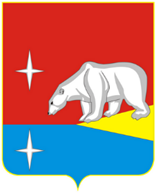             городской округ эгвекинотCХЕМА ТЕПЛОСНАБЖЕНИЯ ГОРОДСКОГО ОКРУГА ЭГВЕКИНОТЧУКОТСКОГО АВТОНОМНОГО ОКРУГАНА ПЕРИОД ДО 2038 ГОДА(Актуализация на 2024 год)ОБОСНОВЫВАЮЩИЕ МАТЕРИАЛЫИсполнитель: ООО «Бюро Энергетика»2023 г.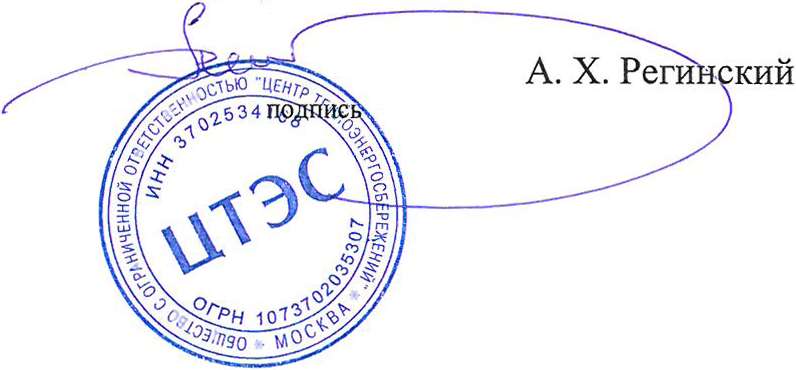 городской округ эгвекинотCХЕМА ТЕПЛОСНАБЖЕНИЯ ГОРОДСКОГО ОКРУГА ЭГВЕКИНОТЧУКОТСКОГО АВТОНОМНОГО ОКРУГАНА ПЕРИОД ДО 2038 ГОДА(Актуализация на 2024 год)ОБОСНОВЫВАЮЩИЕ МАТЕРИАЛЫГЛАВА 1. СУЩЕСТВУЮЩЕЕ ПОЛОЖЕНИЕ В СФЕРЕ ПРОИЗВОДСТВА, ПЕРЕДАЧИ И ПОТРЕБЛЕНИЯ ТЕПЛОВОЙ ЭНЕРГИИ ДЛЯ ЦЕЛЕЙ ТЕПЛОСНАБЖЕНИЯИсполнитель: ООО «Бюро Энергетика»2023 г.ОГЛАВЛЕНИЕВведениеРазработка схемы теплоснабжения городского округа Эгвекинот на период до 2038 года (далее – Схема теплоснабжения) выполнена во исполнение требований Федерального закона от 27.07.2010 г. № 190-ФЗ «О теплоснабжении», устанавливающего статус схемы теплоснабжения как документа, содержащего предпроектные материалы по обоснованию эффективного и безопасного функционирования системы теплоснабжения, ее развития с учетом правового регулирования в области энергосбережения и повышения энергетической эффективности.Целью разработки Схемы теплоснабжения является удовлетворение спроса на тепловую энергию (мощность) и теплоноситель, обеспечение надежного теплоснабжения наиболее экономичным способом при минимальном воздействии на окружающую среду, а также экономическое стимулирование развития систем теплоснабжения и внедрение энергосберегающих технологий.Основанием для разработки/актуализации Схемы теплоснабжения являются:Федеральный закон от 27.07.2010 г. № 190-ФЗ «О теплоснабжении»;Федеральный закон от 23.11.2009 г. № 261-ФЗ «Об энергосбережении и о повышении энергетической эффективности, и о внесении изменений в отдельные законодательные акты Российской Федерации»;Постановление Правительства Российской Федерации от 22.02.2012 г. № 154 «О требованиях к схемам теплоснабжения, порядку их разработки и утверждения»;Приказ Министерства энергетики РФ от 05.03.2019 г. № 212 «Об утверждении Методических указаний по разработке схем теплоснабжения»;Генеральный план городского округа Эгвекинот, утвержденный решением совета депутатов городского округа Эгвекинот № 85 от 21.07.2020 г.В качестве исходной информации при выполнении работы использованы материалы, предоставленные Администрацией г.о. Эгвекинот, муниципальным предприятием жилищно-коммунального хозяйства «Иультинское», ООО «Тепло Рыркайпий» и АО «Чукотэнерго» Эгвекинотская ГРЭС.СУЩЕСТВУЮЩЕЕ ПОЛОЖЕНИЕ В СФЕРЕ ПРОИЗВОДСТВА, ПЕРЕДАЧИ И ПОТРЕБЛЕНИЯ ТЕПЛОВОЙ ЭНЕРГИИ ДЛЯ ЦЕЛЕЙ ТЕПЛОСНАБЖЕНИЯ1.1. Часть 1. Функциональная структура теплоснабжения1.1.1. Описание административного состава городского округа Эгвекинот с указанием на единой ситуационной карте границ и наименований территорийГородской округ Эгвекинот Чукотского автономного округа в соответствии с Законом Чукотского автономного округа от 23 сентября 2015 года № 67-ОЗ «Об объединении поселений, входящих в состав Иультинского муниципального района, и организации местного самоуправления на объединенной территории» является муниципальным образованием и наделен статусом городского округа.Городской округ Эгвекинот является правопреемником муниципального образования «Иультинский муниципальный район».В состав территории городского округа Эгвекинот входят следующие населенные пункты, не являющиеся муниципальными образованиями (таблица 1.1.1.1):Таблица 1.1.1.1 – Населенные пункты г.о. ЭгвекинотВ дальнейшем в рамках схемы теплоснабжения г.о. Эгвекинот будут рассмотрены шесть поселений, в которых теплоснабжение осуществляется централизовано (Эгвекинот, Мыс Шмидта, Амгуэма, Конергино, Рыркайпий, Уэлькаль). Особое внимание уделено административному центру городского округа – пгт. Эвекинот.Границами городского округа Эгвекинот являются границы Иультинского административного района, утвержденные законом Чукотского автономного округа от 30 июня 1998 года № 33-ОЗ «Об административно-территориальном устройстве Чукотского автономного округа».Район расположен в северо-восточной части Чукотского автономного округа, омывается Восточно-Сибирским и Чукотским морями на севере и Беринговым морем на юге, граничит с Анадырским, Чукотским, Провиденским и Чаунским районами Чукотского автономного округа.Общая площадь территории Иультинского района составляет 134,6 тыс. км2 (плотность населения: по количеству зарегистрированных жителей – 0,04 чел./км2; по фактически проживающим жителям – 0,034 чел./км2) или 18,3% от территории Чукотского автономного округа. Большая часть территории района находится за Северным полярным кругом.На рисунке 1.1.1.1 представлены границы г.о. Эгвекинот и его расположение относительно других районов Чукотского автономного округа (ЧАО).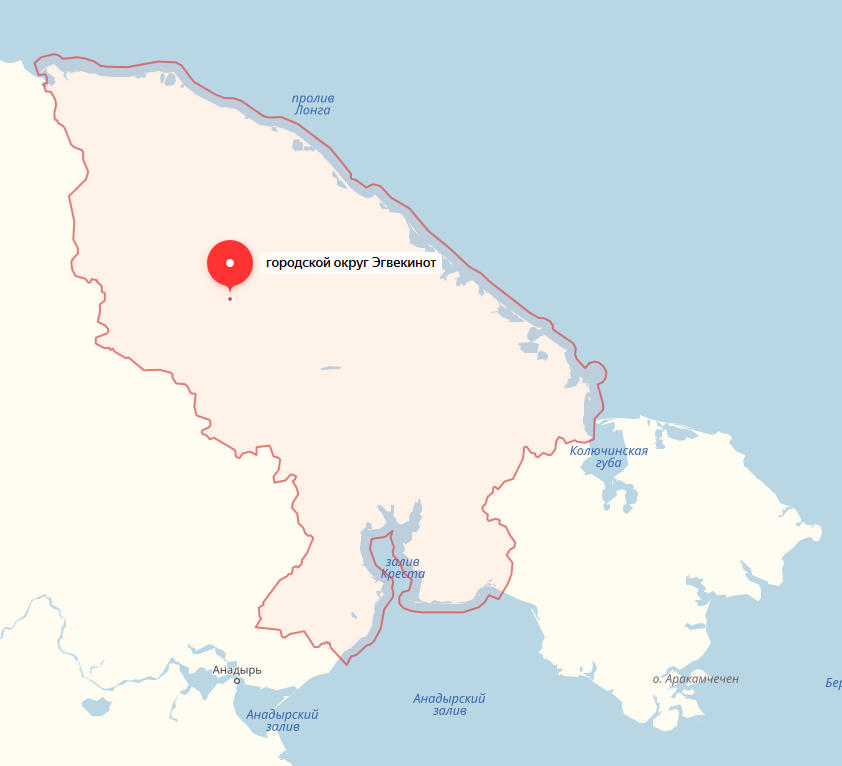 Рисунок 1.1.1.1 – Границы г.о. Эгвекинот1. Городское поселение Эгвекинот находится на берегу залива Креста Берингова моря. Административный центр поселения – поселок городского типа Эгвекинот, являющийся одновременно административным центром городского округа, расположен на западном берегу одноименной бухты в 27 км к югу от Северного полярного круга, на 66° 19' с.ш. и 179° 07' з.д. Дата образования: 16 июля 1946 г. На рисунке 1.1.1.2 представлен п. Эгвекинот (на рисунке не отображены территории поселка – аэропорт и п. Озерный).2. Городское поселение Мыс Шмидта расположено на берегу Чукотского моря Северного Ледовитого океана в 350 км к северу от гп. Эгвекинот. Поселок Мыс Шмидта (административный центр) возник в 1936 г. сначала как полярная станция, назван по одноименному мысу в честь известного ученого-полярника О.Ю. Шмидта. С 1973 по 2008 гг. поселок Мыс Шмидта был административным центром Шмидтовского района Чукотского автономного округа, с 2009 г. вошел в состав Иультинского района (ныне го. Эгвекинот). Географические координаты поселка: 68°54' с.ш., 179°28' з.д.3. Сельское поселение Амгуэма расположено в прибрежной зоне реки Амгуэма (Ом-ваам) на расстоянии 91 км к северу от пос. Эгвекинот. Административный центр поселения – село Амгуэма. Географические координаты села: 67°03' с.ш., 178°53' з.д.4. Сельское поселение Конергино расположено на широкой приморской косе на восточном берегу залива Креста в 105 км к югу от Эгвекинота. Административный центр поселения – село Конергино. Географические координаты села: 65°54' с.ш., 178°50' з.д.5. Сельское поселение Рыркайпий расположено на берегу Северного Ледовитого океана в 5 км от городского поселения Мыс Шмидта. Административный центр поселения – село Рыркайпий. Географические координаты села: 68°55' с.ш., 179°29' з.д.6. Сельское поселение Уэлькаль расположено на западном берегу залива Креста на косе южнее мыса Аннюалькаль у входа в залив Креста из Анадырского залива в 147 км к югу от Эгвекинота. Административный центр поселения – село Уэлькаль. Географические координаты села: 65°32' с.ш., 179°17' з.д.7. Сельское поселение Ванкарем расположено на берегу Северного Ледовитого океана северо-западнее Колючинской губы в 300 км к северо-востоку от Эгвекинота. Административный центр поселения – село Ванкарем. Географические координаты села: 67°50' с.ш., 175°50' з.д.8. Село Нутэпэльмен расположено вблизи Колючинской губы на берегу лагуны Пынгопильгин Чукотского моря в 312 км на северо-восток от поселка Эгвекинот. Географические координаты села: 67°26' с.ш., 174°56' з.д.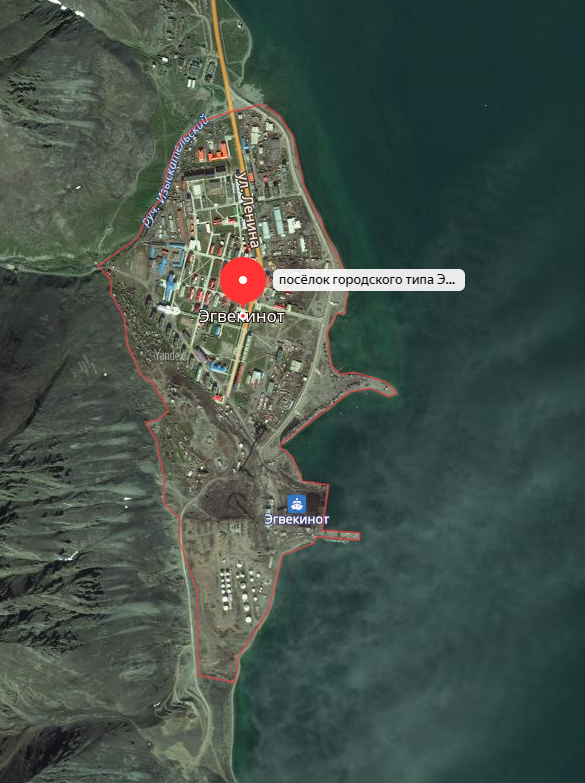 Рисунок 1.1.1.2 – Городское поселение ЭгвекинотВ таблице 1.1.1.2 и на рисунке 1.1.1.3 представлена динамика численности населения г.о. Эгвекинот (в т.ч. г.п. Эгвекинот).Таблица 1.1.1.2 – Динамика численности населения г.о. Эгвекинот (по зарегистрированным людям)Рисунок 1.1.1.3 – Динамика численности населения г.о. Эгвекинот и п. ЭгвекинотЧисло жителей п. Эгвекинот более чем вполовину превышает количество всех людей, проживающих на территории городского округа (63%). По состоянию на 2023 г. фактическая численность населения поселка составляет 2943 чел.КлиматРассматриваемая территория полностью находится в пределах тундровой зоны. С учетом существующих природно-климатических характеристик территория проектирования относится к районам Крайнего Севера. Территория городского округа входит в область муссонного морского климата субарктического и арктического поясов, в зоне активной циклонической деятельности дальневосточного арктического фронта. Повсеместно распространена вечная мерзлота. Климат очень суров, что обусловлено расположением городского округа в зоне влияния двух океанов, со сложной атмосферной циркуляцией, существенно различающейся в теплое и холодное время года. На территории преобладают морские ветры северного направления – прохладные и часто приносящие низкую облачность, накладывающую отпечаток на температурный режим. Разнообразие физико-географических условий вызывает большое разнообразие климатов. На побережьях морей климат морской, в 50-100- километровой полосе вдоль побережий – умеренно континентальный, в центральной части – резко-континентальный. Зимой температура воздуха достигает нередко 44-60 °С ниже нуля. На территории городского округа преобладают особенно сильные ветры, снежная пурга продолжается порой много дней подряд. Вечная мерзлота залегает повсеместно и начинается очень неглубоко от поверхности. В зимний период территорию покрывает область повышенного давления, с которой сталкиваются циклоны европейско-азиатского фронта, арктические антициклоны и южные циклоны. Это приводит к тому, что погода резко меняется даже в короткие промежутки времени: мороз с умеренными и сильными северными ветрами внезапно сменяется сырой, относительно теплой погодой с сильным снегопадом или пургой. Продолжительность зимы до 10 месяцев. За зимний сезон отмечается от 50 до 100 дней с метелями и от 40 до 101 дня – с поземками.Лето очень короткое, дождливое и холодное, в отдельных местах снег даже не успевает растаять. В летние месяцы над относительно прогретой сушей преобладают области пониженного давления, над Тихим океаном – антициклоны, над побережьем Северного Ледовитого океана – циклоны европейско-азиатского фронта и холодные массы арктического воздуха. В результате взаимодействия этих циркуляционных факторов также происходит частая смена погоды: теплой на холодную, иногда с заморозками. В любом летнем месяце может начаться снегопад. В короткий промежуток времени здесь ветры северных румбов сменяются на южные, при этом средняя скорость ветра составляет 5-12 м/с, а при порывах достигает 40 м/с. Почти ежегодно отмечаются единичные порывы ветра скоростью 50-60 м/с.Особенностью климата является отсутствие климатического лета: даже в самый тёплый месяц средняя температура воздуха не превышает +20 °C. Период со среднемесячной температурой выше 10 °C меньше 4 месяцев. Средняя годовая температура отрицательная – минус 6,3 °C. На территории в течение всего года наблюдается постоянное увлажнение.Климат территорий, расположенных на побережье, формируется под воздействием на атмосферу океанических пространств. Для данных районов характерны циклоны. Количество осадков достигает 600 мм/год. Увлажнение преобладает над испаряемостью. Температура летнего периода +4…+15 °C, температура зимнего периода 40-60 °C ниже нуля.При продвижении внутрь материка климат постепенно приобретает континентальные черты и начинает формироваться под воздействием на атмосферу массивов суши. Для данной территории характерны большие суточная и годовая амплитуды температуры воздуха. Температура летнего периода походит до +25, температура зимнего периода 40-60°C ниже нуля. Осадки составляют от 300 до 600 мм/год. На рисунке 1.1.1.4 представлены среднемесячные температуры наружного воздуха для п. Эгвекинот и п. Мыс Шмидта. Расчетная температура наружного воздуха составляет –32 0С, средняя температура воздуха со среднесуточной температурой ниже 8 0С составляет –8,2 0С. Продолжительность отопительного периода 296 суток. Соседние населенные пункты (Амгуэма, Уэлькаль, Конергино) имеют схожие климатические характеристики с п.Эгвекинот.Рисунок 1.1.1.4 – Среднемесячные температуры наружного воздуха для п. ЭгвекинотРельефРельеф городского округа разнообразен и тесно связан со структурами Охотско-Чукотского вулканогенного пояса. На фоне низкогорья на вулканогенных плато и плоскогорьях, расчлененных водотоками бассейна р. Амгуэма, выделяются хребты Паляваамский, Экитыкский и Искатень. Контрастность рельефа подчеркивается наличием межгорных впадин (Амгуэмская, Улювеемская и др.).На данной территории простирается горная тундра. Древесная растительность практически отсутствует. Распространены многочисленные сопки высотой от 15 до 300 м. При продвижении к приморской части, а также по долинам рек находятся небольшие территории, занятые низменностями, тогда горная тундра спускается с сопок и простирается по уже равнинной поверхности до берега бухты.Инженерно-геологические условияТерритория городского округа состоит из трех природных впадин: Ванкаремской на севере, Амгуэмской в центре и залив Креста на юге, окруженных занимающими большую часть горами. В геологическом отношении это территория ветви Охотско-Чукотского вулканогенного пояса и фланга Чукотской складчатой зоны мезозоид. Она богата различными рудными ископаемыми, среди которых основное место занимают олово и вольфрам. Имеются и углепроявления.Ледниково-аккумулятивные формы рельефа сменяются озерно-аллювиальными и морскими. Побережье несет на себе следы, по меньшей мере, трехкратного изменения уровня моря за последний этап геологической истории.Протаивание льдистых грунтов летом и их пучение зимой ведут к перекашиванию и деформации сооружений, даже к их разрушению. При периодическом промерзании грунтов столбы и фундаменты, как и крупные камни, выталкиваются из грунта на поверхность. Поэтому при сооружении фундаментов многоэтажных зданий на Чукотке используют забитые глубоко в многолетнемерзлый грунт железобетонные сваи. Их углубляют в многолетнюю мерзлоту до 10 м ниже слоя сезонного протаивания. Наилучший эффект при строительстве на Чукотке дает сохранение грунтов в мерзлом состоянии. Дорожные насыпи строят такой высоты, чтобы естественный грунт под ними никогда не оттаивал. Для сохранения мерзлоты между полом и земной поверхностью оставляют проветриваемое пространство высотой 1-2 м. Летом затененная зданием поверхность вечной мерзлоты под такими сооружениями сильно не нарушается.1.1.2. Перечень лиц, владеющих на праве собственности или другом законном основании объектами централизованной системы теплоснабжения, с указанием объектов, принадлежащих этим лицамВ г.о. Эгвекинот регулируемый вид деятельности в сфере теплоснабжения осуществляют следующие организации:АО «Чукотэнерго» Эгвекинотская ГРЭС. Электростанция функционирует на розничном рынке электрической энергии и мощности, образуя в совокупности с электрическими сетями изолированный Эгвекинотский энергоузел Чукотского АО. ЭГРЭС обеспечивает электрической и тепловой энергией потребителей посёлка городского типа Эгвекинот и посёлка Эгвекинот-1 (бывший пос. Озерный), электроэнергией потребителей населённых пунктов с. Амгуэма и пос. Дорожный, а также промышленные, социальные и коммунально-бытовые объекты на месторождении, разрабатываемом ООО «Рудник Валунистый».Муниципальное унитарное предприятие жилищно-коммунального хозяйства «Иультинское» (МУП ЖКХ «Иультинское») было создано Администрацией Иультинского района 30 ноября 2012 г. в целях организации бесперебойного и стабильного функционирования тепловых и электрических сетей, обеспечения населения и юридических лиц электрической и тепловой энергией, а также для оказания услуг по управлению и обслуживанию жилых домов и коммерческой недвижимости.МУП ЖКХ «Иультинское» является ресурсоснабжающей организацией, а также осуществляет деятельность по управлению многоквартирными домами (Лицензия № 087000008 от 24.04.2015 г.).МУП ЖКХ «Иультинское» осуществляет эксплуатацию тепловых сетей в п. Эгвекинот, а в 4-х других поселениях городского округа эксплуатирует как тепловые сети, так и муниципальные котельные:Котельная № 10 – с. Амгуэма;Котельная № 12 – с. Конергино;Котельная № 13 – с. Уэлькаль;Котельная № 31 – п. Мыс Шмидта.ООО «Тепло-Рыркайпий» – организация, в эксплуатации которой находится муниципальное имущество (котельная № 32 и тепловые сети) с. Рыркайпий в рамках концессионного соглашения от 11.09.2018 № 1.Централизованное теплоснабжение населенных пунктов г.о. Эгвекинот осуществляется от муниципальных котельных, за исключением п. Эгвекинот, где источником тепловой энергии является Эгвекинотская ГРЭС АО «Чукотэнерго» (далее также – ЭГРЭС). Система теплоснабжения населенных пунктов за исключением с. Амгуэма по способу осуществления бытового горячего водоснабжения (ГВС) – открытая. Подключение абонентов выполнено по зависимой схеме.Существующие системы отопления жилых зданий функционируют по графику качественно-количественного регулирования температуры, что объясняется особенностью открытых систем горячего водоснабжения (водоразбор осуществляется из системы отопления). Температурный график системы отопления 95/70 0С для муниципальных котельных и 112/61 0С для п. Эгвекинот (95/66 0С после станции смешения).Краткая характеристика системы теплоснабжения г.о. Эгвекинот представлена в таблице 1.1.2.1.Таблица 1.1.2.1 – Краткая характеристика системы теплоснабжения г.о. Эгвекинот1.1.3. Описание зон деятельности (эксплуатационной ответственности) теплоснабжающих и теплосетевых организаций и описание структуры договорных отношений между ними. Схема городского округа Эгвекинот с указанием зон деятельности (эксплуатационной ответственности) теплоснабжающих и теплосетевых организацийНа территории г.о. Эгвекинот централизованное теплоснабжение осуществляется только в 6-ти из 8-ми населенных пунктов. Функциональная схема системы теплоснабжения представлена на рисунке 1.1.3.1.Рисунок 1.1.3.1 – Функциональная схема системы теплоснабжения г.о. ЭгвекинотПоселок Эгвекинот. Единственным источником тепловой энергии города является Эгвекинотская ГРЭС АО «Чукотэнерго», осуществляющая производство и передачу тепловой энергии и теплоносителя до границы эксплуатационной ответственности (внешние фланцы секущих задвижек, установленных в павильоне узла коммерческого учета вывода «Эгвекинот» на подающем и обратном трубопроводах после коммерческого узла учета и по выводу «Озерный», внешние фланцы коммерческого узла учета, установленного в камере под зданием проходной теплофикационного канала на подающем и обратном трубопроводах после головных задвижек тепломагистрали ЭГРЭС-Озерный) основному потребителю – МУП ЖКХ «Иультинское» на основании договорных отношений. Передачей и распределением тепловой энергии и теплоносителя до конечного потребителя занимается МУП ЖКХ «Иультинское».Между АО «Чукотэнерго» ЭГРЭС и МУП ЖКХ «Иультинское» заключены договорные отношения на поставку тепловой энергии и теплоносителя по договору поставки тепловой энергии и теплоносителя № 1/18 от 2018 г.В эксплуатационной ответственности ЭГРЭС находится оборудование теплофикационной установки, расположенной в главном корпусе машинного зала, сетевых электрических насосов и трубопроводов тепловых сетей двух выводов (прямого и обратного) до ограждения территории ЭГРЭС.МУП ЖКХ «Иультинское» выполняет функции по передаче и распределению тепловой энергии и теплоносителя конечному потребителю. В эксплуатационной ответственности организации находятся магистральные и распределительные тепловые сети, и оборудование на них. Исключение составляет магистральный трубопровод МГ-2 «ЭГРЭС-Эгвекинот» от границы эксплуатационной ответственности ЭГРЭС до станции смешения п. Эгвекинот протяженностью 11 020 м в двухтрубном исчислении. Магистральный трубопровод находится на балансе Непубличного акционерного общества «Чукотская торговая компания», что подтверждается Свидетельством о государственной регистрации права б/н от 23.03.2004 г. и о чем в Едином государственном реестре прав на недвижимое имущество, и сделок с ним, сделана запись регистрации № 87-06-2.2004-33.1.Для целей поставки тепловой энергии и теплоносителя от ГРЭС до пгт. Эгвекинот МУП ЖКХ «Иультинское» заключает договоры аренды трубопровода – последний заключенный на дату проведения актуализации схемы теплоснабжения договор заключен по результатам проведенной закупки у единственного поставщика № 32211044816, Протокол от 18.01.2022 № 3, распространяет свое действие на отношения сторон, сложившиеся с 1 сентября 2021 г. и действует до 31 июля 2022 г. По состоянию на сентябрь 2023 г. отсутствует заключенный договор аренды, распространяющийся на период после 31 июля 2022 г.Объем энергоресурсов, фактически отпущенных от источника тепловой энергии и фактически полученных МУП ЖКХ «Иультинское» за расчетный период, определяется на основании показаний двух приборов коммерческого учета СПТ 961.2, установленных на тепловых выводах в направлении п. Озерный и п. Эгвекинот соответственно.Численность персонала, задействованного на участке «Теплоснабжение» МУП ЖКХ «Иультинское», составляет 13 чел. Граница балансовой принадлежности МУП ЖКХ «Иультинское» начинается с территории станции смешения и заканчивается:для многоквартирных жилых домов – внешняя граница стены многоквартирного дома;для отдельно стоящих зданий – фланцевые соединения запорной арматуры теплового колодца, от которого подключен абонент.Расчет за тепловую энергию между МУП ЖКХ «Иультинское» и потребителями осуществляется по нормативам потребления и по установленным приборам учета тепловой энергии.Акт разграничения эксплуатационной ответственности по выводам «Эгвекинот» и «Озерный» представлены на рисунках 1.1.3.2 и 1.1.3.3.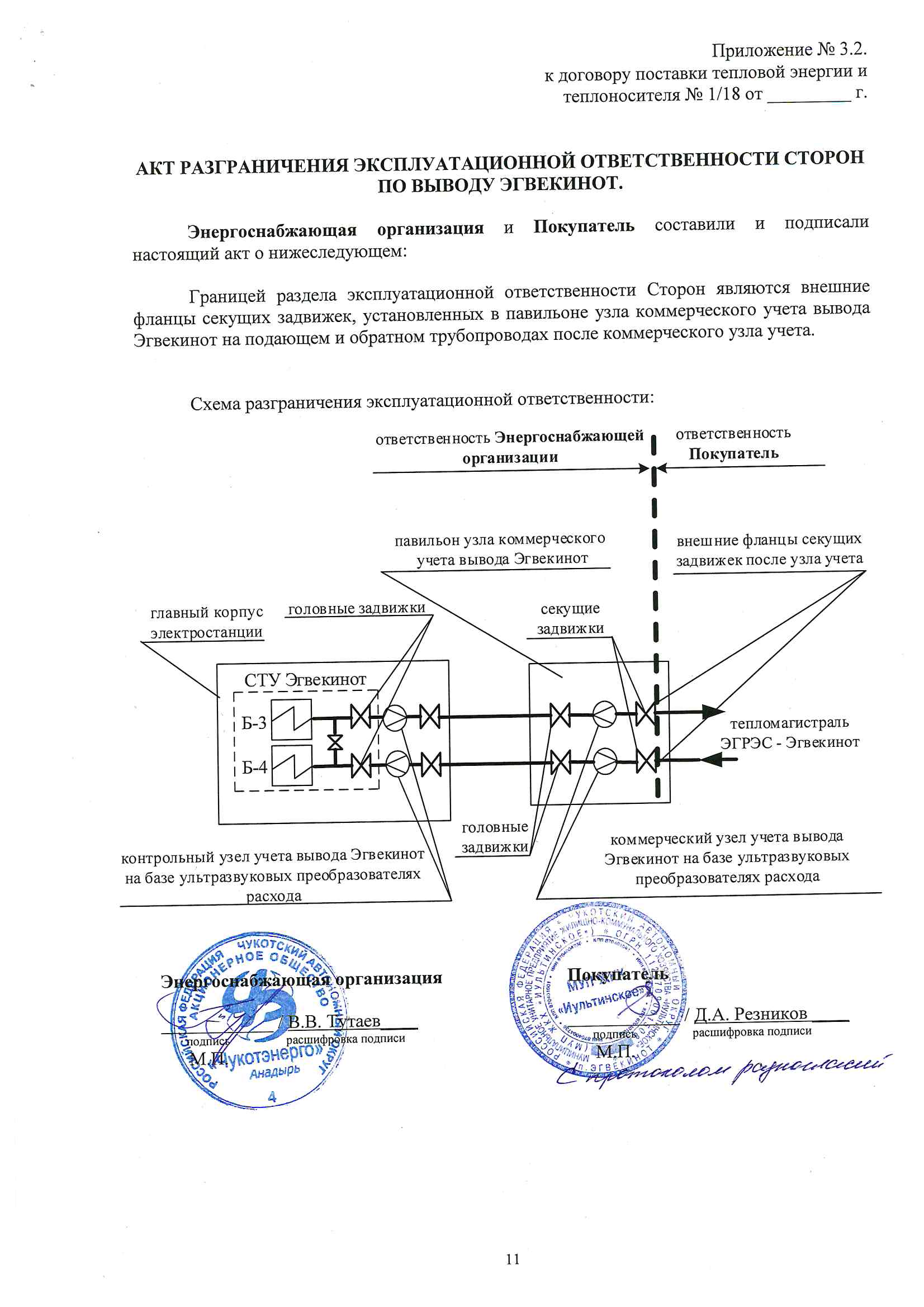 Рисунок 1.1.3.2 – Акт разграничения эксплуатационной ответственности по выводу ЭгвекинотГраницей раздела эксплуатационной ответственности по теплосети МГ-2 (пгт. Эгвекинот) являются внешние фланцы секущих задвижек, установленных в павильоне узла коммерческого учета вывода Эгвекинот на подающем и обратном трубопроводах после коммерческого узла учета.Границей эксплуатационной ответственности по теплосети п. Озерный являются внешние фланцы коммерческого узла учета, установленного в камере под зданием проходной теплофикационного канала на подающем и обратном трубопроводах после головных задвижек тепломагистрали ЭГРЭС-Озерный.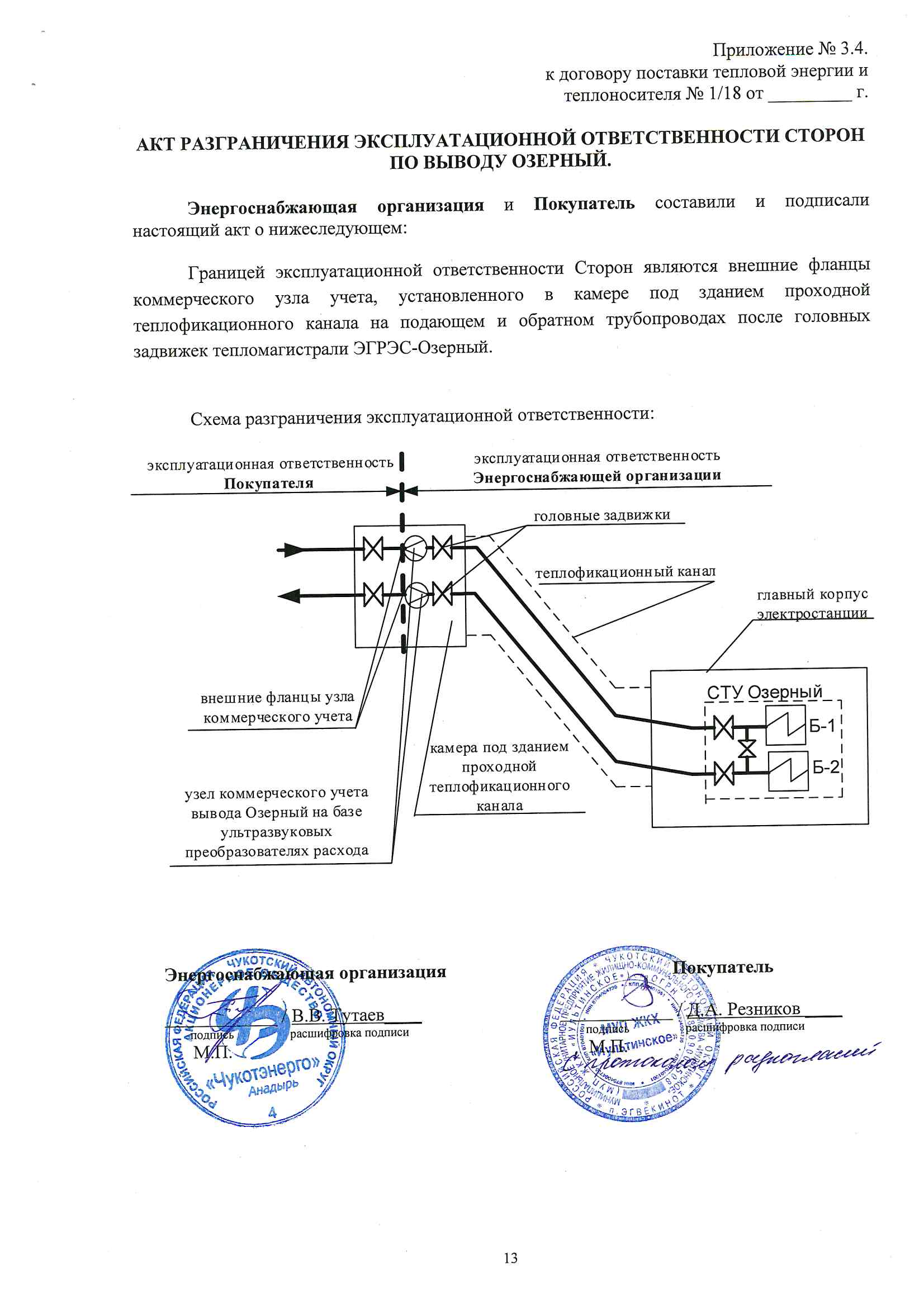 Рисунок 1.1.3.3 – Акт разграничения эксплуатационной ответственности по выводу ОзерныйСело Амгуэма, село Конергино, село Уэлькаль, поселок Мыс Шмидта. МУП ЖКХ «Иультинское» выполняет функции по производству, передаче и распределению тепловой энергии и теплоносителя конечному потребителю. В каждом из указанных населенных пунктов выработка тепловой энергии производится на муниципальных котельных. В эксплуатационной ответственности теплоснабжающей организации (ТСО) находятся источники тепловой энергии, магистральные и распределительные тепловые сети, и оборудование на них.Численность персонала, задействованного на участке «Теплоснабжение» МУП ЖКХ «Иультинское» в данных поселениях, составляет 54 чел. Потребители рассчитываются за тепловую энергию непосредственно с МУП ЖКХ «Иультинское».Село Рыркайпий. ООО «Тепло-Рыркайпий» выполняет функции по производству, передаче и распределению тепловой энергии и теплоносителя конечному потребителю. Выработка тепловой энергии производится на муниципальной котельной. В эксплуатационной ответственности организации находятся источники тепловой энергии, магистральные и распределительные тепловые сети, и оборудование на них. Управление муниципальным имуществом осуществляется в рамках концессионного соглашения. Потребители рассчитываются за тепловую энергию непосредственно с ООО «Тепло-Рыркайпий».1.1.4. Ситуационная схема зон действия источников централизованного теплоснабжения городского округа Эгвекинот относительно потребителей с указанием мест расположения, наименований и адресов источников тепловой энергии. Описание зон действия котельных, указанных на ситуационной схемеЗоны действия источников теплоснабжения в населенных пунктах г.о. Эгвекинот представлены на рисунках 1.1.4.1-1.1.4.7.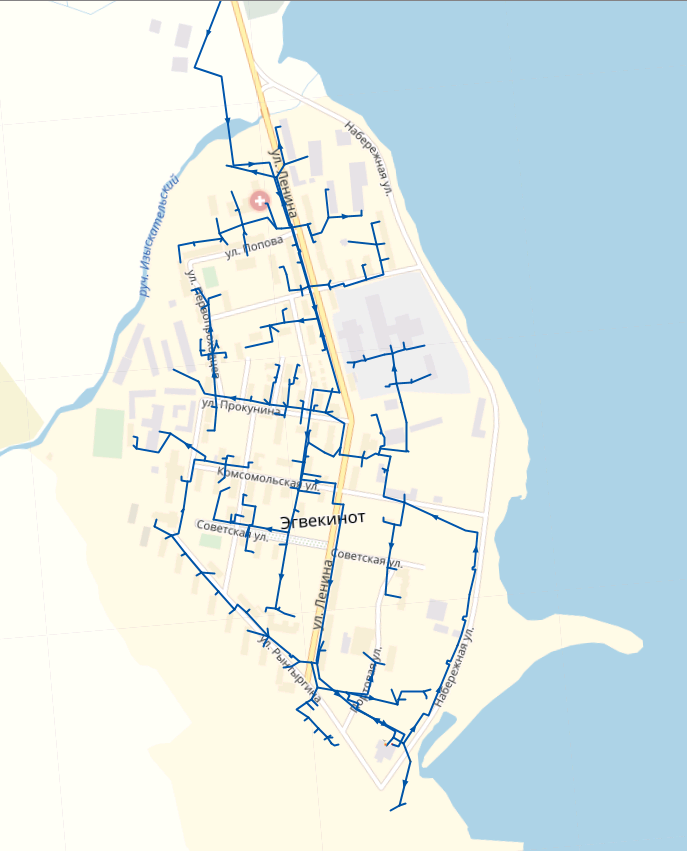 Рисунок 1.1.4.1 – Зоны действия ТСО п. Эгвекинот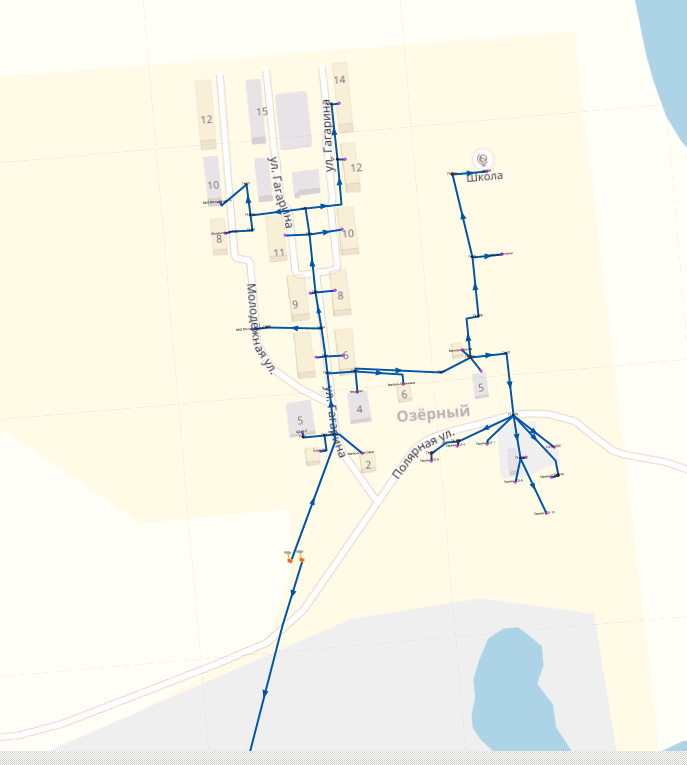 Рисунок 1.1.4.2 – Зоны действия ТСО п. Эгвекинот (Озерный)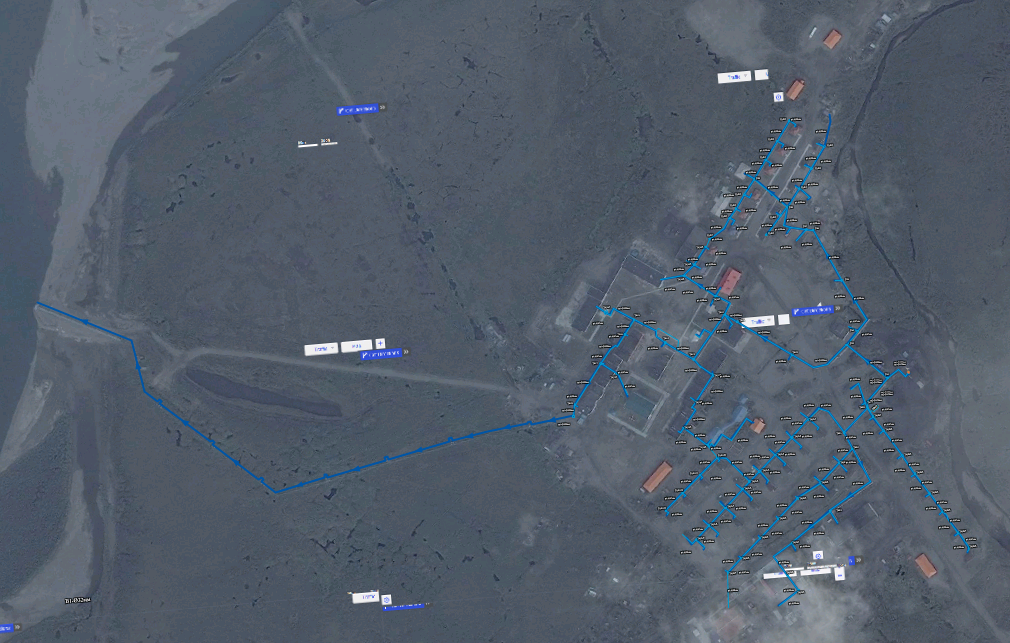 Рисунок 1.1.4.3 – Зоны действия ТСО с. Амгуэма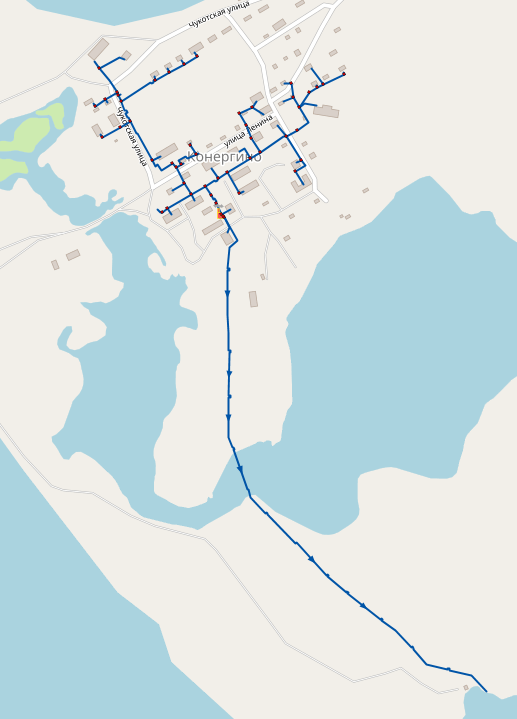 Рисунок 1.1.4.4 – Зоны действия ТСО с. Конергино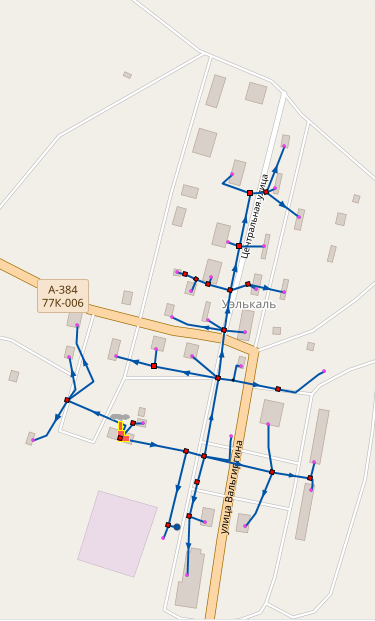 Рисунок 1.1.4.5 – Зоны действия ТСО с. УэлькальРисунок 1.1.4.6 – Зоны действия ТСО п. Мыс Шмидта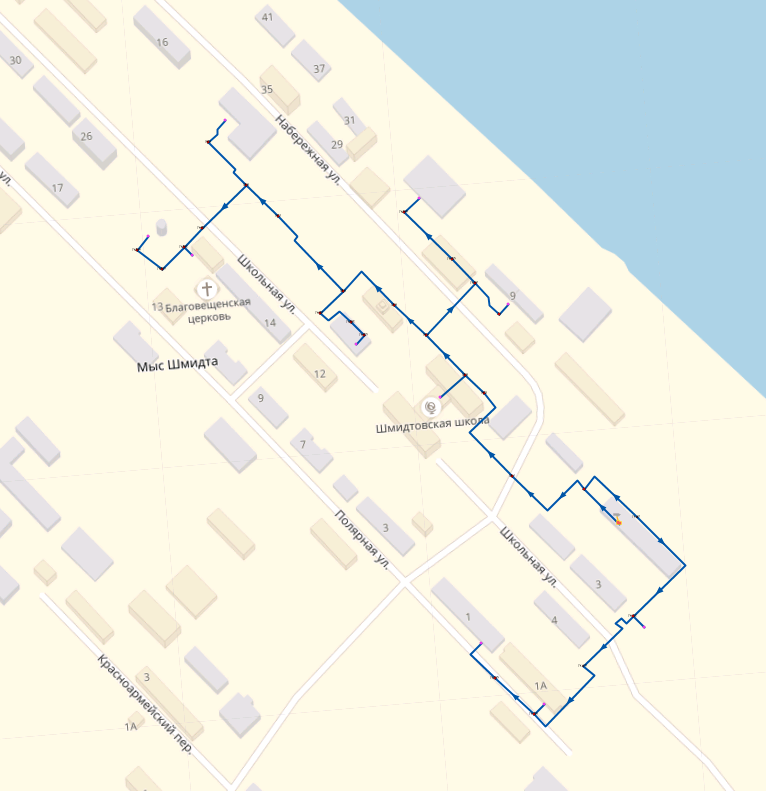 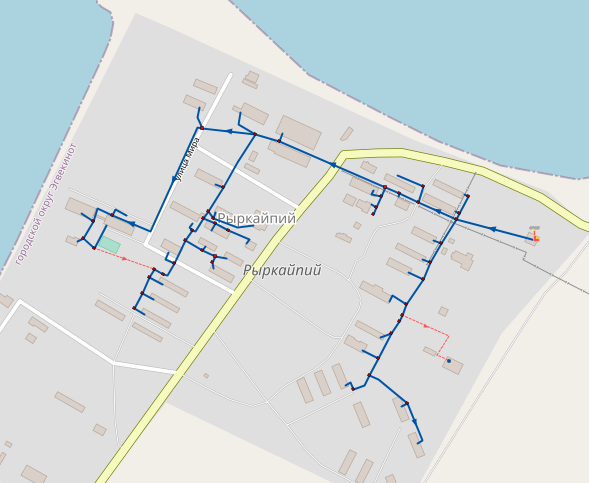 Рисунок 1.1.4.7 – Зоны действия ТСО с. Рыркайпий1.1.5. Описание зон действия индивидуального теплоснабженияВ селах Ванкарем и Нутэпэльмен централизованное теплоснабжение отсутствует. Местное население для отопления используют угольные печи. Также в с. Конергино около 30% населения используют печное отопление.Описание изменений, произошедших в функциональной структуре теплоснабжения городского округа Эгвекинот за период, предшествующий актуализации схемы теплоснабженияСхема теплоснабжения г.о. Эгвекинот утверждена постановлением администрации городского округа Эгвекинот № 371-па от 23.08.2021 г.Изменения в функциональной структуре теплоснабжения г.о. Эгвекинот за период, предшествующий актуализации схемы теплоснабжения отсутствуют.Часть 2. Источники тепловой энергииПоселок Эгвекинот. Источником тепловой энергии п. Эгвекинот является Эгвекинотская ГРЭС. До строительства ЭГРЭС в поселке находилось более 10 угольных котельных, в т.ч. котельная, которая до 1977 г. обеспечивала теплоснабжение поселка, в её здании сейчас находится насосная станция смешения.Установленные в данной котельной водогрейные угольные котлы, не были должным образом законсервированы, а также не запускались периодически для проверки работоспособности и, соответственно, не могут служить в качестве обеспечения резерва тепловой мощности.Филиал АО «Чукотэнерго» Эгвекинотская ГРЭС (станция с поперечной связью) работает, как правило, в режиме минимальной электрической нагрузки.Электростанция является единственным энергоисточником Эгвекинотского энергоузла Чукотского АО, изолированного от ЕЭС России, и не имеющего связи с двумя другими изолированными энергоузлами на Чукотке. Станция обеспечивает электрической и тепловой энергией пос. Эгвекинот и Озёрный; электроэнергией – населённые пункты Амгуэма, Дорожный, а также промышленные объекты на месторождении Валунистое. Строительство Эгвекинотской ГРЭС началось в 1950 г. Два года спустя, 20 декабря, станция дала первый промышленный ток. Его вырабатывали два американских дизель-генератора «Чикаго-Пневматик» общей мощностью 2 МВт. С развитием горнодобывающей промышленности возросли и потребности в электроэнергии, в связи с чем, в 1974 г. была запущена вторая очередь комплекса, мощность станции возросла до 28 МВт.Сейчас Эгвекинотская ГРЭС способна вырабатывать до 34 МВт электроэнергии и до 92 Гкал/ч тепловой энергии. Отпуск электроэнергии осуществляется на напряжение 110, 35 и 6 кВ.Изображение ЭГРЭС представлено на рисунке 1.2.1.Село Амгуэма. Источником тепловой энергии с. Амгуэма является котельная № 10 (ул. Магистральная, д.23), в которой установлены угольные и электрические котлы. Только здесь система теплоснабжения по способу осуществления бытового ГВС является закрытой. Изображение котельной представлено на рисунке 1.2.2.Село Конергино. Источником тепловой энергии с. Конергино является угольная котельная № 12. Порядка 70% потребителей обеспечены централизованным теплоснабжением, а остальное население использует угольные печи. В перспективе существует вероятность передачи муниципального имущества (котельной и тепловых сетей) в концессионное управление, как было сделано в с. Рыркайпий. Изображение котельной представлено на рисунке 1.2.3.Село Рыркайпий. Источником тепловой энергии с. Рыркайпий является угольная котельная № 32. Рыркайпий является первым селом на Чукотке, где заключили концессионный договор, по которому передали компании ООО «Тепло-Рыркайпий» в управление на семь лет муниципальное имущество в сфере ЖКХ. Инвестор будет производить ремонт оборудования и сетей, и поставлять услуги для жителей села. Когда-то на берегу бухты Западной вырабатывала электричество плавучая электростанция «Северное сияние – 4». Изображение котельной представлено на рисунке 1.2.4.Поселок Мыс Шмидта. Источником тепловой энергии поселка является котельная № 31, в которой установлены 2 дизельных котла небольшой производительности для теплоснабжения единственного жилого дома, жители которого не хотят переселяться. Поселок находится в стадии закрытия. Изображение котельной представлено на рисунке 1.2.5.Село Уэлькаль. Источником тепловой энергии с. Уэлькаль является угольная котельная № 13. Изображение котельной представлено на рисунке 1.2.6.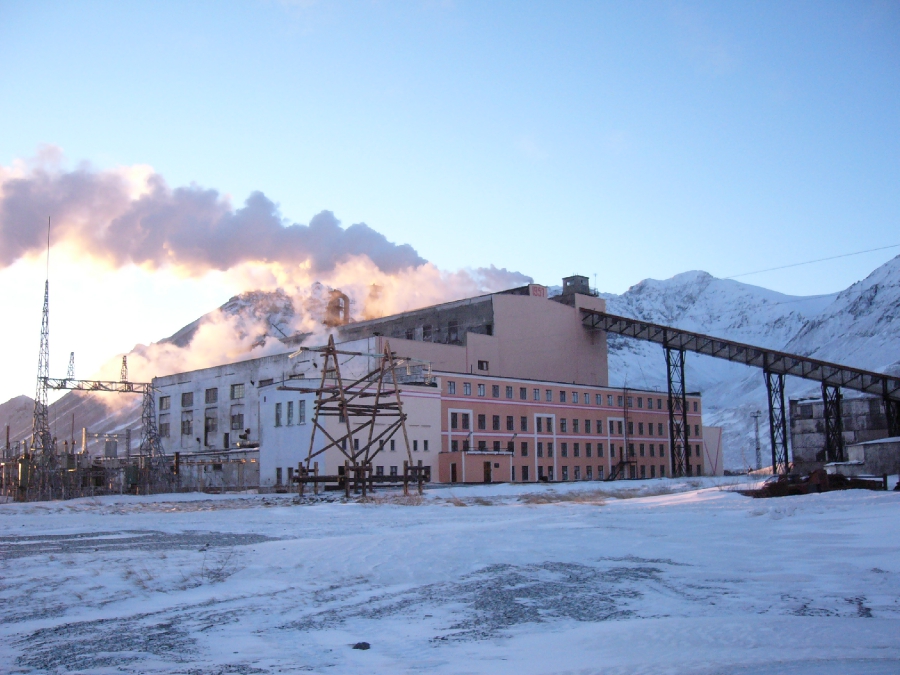 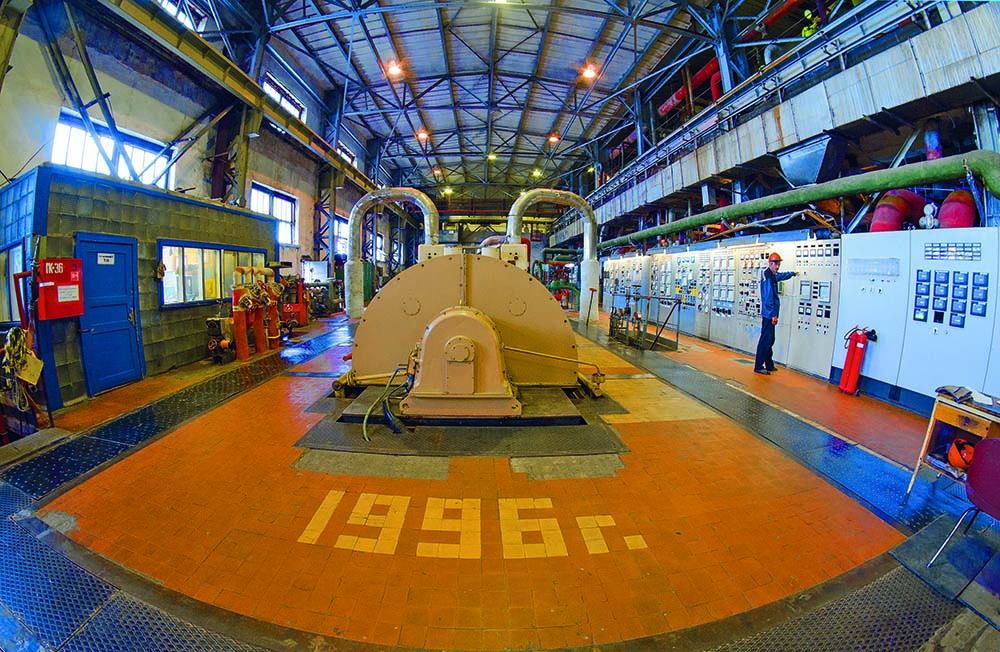 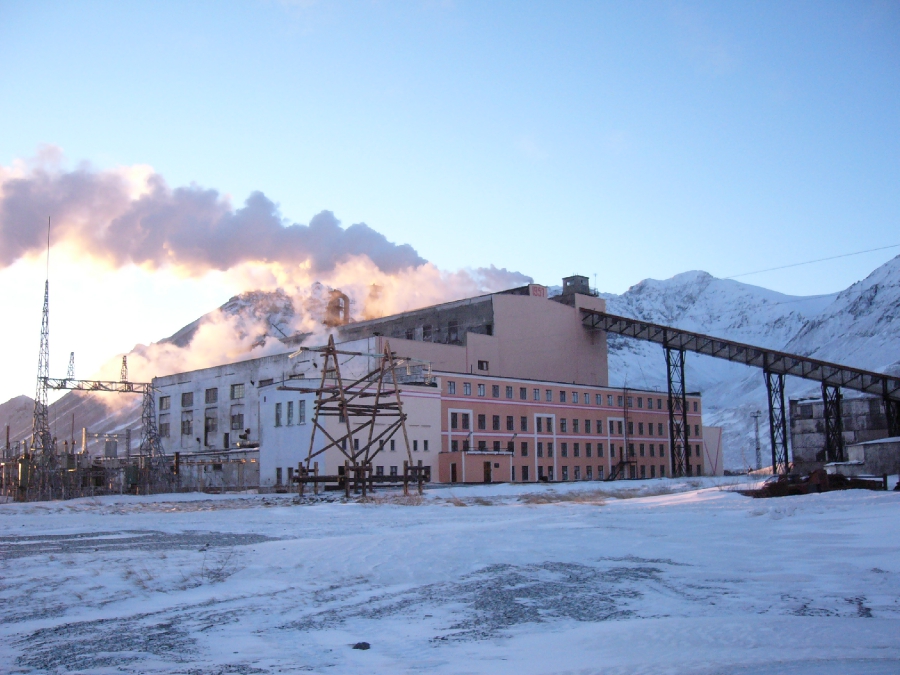 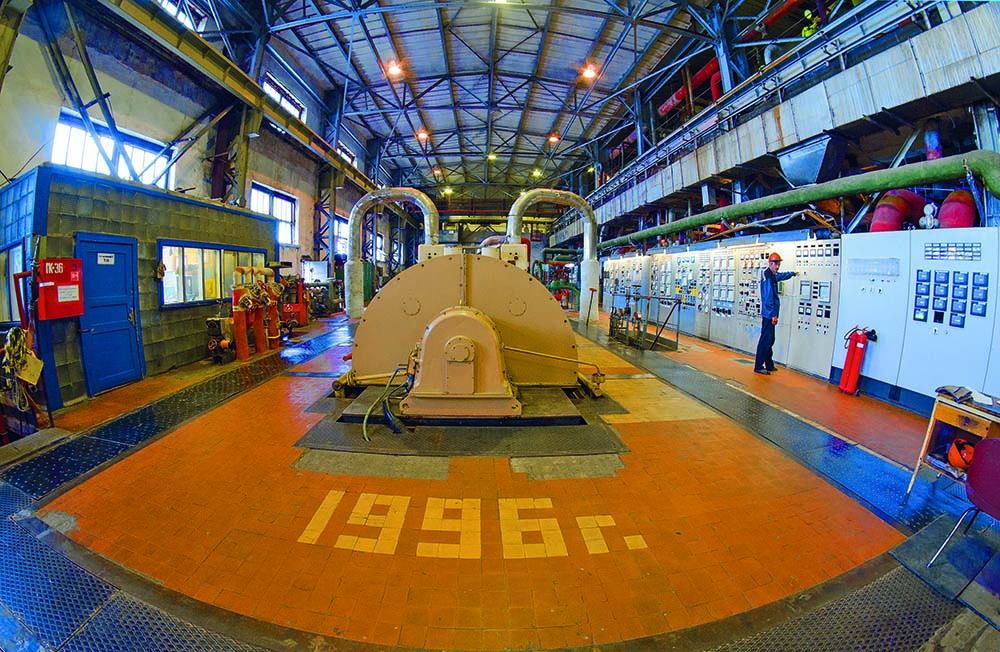 Рисунок 1.2.1 – Эгвекинотская ГРЭС (п. Эгвекинот)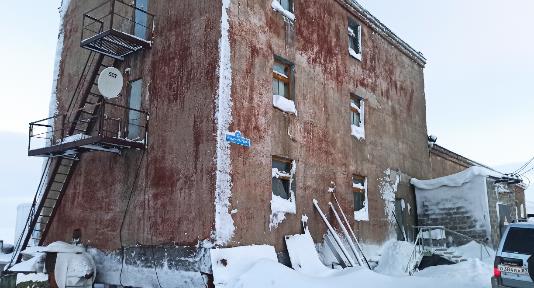 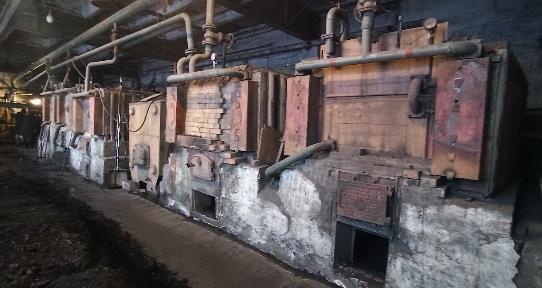 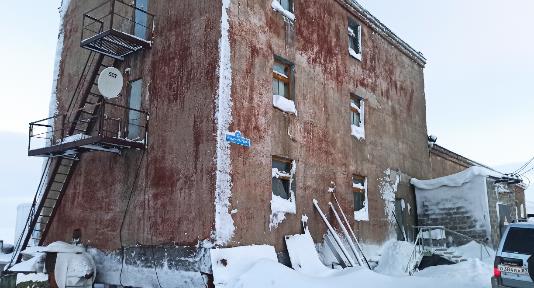 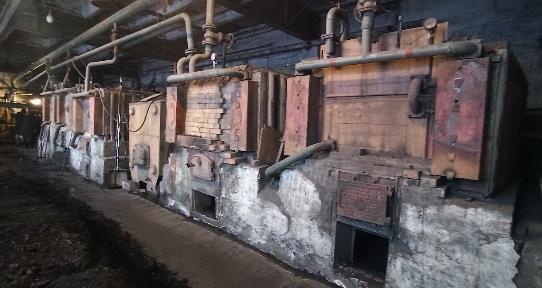 Рисунок 1.2.2 – Котельная № 10 (с. Амгуэма)Рисунок 1.2.3 – Котельная № 12 (с. Конергино)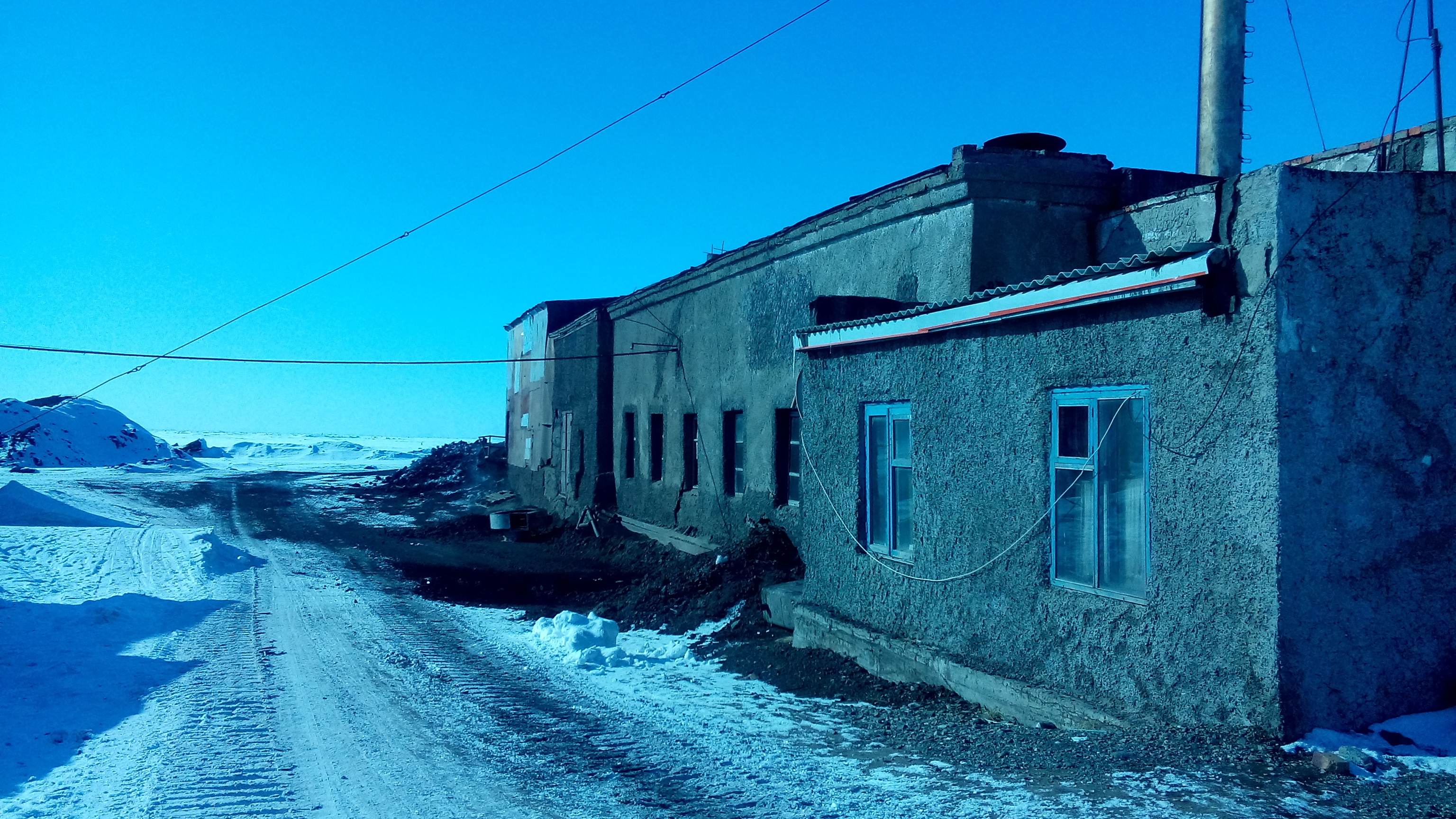 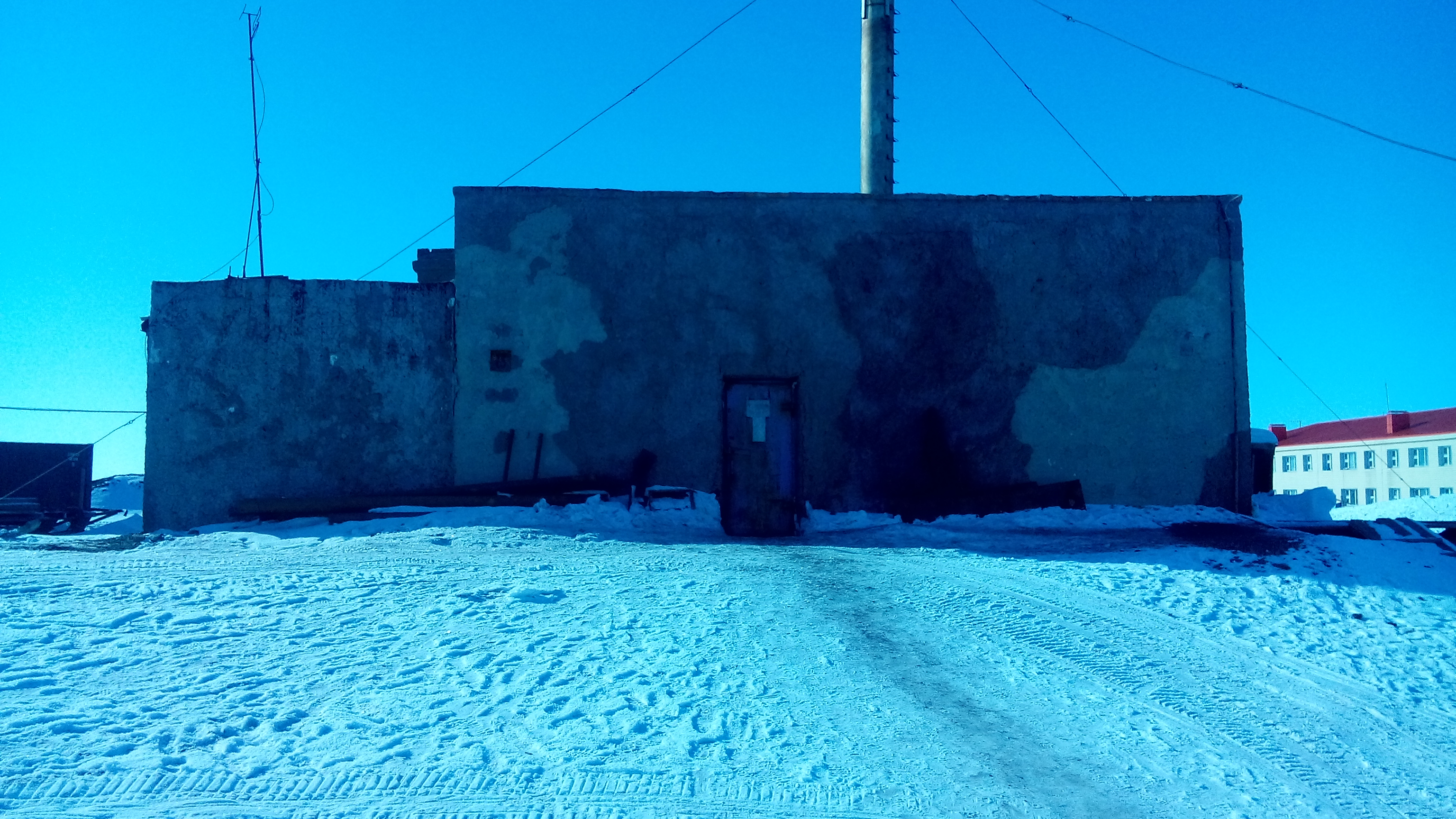 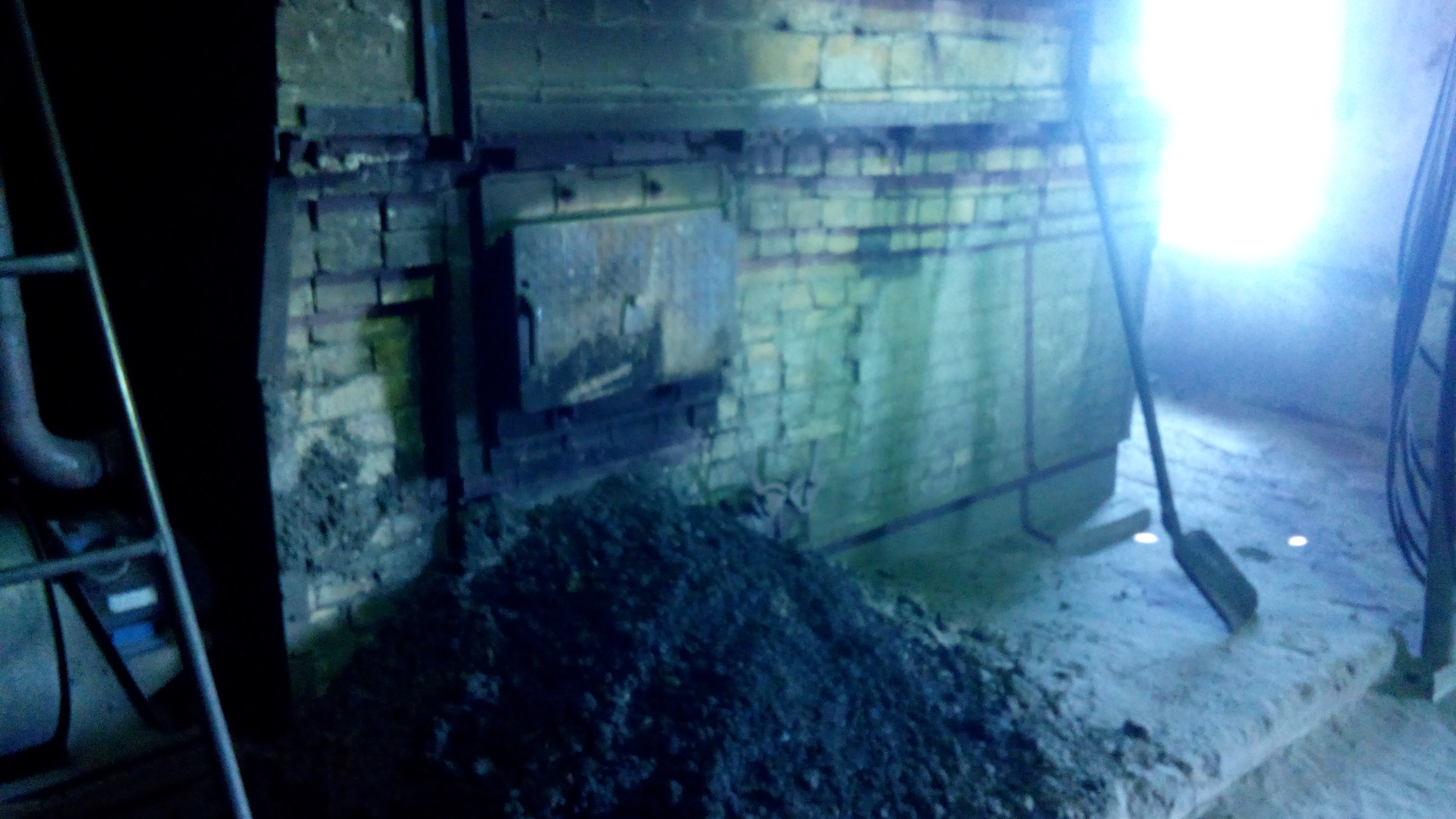 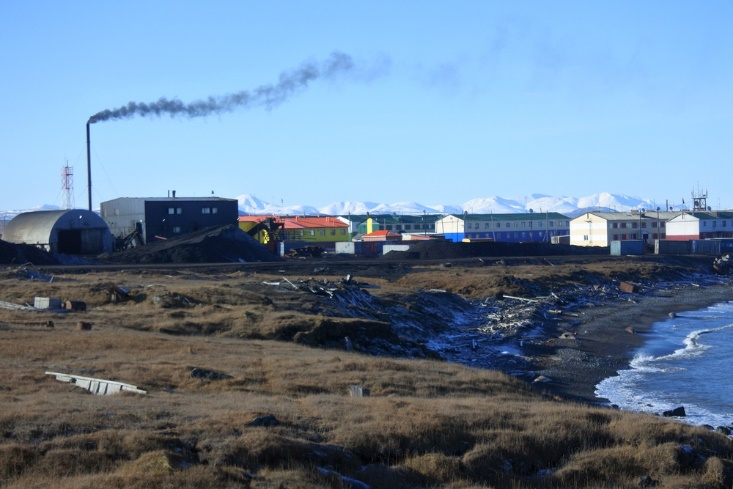 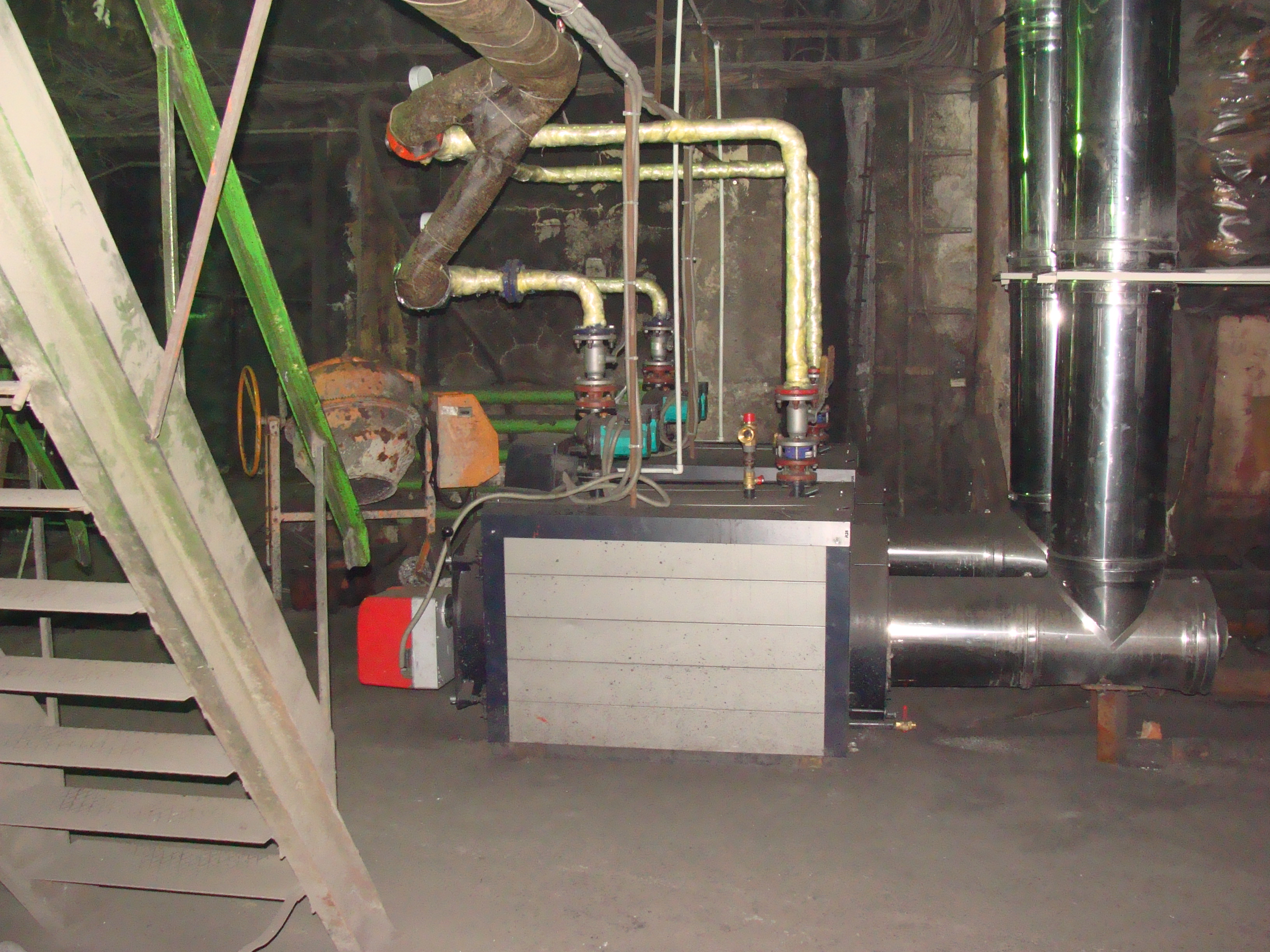 Рисунок 1.2.4 – Котельная № 32 (с. Рыркайпий)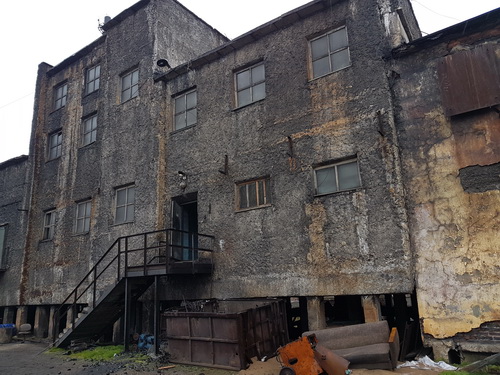 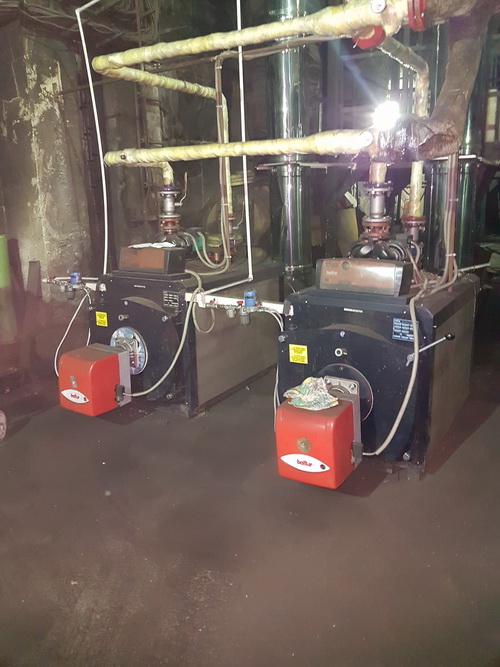 Рисунок 1.2.5 – Котельная № 31 (п. Мыс Шмидта)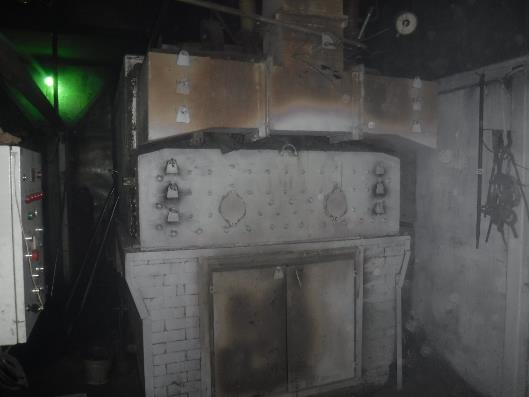 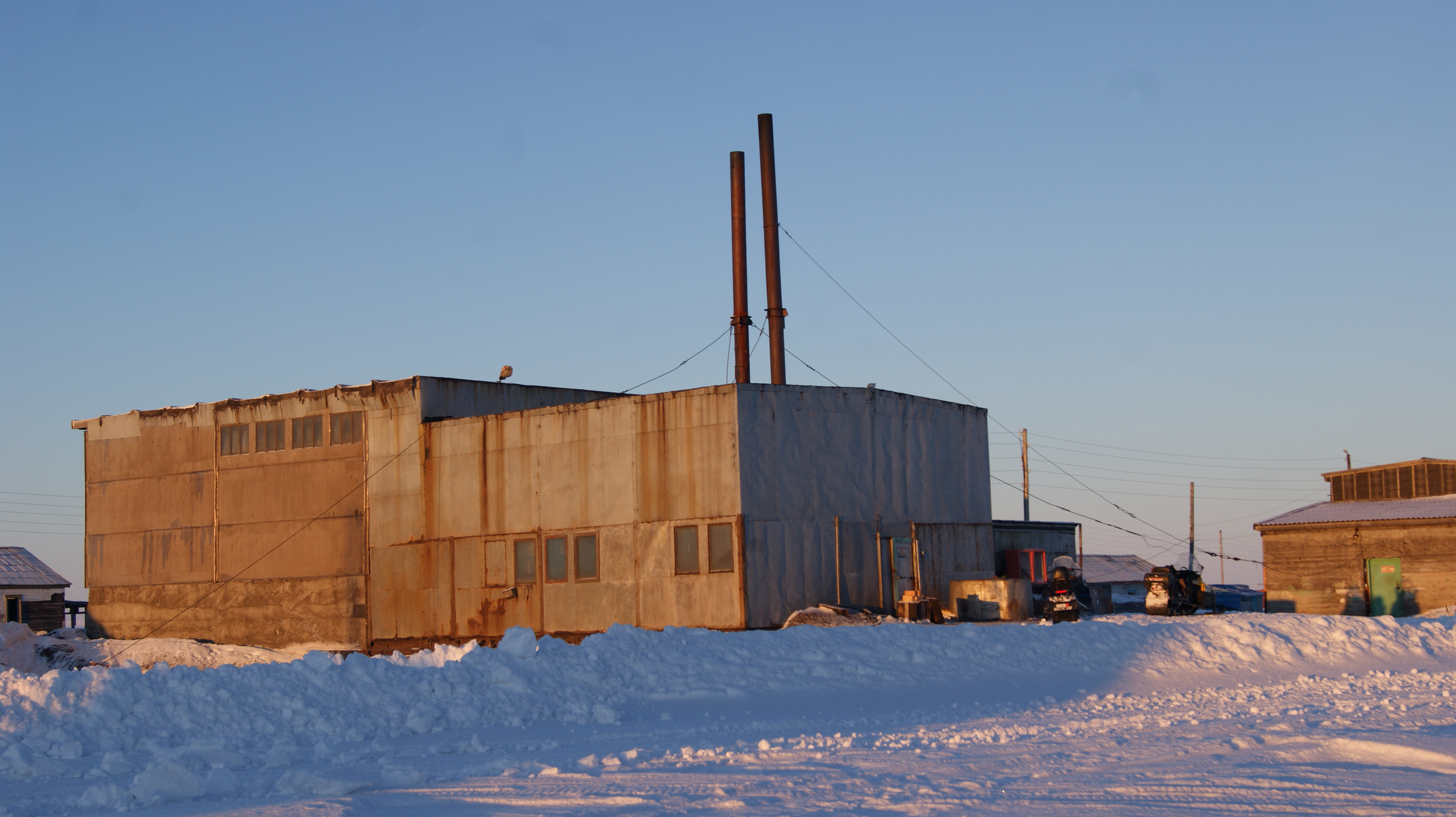 Рисунок 1.2.6 – Котельная № 13 (с. Уэлькаль)1.2.1. Структура и технические характеристики основного оборудованияПоселок Эгвекинот. Основное оборудование филиала АО «Чукотэнерго» Эгвекинотская ГРЭС размещено в турбинном и котельном отделениях главного корпуса электростанции.В состав основного оборудования ЭГРЭС входят 4 паровых котла и 3 паровые турбины. В качестве резервного источника электрической энергии на ЭГРЭС установлены 4 дизельных генератора.В турбинном отделении главного корпуса размещены турбоагрегаты (ТА) ст. №№ 1,2,3; подогреватели высокого давления (ПВД) ст.№№1,3; бойлеры (подогреватели сетевой воды – ПСВ) ст. №№1,2,3,4; подогреватели низкого давления (ПНД) ст.№№1,2,3; подогреватели подпиточной воды (ППВ) ст.№№1,2; подогреватель химически очищенной воды (ПХОВ); атмосферные деаэраторы подпитки тепловых сетей (Дтс) ст. №№1,2; атмосферные деаэраторы подпитки (Дк) ст. №№1,2 котлоагрегатов (КА); питательные электронасосы (ПЭН) ст.№№1,2,3,4; сетевые насосы (СН) ст. №№1,3,4 станционной теплофикационной установки (СТУ) «Озерный»; насосы технической воды (НТВ) ст.№ 1,2,3; насос бака нижних точек (НБНТ).В котельном отделении главного корпуса размещены КА ст. №№1,2,3,4; вспомогательное оборудование КА ст. №№1,2,3,4; СН ст.№№ 5,6,7 СТУ «Эгвекинот»; насосы ст.№№1,3 подпитки тепловой сети (НПТС); дренажные баки ст.№№1,2; дренажные насосы (ДН) ст.№ 1,2,3; багерные насосы (БН) ст. № 1,2,3.Принятый состав работающего оборудования устанавливается в зависимости от сезона и режима работы основного и вспомогательного оборудования филиала АО «Чукотэнерго» Эгвекинотская ГРЭС. Распределение электрических и тепловых нагрузок между турбоагрегатами определяется температурой наружного воздуха, отпускаемой потребителям электрической и тепловой энергии, установленной мощностью ТА.Филиал АО «Чукотэнерго» Эгвекинотская ГРЭС работает:в зимний и осенне-весенний периоды с нагрузкой 5-14 МВт;в летний период с нагрузкой 4-8,5 МВт;Отпуск тепловой энергии производится в горячей воде 346 дней в году.Информация об основном энергетическом оборудовании ЭГРЭС представлена в таблицах 1.2.1.1-1.2.1.3.Таблица 1.2.1.1 – Основные характеристики паровых котлов ЭГРЭСКотлы «ЧКД-Дукла» ст. №1 и ст. №2 среднего давления двухбарабанные, вертикально-водотрубные, с естественной циркуляцией.Котлы К-50-40 ст. № 3, 4 – среднего давления, однобарабанные вертикально-водотрубные, с естественной циркуляцией.В 1974 г. котлы «ЧКД-Дукла» были оборудованы молотковыми мельницами типа ММТ-1300/2030/735М с центробежными сепараторами и переведены со слоевого сжигания топлива на пылевое.Котел К-50-40 имеет индивидуальную систему пылеприготовления с шаробаробанными мельницами (далее – ШБМ) типа Ш-10 и промбункерами пыли. Транспорт пыли осуществляется при помощи мельничных вентиляторов типа ВМ-15.Таблица 1.2.1.2 – Основные характеристики паровых турбин ЭГРЭСТаблица 1.2.1.3 – Характеристики дизельных генераторов ЭГРЭСЧетыре дизель-генератора установлены в качестве резервного источника электроэнергии на ЭГРЭС. Дизельные генераторы подключены к шинам ГРУ и могут использоваться как для обеспечения собственных нужд станции, так и для выработки электроэнергии отпускаемой в сеть.В состав основного оборудования ЭЦ ЭГРЭС входят 3 трансформатора 6/35/110 кВ и 1 трансформатор 35/6 кВ.Динамика ввода установленных электрических мощностей ЭГРЭС представлена на рисунке 1.2.1.1.Рисунок 1.2.1.1 – Динамика ввода установленных электрических мощностей ЭГРЭСУстановленная электрическая мощность ЭГРЭС сложилась в 1974 г. с момента ввода второй очереди. Изменение электрической мощности с 1974 г. по 1980 г. вызвана вводом новых дизель-генераторов взамен установленных в 1952 г. Также в 1996 г. произошла реконструкция ЭГРЭС с заменой первых введенных паровых турбин марки «Шкода» на турбину аналогичной мощности. В 2010 г. на предприятии успешно закончен проект «Реконструкция ЭГРЭС путём замены ТА ст. № 1 типа К-6-35/5М с генератором Т-6-2» и установленная мощность ЭГРЭС составила 34 МВт. На рисунке 1.2.1.2 представлено распределение электрических нагрузок между оборудованием турбоагрегатов и дизель-генераторов.Рисунок 1.2.1.2 – Распределение электрических нагрузок между оборудованием турбоагрегатов и дизель-генеараторовИз рисунка 1.2.1.2 следует, что основная часть электрической мощности ЭГРЭС (88%) установлено в виде турбоагрегатов и лишь 12% приходится на дизель-генераторы.Село Амгуэма, село Конергино, село Уэлькаль, поселок Мыс Шмидта, село РыркайпийСведения о структуре и технических характеристиках котельных вышеуказанных населенных пунктов представлены в таблице 1.2.1.4.Таблица 1.2.1.4 – Структура и технические характеристики котельныхКак видно из таблицы, основное оборудование котельных в основном представлено водогрейными котлами КВм-1,33 (Братск-М) и КВр-1,33К. Также имеются исключения в виде водогрейных электрокотлов и жидкотопливных котлов. Часть котлов КВм-1,33 (Братск-М) переделаны (реконструированы) под ручную топку и имеют меньшую теплопроизводительность, чем их аналог с механической моноблочной топкой. На всех котельных отсутствует водоподготовка и деаэрация.Котлы Братск с ручной топкой имеют установленную фронтовую плиту с загрузочной и зольниковой дверцами, через которые происходит периодическая загрузка топлива, а также выгрузка золы и шлака ручным способом.Сжигание топлива происходит на колосниках. Колосники изготавливаются из чугуна, иногда с присадкой из хрома, кремния или алюминия. Со стороны поступления воздуха колосники имеют ребра высотой 100 мм для лучшего охлаждения. Эксплуатация ручных топок связана с тяжелым физическим трудом, особенно в части удаления золошлакоматериалов. Поэтому существуют ручные топки с поворотными и качающимися колосниками. Чугунные колосники имеют следующее назначение: поддерживают слой топлива, пропускают золу и впускают воздух в зону горения. Воздух подается дутьевым вентилятором.В с. Амгуэма для отопления также используются электрокотлы. Электрические водогрейные котлы КЭВ-2500 напряжением 6 кВ предназначены для получения горячей воды с температурой 95°С. Регулирование мощности в зависимости от исполнения котла осуществляется либо плавным изменением активной площади электродов путём введения в межэлектродное пространство фторопластовых экранов, либо плавным изменением расстояния между фазными и нулевыми электродами.Износ котельного оборудования и вспомогательных механизмов составляет свыше 60%.1.2.2. Параметры установленной тепловой мощности источника тепловой энергии, в том числе теплофикационного оборудования и теплофикационной установкиСогласно нормативным документам (ГОСТ 19431-84 «ЭНЕРГЕТИКА И ЭЛЕКТРИФИКАЦИЯ ТЕРМИНЫ И ОПРЕДЕЛЕНИЯ», ГОСТ Р 53905-2010: «Энергосбережение. Термины и определения»), теплофикация – централизованное теплоснабжение при производстве электрической энергии и тепла в едином технологическом цикле.Источник теплоснабжения – Эгвекинотская ГРЭС.Установленная тепловая мощность ЭГРЭС составляет 92 Гкал/ч, которая представлена отборами турбин П-6-35/5М и ПТ-12-35/10М совместно с 2-мя станционными теплофикационными установками (СТУ). Теплофикационная установка предназначена для подачи тепловой энергии в п. Эгвекинот, п. Озерный и на собственные нужды. Для резервирования теплофикационного и производственного отборов установлена РОУ.СТУ п. Эгвекинот состоит из 2-х сетевых вертикальных подогревателей ПСВ-200. СТУ п. Озерный состоит из 2-х сетевых вертикальных подогревателей ПСВ-90.Параметры отборов турбоагрегатов представлены в таблице 1.2.2.1 и на рисунке 1.2.2.1. Параметры теплофикационных установок представлены в таблице 1.2.2.2.Таблица 1.2.2.1 – Параметры отборов турбоагрегатовРисунок 1.2.2.1 – Распределение установленной тепловой мощности отборов турбоагрегатовТаким образом, мощность отборов П-6-35/5М составляет 28 Гкал/ч, ПТ-12-35/10М – 64 Гкал/ч.Таблица 1.2.2.2 – Параметры теплофикационных установокВ 1997 г. введена в эксплуатацию теплофикационная установка и была построена тепломагистраль протяженностью около 11 км до пгт. Эгвекинот. С того момента ГРЭС стала снабжать поселок не только электро-, но и теплоэнергией.Источник теплоснабжения – котельные населенных пунктов.Установленная мощность котельных населенных пунктов составляет:Котельная № 10 с. Амгуэма – 8,653 Гкал/ч;Котельная № 12 с. Конергино – 3,432 Гкал/ч;Котельная № 13 с. Уэлькаль – 3,432 Гкал/ч;Котельная № 31 п. Мыс Шмидта – 0,43 Гкал/ч;Котельная № 32 с. Рыркайпий – 4,576 Гкал/ч.1.2.3. Ограничения тепловой мощности и параметры располагаемой тепловой мощности по городскому округу Эгвекинот в целом и по каждой системе отдельноСогласно сведениям о работе ЭГРЭС, ограничения тепловой мощности отсутствуют. Располагаемая тепловая мощность соответствует установленной тепловой мощности и равна 92 Гкал/ч.Сведения об ограничениях тепловой мощности отопительных котельных в населенных пунктах г.о. Эгвекинот представлены в таблице 1.2.3.1.Таблица 1.2.3.1 – Ограничения тепловой мощности котельныхПричины ограничения тепловой мощности на котельных следующие.Котельная № 10 с. Амгуэма. Ограничения тепловой мощности присутствуют на котлах КВр-1,33К из-за несовершенства подачи топлива в топку (1,144 Гкал/ч по паспорту и 0,989 Гкал/ч по факту). Также на котельной не используется водогрейный котел Е 1,0-0,9 Р-3 производительностью 0,12 Гкал/ч. Также следует отметить, что котлы КВм-1,33 (Братск-М) переделаны под ручную топку и, согласно паспорту завода-изготовителя, их мощность составляет 0,615 Гкал/ч вместо 1,144 Гкал/ч.Котельная № 12 с. Конергино.Ограничения тепловой мощности присутствуют на котле КВр-1,33К (1,144 Гкал/ч по паспорту и 0,989 Гкал/ч по факту).Котельная № 13 с. Уэлькаль.Ограничения тепловой мощности присутствуют на котлах КВр-1,33К (1,144 Гкал/ч по паспорту и 0,989 Гкал/ч по факту).Котельная № 31 п. Мыс Шмидта.Поселок находится в стадии закрытия и осуществляется теплоснабжение единственного дома. Котлы КВм-1,33 (Братск-М) № 1, 4, 5 в 2017 г. в этой связи выведены из эксплуатации, а вместо них для теплоснабжения дома введены в эксплуатацию жидкотопливные котлы меньшей мощности.1.2.4. Затраты тепловой энергии (мощности) на собственные и хозяйственные нужды и параметры тепловой мощности нетто в целом и по каждой системе отдельноАнализ потребления тепловой энергии на собственные нужды ЭГРЭС за 2020-2022 гг. представлен в таблице 1.2.4.1 и на рисунке 1.2.4.1. В собственные нужды ЭГРЭС входят затраты тепловой энергии на технологические процессы производства тепловой и электрической энергии, а также на отопление производственных помещений.Таблица 1.2.4.1 – Объем потребления тепловой энергии на собственные и хозяйственные нужды ЭГРЭСРисунок 1.2.4.1 – Динамика потребления тепловой энергии на собственные и хозяйственные нуждыРасход тепловой энергии на собственные нужды ЭГРЭС находится в пределах одного уровня и составляет 4,6-5,2 % от отпуска тепловой энергии с коллекторов.Анализ потребления тепловой энергии на собственные нужды котельных за 2019-2022 гг. представлен в таблице 1.2.4.2. и на рисунке 1.2.4.2.Таблица 1.2.4.2 – Объем общей выработки и потребления тепловой энергии на собственные и хозяйственные нужды котельных, ГкалРисунок 1.2.4.2 – Объем потребления тепловой энергии на собственные и хозяйственные нужды котельных, ГкалВеличина собственных нужд котельных варьируется в пределах 2-3% от выработки тепловой энергии.«Мощность источника тепловой энергии нетто» – величина, равная располагаемой мощности источника тепловой энергии за вычетом тепловой нагрузки собственных и хозяйственных нужд. Сведения о тепловой мощности нетто источников тепловой энергии г.о. Эгвекинот представлены в таблице 1.2.4.3.Таблица 1.2.4.3 – Тепловая мощность нетто* Величина собственных нужд (Гкал/ч) рассчитана исходя из средних годовых значений потребления тепловой энергии с учетом средних и расчетных температур отопительного периода и его продолжительности.1.2.5. Срок ввода в эксплуатацию основного оборудования, год последнего освидетельствования при допуске к эксплуатации после ремонтов, год продления ресурса и мероприятия по продлению ресурсаИсточник теплоснабжения – Эгвекинотская ГРЭС.ЭГРЭС в п. Эгвекинот введена в эксплуатацию в 1952 г., при этом первая очередь паротурбинной станции введена только в 1959 г. Годы ввода турбоагрегатов в эксплуатацию приведены в таблице 1.2.5.1. Год ввода в эксплуатацию теплофикационной установки представлен в таблице 1.2.5.2. Годы ввода котлоагрегатов представлены в таблице 1.2.5.3.Таблица 1.2.5.1 – Годы ввода в эксплуатацию турбоагрегатов на ЭГРЭСНаработка турбоагрегатов на 2023 г. представлена на рисунке 1.2.5.1.Рисунок 1.2.5.1 – Текущий срок службы турбоагрегатов на ЭГРЭСПо данным рисунка 1.2.5.1 видно, что наибольшим сроком работы, равным 50 лет, обладает турбоагрегат ст.№ 3 (конденсационная турбина, введенная во вторую очередь эксплуатации в связи с развитием горнодобывающей промышленности и потребности в электроэнергии). Срок паркового ресурса турбоагрегата ст.№ 3 был достигнут в 2018 г.Наиболее молодой является турбина ст. № 1, введенная в 2010 г., когда была закончена реконструкция ЭГРЭС. Срок службы турбины ст. № 2 с производственным и технологическим отборами составляет 27 лет. Турбина введена в эксплуатацию взамен первой очереди турбогенераторов фирмы «Шкода» ЭГРЭС.Таблица 1.2.5.2 – Год ввода в эксплуатацию теплофикационной установкиК 1997 г. были введены теплофикационные установки (ТФУ) и построена тепломагистраль протяженностью 11 км. С того момента ЭГРЭС стала снабжать п. Эгвекинот не только электро-, но и теплоэнергией. В 2017 г. был произведен текущий ремонт бойлеров Б-3 и Б-4.Таблица 1.2.5.3 – Годы ввода в эксплуатацию котлоагрегатов на ЭГРЭСНаработка котлоагрегатов на 2023 г. представлена на рисунке 1.2.5.2.Рисунок 1.2.5.2 – Текущий срок службы котлоагрегатов на ЭГРЭСНа рисунке 1.2.5.2 видно, что наиболее старыми являются котлоагрегаты первой очереди ЭГРЭС ЧКД-ДУКЛА.В 2017 г. котлоагрегаты ЧКД-ДУКЛА ст. № 1, К-50-40 ст. № 3 прошли капитальный ремонт. На котлоагрегаты ЧКД-ДУКЛА ст. № 2, К-50-40 ст. № 4 провели текущие ремонты.С целью продления срока службы котлоагрегатов постоянно проводится экспертиза промышленной безопасности.Источник теплоснабжения – котельные населенных пунктов.Год ввода в эксплуатацию и текущий срок службы котлоагрегатов котельных в населенных пунктах г.о. Эгвекинот представлены в таблице 1.2.5.4.Таблица 1.2.5.4. – Год ввода в эксплуатацию и  срок службы котлоагрегатовНа рисунке 1.2.5.3 представлены сведения по среднему износу котлоагрегатов котельных населенных пунктов.Рисунок 1.2.5.3 – Средний износ котлоагрегатов котельных населенных пунктовНаибольший износ котлоагрегатов по сроку службы наблюдается на котельных с. Амгуэма, с. Конергино, с. Конергино, с. Рыркайпий. Тем не менее, в составе котельных имеются «молодые» котлоагрегаты, которые эксплуатируются в первую очередь. Следует отметить, что здания котельных также имеют большой износ и требуют реконструкции:Котельная с. Амгуэма – износ здания 82%;Котельная с. Конергино – износ здания 89%;Котельная с. Уэлькаль – износ здания 76%;Котельная п. Мыс Шмидта – износ здания 62%;Котельная с. Рыркайпий – износ здания 60%.Исходя из назначенного постановлением Правительства РФ от 1 января 2002 г. № 1 «О Классификации основных средств, включаемых в амортизационные группы» срока службы котлов (группа 5, код ОКОФ – 14 2897030, Котлы отопительные – 10 лет), срок службы котлов превышает нормативные значения.Решения о необходимости проведения капитального ремонта или продления срока службы данного оборудования принимаются на основании технических освидетельствований и технического диагностирования, проведенных в установленном порядке (в соответствии с СТО 17230282.27.100.005-2008 «Основные элементы котлов, турбин и трубопроводов ТЭС. Контроль состояния металла. Нормы и требования»).Схемы выдачи тепловой мощности, структура теплофикационных установок (для источников тепловой энергии, функционирующих в режиме комбинированной выработки электрической и тепловой энергии)Эгвекинотская ГРЭС (станция с поперечной связью, изолированная) работает, как правило, в режиме минимальной электрической нагрузки.Состав работающего оборудования устанавливается в зависимости от сезона и режима работы основного и вспомогательного оборудования ЭГРЭС. Распределение электрических и тепловых нагрузок между турбоагрегатами определяется температурой наружного воздуха, отпускаемой потребителям электрической и тепловой энергией, установленной мощностью ТА.Анализ работы оборудования ЭГРЭСВ данном разделе представлен перечень оборудования, находящегося в работе на ЭГРЭС в зависимости от времени года.1.Зимний периодПри работе ТА ст. №№1,2 включают в работу П, Т-отборы.2. Осенне-весенний период 3. Летний период в отопительный сезон В летний период во время ремонтов СТУ (Озерный, Эгвекинот) (июнь-июль по 20 дней) при прекращении отпуска тепла внешним потребителям в работе находятся:В летний период при работе одного котла в работу включается ПЭН ПЭ 100-56 с электродвигателем 320 кВт вместо ПЭН ПЭ 150-53 с электродвигателем 500 кВт. Охлаждающей водой, поступающей в конденсаторы ТА ст. №№1, 2, 3, является вода, забираемая из о. Охотничье. В работе всегда находится один циркуляционный насос. Отработавший пар используется в атмосферных деаэраторах подпитки котлоагрегатов ст.№№ 1,2, атмосферных деаэраторах подпитки тепловой сети, подогревателях высокого давления ст.№№ 1,3, подогревателях низкого давления ст.№1,2,3, подогревателях сетевой воды Б-1,2,3,4, подогревателях подпиточной воды ст.№№ 1,2, подогревателях химически очищенной воды.Тепловая схема ЭГРЭС, в т.ч. со схемой теплофикационных установок, представлена на рисунке 1.2.6.1.От ЭГРЭС проложены две независимые друг от друга тепловые сети:- магистральные трубопроводы тепловой сети МГ-2 – от ГРЭС на пгт Эгвекинот;- магистральные трубопроводы тепловой сети МГ-1 – от ГРЭС на поселок Озерный.Теплоноситель от ГРЭС по магистрали МГ-2 поступает на насосную станцию (станцию смешения) в пгт. Эгвекинот по расчетному температурному графику 112/61 оС, в которой его параметры снижаются (температурный график становится 95/66 оС) для распределения по тепловым сетям населенного пункта до конечных потребителей. В станции смешения установлены сетевые насосы для подачи теплоносителя в распределительные сети, а также для возврата теплоносителя на ЭГРЭС.Также на магистрали установлена насосная станция на расстоянии 5 км от ЭГРЭС, по проектному решению для компенсации гидравлических потерь при возврате теплоносителя. В настоящее время насосная станция не функционирует по прямому назначению и фактически применяется в качестве точки подключения тепловых сетей аэропорта пгт. Эгвекинот – на насосной станции установлены теплообменники для передачи тепловой энергии тепловым сетям аэропорта (применяется независимая схема).Между аэропортом и ЭГРЭС расположено здание водозабора, которое подключено напрямую к магистрали МГ-2 – в сеть МГ-2 врезаны трубопроводы сети на водозабор, которые снабжают тепловой энергией здание для нужд отопления, а также выполняют роль спутников (греющих трубопроводов) участка водовода от водозабора до магистрали. Для циркуляции теплоносителя на водозаборе установлены сетевые насосы.Станция смешеная находится на другом конце пгт. Эгвекинот по пути движения теплоносителя, то есть тепловая энергия от ЭГРЭС проходит по магистрали МГ-2 через весь населенный пункт и далее попадает в стацию смешения, после чего теплоноситель распределяется по поселку преимущественно в обратном направлении от станции.От станции смешения трубопроводы транспортируют теплоноситель непосредственно потребителям тепловой энергии и ГВС.По сути, станция смешения представляет собой элеваторный узел, где происходит снижение температуры в подающем трубопроводе путем смешивания теплоносителя от ЭГРЭС с теплоносителем из обратного трубопровода тепловой сети пгт. Эгвекинот.Система теплоснабжения п. Озерный аналогична пгт. Эгвекинот, отличие заключается в том, что тепловая сеть населенного пункта подключена непосредственно к ЭГРЭС, циркуляция теплоносителя обеспечивается сетевыми насосами, установленными на станции.Рисунок 1.2.6.1 – Тепловая схема ЭГРЭС,
в т.ч. со схемой теплофикационных установок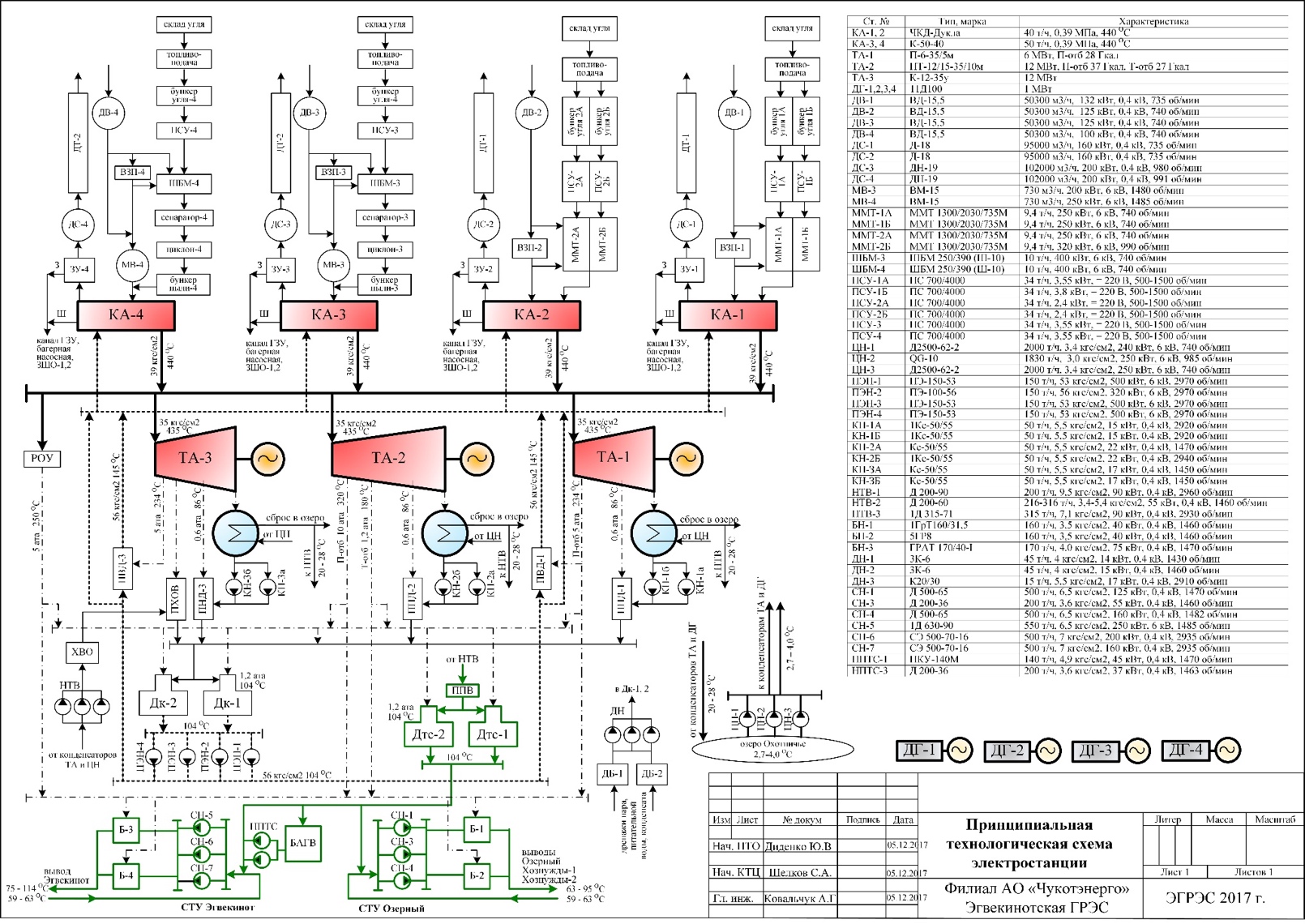 Источник теплоснабжения – котельные населенных пунктовНа всех котельных для производства тепловой энергии используются водогрейные котлы малой мощности. Система теплоснабжения по способу осуществления бытового ГВС – открытая во всех населенных пунктах, кроме с. Амгуэма. Система теплоснабжения по способу подключения систем отопления потребителей – зависимая, кроме п. Мыс Шмидта и с. Рыркайпий.Схема выдачи тепловой мощности котельной № 10 с. Амгуэма представлена на рисунке 1.2.6.2.Один из котельных агрегатов КВр-1,33К осуществляет нагрев теплоносителя исключительно для нужд горячего водоснабжения. Остальные котлы работают на систему отопления.Практически все потребности отопления покрывает один электрокотел, номинальная мощность которого чуть выше максимальной расчетной нагрузки потребителей. Остальные котлы находятся в резерве на случай выхода из строя основного котла или для покрытия нагрузок в пиковые периоды (в случае аномальных морозов).Основной узел электрокотлов – нагревательный элемент, зачастую выходит из строя. Причина поломок неизвестна, но можно предположить, что это происходит из-за отсутствия водоподготовки и отклонения температурного графика от расчетного.Также стоит отметить, что переключение между работой электрокотлов происходит в ручном режиме – кабельные наконечники отключаются от одного котла и подключаются к другому. Необходимо установить дополнительную коммутационную аппаратуру и проложить кабельную линию ко второму котлу.От электрических котлов теплоноситель на нужды отопления подается в трубопровод отопления Ду 200, по которому тепловая энергия отпускается в тепловую сеть. Теплоноситель на нужды ГВС отпускается от водогрейных угольных котлов по трубопроводу ГВС Ду 100.Схема выдачи тепловой мощности котельной № 12 с. Конергино представлена на рисунке 1.2.6.3. От котлов теплоноситель на нужды отопления и ГВС подается в трубопровод отопления Ду 200, по которому тепловая энергия отпускается в тепловую сеть.Схема выдачи тепловой мощности котельной № 13 с. Уэлькаль представлена на рисунке 1.2.6.4. От котлов теплоноситель на нужды отопления и ГВС подается в трубопровод отопления Ду 100, по которому тепловая энергия отпускается в тепловую сеть.Котельная № 31 п. Мыс Шмидта имеет независимую систему теплоснабжения. От котлов на жидком топливе теплоноситель на нужды отопления и ГВС подается на теплообменники ALFA LAVAL. Теплоноситель второго контура циркуляционными насосами подается в трубопровод отопления Ду 100, по которому тепловая энергия отпускается в тепловую сеть.Схема выдачи тепловой мощности котельной № 32 с. Рыркайпий представлена на рисунке 1.2.6.5. От котлов теплоноситель на нужды отопления и ГВС подается в трубопровод отопления Ду 250, по которому тепловая энергия отпускается в тепловую сеть. Рисунок 1.2.6.2 - Схема выдачи тепловой мощности котельной № 10 с. Амгуэма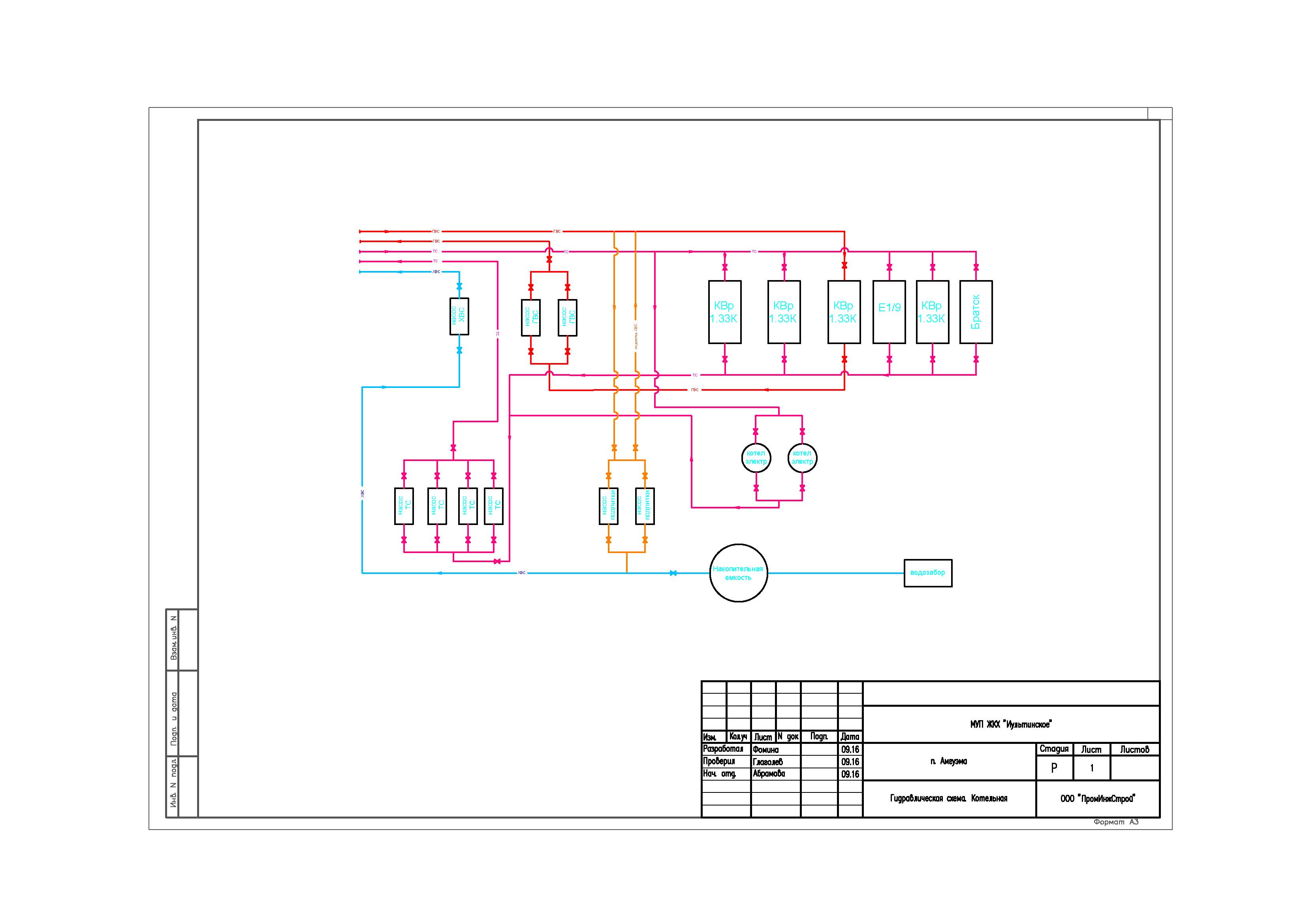 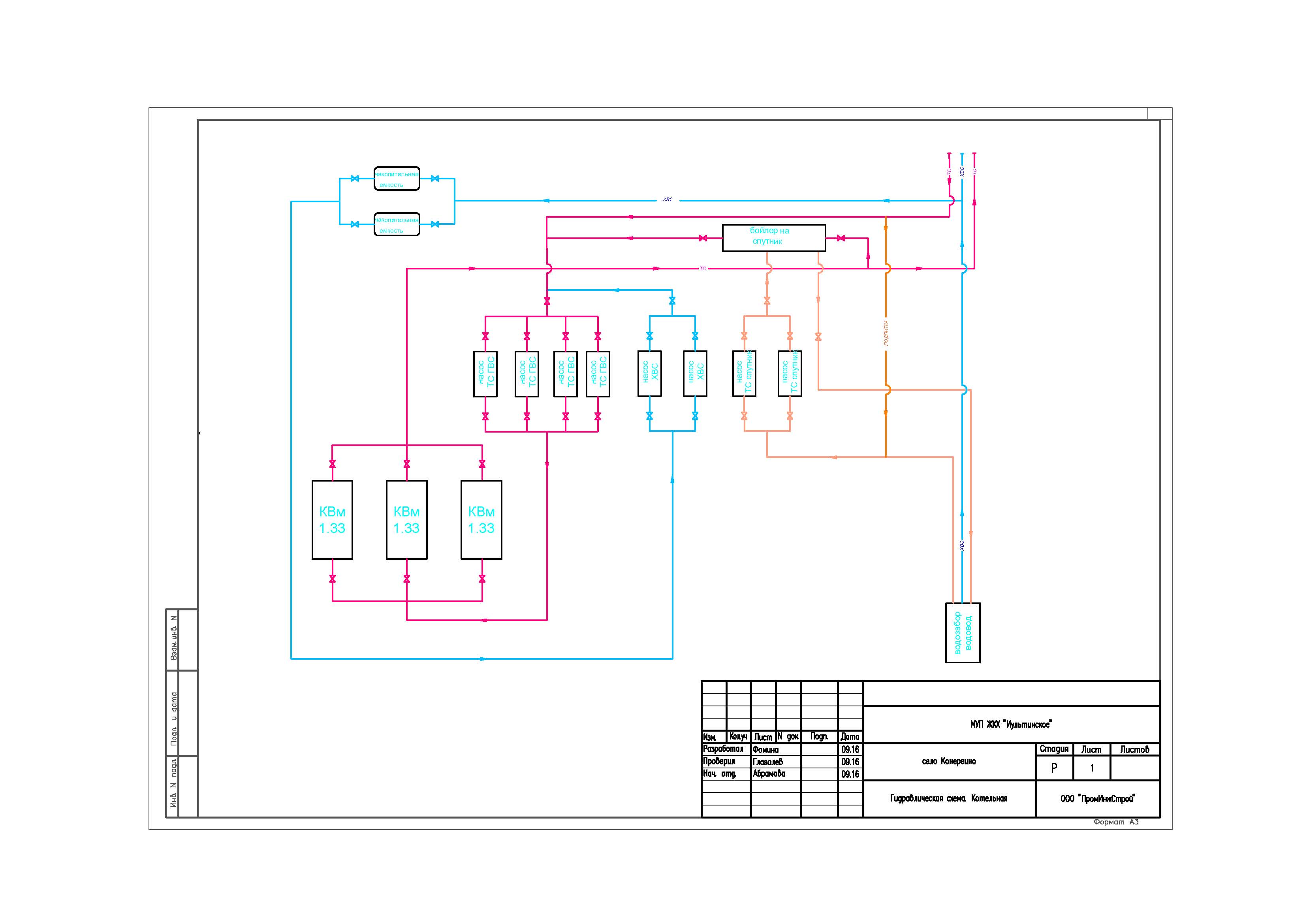 Рисунок 1.2.6.3 – схема выдачи тепловой мощности котельной № 12 с. Конергино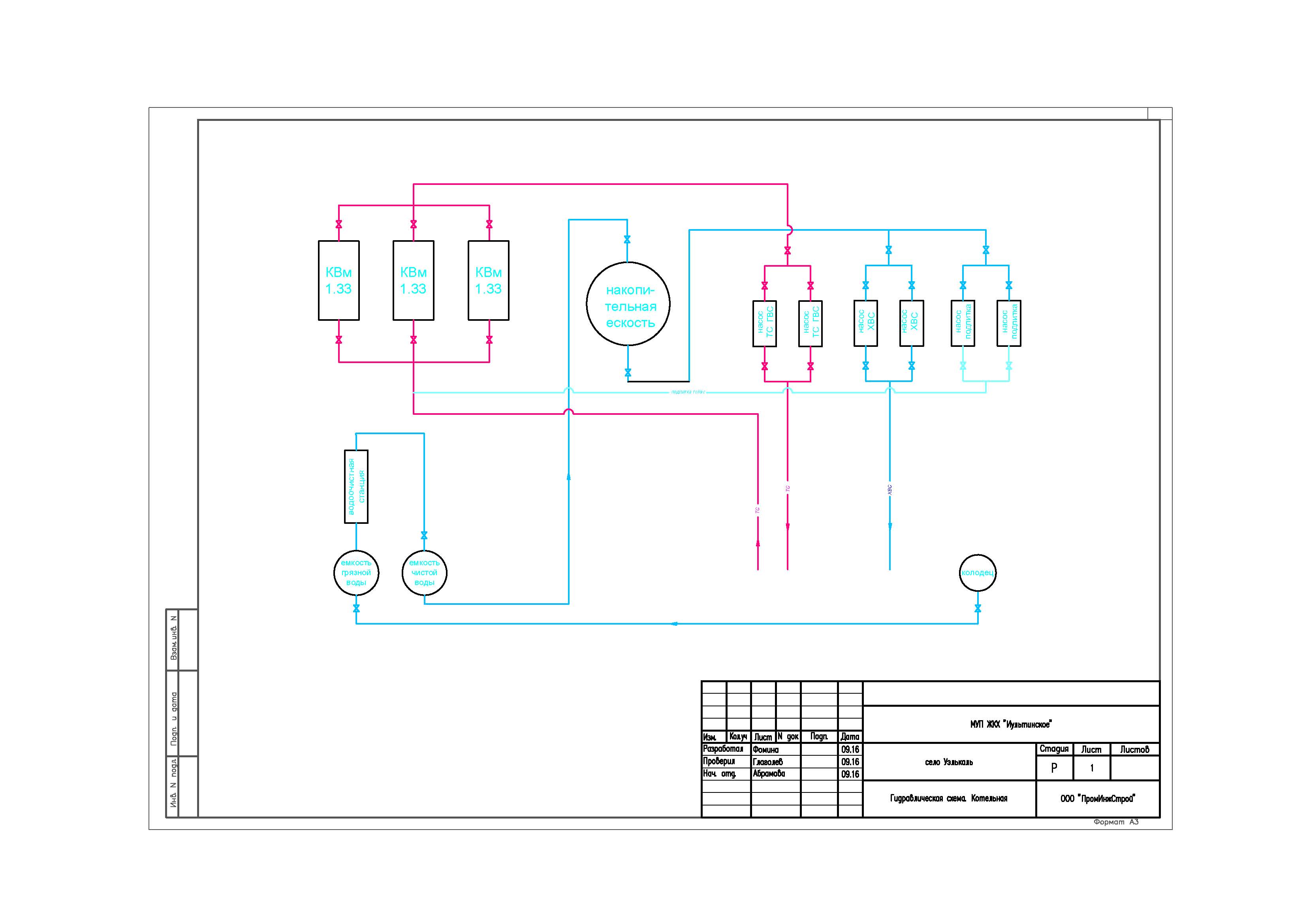 Рисунок 1.2.6.4 – Схема выдачи тепловой мощности котельной № 13 с. Уэлькаль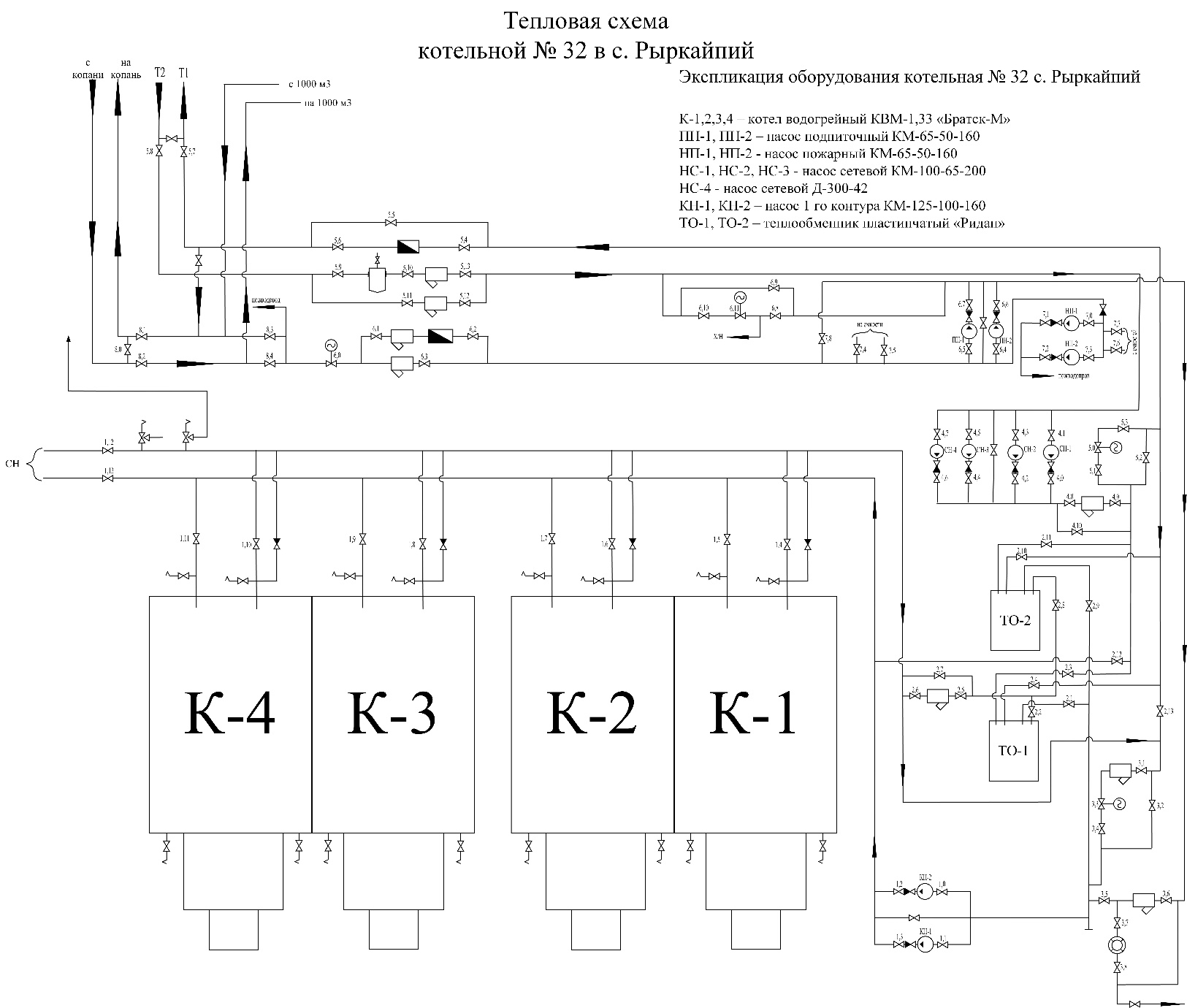 Рисунок 1.2.6.5 – Схема выдачи тепловой мощности котельной № 32 с. Рыркайпий1.2.7. Способы регулирования отпуска тепловой энергии от источников тепловой энергии с обоснованием выбора графика изменения температур и расхода теплоносителя в зависимости от температуры наружного воздухаПередача тепловой энергии осуществляется в отопительных приборах внутренних систем теплоснабжения потребителей. По теплоотдаче этих отопительных приборов судят о качестве теплоснабжения. Изменение параметров и расходов теплоносителя в соответствии с фактической потребностью потребителей называется регулированием отпуска тепла.Регулирование отпуска тепла повышает качество теплоснабжения, сокращает перерасход тепловой энергии и топлива. Существуют следующие методы регулирования: центральное групповое, местное и индивидуальное регулирование.Тепловой баланс помещений должен поддерживаться в течение всего отопительного сезона, и потребители должны получать требуемое количество теплоты независимо от того, какой способ регулирования применяется на источнике теплоты, как спроектированы тепловые магистрали и какова тепловая защита здания.В системах теплоснабжения г.о. Эгвекинот регулирование отпуска теплоты преимущественно центральное, качественное по отопительной нагрузке – путем изменения температуры сетевой воды в подающем трубопроводе.Отпуск тепловой энергии с источников теплоснабжения г.о. Эгвекинот осуществляется по утвержденным температурным графикам. Сведения о температурных графиках, продолжительности отопительного периода, расчетных и средних температурах отопительного периода представлены в разделе 1.3.6.1.2.8. Среднегодовая загрузка оборудования источников тепловой энергииАнализ среднегодовой загрузки теплового оборудования проведен из полученной информации по эксплуатации ЭГРЭС и котельных за 2020-2022 гг.Источник теплоснабжения – Эгвекинотская ГРЭС.На рисунке 1.2.8.1 представлен график анализа среднемесячной загрузки теплового оборудования ЭГРЭС за 2020-2022 гг.Рисунок 1.2.8.1 – Среднемесячная загрузка теплового оборудования ЭГРЭС, Гкал/чОсновное оборудование загружается равномерно в зависимости от температуры наружного воздуха и часов наработки.По данным рисунка 1.2.8.1 видно, что фактическая загрузка основного теплового оборудования ЭГРЭС не превышает 20% от установленной мощности, которая составляет 92 Гкал/ч.На рисунке 1.2.8.2 представлены данные по коэффициентам использования установленной тепловой и электрической мощностей за 2020-2022 гг.Рисунок 1.2.8.2 – Коэффициент использования установленной тепловой 
и электрической мощности за 2020-2022 гг.За период 2013-2017 гг.:коэффициент использования установленной электрической мощности ЭГРЭС менее 24%;коэффициент использования установленной тепловой мощности ЭГРЭС менее 12%.Источник теплоснабжения – котельные населенных пунктов.Анализ среднегодовой загрузки оборудования основан на фактических данных произведенной тепловой энергии за период 2020-2022 гг. и определении коэффициента использования установленной тепловой мощности (КИУМ). В данном разделе рассматривается источник теплоснабжения, а не его единичное основное оборудование. Сведения представлены в таблице 1.2.8.1.Таблица 1.2.8.1. Среднегодовая загрузка котельныхДинамика КИУМ котельных за 2020-2022 гг. находится в пределах одних и тех же значений. Это прежде всего связано с постоянством используемых мощностей котельных и величины подключенной тепловой нагрузки потребителей.1.2.9. Способы учета тепловой энергии, отпущенной в тепловые сетиУчет и регистрация отпуска и потребления тепловой энергии организуются с целью:- осуществления взаимных финансовых расчетов между теплоснабжающей организацией и потребителями тепловой энергии;- контроля за тепловыми и гидравлическими режимами работы систем теплоснабжения и теплопотребления;- контроля за рациональным использованием тепловой энергии и теплоносителя;- документирования параметров теплоносителя: массы (объема), температуры и давления.Источник теплоснабжения – Эгвекинотская ГРЭС.Определение объема фактически отпущенного тепла осуществляется приборами учета тепловой энергии, а именно с использованием тепловычислителей СПТ 961.2.По данным приборов ведется учет тепловой энергии по выводу «Эгвекинот» и по выводу «Озерный» – отпуск тепла потребителям и учет тепловой энергии на собственные нужды. Также на ЭГРЭС имеется технический учет тепловой энергии.Изображение прибора учета тепловой энергии СПТ 961.2 представлено на рисунке 1.2.9.1. Перечень приборов коммерческого и технического учета энергоресурсов представлен в таблице 1.2.9.1.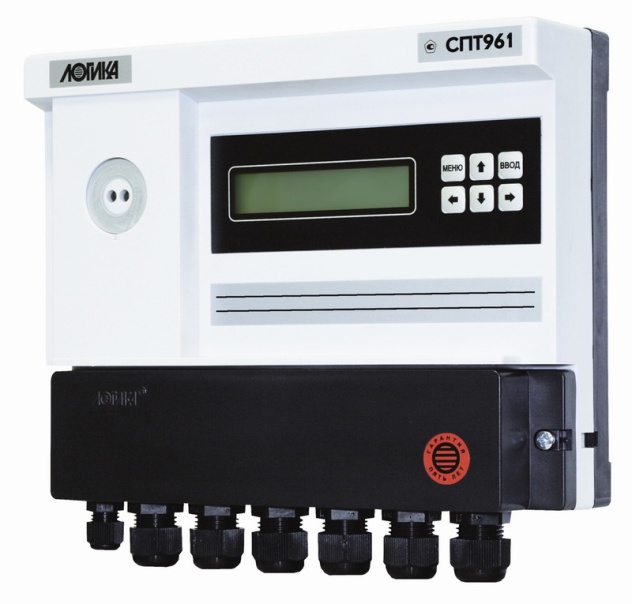 Рисунок 1.2.9.1 – Изображение прибора учета тепловой энергии СПТ 961.2Таблица 1.2.9.1 – Перечень приборов учета энергоресурсовГрафическая информация по месту установки коммерческого узла учета представлена на рисунках 1.1.2.1 и 1.1.2.2. Снятие накопительных показаний приборов коммерческого учета за расчетный период производится сотрудниками ЭГРЭС и на бумажном носителе предоставляются в МУП ЖКХ «Иультинское» не позднее 1 числа месяца, следующего за отчетным. При неисправности приборов коммерческого учета объем переданных тепловой энергии и теплоносителя определяются по приборам контрольного (технического) учета.Отпущенная тепловая энергии и теплоносителя по магистральным трубопроводам МГ-1 и МГ-2 поступает потребителям МУП ЖКХ «Иультинское».Протяженность МГ-2 составляет 11020 м и в конце тепломагистрали установлена станция смешения п. Эгвекинот, на которой ведется журнал учета температуры и давления теплоносителя для возможности корректировки в соответствии с температурным графиком.Расчеты потребителей тепловой энергии с МУП ЖКХ «Иультинское» за полученное ими тепло осуществляются на основании показаний приборов учета и контроля параметров теплоносителя, установленных у потребителя и допущенных в эксплуатацию в качестве коммерческих узлов учета, а также расчетным методом по нормативам теплопотребления.Сведения об установленных приборах учета потребителей представлены в разделе 3.17 «Сведения о наличии коммерческого приборного учета тепловой энергии, отпущенной из тепловых сетей потребителям, и анализ планов по установке приборов учета тепловой энергии и теплоносителя».Источник теплоснабжения – котельные населенных пунктов.Учет тепловой энергии, отпущенной в тепловые сети, осуществляется контрольно-расчетным методом. Приборы учета тепловой энергии и теплоносителя на всех котельных отсутствуют, кроме котельной в с. Рыркайпий.На котельной № 32 с. Рыркайпий установлен коммерческий узел учета отпуска тепловой энергии КС-202 «Прима» в составе: тепловычислитель, термопреобразователи сопротивления, преобразователи расхода.МУП ЖКХ «Иультинское» определяет объем отпуска тепловой энергии и теплоносителя потребителям по установленным у них приборам учета тепловой энергии, а также по нормативу потребления.1.2.10. Статистика отказов и восстановлений оборудования источников тепловой энергииИсточник теплоснабжения – Эгвекинотская ГРЭС.Отказов и аварий на основном оборудовании ЭГРЭС за последние 5 лет не происходило. Проводились только плановые и текущие ремонты оборудования.Технологические нарушения, произошедшие на ЭГРЭС за рассматриваемый период, не привели к ограничению отпуска тепловой энергии и снижению качества теплоносителя. После выяснения причин в сжатые сроки принимались меры для устранения нарушений и дальнейшее восстановление заданного режима работы.Источник теплоснабжения – котельные населенных пунктов.По информации, полученной от МУП ЖКХ «Иультинское» отказов оборудования не зафиксировано, оборудование работало в штатном режиме.1.2.11. Предписания надзорных органов по запрещению дальнейшей эксплуатации источников тепловой энергииНа Эгвекинотской ГРЭС по регламенту Ростехнадзор на котлагрегатах, главных паропроводах, сосудах, работающих под давлением и другом оборудовании, проводятся следующие виды работ:Техническое освидетельствование очередное (наружный и внутренний осмотры), внеочередное (наружный и внутренний осмотры) после проведения капитального ремонта котлоагретов;Гидравлические испытания;Экспертиза промышленной безопасности (с целью продления срока службы);Технические освидетельствования (внутренний осмотр);И др.По результатам работ на 2023 г. предписания надзорных органов по запрещению дальнейшей эксплуатации ЭГРЭС не выдавались.На котельных населенных пунктов г.о. Эгвекинот предписания надзорных органов по запрещению дальнейшей эксплуатации оборудования котельных по состоянию на 2023 г. не выдавались.1.2.12. Перечень источников тепловой энергии и (или) оборудования (турбоагрегатов), входящего в их состав (для источников тепловой энергии, функционирующих в режиме комбинированной выработки электрической и тепловой энергии), которые отнесены к объектам, электрическая мощность которых поставляется в вынужденном режиме в целях обеспечения надежного теплоснабжения потребителейЭлектростанция функционирует на розничном рынке электрической энергии и мощности, образуя в совокупности с электрическими сетями изолированный Эгвекинотский энергоузел Чукотского АО. ЭГРЭС обеспечивает электрической энергией потребителей посёлка городского типа Эгвекинот и посёлка Эгвекинот-1 (бывший пос. Озерный), электроэнергией потребителей населённых пунктов с. Амгуэма и пос. Дорожный, а также промышленные, социальные и коммунально-бытовые объекты на месторождении, разрабатываемом ООО «Рудник Валунистый». Филиал АО «Чукотэнерго» Эгвекинотская ГРЭС работает:в зимний и осенне-весенний периоды с нагрузкой 5,0-14,0 МВт;в летний период с нагрузкой 4,0-8,5 МВт.Таким образом, ЭГРЭС не относится к источникам тепловой энергии, функционирующих в режиме комбинированной выработки электрической и тепловой энергии, которые отнесены к объектам, электрическая мощность которых поставляется в вынужденном режиме в целях обеспечения надежного теплоснабжения потребителей.1.2.13. Описание изменений технических характеристик основного оборудования источников тепловой энергии, зафиксированных за период, предшествующий актуализации схемы теплоснабженияСхема теплоснабжения г.о. Эгвекинот утверждена постановлением администрации городского округа Эгвекинот № 371-па от 23.08.2021 г.Состав оборудования источников теплоснабжения (технические характеристики, установленная мощность) за период, предшествующий актуализации схемы теплоснабжения не изменился.Часть 3. Тепловые сети, сооружения на них1.3.1. Структура тепловых сетей от каждого источника тепловой энергии, от магистральных выводов до центральных тепловых пунктов (если таковые имеются) или до ввода в жилой квартал или промышленный объект с выделением сетей горячего водоснабженияЭксплуатацию магистральных и квартальных тепловых сетей г.о Эгвекинот за исключением с. Рыркайпий и всего инженерного оборудования на них осуществляет МУП ЖКХ «Иультинское». В с. Рыркайпий эксплуатацию тепловых сетей в рамках концессионного соглашения осуществляет ООО «Тепло-Рыркайпий».Описание структуры тепловых сетей в п. ЭгвекинотОт ГРЭС проложены две независимые друг от друга тепловые сети:- магистральные трубопроводы тепловой сети МГ-2 – от ГРЭС на пгт. Эгвекинот;- магистральные трубопроводы тепловой сети МГ-1 – от ГРЭС на п. Озерный.Протяженность сети МГ-2 – 11 020 м в 2-х тр. исч.Протяженность сети МГ-1 – 821 м в 2-х тр. исч.Система ГВС открытая. Для нужд ГВС отбирается (используется) теплоноситель системы теплоснабжения.Собственником магистральной тепловой сети МГ-2 является Непубличное акционерное общество «Чукотская торговая компания». Для целей поставки тепловой энергии и теплоносителя от ЭГРЭС до пгт. Эгвекинот МУП ЖКХ «Иультинское» заключает договоры аренды трубопровода. Магистральный трубопровод АО «ЧТК» до августа 2022 г. сдавался в аренду МУП ЖКХ «Иультинское» для передачи тепловой энергии и теплоносителя. Однако, по состоянию на 2023 г. отсутствует заключенный договор аренды.Магистральная тепловая сеть МГ-2 двухтрубная в основном надземной прокладки. Тепловые сети по пгт. Эгвекинот проходят в подземных непроходных каналах. Компенсация температурных расширений производится П-образными компенсаторами и за счет поворотов трассы. Основной диаметр магистрального подающего трубопровода Ду 300, обратного – Ду 250.Теплоноситель от ГРЭС по магистрали МГ-2 поступает на насосную станцию (станцию смешения) в пгт. Эгвекинот по расчетному температурному графику 112/61 оС, в которой его параметры снижаются (температурный график становится 95/66 оС) для распределения по тепловым сетям населенного пункта до конечных потребителей. В станции смешения установлены сетевые насосы для подачи теплоносителя в распределительные сети, а также для возврата теплоносителя на ГРЭС.Станция смешения находится на другом конце пгт. Эгвекинот по пути движения теплоносителя, то есть тепловая энергия от ГРЭС проходит по магистрали МГ-2 через весь населенный пункт и далее попадает в стацию смешения, после чего теплоноситель распределяется по поселку преимущественно в обратном направлении от станции.От станции смешения трубопроводы транспортируют теплоноситель непосредственно потребителям тепловой энергии и ГВС.Тепловая сеть в пгт. Эгвекинот двухтрубная, разветвленная, тупиковая, подземной прокладки в непроходных каналах, частично – надземная прокладка.Циркуляция воды в системе происходит за счет сетевых насосов станции и насосов возврата теплоносителя к ЭГРЭС на станции смешения.В тепловых пунктах потребителей отсутствуют регуляторы для смешения воды из подающего и обратного трубопроводов для нужд ГВС, присоединение потребителей без элеваторов по зависимой схеме. По причине применения открытой системы ГВС температура в подающем трубопроводе тепловых сетей должна поддерживаться не ниже 60 оС, то есть одновременно с подачей ГВС осуществляется круглогодичное отопление потребителей.Система теплоснабжения п. Озерный аналогична пгт. Эгвекинот, отличие заключается в том, что тепловая сеть населенного пункта подключена непосредственно к ЭГРЭС, циркуляция теплоносителя обеспечивается сетевыми насосами, установленными на станции.Описание структуры тепловых сетей в с. АмгуэмаТепловые сети преимущественно проложены надземно на скользящих и неподвижных опорах, оборудованы тепловой изоляцией.Система ГВС в населенном пункте – закрытая. Горячая вода для нужда горячего водоснабжения поступает по отдельным от отопления трубопроводам.Трубопроводы ГВС проложены совместно с трубопроводами тепловых сетей.Описание структуры тепловых сетей в с. Конергино, с. Уэлькаль, п. Мыс ШмидтаСистема теплоснабжения 2-х трубная. Система ГВС в населенных пунктах – открытая.Тепловые сети населенных пунктов г.о. Эгвекинот имеют различные типы прокладки. Наиболее распространенный тип прокладки:п. Эгвекинот – подземная канальная в непроходных каналах;с. Амгуэма – надземная;с. Конергино – наземная;с. Уэлькаль – подземная бесканальная;с. Рыркайпий – надземная;п. Мыс Шмидта – надземная.Подробнее информация представлена в разделе 1.3.3. Трубопроводы тепловых сетей стальные. Тип изоляции надземной прокладки трубопроводов – прошивные минеральные маты с защитным слоем из жести, при подземной прокладке – прошивные минеральные маты с защитным слоем из рубероида.По способу осуществления бытового горячего водоснабжения системы теплоснабжения открытые, за исключением системы теплоснабжения с. Амгуэма.Распределение протяженности тепловых сетей по условным диаметрам представлено в таблице 1.3.1.1.Таблица 1.3.1.1 – Распределение протяженности тепловых сетей по условным диаметрамНаибольшие протяженности имеют тепловые сети диаметром:п. Эгвекинот (вывод ЭГРЭС-Эгвекинот) – 300 мм (46%) и 250 мм (12,7%);п. Эгвекинот (вывод ЭГРЭС-Озерный) – 200 мм (33,5%) и 150 мм (22,7%);с. Амгуэма (отопление) – 57 мм (34%);с. Амгуэма (ГВС) – 57 мм (40%);с. Конергино – 76 мм (39%);с. Уэлькаль – 57 мм (35,6%);с. Рыркайпий – 89 мм (23,5%) и 159 мм (20%);п. Мыс Шмидта – 100 мм (57 %) и 50 мм (43 %).1.3.2. Карты (схемы) тепловых сетей в зонах действия источников тепловой энергии в электронной форме и (или) на бумажном носителеСхемы тепловых сетей от источников тепловой энергии в населенных пунктах г.о. Эгвекинот представлены на рисунках 1.3.2.1-1.3.2.6.Рисунок 1.3.2.1 – Схема тепловых сетей в п. ЭгвекинотРисунок 1.3.2.1а – Схема тепловых сетей п. Эгвекинот (Озерный)Рисунок 1.3.2.2 – Схема тепловых сетей с. АмгуэмаРисунок 1.3.2.3 – Схема тепловых сетей с. КонергиноРисунок 1.3.2.4 – Схема тепловых сетей с. УэлькальРисунок 1.3.2.5 – Схема тепловых сетей п. Мыс Шмидта Рисунок 1.3.2.6 – Схема тепловых сетей с. Рыркайпий1.3.3. Параметры тепловых сетей, включая год начала эксплуатации, тип изоляции, тип компенсирующих устройств, тип прокладки, краткую характеристику грунтов в местах прокладки с выделением наименее надежных участков, определением их материальной характеристики и подключенной тепловой нагрузкиПараметры тепловых сетей п. ЭгвекинотСистема теплоснабжения п. Эгвекинот для покрытия нужд отопления выполнена по зависимой схеме, двухтрубная, открытая.Тепловая сеть двухтрубная, разветвленная, тупиковая, в основном подземной канальной прокладки в непроходных каналах, в некоторых местах предусмотрена воздушная прокладка трубопроводов. Компенсация температурных удлинений производится П-образными компенсаторами и за счет поворотов трассы. Тепловая изоляция трубопроводов выполнена из минераловатных матов либо отсутствует.Продолжительность отопительного периода – 296 суток. Расчетное значение температуры наружного воздуха для проектирования отопления tо – (-32 0C). Среднее за отопительный период значение температуры наружного воздуха tоср – (-8,2 0C). Температурный график работы тепловых сетей до насосной станции смешения – 112/63 0C, после насосной станции 95/66 0C.Характеристика магистральных и распределительных участков трубопроводов представлена в таблице 1.3.3.1.Таблица 1.3.3.1 – Характеристика магистральных и распределительных тепловых сетей в п.ЭгвекинотНа рисунках 1.3.3.1-1.3.3.3 предсталено изображение трубопроводов тепловых сетей в п. Эгвекинот.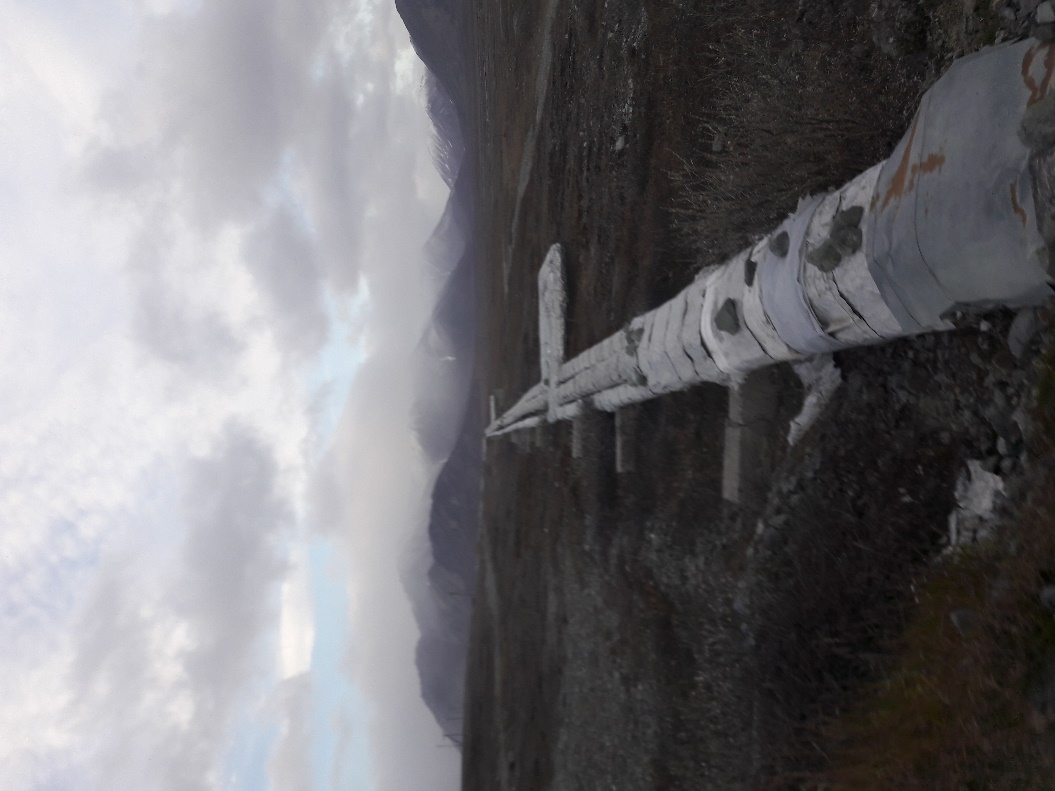 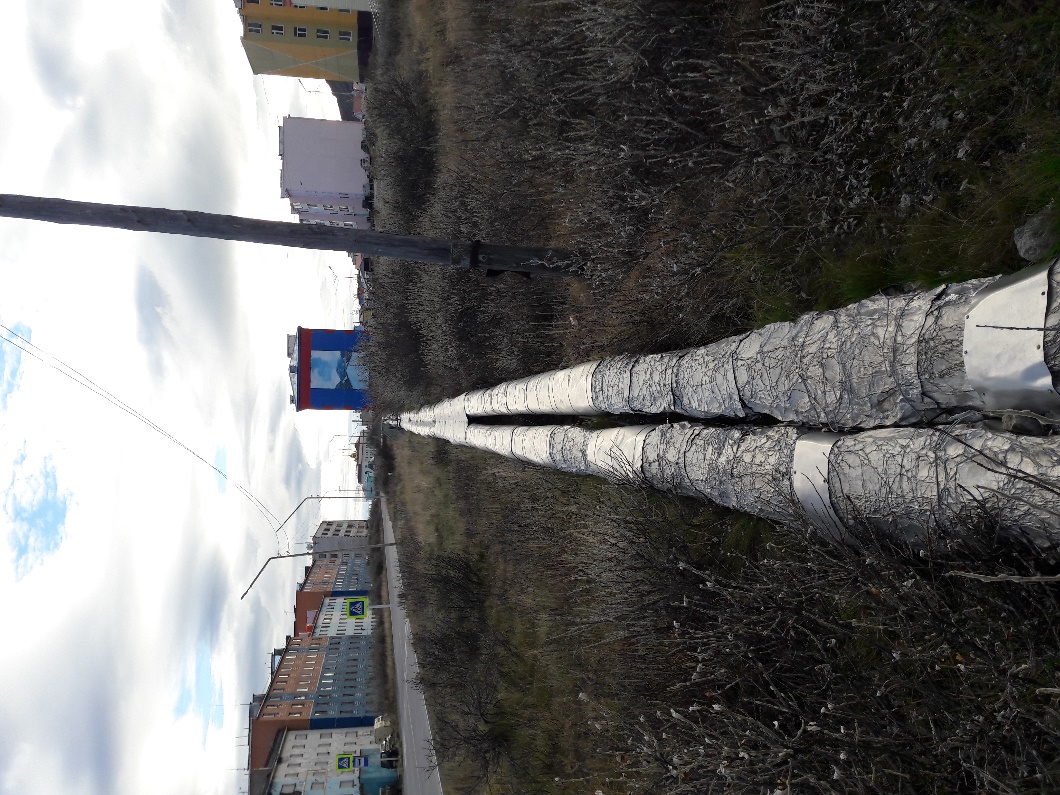 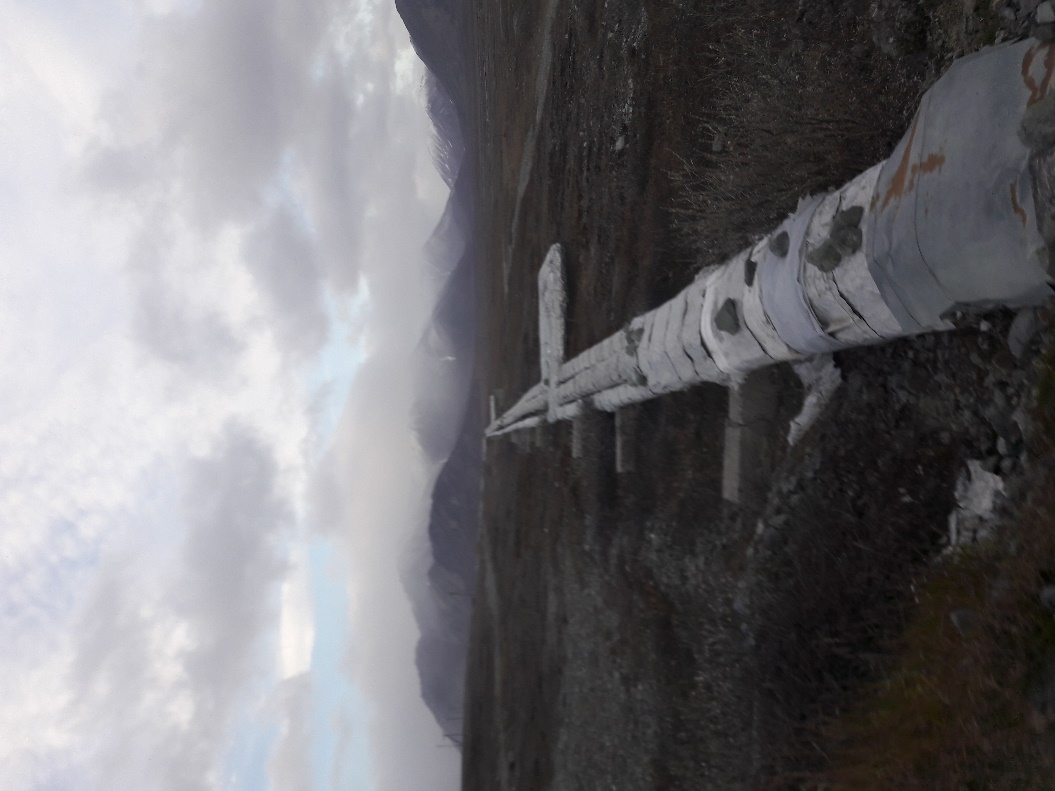 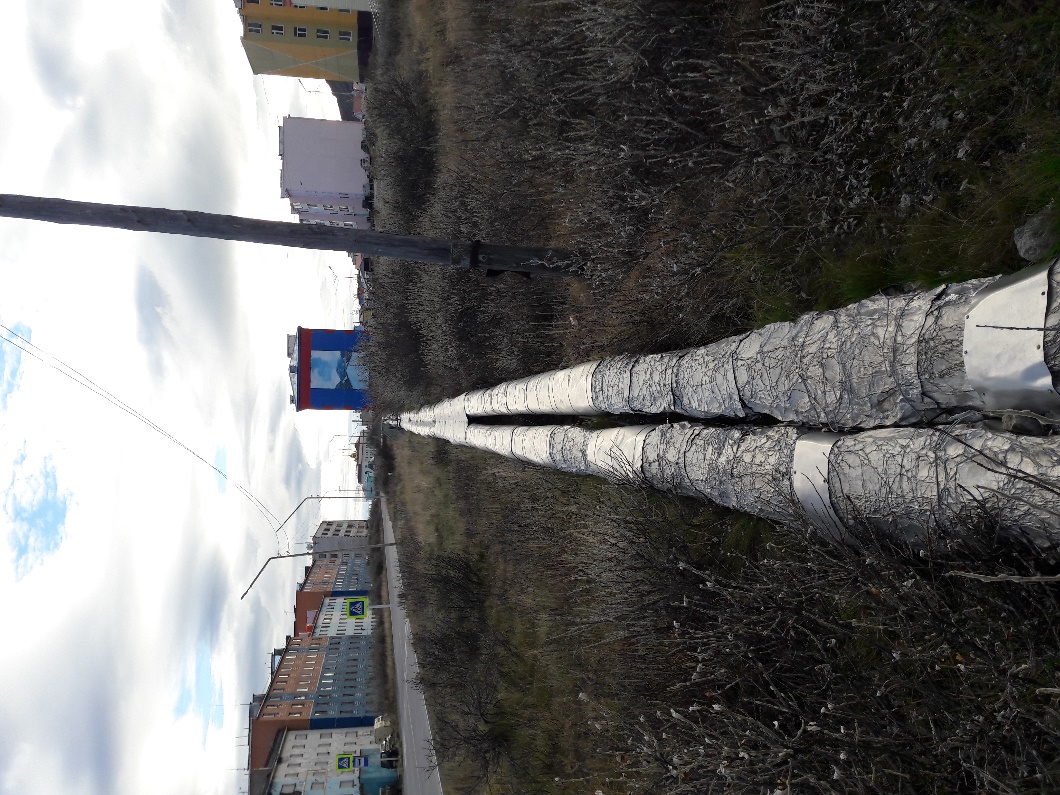 Рисунок 1.3.3.1 – Изображение прокладки трубопроводов тепловых сетей (магистраль ЭГРЭС-Эгвекинот)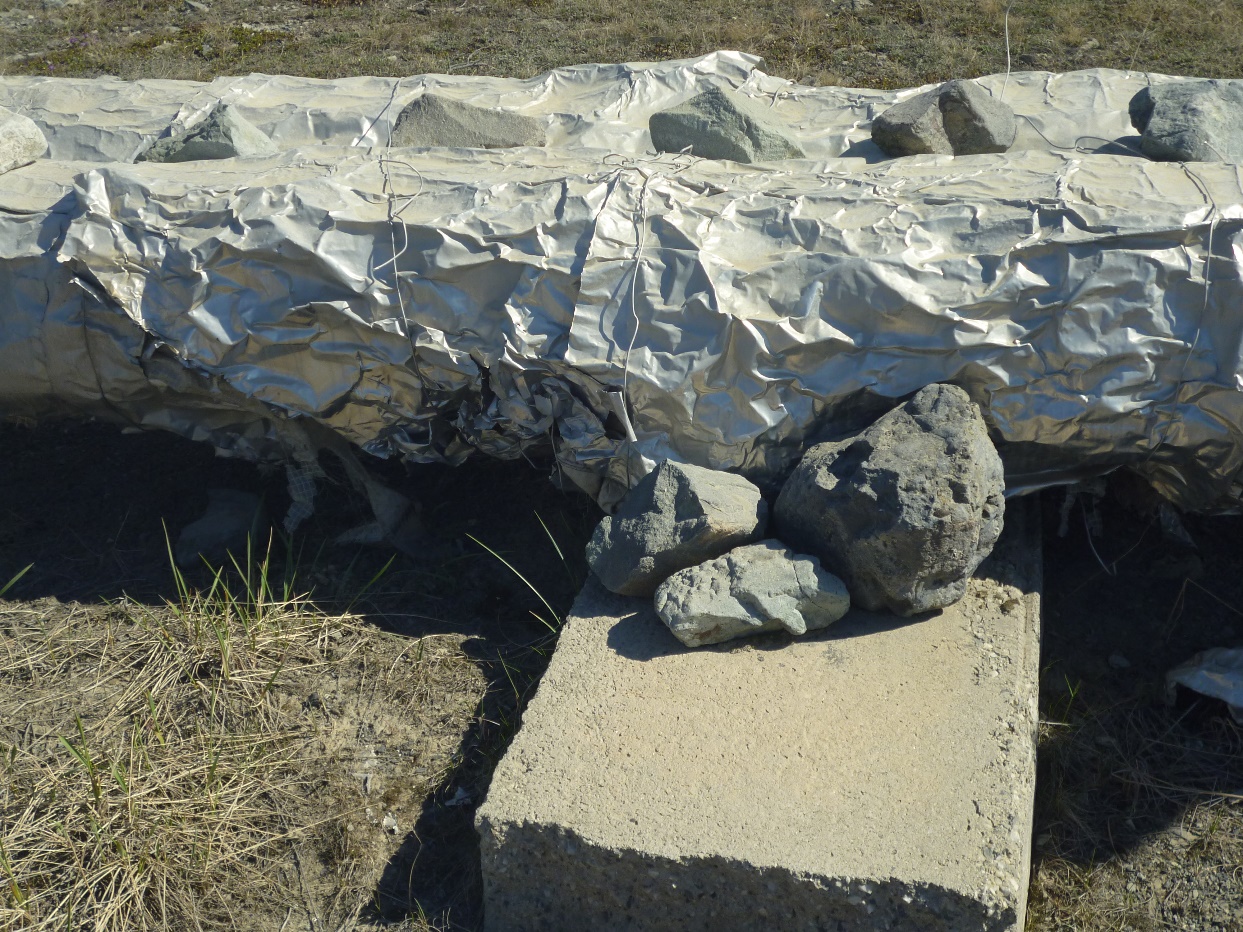 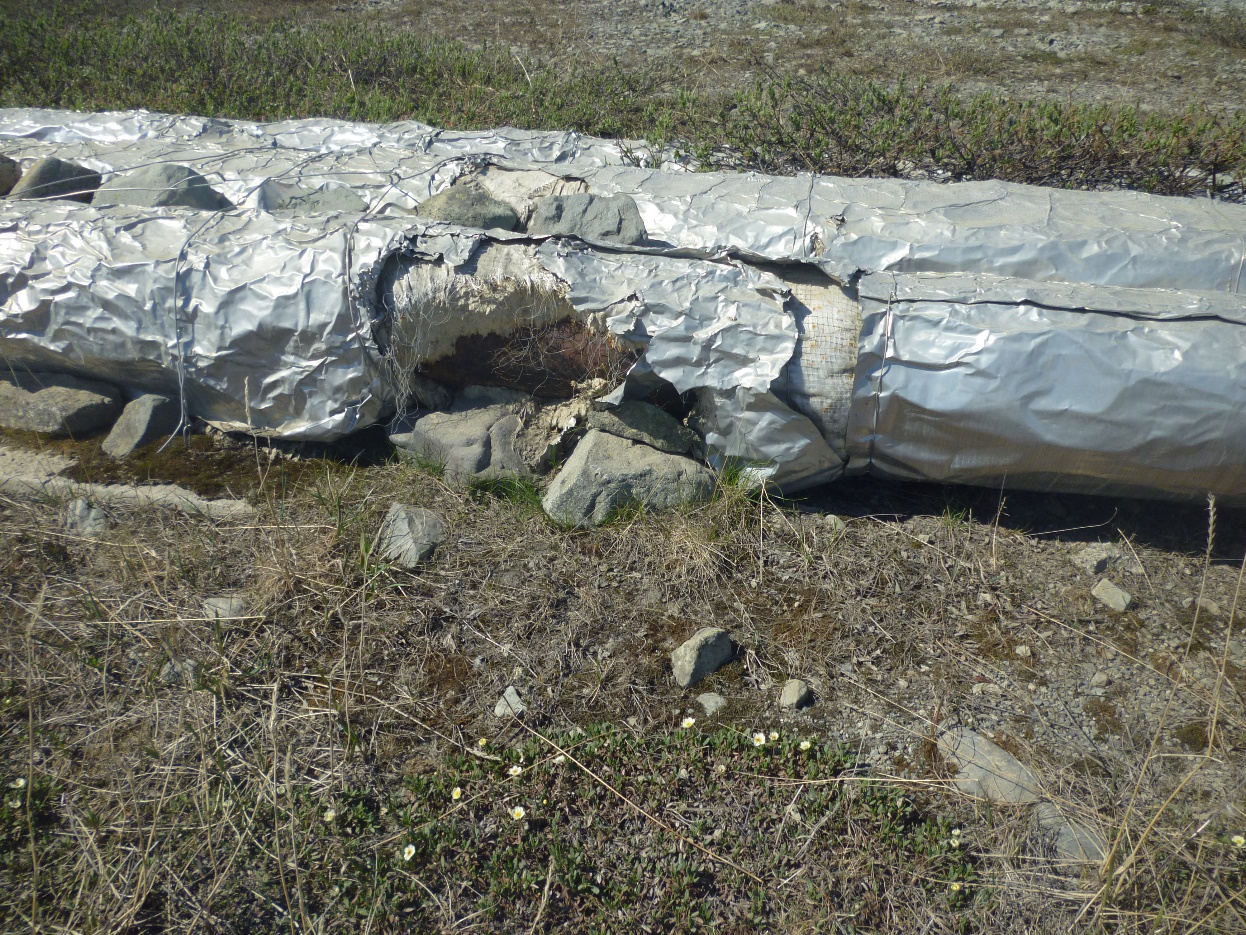 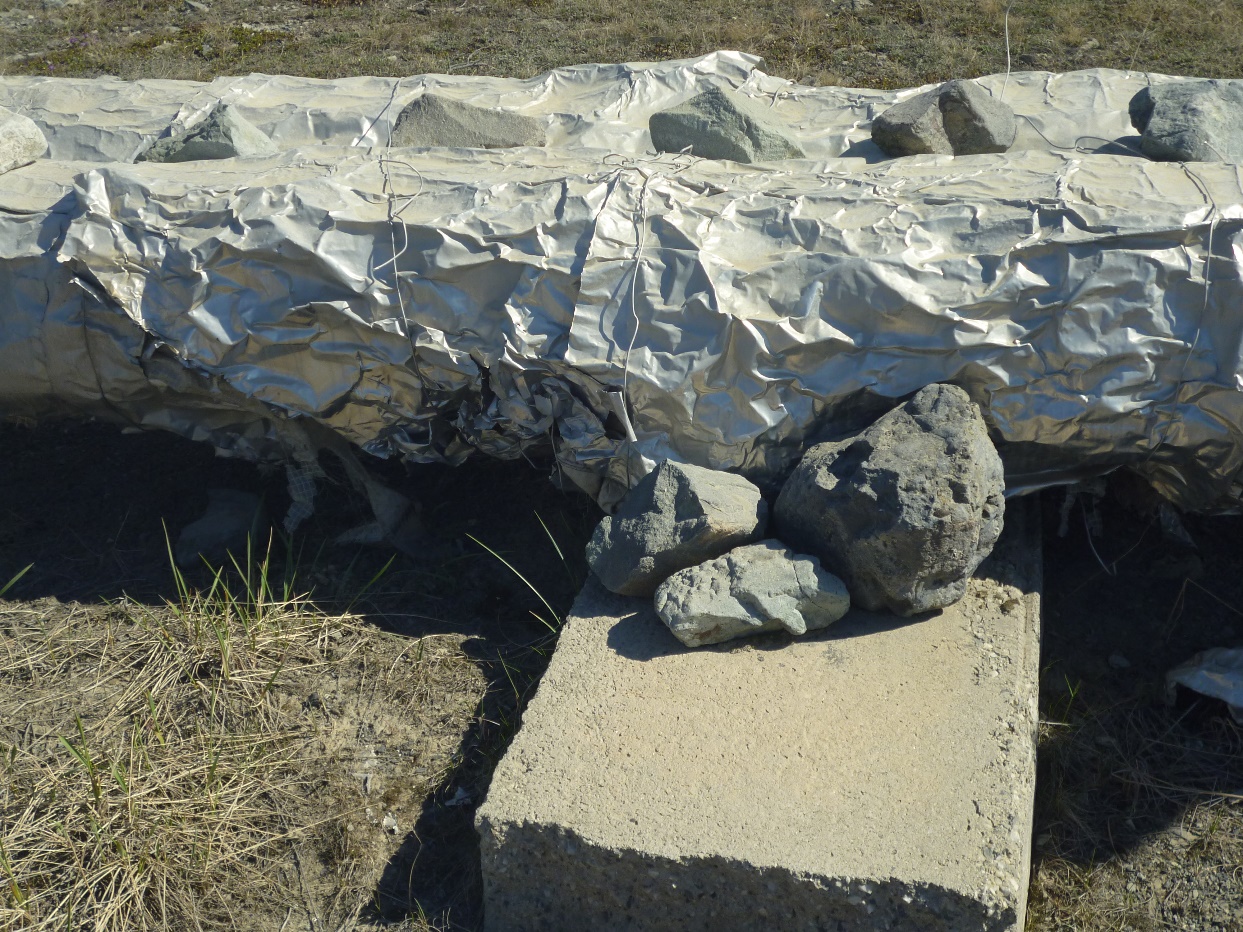 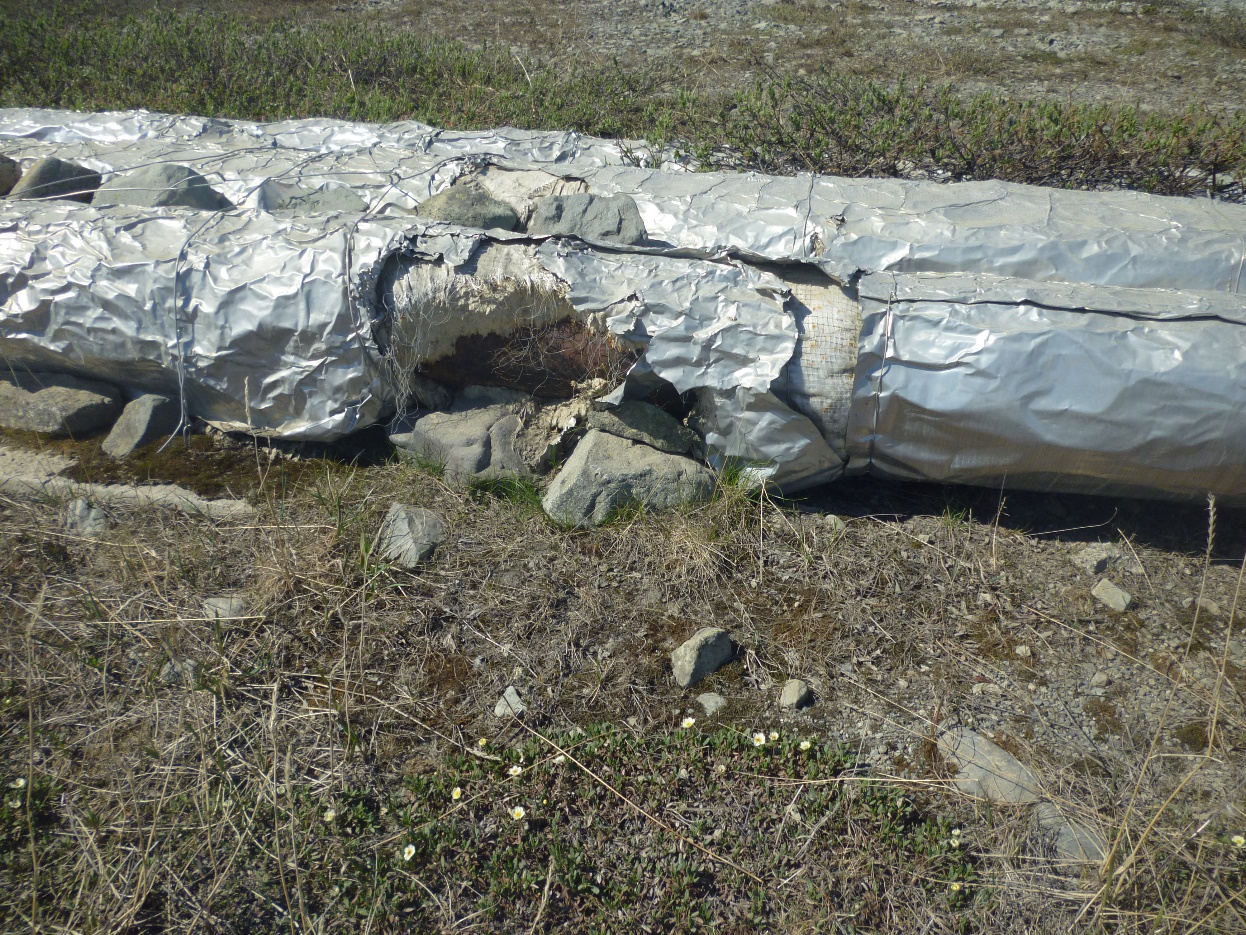 Рисунок 1.3.3.2 – Изображение прокладки трубопроводов тепловых сетей (магистраль ЭГРЭС-Эгвекинот)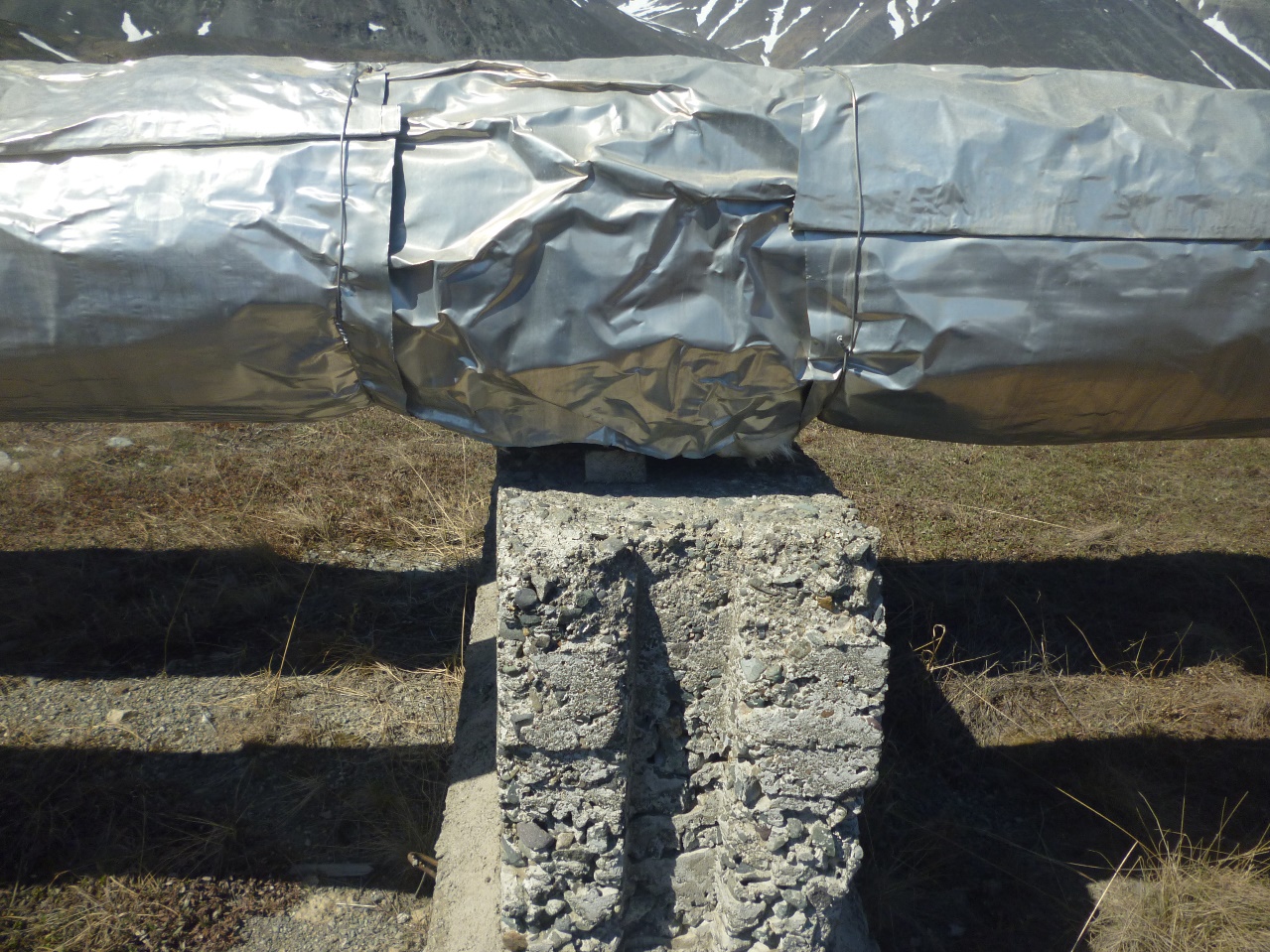 Рисунок 1.3.3.3 – Изображение прокладки трубопроводов тепловых сетей (магистраль ЭГРЭС-Эгвекинот)В таблице 1.3.3.3 и на рисунках 1.3.3.4 и 1.3.3.5 представлено распределение тепловых сетей по срокам ввода в эксплуатацию.Таблица 1.3.3.3 – Распределение тепловых сетей по срокам ввода в эксплуатациюСредний процент износа тепловых сетей п. Эгвекинот по выводу ЭГРЭС-Эгвекинот составляет 67,2%.При этом, срок службы трубопроводов тепловых сетей свыше 25 лет составляет 53,6% протяженности. Также следует отметить, что срок эксплуатации магистральной тепловой сети МГ-2 ЭГРЭС-Эгвекинот, протяженность 11 020 м составляет 26 лет (56% протяженности).Средний процент износа тепловых сетей п. Эгвекинот по выводу ЭГРЭС-Озерный составляет 67,66%. При этом, срок службы трубопровод тепловых сетей свыше 25 лет составляет 53,3% протяженности. Следует отметить, что за последние годы проводились работы по обновлению тепловых сетей, что привело к снижению общего процента износа тепловых сетей.Из рисунков 1.3.3.1-1.3.3.3 видно нарушение тепловой изоляции магистральной сети, внешняя защитная изоляция (листы жести) держится проволокой и камнями, опоры трубопроводов выполнены импровизировано.Магистральный трубопровод находится на балансовой принадлежности АО «ЧТК» («Чукотская торговая компания») и по договору аренды для передачи тепловой энергии и теплоносителя используется МУП ЖКХ «Иультинское». При этом, капитальные ремонты должно выполнять АО «ЧТК». Магистральный трубопровод АО «ЧТК» до августа 2022 г. сдавался в аренду МУП ЖКХ «Иультинское» для передачи тепловой энергии и теплоносителя. Однако, по состоянию на 2023 г. отсутствует заключенный договор аренды.Материальная характеристикаУниверсальной величиной, позволяющей выполнять технико-экономические сравнения систем транспортировки теплоносителя (трубопроводов тепловых сетей), является материальная характеристика сети М, которая определяется, как сумма произведений наружного диаметра трубопровода на длину участка соответствующего диаметра и приведена ниже (см. табл. 1.3.3.4):, где: – наружный диаметр i-го трубопровода тепловых сетей, м; – протяженность i-го участка трубопровода тепловых сетей, м.Таблица 1.3.3.4 – Расчет приведенной характеристики тепловых сетей п. ЭгвекинотУниверсальным показателем, позволяющим сравнивать различные системы транспортировки теплоносителя, является удельная материальная характеристика тепловых сетей: , м2/Гкал/час, где: – присоединенная тепловая нагрузка, Гкал/ч.Таблица 1.3.3.5 – Удельная материальная характеристика, м2/Гкал/чЭтот показатель является одним из индикаторов эффективности централизованного теплоснабжения. Он определяет возможный уровень потерь теплоты при ее передаче (транспорте) по тепловым сетям и позволяет установить зону эффективного применения централизованного теплоснабжения. Зона высокой эффективности централизованной системы теплоснабжения с тепловыми сетями, выполненными с подвесной теплоизоляцией, определяется не превышением приведенной материальной характеристики в зоне действия источника тепловой энергии на уровне 100 м2/Гкал/ч.Зона предельной эффективности ограничена 200 м2/Гкал/ч. Значение приведенной материальной характеристики, превышающей 200 м2/Гкал/ч, свидетельствует о целесообразности применения индивидуального теплоснабжения. В тоже время применение в системе теплоснабжения предварительно изолированных труб с ППУ изоляцией, сдвигает зону предельной эффективности до 300 м2/Гкал/ч.Удельная материальная характеристика тепловых сетей п. Эгвекинот находится за пределами зоны предельной эффективности ввиду большой протяженности магистральной тепловой сети до поселка.Параметры тепловых сетей с. АмгуэмаПреобладающим способом прокладки тепловых сетей в с. Амгуэма является надземный способ. Вид тепловой изоляции, как правило, – подвесная изоляция, материал основного слоя – минеральная вата. Тепловые сети запроектированы в 2002 г. Из-за особенности условий Крайнего Севера – наличие вечномерзлых грунтов – трубопроводы тепловых сетей проложены на поверхности в деревянных лотках.Система теплоснабжения – закрытая. Продолжительность отопительного периода – 296 суток. Расчетное значение температуры наружного воздуха для проектирования системы отопления tо – (-32 0C). Среднее за отопительный период значение температуры наружного воздуха tоср – (-8,2 0C). Температурный график работы тепловых сетей отопления – 95/70 0C, сетей ГВС – 55/30 0C.Характеристика магистральных и распределительных участков трубопроводов представлена в таблице 1.3.3.6, сетей ГВС в таблице 1.3.3.7.Таблица 1.3.3.6 – Характеристика магистральных и распределительных тепловых сетей в с. АмгуэмаТаблица 1.3.3.7 – Характеристика тепловых сетей ГВС в с. АмгуэмаНа рисунке 1.3.3.4 предсталено изображение прокладки трубопроводов тепловых сетей в с. Амгуэма. Для того, чтобы люди не использовали защитные деревянные короба в качестве тропинок, их сделали в форме трапеции.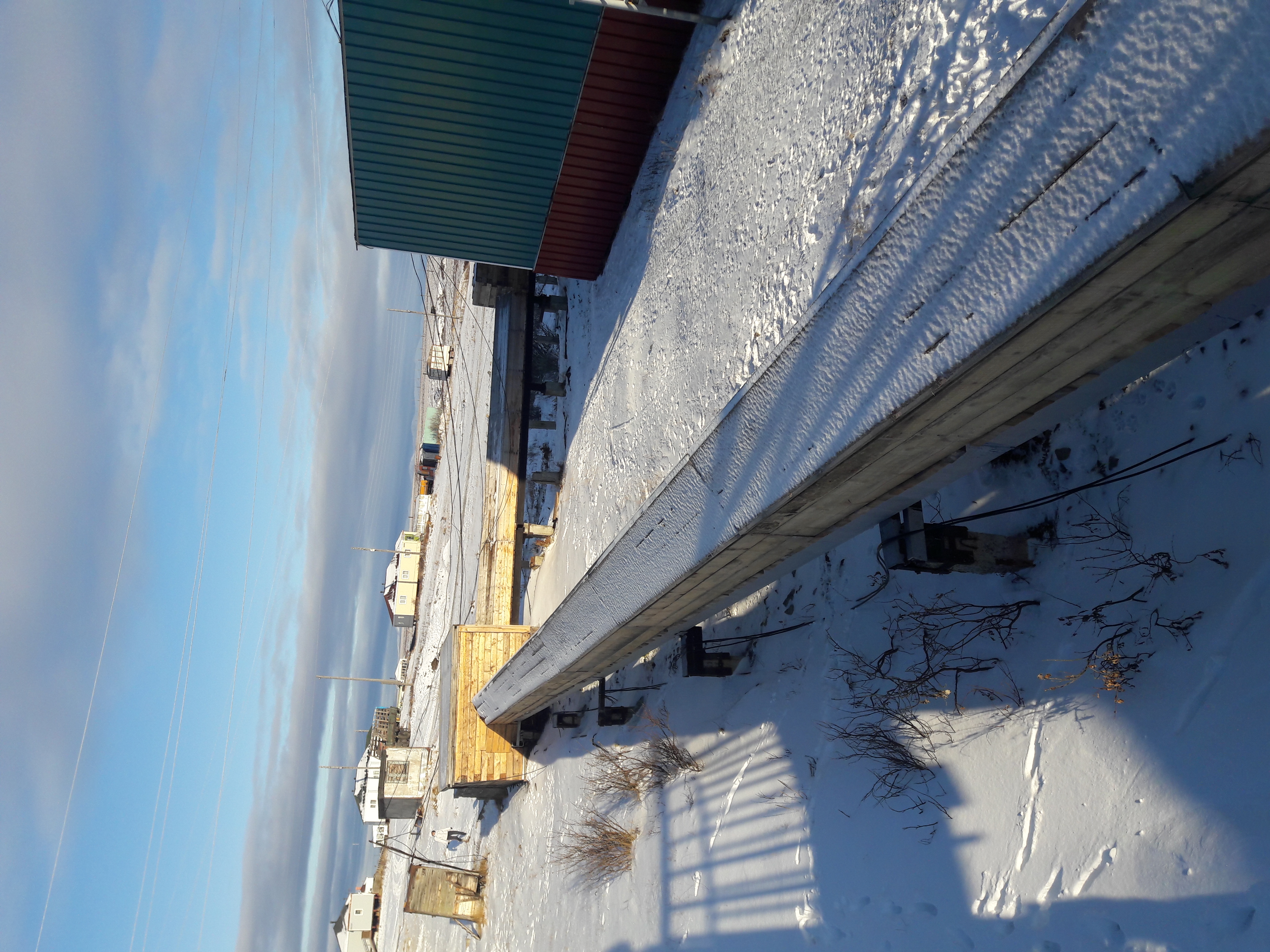 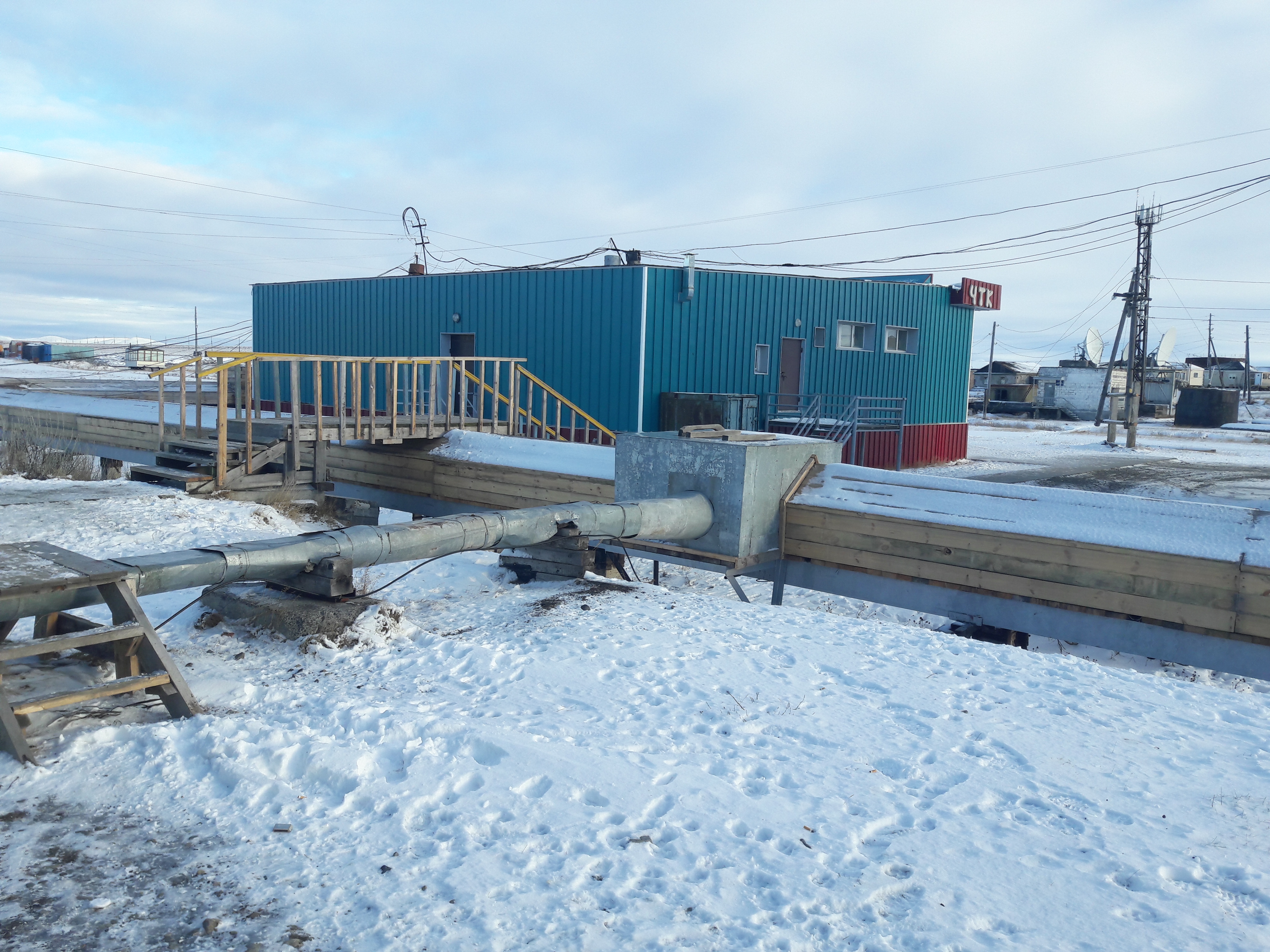 Рисунок 1.3.3.4 – Изображение прокладки трубопроводов тепловых сетей в с.АмгуэмаВ таблице 1.3.3.8 представлено распределение тепловых сетей по срокам ввода в эксплуатацию.Таблица 1.3.3.8 – распределение тепловых сетей по срокам ввода в эксплуатацию с. АмгуэмаСредний процент износа тепловых сетей отопления с. Амгуэма составляет 76%, сетей ГВС – 70,6%. При этом, наибольшую протяженность имеют тепловые сети отопления и ГВС с текущим сроком эксплуатации 21 год (87% и 78% соответственно).Материальная характеристикаСведения о приведенной материальной характеристике представлены в таблице 1.3.3.9. Удельная материальная характеристика представлены в таблице 1.3.3.10.Таблица 1.3.3.9 – Расчет приведенной характеристики тепловых сетей с. АмгуэмаТаблица 1.3.3.10 – Удельная материальная характеристика, м2/Гкал/чУдельная материальная характеристика тепловых сетей с. Амгуэма находится за пределами зоны предельной эффективности.Параметры тепловых сетей с. КонергиноПреобладающим способом прокладки тепловых сетей в с. Конергино является надземный способ. Вид тепловой изоляции, как правило, – подвесная изоляция, материал основного слоя – минеральная вата. Тепловые сети запроектированы большей частью в период в 2004-2006 гг. Из-за особенности условий Крайнего Севера –наличие вечномерзлых грунтов – трубопроводы тепловых сетей проложены на поверхности как в деревянных лотках, так и без них.Система теплоснабжения – открытая. Продолжительность отопительного периода – 296 суток. Расчетное значение температуры наружного воздуха для проектирования отопления tо – (-32 0C). Среднее за отопительный период значение температуры наружного воздуха tоср – (-8,2 0C). Температурный график работы тепловых сетей – 95/70 0C.Характеристика магистральных и распределительных участков трубопроводов представлена в таблице 1.3.3.6.Таблица 1.3.3.11 – Характеристика магистральных и распределительных тепловых сетей 
в с. КонергиноНа рисунке 1.3.3.5 предсталено изображение прокладки трубопроводов тепловых сетей в с. Конергино.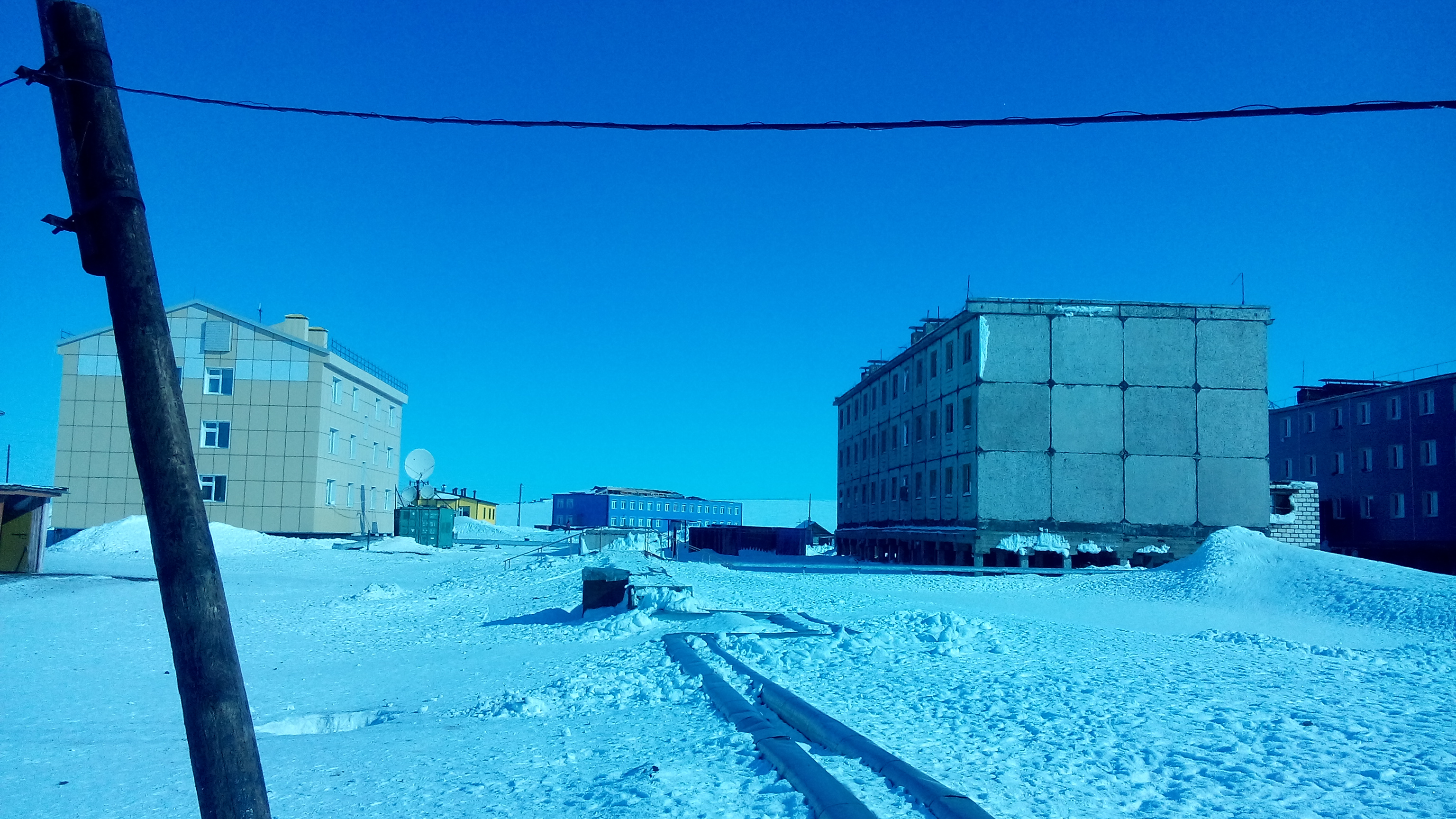 Рисунок 1.3.3.5 – Изображение прокладки трубопроводов тепловых сетей 
в с. Конергино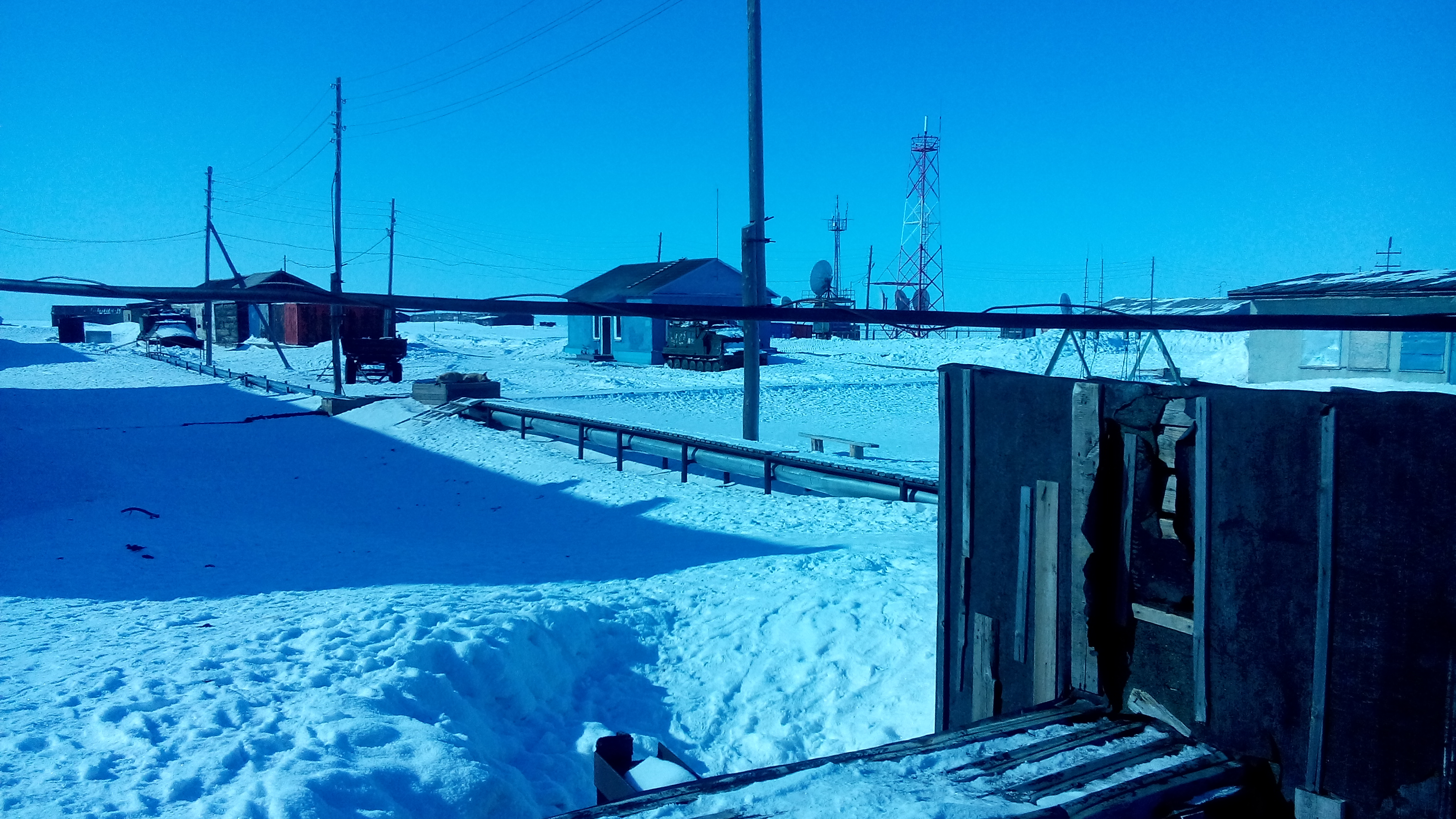 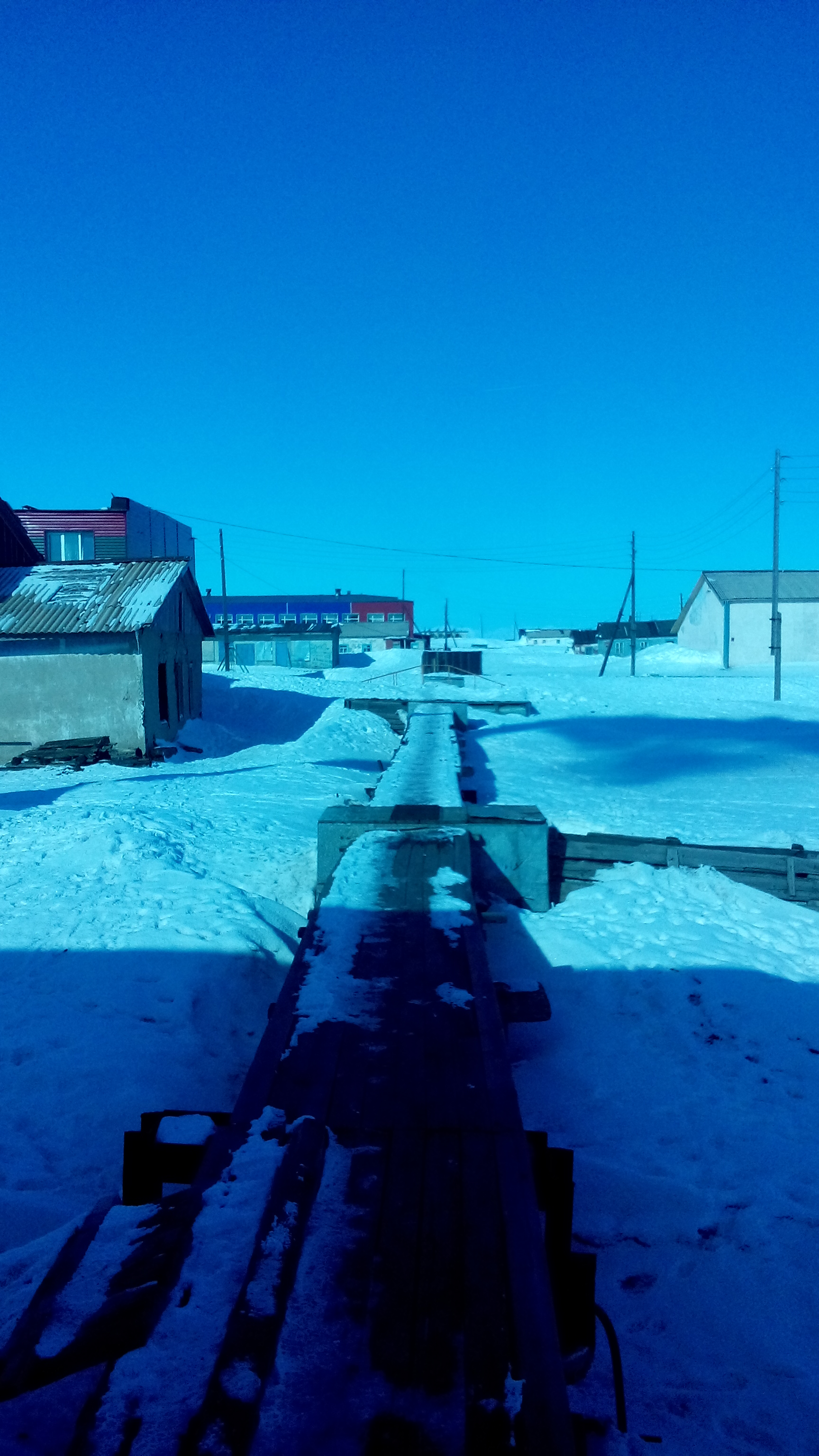 Рисунок 1.3.3.6 – Изображение прокладки трубопроводов тепловых сетей
 в с. КонергиноВ таблице 1.3.3.12 представлено распределение тепловых сетей по срокам ввода в эксплуатацию.Таблица 1.3.3.12 – распределение тепловых сетей по срокам ввода в эксплуатацию с.КонергиноСредний процент износа тепловых сетей с. Конергино составляет 50,33%. При этом, наибольшую протяженность имеют тепловые сети отопления с текущим сроком службы 19 лет (48,76%).Материальная характеристикаСведения о приведенной материальной характеристике представлены в таблице 1.3.3.13. Удельная материальная характеристика представлены в таблице 1.3.3.14.Таблица 1.3.3.13 – Расчет приведенной характеристики тепловых сетей с. КонергиноТаблица 1.3.3.14 – Удельная материальная характеристика, м2/Гкал/чУдельная материальная характеристика тепловых сетей с. Конергино находится за пределами зоны предельной эффективности.Параметры тепловых сетей с. УэлькальПреобладающим способом прокладки тепловых сетей в с. Уэлькаль является подземная бесканальная прокладка. Вид тепловой изоляции, как правило, – подвесная изоляция, материал основного слоя – минеральная вата. Тепловые сети запроектированы большей частью в 2006 г.Система теплоснабжения – открытая. Продолжительность отопительного периода – 296 суток. Расчетное значение температуры наружного воздуха для проектирования отопления tо – (-32 0C). Среднее за отопительный период значение температуры наружного воздуха tоср – (-8,2 0C). Температурный график работы тепловых сетей – 95/70 0C.Характеристика магистральных и распределительных участков трубопроводов представлена в таблице 1.3.3.15.Таблица 1.3.3.15 – Характеристика магистральных и распределительных тепловых сетей в с. УэлькальВ таблице 1.3.3.16 представлено распределение тепловых сетей по срокам ввода в эксплуатацию.Таблица 1.3.3.16 – распределение тепловых сетей по срокам ввода в эксплуатацию с.УэлькальСредний процент износа тепловых сетей с.Уэлькаль составляет 54,51 %. При этом наибольшую протяженность имеют тепловые сети отопления с текущим сроком эксплуатации 18 лет (60%).Материальная характеристикаСведения о приведенной материальной характеристике представлены в таблице 1.3.3.17. Удельная материальная характеристика представлены в таблице 1.3.3.18.Таблица 1.3.3.17 – Расчет приведенной характеристики тепловых сетей с. УэлькальТаблица 1.3.3.18 - Удельная материальная характеристика, м2/Гкал/чУдельная материальная характеристика тепловых сетей с. Уэлькаль находится за пределами зоны предельной эффективности.Параметры тепловых сетей с. РыркайпийПреобладающим способом прокладки тепловых сетей в с. Рыркайпий является наземная прокладка. Вид тепловой изоляции, как правило, – подвесная изоляция, материал основного слоя – минеральная вата. Тепловые сети запроектированы большей частью в период 2002-2006 гг.Система теплоснабжения – открытая. По способу присоединения внешних отопительных установок потребителей – независимая. Продолжительность отопительного периода – 356 суток. Расчетное значение температуры наружного воздуха для проектирования отопления tо – (-38 0C). Среднее за отопительный период значение температуры наружного воздуха tоср – (-10,4 0C). Температурный график работы тепловых сетей – 95/70 0C.Характеристика магистральных и распределительных участков трубопроводов представлена в таблице 1.3.3.19.Таблица 1.3.3.19 – Характеристика магистральных и распределительных тепловых сетей в с. РыркайпийНа рисунках 1.3.3.7-1.3.3.8 предсталено изображение прокладки трубопроводов тепловых сетей в с. Рыркайпий.Рисунок 1.3.3.7 – Прокладка трубопроводов тепловых сетей в с. Рыркайпий (после ремонта)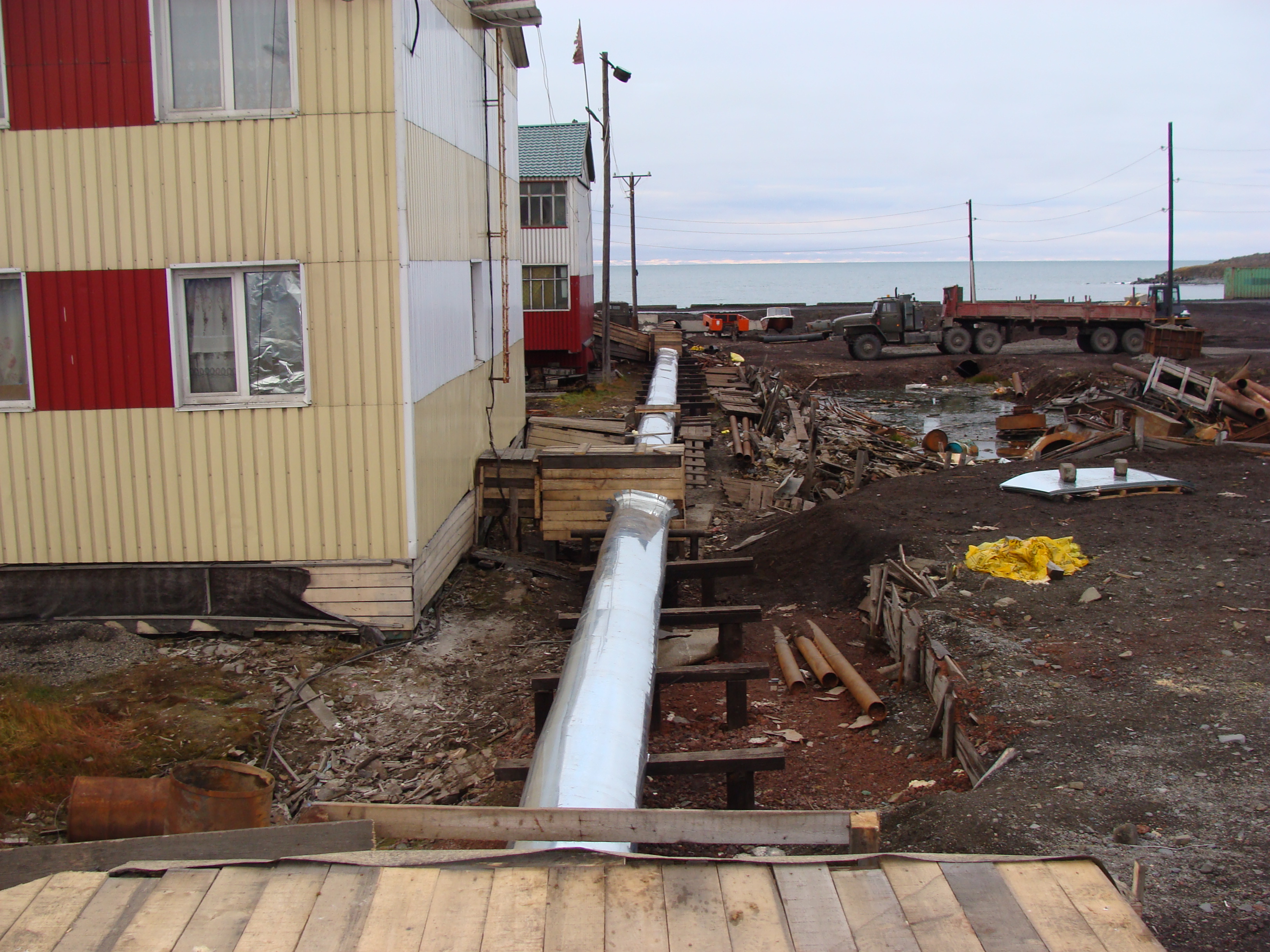 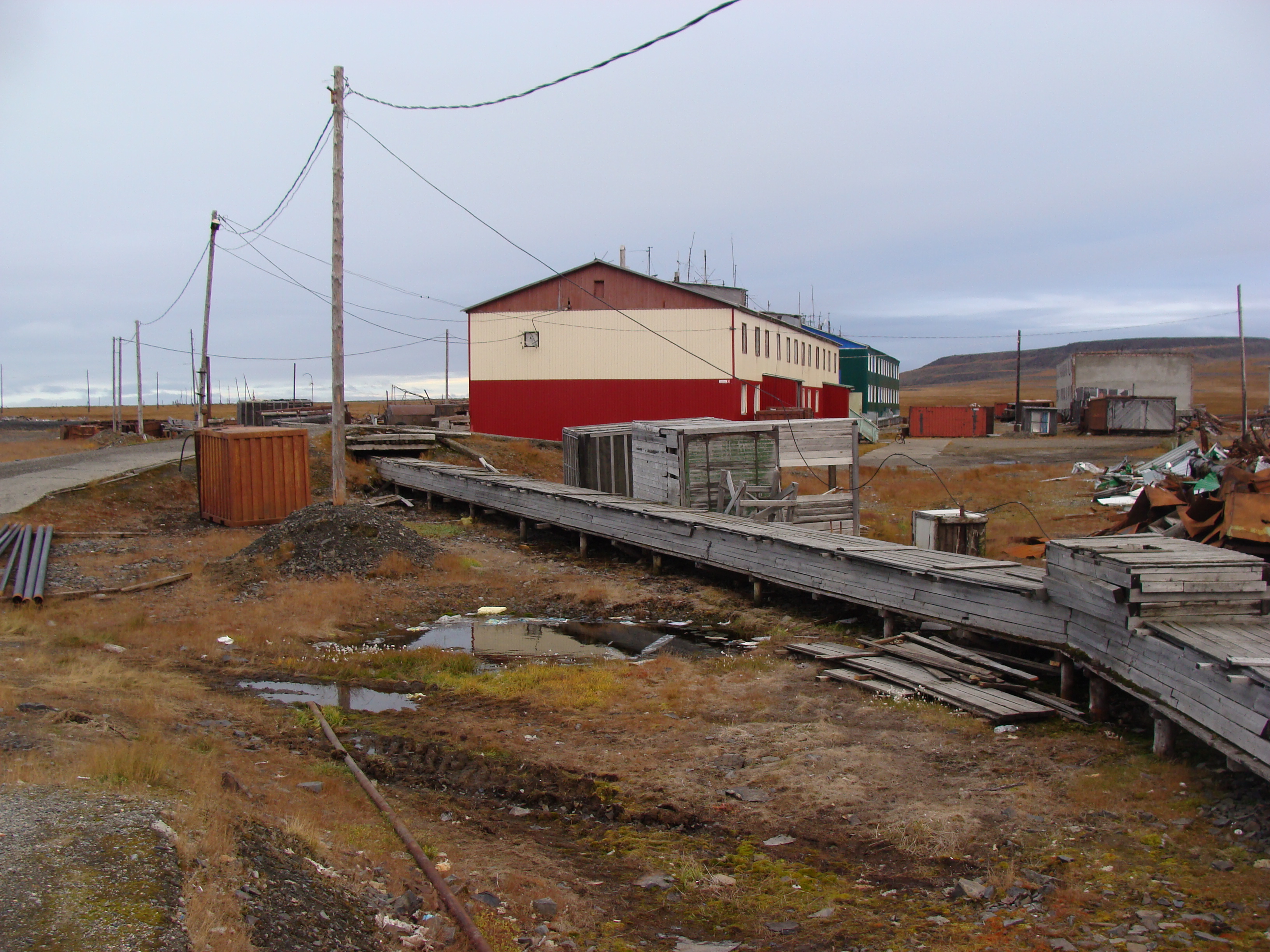 Рисунок 1.3.3.8 – Прокладка трубопроводов тепловых сетей в с. РыркайпийВ таблице 1.3.3.20 представлено распределение тепловых сетей по срокам ввода в эксплуатацию.Таблица 1.3.3.20 – Распределение тепловых сетей по срокам ввода в эксплуатацию с. РыркайпийСредний процент износа тепловых сетей с. Рыркайпий составляет 43,08%. При этом, наибольшую протяженность имеют тепловые сети отопления с текущим сроком эксплуатации 7 лет (11%) и 18 лет (9,7%).Материальная характеристикаСведения о приведенной материальной характеристике представлены в таблице 1.3.3.21. Удельная материальная характеристика представлены в таблице 1.3.3.22.Таблица 1.3.3.21 – Расчет приведенной характеристики тепловых сетей с. РыркапийТаблица 1.3.3.22 – Удельная материальная характеристика, м2/Гкал/чУдельная материальная характеристика тепловых сетей с. Рыркапий находится в зоне предельной эффективности.Параметры тепловых сетей п. Мыс ШмидтаПоселок находится в стадии закрытия. Теплоснабжение осуществляется для одного жилого дома.Преобладающим способом прокладки тепловых сетей в п. Мыс Шмидта является наземная прокладка. Вид тепловой изоляции, как правило, – подвесная изоляция, материал основного слоя – минеральная вата.Система теплоснабжения – открытая. По способу присоединения внешних отопительных установок потребителей – независимая. Продолжительность отопительного периода – 356 суток. Расчетное значение температуры наружного воздуха для проектирования отопления tо – (-38 0C). Среднее за отопительный период значение температуры наружного воздуха tоср – (-10,4 0C). Температурный график работы тепловых сетей– 95/70 0C.Характеристика магистральных и распределительных участков трубопроводов представлена в таблице 1.3.3.19.Таблица 1.3.3.23 – Характеристика тепловых сетей в п. Мыс ШмидтаНа рисунке 1.3.3.9 предсталено изображение прокладки трубопроводов тепловых сетей в п. Мыс Шмидта.Рисунок 1.3.3.9 – Прокладка трубопроводов тепловых сетей в п. Мыс Шмидта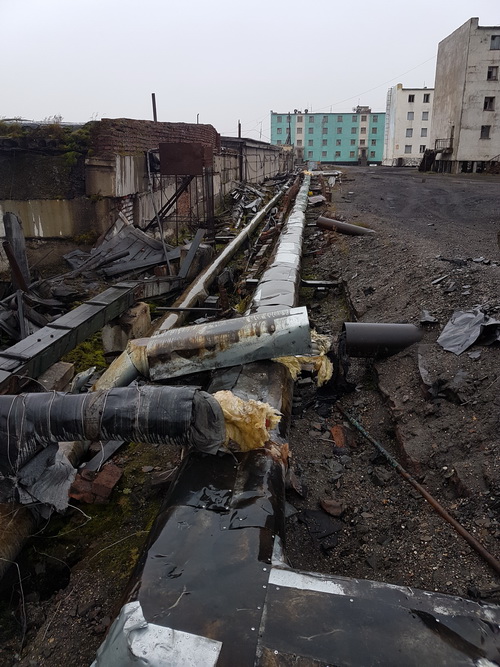 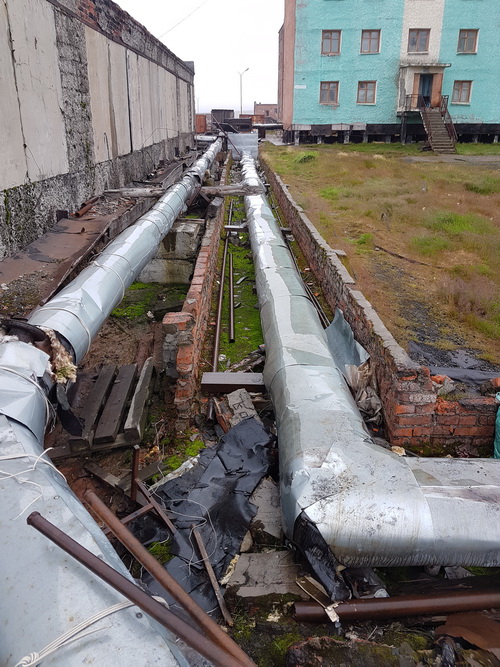 В таблице 1.3.3.24 представлено распределение тепловых сетей по срокам ввода в эксплуатацию.Таблица 1.3.3.24 – Распределение тепловых сетей по срокам ввода в эксплуатацию п. Мыс ШмидтаСредний процент износа тепловых сетей п. Мыс Шмидта составляет 11,9%.Материальная характеристикаСведения о приведенной материальной характеристике представлены в таблице 1.3.3.25. Удельная материальная характеристика представлены в таблице 1.3.3.26.Таблица 1.3.3.21 – Расчет приведенной характеристики тепловых сетей п. Мыс ШмидтаТаблица 1.3.3.22 – Удельная материальная характеристика, м2/Гкал/чУдельная материальная характеристика тепловых сетей п. Мыс Шмидта находится вне зоны предельной эффективности.1.3.4. Описание типов и количества секционирующей и регулирующей арматуры на тепловых сетяхНа тепловых сетях в г.о. Эгвекинот в тепловых камерах на отводах к потребителям стоят отсекающие задвижки в с. Уэлькаль, п. Эгвекинот и местами в с. Амгуэма.Задвижки только в тепловых камерах имеются в с. Конергино и с. Рыркапий.1.3.5. Описание типов и строительных особенностей тепловых пунктов, тепловых камер и павильоновТепловые камеры на тепловых сетях выполнены надземно для систем теплоснабжения населенных пунктов с надземной прокладкой и подземно для п. Эгвекинот. Основные строительные типы тепловых камер:п. Эгвекинот – стены тепловых камер выполнены в железобетонном исполнении из шлакоблоков и плит (рисунок 1.3.5.1). В качестве запорной арматуры на тепловых вводах абонентов используются шаровые краны Naval, клиновые задвижки и вентили.с. Конергино – тепловые камеры представляют собой деревянный короб (рисунок 1.3.5.2).с. Уэлькаль – тепловые камеры выполнены из распиленных цистерн (рисунок 1.3.5.3).с. Рыркайпий – тепловые камеры представляют собой деревянный короб (рисунок 1.3.5.4).c. Амгуэма – тепловые камеры представляют собой бетонный короб (рисунок 1.3.5.5).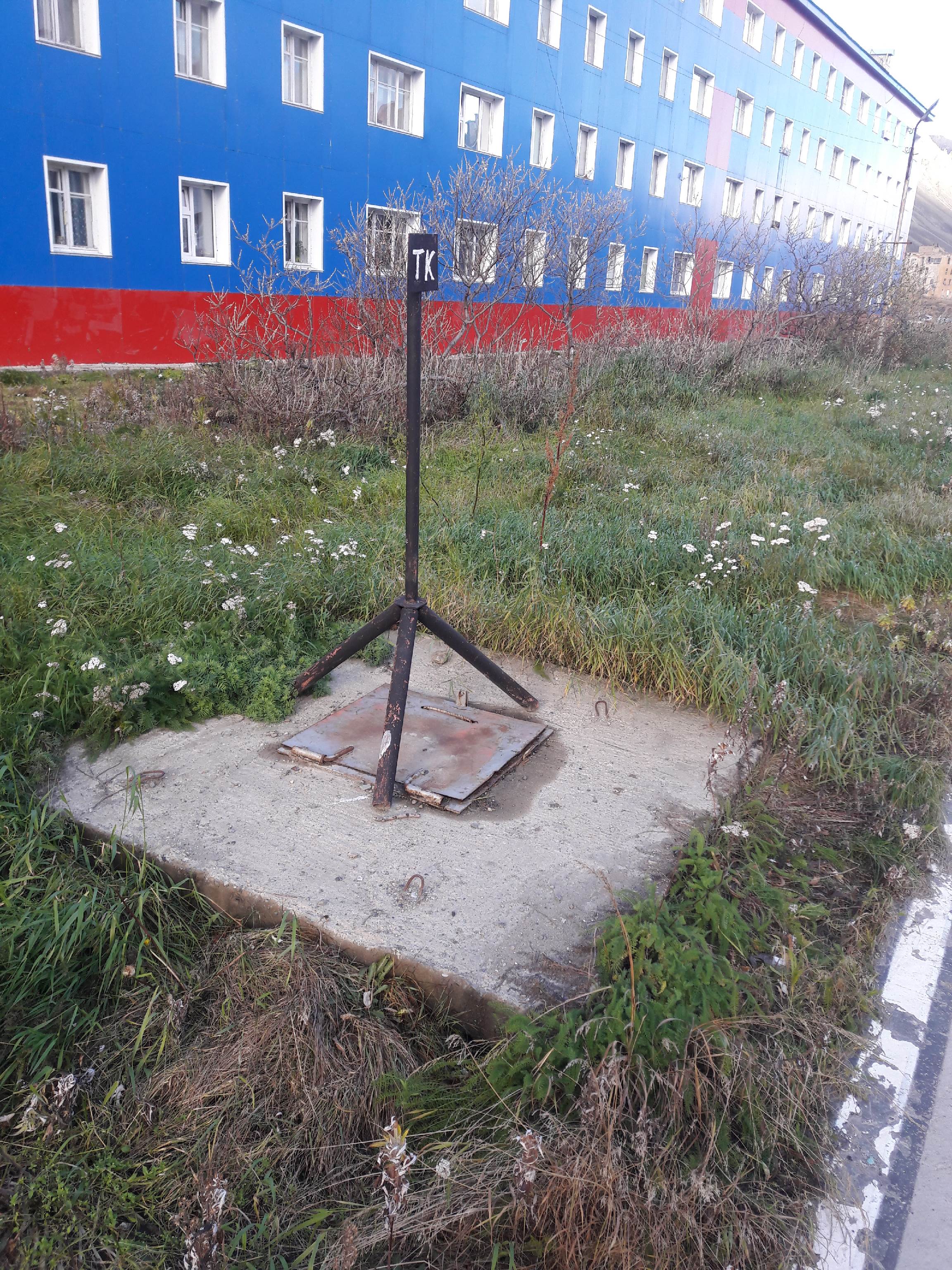 Рисунок 1.3.5.1 – Изображение тепловой камеры п. ЭгвекинотРисунок 1.3.5.2 – Изображение тепловой камеры с. КонергиноРисунок 1.3.5.3 – Изображение тепловой камеры с. Уэлькаль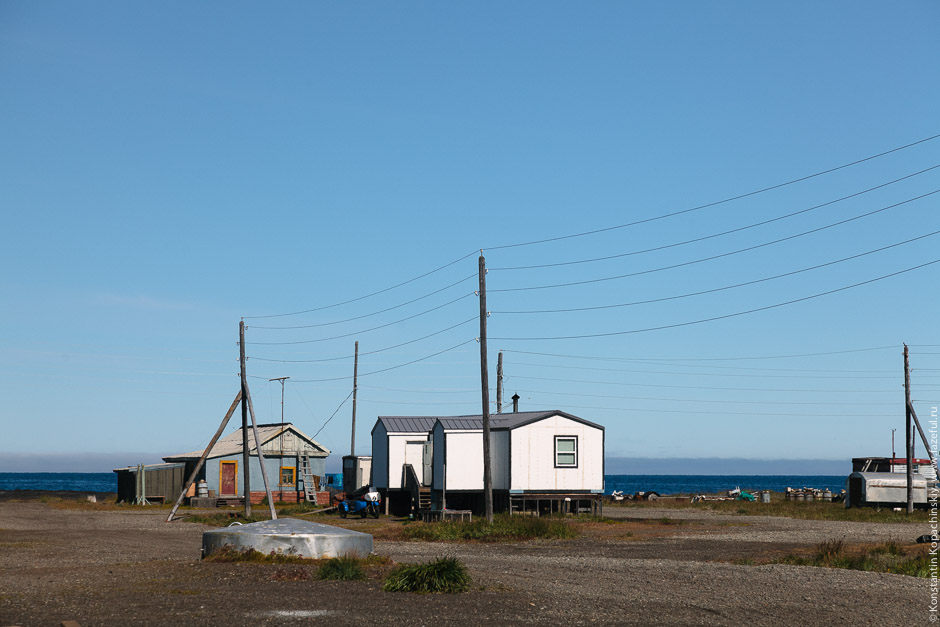 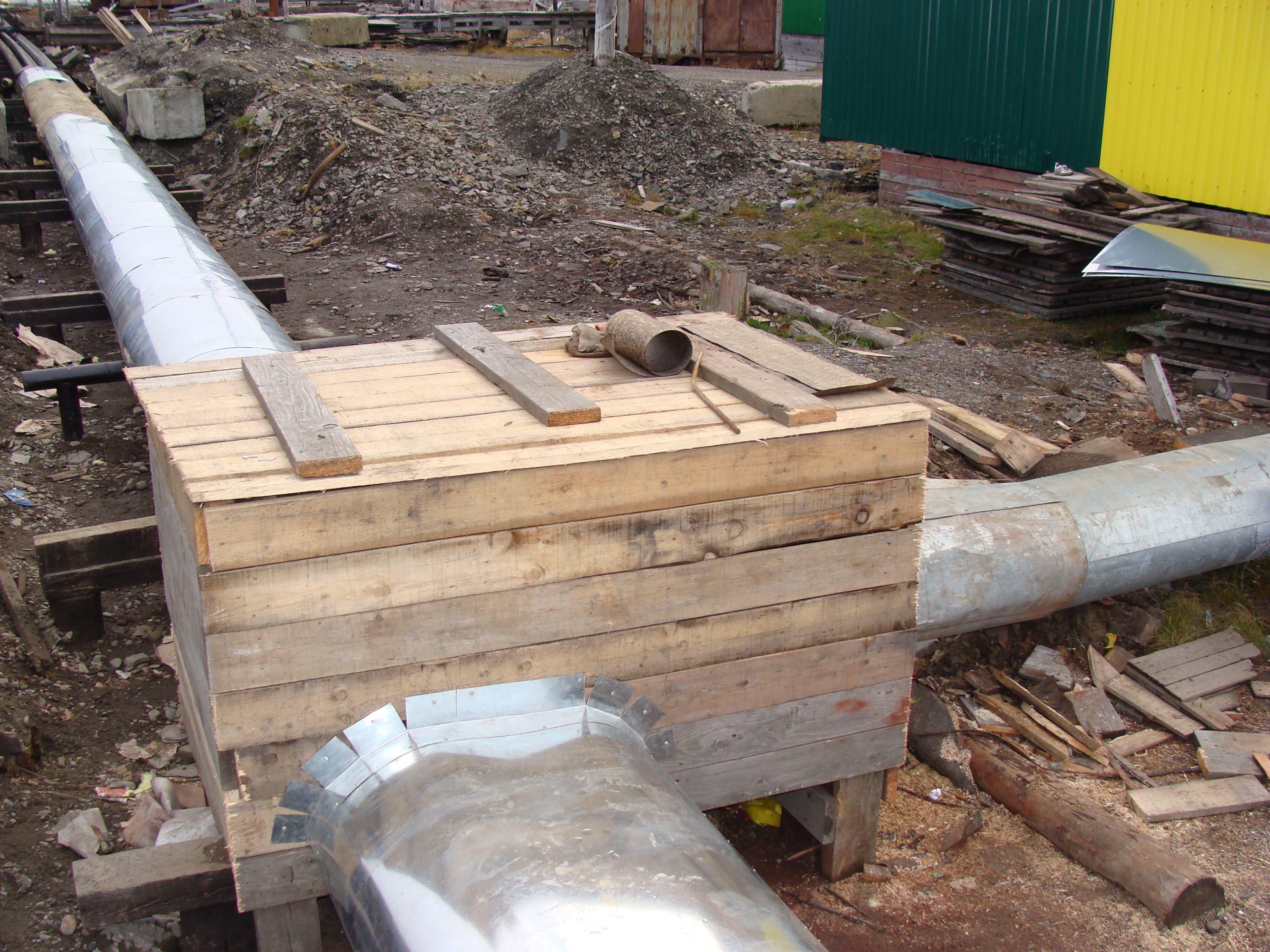 Рисунок 1.3.5.4 – Изображение тепловой камеры с. РыркайпийРисунок 1.3.5.5 – Изображение тепловой камеры с. Амгуэма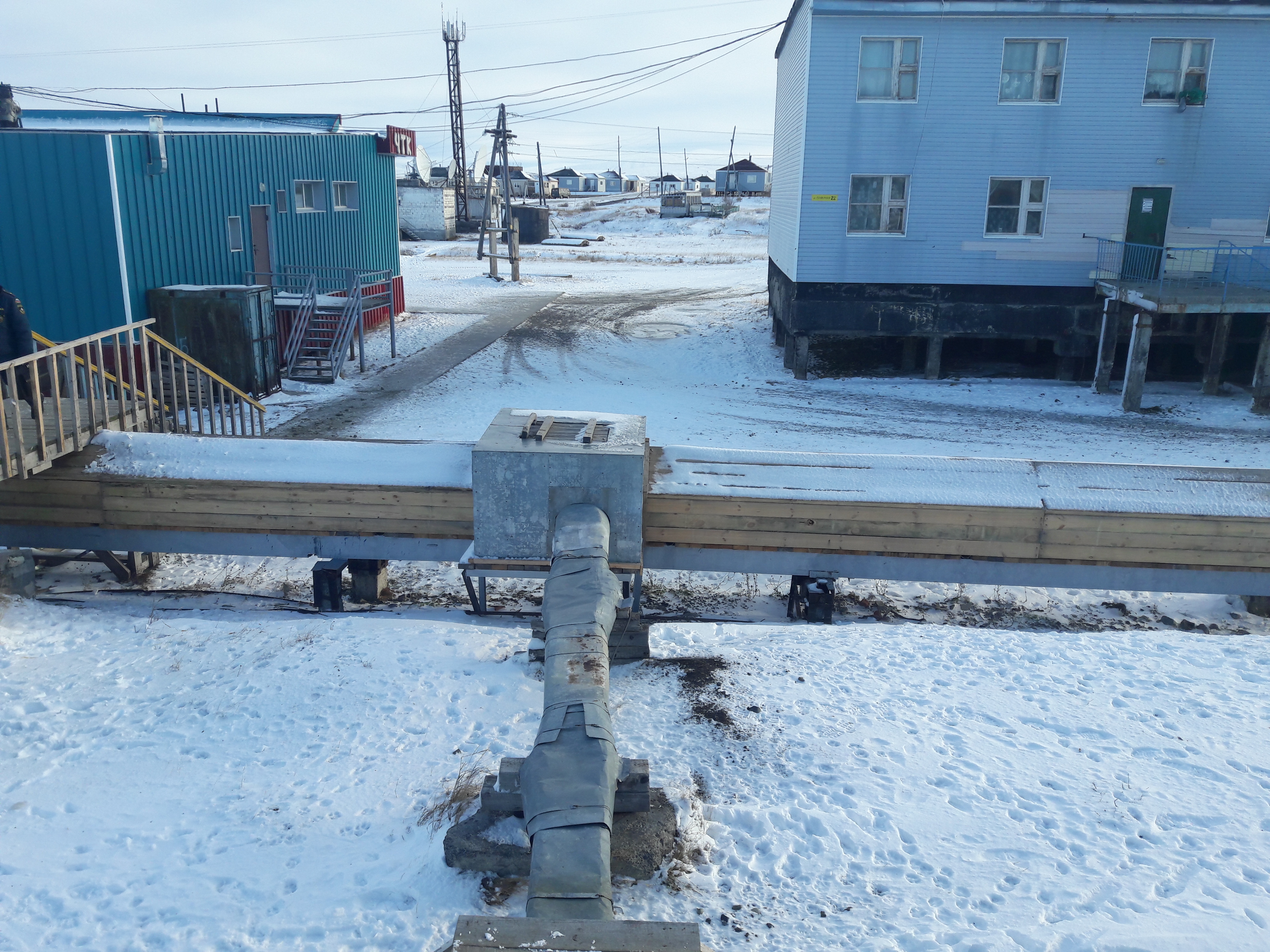 Насосные станцииНа тепловых сетях в п. Эгвекинот находится насосная станция смешения для понижения температурного графика от ЭГРЭС с 112 до 950С при расчетных температурах наружного воздуха. Для принудительной циркуляции сетевой воды в Станции смешения п. Эгвекинот установлено 3 сетевых насоса (1 в работе, 2 в резерве) со следующими техническими характеристиками.WILO NL 150/315-45-4-05:- G=280 м3/ч;- Н=34м;- n=1770 об/мин;- Электродвигатель N=45 кВт, n=1770 об/мин, cos φ=0,85, I=85,3A, ŋ=93%.Частотные преобразователи электроэнергии на сетевых насосах отсутствуют, что не позволяет поддерживать необходимый расход теплоносителя от станции смешения. Поддержание расчетной температуры теплоносителя осуществляется по согласованию с диспетчером путём повышения температуры воды в первичном контуре от Эгвекинотской ГРЭС и подмеса её в контур сетевой воды посёлка.На рисунке 1.3.5.6 представлено изображение оборудования насосной станции смешения. На рисунке 1.3.5.7 изображены трубопроводы от ЭГРЭС на входе в насосную.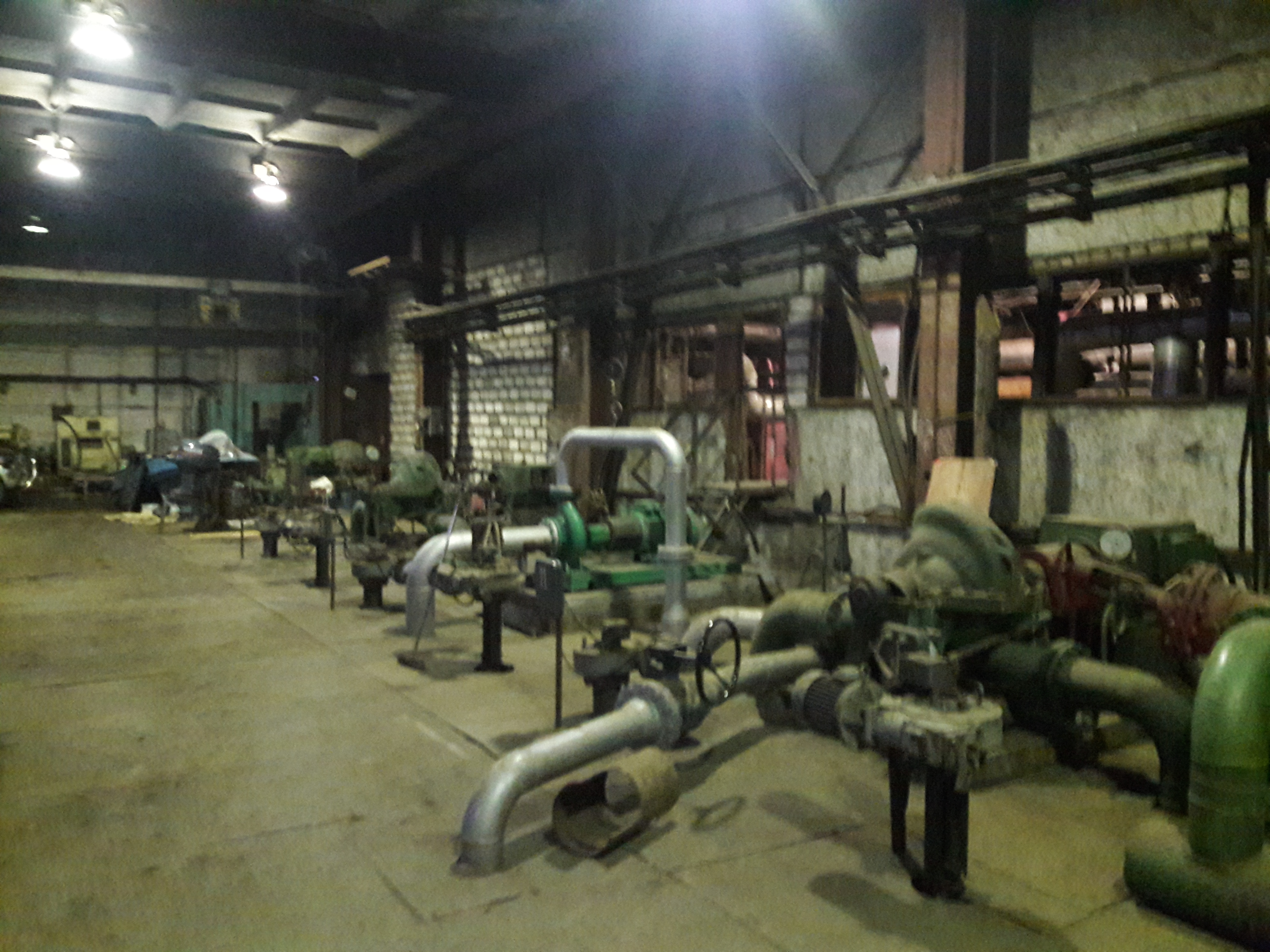 Рисунок 1.3.5.6 – Оборудования насосной станции смешенияРисунок 1.3.5.6 – Трубопроводы от ЭГРЭС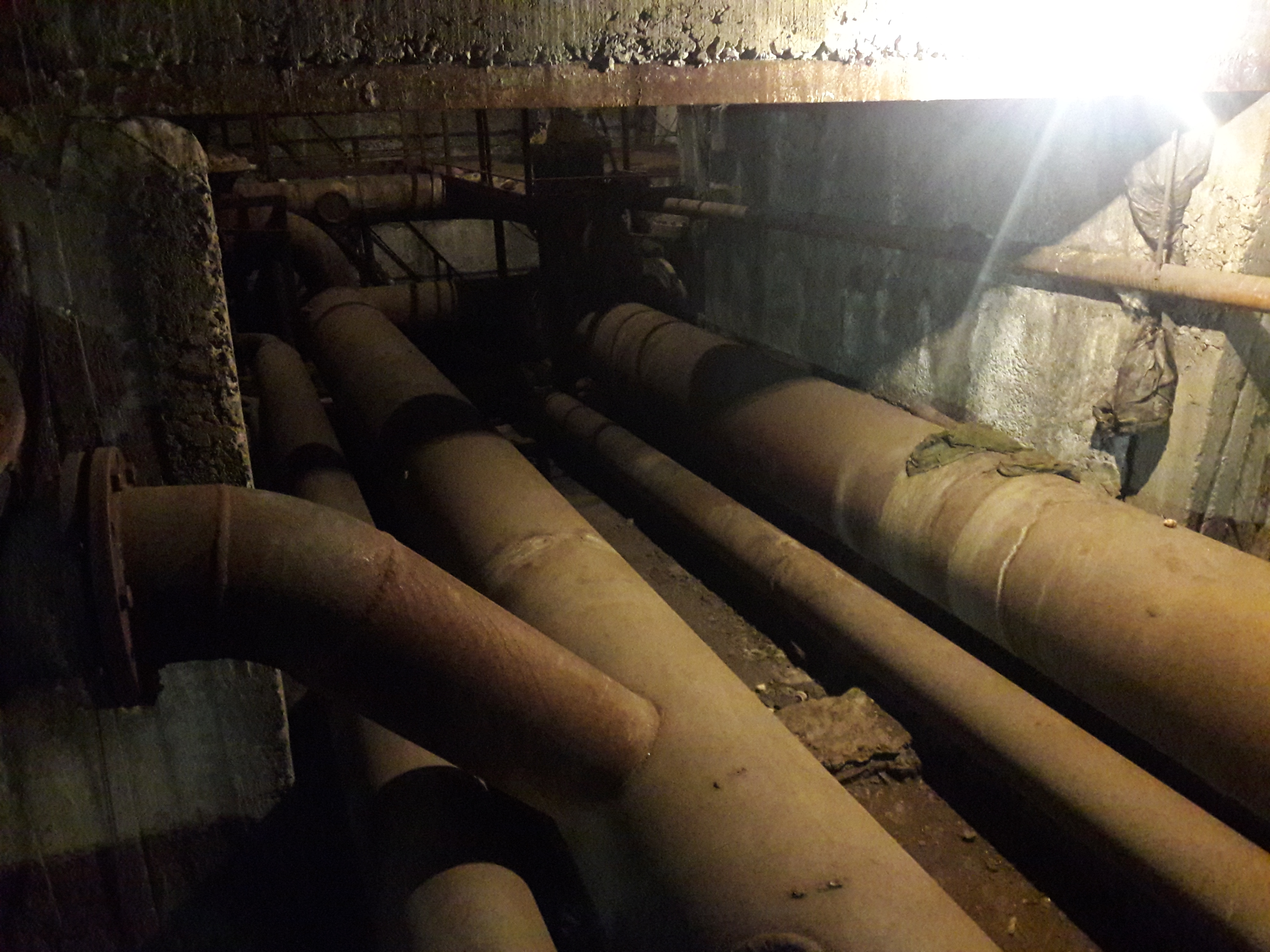 По данным журнала учета, на насосной станции смешения средние давления теплоносителя за отопительный период составляют:P1 ЭГРЭС – 7,1 кгс/см2 (давление теплоносителя в подающем трубопроводе с ЭГРЭС);P2 ЭГРЭС – 10,6 кгс/см2 (давление теплоносителя в обратном трубопроводе  ЭГРЭС);P1 насосная – 7,3 кгс/см2 (давление теплоносителя в подающем трубопроводе с насосной станции смешения) ;P2 насосная – 5,8 кгс/см2 (давление теплоносителя в обратном трубопроводе насосной станции смешения).По данным журнала учета видно, что на насосной станции смешения происходит небольшое повышение давления в подающем трубопроводе и повышение давления в обратном трубопроводе после насосной в направление ЭГРЭС, т.к. станция находится выше геодезических отметок поселка.1.3.6. Описание графиков регулирования отпуска тепла в тепловые сети с анализом их обоснованностиВ системах теплоснабжения г.о. Эгвекинот регулирование отпуска теплоты преимущественно центральное, качественное по отопительной нагрузке, путем изменения температуры сетевой воды в подающем трубопроводе.Отпуск тепловой энергии с источников теплоснабжения г.о. Эгвекинот осуществляется по утвержденным температурным графикам.Отбор воды на нужды ГВС в открытых системах теплоснабжения осуществляется (как из обратного, так и из подающего) трубопровода системы отопления. Температура теплоносителя в подающем трубопроводе зависит не только от температуры наружного воздуха, но и от скорости ветра.Сведения о температурных графиках, продолжительности отопительного периода, расчетных и средних температурах отопительного периода представлены в таблице 1.3.6.1.Температурные графики систем теплоснабжения г.о. Эгвекинот представлены на рисунках 1.3.6.1-1.3.6.6.Таблица 1.3.6.1 – Сведения о температурных графиках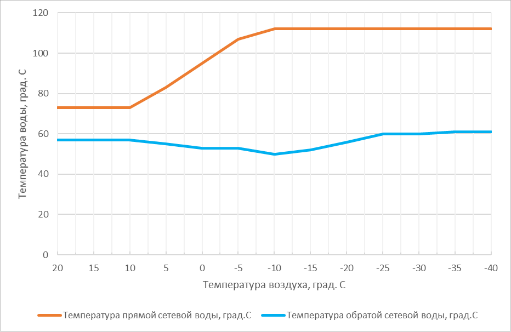 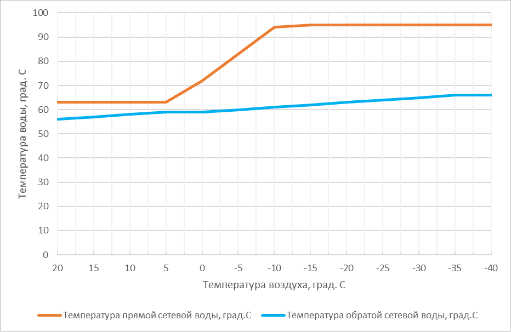 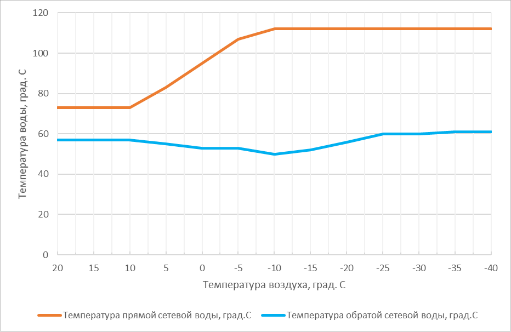 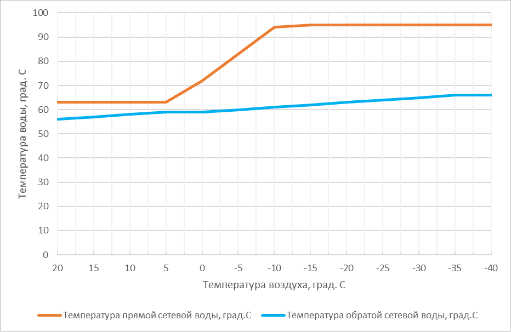 Рисунок 1.3.6.1 – Температурный график регулирования тепловой нагрузки ЭГРЭС вывод п. Эгвекинот и вывод ОзерныйРисунок 1.3.6.2 – Температурный график регулирования тепловой нагрузки станция смешения п. Эгвекинот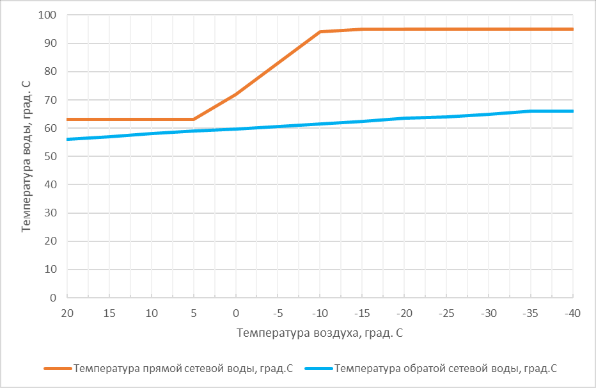 Рисунок 1.3.6.3 – Температурный график регулирования тепловой нагрузки котельной № 10 с. Амгуэма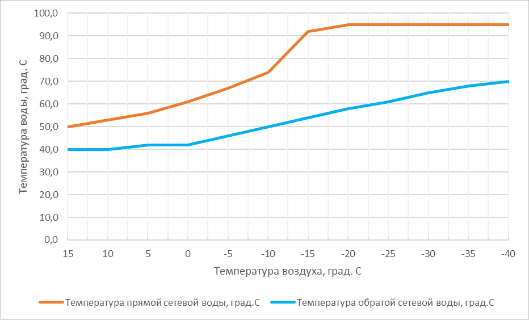 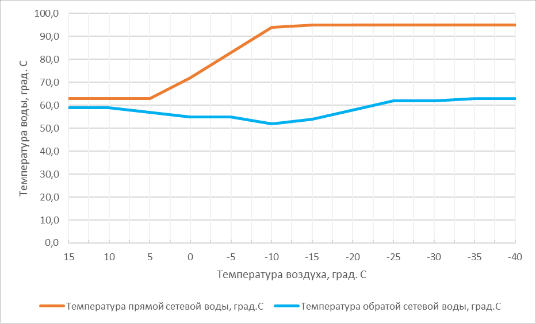 Рисунок 1.3.6.4 – Температурный график регулирования тепловой нагрузки котельной № 12 с. КонергиноРисунок 1.3.6.5 – Температурный график регулирования тепловой нагрузки котельной № 13 с. Уэлькаль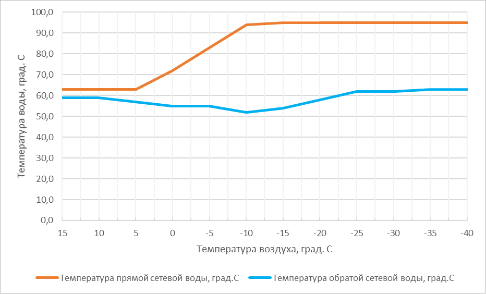 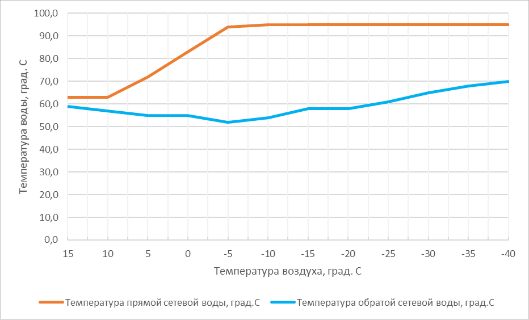 Рисунок 1.3.6.6 – Температурный график регулирования тепловой нагрузки котельной № 31 п. Мыс Шмидта1.3.7. Фактические температурные режимы отпуска тепла в тепловые сети и их соответствие утвержденным графикам регулирования отпуска тепла в тепловые сетиАнализ данных приборов учёта ЭГРЭСДля анализа соответствия утвержденного температурного графика отпуска тепла фактическому отпуску тепла в тепловые сети была обработана информация с приборов учёта ЭГРЭС – 2-х тепловычислителей СПТ 961.2 – учет тепловой энергии по вводу «ЭГРЭС-Эгвекинот» и «ЭГРЭС-Озерный»  в период с 01.01.2015 по 01.01.2018 гг. за каждый час их работы, а точнее 26304 значений показаний температур наружного воздуха, температур и расходов сетевой воды, подпиточной воды, отпущенного количества тепловой энергии, соответствующие друг другу по каждому из тепловычислителей.В результате обработки данных были построены фактические температурные графики за 2015-2017 гг., которые изображены на рисунках 1.3.7.1-1.3.7.3, по вводу «ЭГРЭС-Эгвекинот» и на рисунке 1.3.7.4 по вводу «ЭГРЭС-Озерный».Рисунок 1.3.7.1 – Фактический температурный график за 2015 год (вывод ЭРЭС-Эгвекинот)Рисунок 1.3.7.2 – Фактический температурный график за 2016 год (вывод ЭРЭС-Эгвекинот)Рисунок 1.3.7.3 – Фактический температурный график за 2017 год (вывод ЭГРЭС-ЭгвекинотПо рисункам выше видно, что фактические температурные графики за 2015-2017 гг., в общем, схожи. Соответственно, дальнейший анализ будем вести по температурному графику 2017 г.Рисунок 1.3.7.4 – Фактический температурный график за 2017 год (вывод ЭГРЭС-ОзерныйИз графика видно, что при температурах наружного воздуха ниже –20 0С температура в подающем трубопроводе превышает максимальную температуру 950С по утвержденному графику.Сравнительный анализ утвержденных и фактических графиков отпуска тепловой энергииНа рисунке 1.3.6.1 приведен утвержденный температурный график отпуска тепловой энергии от ЭГРЭС на 2018 г. (сопоставим с температурным графиком на 2017 г.).В таблице 1.3.7.1 приведены фактические температуры теплоносителя в подающем и обратном трубопроводах ЭГРЭС при фактических температурах наружного воздуха в сравнении с температурами теплоносителя утвержденного температурного графика.На рисунке 1.3.7.5 приведены утвержденный и фактический графики температур теплоносителя в подающем и обратном магистральных трубопроводах ЭГРЭС.На рисунке 1.3.7.6 и 1.3.7.7 наглядно представлена величина отклонения температуры прямой и обратной сетевой воды, соответственно, утвержденного графика от фактического при температурах наружного воздуха +10...–32 оС.Сравнительный анализ утвержденных и фактических графиков отпуска тепла от ЭГРЭС в тепловые сети МУП ЖКХ «Иультинское» выявил отклонения температуры прямой сетевой воды в диапазоне 0,6…11 оС при температурах наружного воздуха от +10…–32 оС. Наибольшее отклонение в диапазоне 5…11 оС при температурах наружного воздуха –30…–32 оС.Температуры обратной сетевой воды имеют более заметные отклонения. При температурах наружного воздуха от +10…–5 оС и –20…–32 оС температура обратной сетевой воды ниже относительно утвержденного температурного графика на 0,6…6,7 оС.Таблица 1.3.7.1 – Фактический температурный график отпуска тепловой энергии от ЭГРЭС АО «Чукотэнерго»Рисунок 1.3.7.5 – Утвержденный и фактический графики температур теплоносителяРисунок 1.3.7.6 – Величина отклонения температуры прямой сетевой воды утвержденного графика от фактическогоРисунок 1.3.7.7 – Величина отклонения температуры обратной сетевой воды утвержденного графика от фактическогоНа рисунке 1.3.7.8 представлены фактические температурные графики за отопительный период 2017-2018 гг. по данным журнала учета на насосной станции смешения (показания с 01.10.2017 по 31.05.2018 гг.).Рисунок 1.3.7.8 – Фактические температурные графики за отопительный период 2017-2018 гг. по данным журнала учета на насосной станции смешенияРисунок 1.3.7.9 – Сопоставление проектного и фактического температурных графиков после насосной станции смешенияИз данного рисунка следует, что средняя температура в подающем трубопроводе после насосной станции смешения за отопительный период составляет 65 0С, в обратном трубопроводе – 51,5 0С. Сопоставление проектного и фактического (95/66 0С) температурных графиков после насосной станции смешения представлено на рисунке 1.3.7.9.Температуры в подающем трубопроводе в целом отличаются не существенно, а в обратном трубопроводе во всем диапазоне температур фактическая температура теплоносителя ниже утвержденной 1…9 0С.Представленный анализ фактических и утвержденных температурных графиков также соответствует и существующему состоянию системы теплоснабжения на 2023 г.Фактические температурные графики в ряде других поселениях также периодически не соблюдаются:п. Мыс Шмидта. Фактический температурный график не соответствует нормативному по причине постоянного слития теплоносителя из системы для увеличения его циркуляции – система теплоснабжения не способна обеспечивать тепловой энергией необходимых параметров потребителей. В результате зачастую температура воды в обратном трубопроводе ниже 10 оС.В настоящее время система теплоснабжения п. Мыс Шмидта не способна обеспечивать тепловой энергией заданных параметров главного потребителя – население в МКД по ул. Полярная 1а – температура воздуха в помещениях не достигает установленных нормативов, приходится постоянно сливать теплоноситель из системы для увеличения его циркуляции в системе. В результате вода в обратном трубопроводе, возвращаемая из МКД, имеет температуру зачастую ниже 10 оС при расчетной температуре 70 оС и минимально допустимой 59 оС.Возможной причиной неудовлетворительной работы системы теплоснабжения может являться отсутствие балансировки системы в жилом доме, в результате чего теплоноситель не поступает в нужном количестве во все узлы внутренней разводки системы.С. Конергино. Фактически температурный режим не соблюдается – к примеру, в декабре 2022 г. при температуре окружающего воздуха минус 11 оС температура в подающем трубопровода была 58 оС, в обратном – 52 оС при норме 95 оС и 52 оС соответственно. Возможной причиной является чрезмерное слитие теплоносителя в жилых домах для усиления циркуляции в системе для прогрева помещений.1.3.8. Гидравлические режимы и пьезометрические графики тепловых сетей по каждой системе отдельноПотребители тепловой энергии в границах городского поселения подключены по открытой схеме, за исключением с. Амгуэма. Гидравлический расчет проводился с помощью расчетно-программного комплекса «ZuluThermo».Гидравлический расчет предусматривает выполнение расчета системы централизованного теплоснабжения с потребителями, подключенными к тепловой сети по различным схемам.Целью расчета является определение фактических расходов теплоносителя на участках тепловой сети и у потребителей, а также количества тепловой энергии, получаемой потребителем при заданной температуре воды в подающем трубопроводе и располагаемом напоре на источнике.Созданная математическая имитационная модель системы теплоснабжения, служащая для решения поверочной задачи, позволяет анализировать гидравлический и тепловой режим работы, а также прогнозировать изменение температуры внутреннего воздуха у потребителей.Расчеты могут проводиться при различных исходных данных, в том числе аварийных ситуациях, например, отключении отдельных участков тепловой сети, передачи воды и тепловой энергии от одного источника к другому по одному из трубопроводов и т.д. В качестве теплоносителя используется вода.Гидравлический расчёт тепловых сетей проводится с учётом:- утечек из тепловой сети и систем теплопотребления;- фактически установленного оборудования на абонентских вводах и тепловых сетях.Гидравлический расчет позволяет рассчитать любую аварию на трубопроводах тепловой сети и источнике теплоснабжения. В результате расчета определяются расходы и потери напора в трубопроводах, напоры в узлах сети, в том числе располагаемые напоры у потребителей, расходы и температуры воды на входе и выходе в каждую систему теплопотребления. При работе нескольких источников на одну сеть определено распределение воды и тепловой энергии между источниками. Рассчитывается баланс по воде и отпущенной тепловой энергией между источником и потребителями.Результаты гидравлического расчета (пьезометрические графики) от источников тепловой энергии до наиболее удаленных потребителей системы формируются в электронной модели систем теплоснабжения населенных пунктов г.о. Эгвекинот.1.3.9. Статистика отказов тепловых сетей (аварийных ситуаций) за последние 5 летПо результатам анализа представленных исходных данных установлено, что показатель интенсивности отказов сетей выше нуля. За 2021 и 2022 гг. фиксировались приостановления подачи тепловой энергии по причине обнаружения утечек, в основном на магистрали МГ-2. Основная причина – износ сетей.Согласно информации, передаваемой в ЕДДС, в населенном пункте:- в 2021 г. зафиксировано на тепловой магистрали МГ-2 – 3 инцидента, на тепловых сетях пгт. Эгвекинот – 1;- в 2022 г. зафиксировано на тепловой магистрали МГ-2 – 2 инцидента, на тепловых сетях пгт. Эгвекинот – 2.Основной причиной зафиксированных инцидентов является износ сетей и оборудования.Также на интенсивности аварий сказывается ежегодное затопление территории населенного пункта в весенний период.Ниже представлены фотографии с примерами инцидентов на сетях.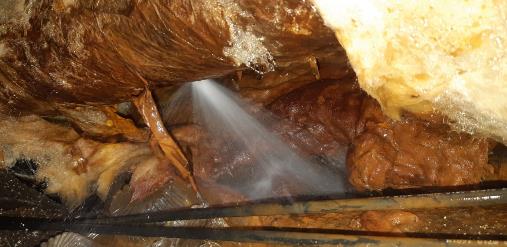 Рисунок 1.3.9.1. – Утечка на тепловых сетях 27.07.2021 г.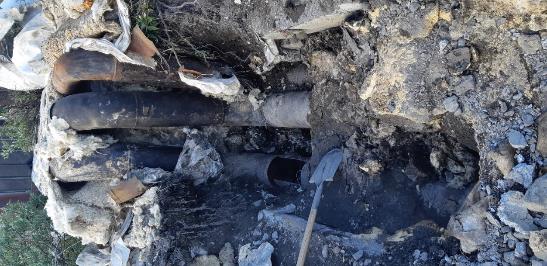 Рисунок 1.3.9.2 – Утечка на тепловых сетях 06.07.2021 г.Также отказы на тепловых сетях возникали в с. Амгуэма и с. Рыркайпий по причине износа тепловых сетей.1.3.10. Статистика восстановлений (аварийно-восстановительных ремонтов) тепловых сетей и среднее время, затраченное на восстановление работоспособности тепловых сетей, за последние 5 летПри подземной прокладке тепловых сетей в непроходных каналах и бесканальной прокладке величина подачи теплоты (%) для обеспечения внутренней температуры воздуха в отапливаемых помещениях не ниже 12 °С в течение ремонтно-восстановительного периода после отказа должна приниматься по таблице 1.3.10.1 в соответствии со СП 124.13330.2012 «Тепловые сети».Таблица 1.3.10.1 – Сроки восстановления теплоснабжения при отказах ТСУстранение инцидентов на тепловых сетях находится в пределах указанных норм.Обслуживание тепловых сетей и замена физически устаревших участков тепловой сети проводятся по плану после проведения осмотров.1.3.11. Описание процедур диагностики состояния тепловых сетей и планирования капитальных (текущих) ремонтовСистема диагностики тепловых сетей предназначена для формирования пакета данных о состоянии тепломагистралей в населенных пунктах г.о. Эгвекинот. В условиях ограниченного финансирования целесообразно планировать и производить ремонты тепловых сетей, исходя из их реального состояния, а не в зависимости от срока службы. При этом предпочтение имеют неразрушающие методы диагностики.После отопительного периода рабочая комиссия проводит визуальный осмотр тепловых сетей и составляет акт осмотра, в который заносятся сведения о планируемых участках для ремонта и замены.Опресcовка на прочность повышенным давлением. Метод применяется и был разработан с целью выявления ослабленных мест трубопровода в ремонтный период и исключения появления повреждений в отопительный период. Он имел долгий период освоения и внедрения, но в настоящее время показывает низкую эффективность 20-40%. То есть только 20% повреждений выявляется в ремонтный период и 80% уходит на период отопления. Метод применяется в комплексе оперативной системы сбора и анализа данных о состоянии теплопроводов. Опрессовка на прочность проводится ежегодно.1.3.12. Описание периодичности и соответствия требованиям технических регламентов и иным обязательным требованиям процедур летнего ремонта с параметрами и методами испытаний (гидравлических, температурных, на тепловые потери) тепловых сетейСистема диагностики тепловых сетей предназначена для формирования пакета данных о состоянии тепломагистралей городского округа Эгвекинот. В условиях ограниченного финансирования целесообразно планировать и производить ремонты тепловых сетей, исходя из их реального состояния, а не в зависимости от срока службы. При этом предпочтение имеют неразрушающие методы диагностики. Для диагностики состояния тепловых сетей выполняются обходы участков тепловых сетей во время отопительного периода. Цель обхода – определить наличие неисправностей, нарушение прочности и плотности тепловых сетей, факты несанкционированного вмешательства в работу тепловых сетей, хищения отдельных элементов тепловых сетей (имели место факты хищений алюминиевой окажушки, используемой для защиты изоляции тепловых сетей).В летний период осуществляется промывка и опрессовка участков тепловых сетей повышенным давлением. По результатам составляются акты, в которых фиксируются наименование участка, подвергаемого испытаниям и промывке, представители эксплуатирующей организации, подтверждающие факт выполнения работ, и результаты работы.Программа гидравлических испытаний на прочность и герметичность представлен на рисунке 1.3.12.1.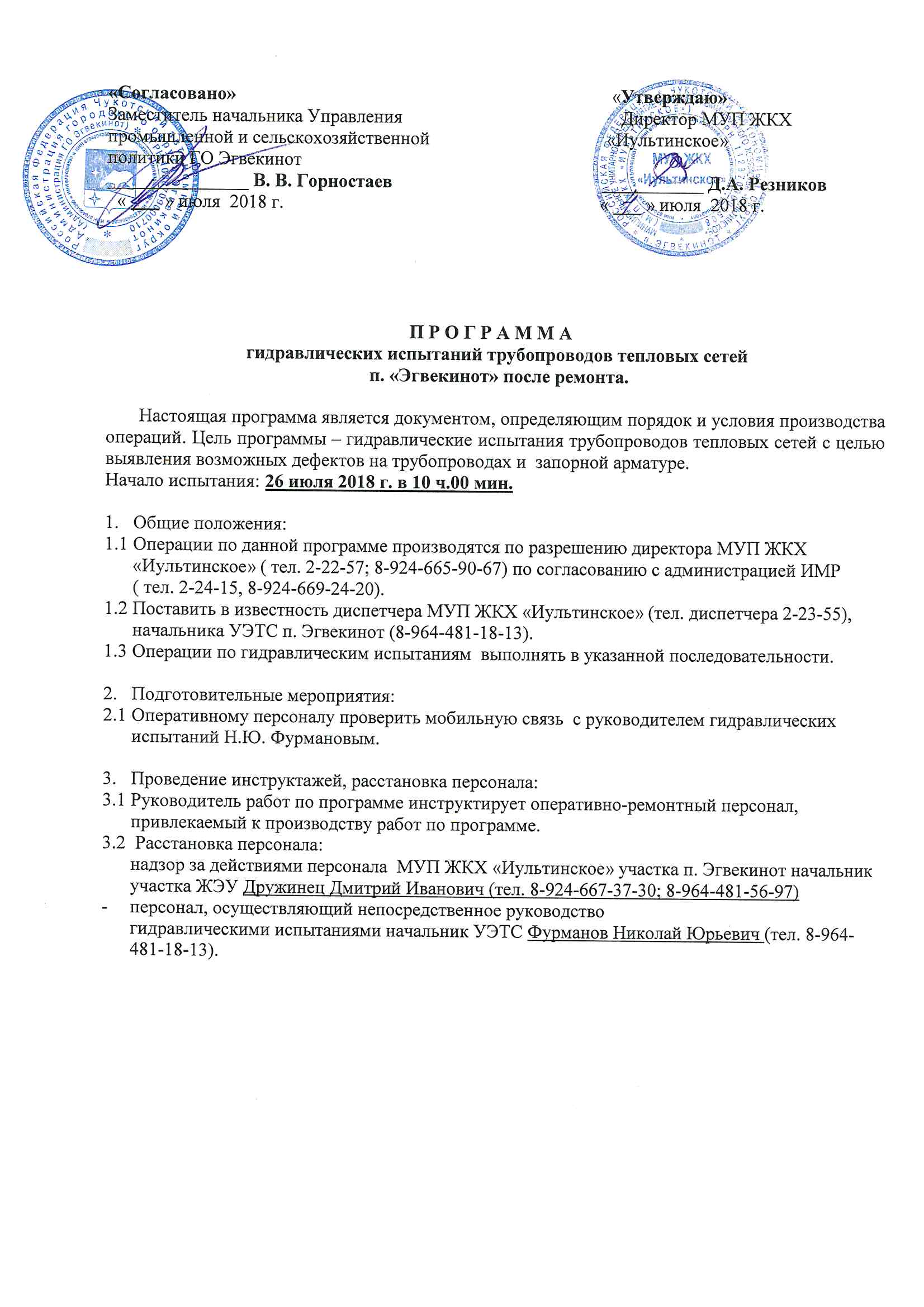 Рисунок 1.3.12.1 – программа проведения испытаний тепловых сетей на прочностьТемпературные испытания не проводятся.Нормативы технологических потерь при передаче тепловой энергии (мощности) и теплоносителя, включаемых в расчет отпущенных тепловой энергии (мощности) и теплоносителяТехнологические потери при передаче тепловой энергии складываются из тепловых потерь через тепловую изоляцию трубопроводов, а также с утечками теплоносителя. Методика определения тепловых потерь через изоляцию трубопроводов регламентируется приказом Минэнерго №325 от 30 декабря 2008 года «Об утверждении порядка определения нормативов технологических потерь при передаче тепловой энергии, теплоносителя».Тепловые потери через изоляцию трубопроводов зависят от характеристики материала тепловых сетей, а также года и способа прокладки тепловой сети.Нормативы технологических потерь при передаче тепловой энергии и теплоносителя по тепловым сетям населенных пунктов г.о. Эгвекинот для МУП ЖКХ «Иультинское» утверждены приказом Департамента промышленной и сельскохозяйственной политики Чукотского автономного округа.Потери тепловой энергии, согласно предоставленным данным, представлены на рисунке 1.3.13.1.Рисунок 1.3.13.1 – Нормативы технологических потерь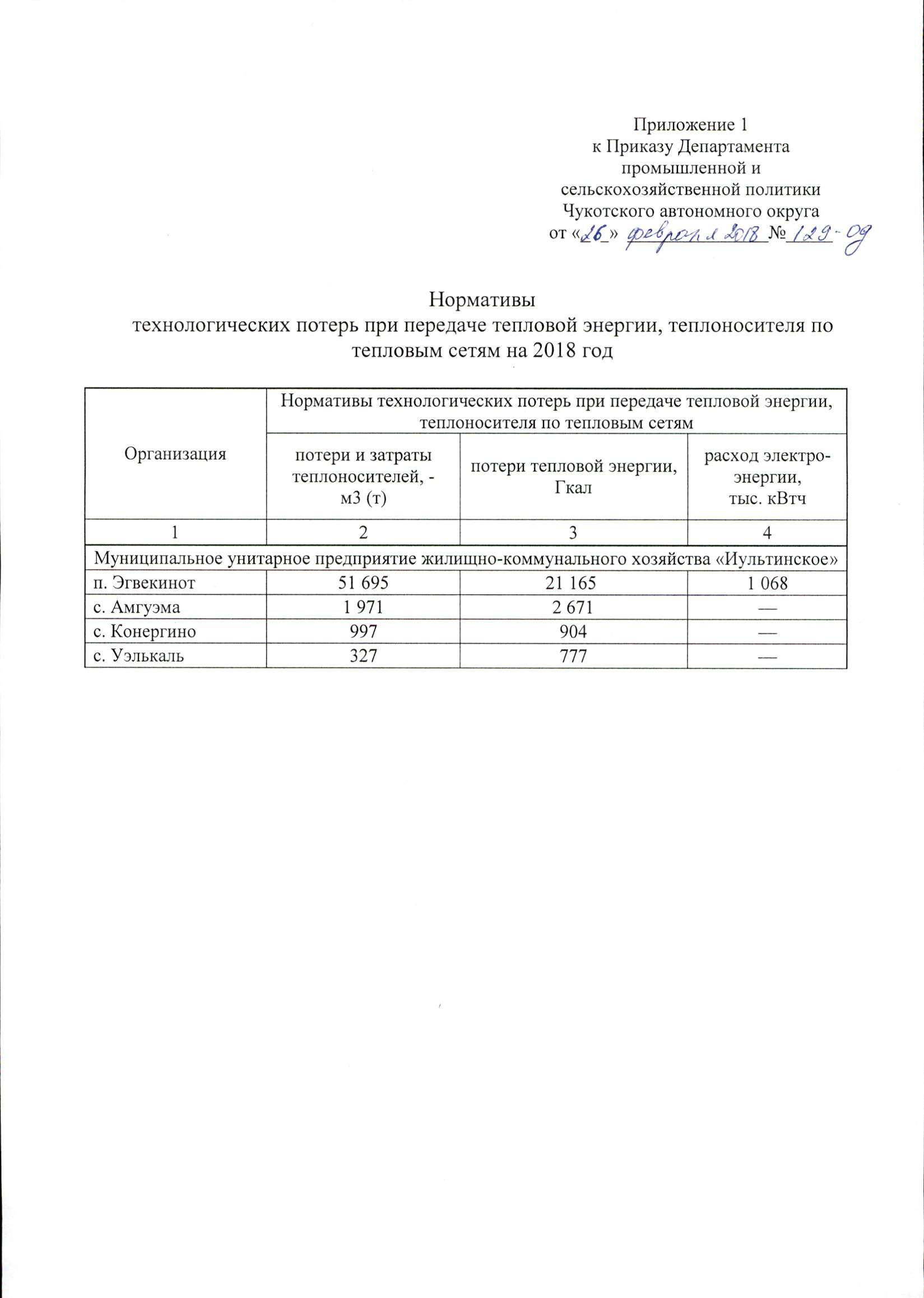 Оценка фактических потерь тепловой энергии и теплоносителя при передаче тепловой энергии и теплоносителя по тепловым сетям за последние 3 года в целом и по каждой системе отдельноВвиду отсутствия приборного учета тепловой энергии у большинства потребителей в г.о. Эгвекинот, оценка фактических потерь тепловой энергии выполнена расчетным методом.п. ЭгвекинотВ системе теплоснабжения источником тепловой энергии является Эгвекинотская ГРЭС, от которой до станции смешения (аналог ЦТП) в пгт. Эгвекинот проложена магистральная тепловая сеть МГ-2. Указанная тепловая сеть принадлежит АО «ЧТК». Для целей поставки тепловой энергии и теплоносителя от ГРЭС до пгт. Эгвекинот МУП ЖКХ «Иультинское» заключает договоры аренды трубопровода, однако по состоянию на сентябрь 2023 г. отсутствует заключенный договор аренды, распространяющийся на период после 31 июля 2022 г. Помимо самой тепловой сети ТСО арендует технические устройства, применяемые в ее составе, а именно насосы ЦНС с двигателями на станции второго подъема и насосы Д-315 на станции смешения.Предприятие вынуждено включать потери тепловой энергии на этом участке тепловой сети, при этом, без наличия действующего договора аренды, не имея легитимной возможности проведения мероприятий, направленных на снижение потерь.Стоит также отметить, что в обязанность АО «ЧТК», согласно последнему действовавшему договору аренды, входит своевременно за свой счет осуществлять реконструкцию и капитальный ремонт изношенного Имущества, а в обязанность МУП ЖКХ «Иультинское» – содержать имущество в исправном состоянии, осуществлять собственными силами и за свой счет техническое обслуживание, содержание и поддержание имущества в рабочем состоянии.При этом договором предусмотрено, что передаваемое в аренду имущество должно находиться в исправном состоянии, отвечающем требованиям, предъявляемым к эксплуатируемому промышленному оборудованию, используемому для производственных, потребительских, коммерческих и иных целей в соответствии с конструктивным назначением арендуемого имущества – АО «ЧТК» обязуется передать в аренду имущество в состоянии, соответствующем условию «Технически исправен». То есть характеристики сдаваемых в аренду тепловых сетей не должны отклоняться от установленных норм.Однако, исходя из сведений об аварийности на объектах, визуального осмотра и характеристик участков тепловых сетей, на трубопроводах МГ-2 имеются и имелись до 31.07.2022 г. потери теплоносителя (утечки), устранение которых осуществляется в том числе с приостановкой подачи тепловой энергии, вызванные коррозией стенок трубопроводов вследствие износа. Таким образом, есть вероятность отклонения передаваемого в аренду имущества в части состояния от условия «Технически исправен».МУП ЖКХ «Иультинское» вынуждено устранять все возникающие аварийные ситуации, связанные с прорывами и утечками на МГ-2, за свой счет, при этом дополнительно оплачивая аренду.В таблице 1.3.14.1 представлены годовые значения потерь тепловой энергии за 2019-2022 гг. от ЭГРЭС до потребителей МУП ЖКХ «Иультинское».Таблица 1.3.14.1 – Расчетные значения потерь тепловой энергии за 2019-2022 гг.Годовые потери тепловой энергии составляют порядка 37-41% от полученной тепловой энергии от ЭГРЭС. Однозначно весь объем тепловой энергии не относится к потерям через изоляцию и с утечками теплоносителя. Сюда входит тепловая энергия, отпущенная свыше требуемых значений (например, из-за разницы температурных графиков на ЭГРЭС и у потребителя), тепловая энергия в теплоносителе, которая может быть «украдена» ввиду того, что система теплоснабжения является открытой и т.п.Фактически температурный график никак не контролируется, и в тепловую сеть населенного пункта попадает вода с температурой выше необходимой по расчетному графику. Также не осуществляется контроль с регулированием давления воды, подаваемой в сеть после МГ-2.Учитывая множество погрешностей, примем потери тепловой энергии через изоляцию согласно установленного норматива или 21165 Гкал/год (24,4%). Оставшиеся потери тепловой энергии отнесем к прочим, указанным выше. В целях выявления фактических потерь тепловой энергии трубопроводами тепловых сетей целесообразно провести испытания для определения тепловых потерь, согласно требованиям п. 6.2.32 Правил технической эксплуатации тепловых установок. Для фактического отслеживания потерь тепловой энергии необходимо оснастить потребителей приборами учета.С потерями теплоносителя наблюдается схожая картина. Более 50 % теплоносителя приходится на потери. Единственным правильным решением является оборудовании всех потребителей приборами учета тепловой энергии и воды.Периодически в случае необходимости большого объема подпитки МУП ЖКХ «Иультинское» вынуждено подпитывать сеть водой из системы ХВС – накопительная емкость у станции смешения, в которой должна находиться вода для подпитки (теплоноситель от ГРЭС) постоянно течет, из-за чего происходит перерасход теплоносителя и его недостаток при большом объеме подпитки.В п. Эгвекинот 3 многоквартирных дома оснащены приборами учета тепловой энергии. В 2018 г. был проведен эксперимент потребления тепловой энергии данными домами согласно приборов учета и расчетным методом. Результат эксперимента представлен в разделе 1.3.17.Населённые пункты г.о. ЭгвекинотВыполнить оценку фактических потерь тепловой энергии и теплоносителя для населенных пунктов г.о. Эгвекинот нет возможности ввиду отсутствия приборов учета тепловой энергии на котельных. Для сведения балансов МУП ЖКХ «Иультинское» использует расчетные среднемесячные значения потребления тепловой энергии потребителей, собственных цехов и собственных нужд, а также расчетные значения потерь тепловой энергии в тепловых сетях (% установленный Комитетом цен и тарифов от полезного отпуска). Следует отметить, что данный способ определения тепловых потерь не близок к истине, т.к. потери тепловой энергии зависят от диаметра трубопроводов, их протяженности и температуры теплоносителя и наружного воздуха.В таблице 1.3.14.3 представлены отчетные значения потерь тепловой энергии.Таблица 1.3.14.3 – Годовые отчетные потери тепловой энергии за 2019-2022 гг.Указанные отчетные потери тепловой энергии в рассмотренных населенных пунктах находятся в пределах утвержденных нормативов, но следует отметить, что данные величины находятся в пределах от 9 до 22% от отпуска тепла в сеть, что является среднестатистической величиной по России, учитывая изношенность ТС.1.3.15. Предписания надзорных органов по запрещению дальнейшей эксплуатации участков тепловой сети и результаты их исполненияПредписания надзорных органов по запрещению дальнейшей эксплуатации участков тепловых сетей отсутствуют. Описание типов присоединений теплопотребляющих установок потребителей к тепловым сетям с выделением наиболее распространенных, определяющих выбор и обоснование графика регулирования отпуска тепловой энергии потребителямПрисоединения теплопотребляющих установок потребителей к водяным тепловым сетям МУП ЖКХ «Иультинское» в г.о. Эгвекинот осуществляется по зависимой схеме, за исключением с. Рыркайпий и п. Мыс Шмидта. Отпуск воды на нужды горячего водоснабжения осуществляется путем открытого водоразбора (как из обратного, так и из подающего) трубопровода отопительной сети, за исключением с. Амгуэма, где для горячего водоснабжения используются подающий и циркуляционный трубопроводы ГВС.В тепловых пунктах потребителей отсутствуют регуляторы для смешения воды из подающего и обратного трубопроводов для нужд ГВС, присоединение потребителей без элеваторов по зависимой схеме. По причине применения открытой системы ГВС температура в подающем трубопроводе тепловых сетей должна поддерживаться не ниже 60 оС, то есть одновременно с подачей ГВС осуществляется круглогодичное отопление потребителей.На рисунке 1.3.16.1 наиболее распространённые схемы подключения абонентов открытой системы теплоснабжения.Рисунок 1.3.16.1 – Наиболее распространённые схемы подключения абонентов открытой системы теплоснабжения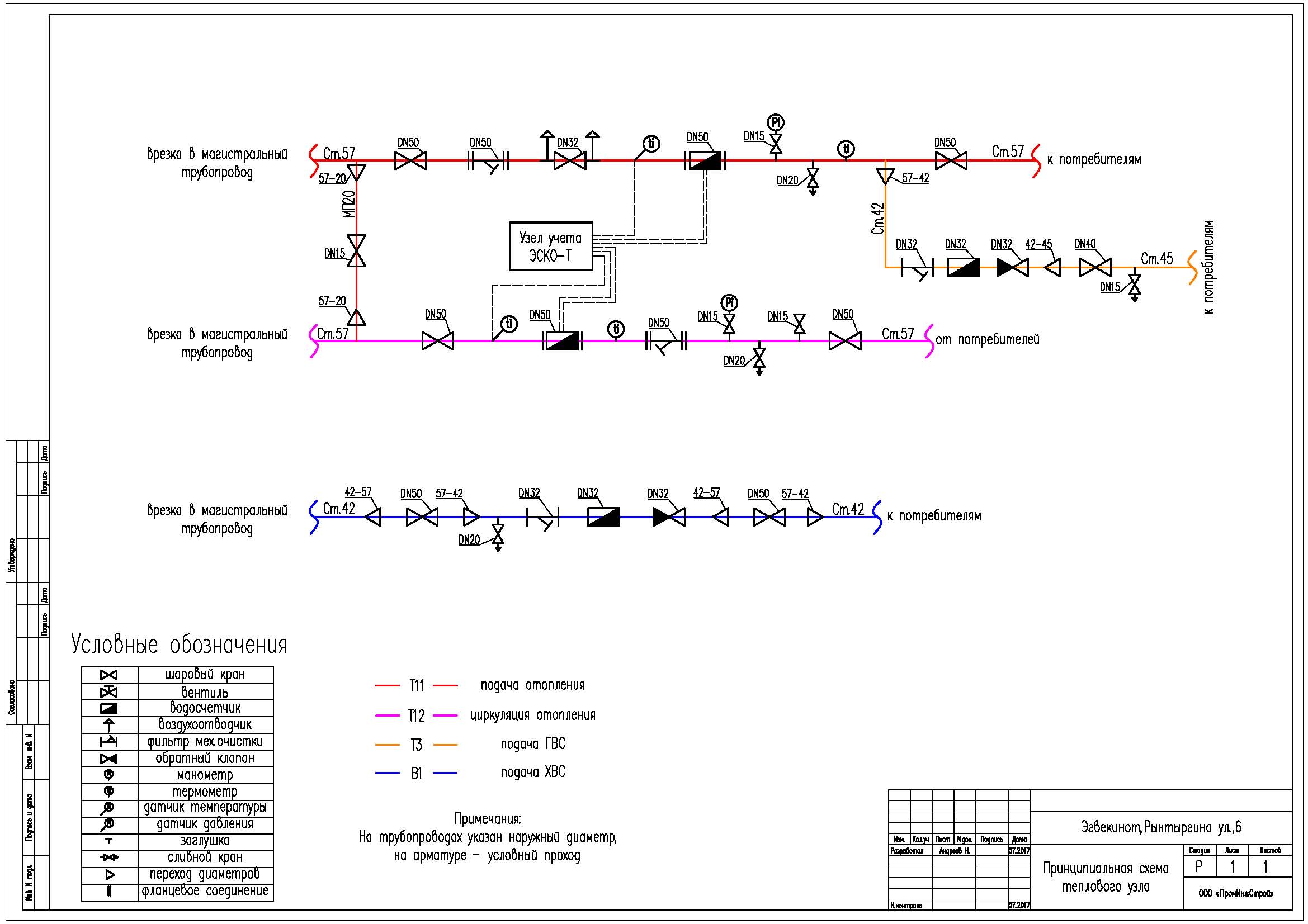 1.3.17. Сведения о наличии коммерческого приборного учета тепловой энергии, отпущенной из тепловых сетей потребителям, и анализ планов по установке приборов учета тепловой энергии и теплоносителяВ таблице 1.3.17.1 представлена информация о количестве абонентов в г.о. Эгвекинот, которым оказывается услуга теплоснабжения и количестве установленных приборов учета тепловой энергии.Таблица 1.3.17.1 – Сведения о наличии коммерческого приборного учета тепловой энергииПо имеющимся приборам учета МУП ЖКХ «Иультинское» контролируются сроки поверки, а также техническое состояние приборов учета. Класс точности установленных приборов учета соответствует предъявляемым требованиям действующего законодательства.Оснащенность приборами учета тепловой энергии потребителей находится на низком уровне.На всех многоквартирных жилых домах отсутствуют приборы учета тепловой энергии, за исключением одного дома в с. Амгуэма.Приборы учета тепловой энергии преимущественно имеют бюджетные и прочие потребители.Учет тепловой энергии (кроме оборудованных приборами абонентов) проводится расчетным способом, исходя из удельных отопительных характеристик потребителей, расчетных нагрузок, нормативов потерь тепловой энергии и теплоносителя при передаче тепловой энергии.Необходимо проведение совместной работы ТСО с потребителями и Администрацией городского округа, направленной на увеличение доли оборудованных приборами учета потребителей.В п. Эгвекинот был проведен эксперимент по теплопотреблению и горячему водопотреблению жилых домов. Сравнивались фактическое, расчетное по среднемесячной температуре наружного воздуха, нормативное по установленным нормативам на 1 м2 площади теплопотребление. А также фактическое и нормативное значения потребления горячей воды.Приборы учета тепловой энергии и теплоносителя ВКТ-7 были установлены по адресам: ул. Ленина д.2, ул. Набережная д. 1, ул. Попова д.5, а также на гаражи по ул. Портовая.Результаты эксперимента за 6 месяцев 2018 г. представлены в таблице 1.3.17.2. Сводные данные в таблице 1.3.17.3. В целом по МКД наблюдаются схожие значения между собой. В связи с этим выполним анализ по одному дому (ул. Ленина, д. 2).Сведения представлены на рисунках 1.3.17.1 и 1.3.17.2.Таблица 1.3.17.2 – Результаты эксперимента, ГкалТаблица 1.3.17.3 – Сводные результаты экспериментаРисунок 1.3.17.1 – Сравнение теплопотребления на примере ул. Ленина д. 2Расчет за отопление потребителей без установленных приборов учета тепловой энергии производится по установленным нормативам. Из эксперимента за 6 месяцев складывается следующая картина: фактическое теплопотребление ул. Ленина д. 2 на 1,29% ниже нормативного за 1 полугодие (Набережная д. 1 на 6,26% ниже, Попова д. 5 на 5 % ниже). В целом за год существенных различий не будет наблюдаться. Из этого следует, что нормативами теплопотребления можно пользоваться (при отсутствии жалоб жителей на «недотопы»).Различия расчетного и фактического теплопотребления более существенно. По итогу 6 месяцев различия составляют 22-25%. Объемы отпуска тепловой энергии от ЭГРЭС основываются именно на расчетных значениях, а из этого следует, что объемы отпуска, следовательно, покупки тепловой энергии МУП ЖКХ «Иультинское», сильно завышены (дополнительные потери к значениям п. 1.3.14).Рисунок 1.3.17.2 – Сравнение горячего водопотребления на примере ул. Ленина д. 2Расчет за потребление ГВС без установленных приборов учета горячей воды производится по установленным нормативам. Из эксперимента за 6 месяцев складывается следующая картина: фактическое потребление горячей воды Ленина д. 2 на 86% выше нормативного за 1 полугодие (Набережная д. 1 на 55% выше, Попова д. 5 на 9% выше). Повсеместная установка счетчиков ГВС сможет решить проблему нерационального использования горячей воды и снизить траты МУП ЖКХ «Иультинское» (значения потребления ГВС свыше нормативных списываются на потери теплоносителя; В 2017 г. данные потери составили свыше 60% приобретенного теплоносителя у ЭГРЭС).В таблице 1.3.17.4 представлена информация о количестве абонентов горячей воды в п. Эгвекинот.Таблица 1.3.17.4 – Приборы учета ГВС п. ЭгвекинотАнализ работы диспетчерских служб теплоснабжающих (теплосетевых) организаций и используемых средств автоматизации, телемеханизации и связи; Уровень автоматизации и обслуживания центральных тепловых пунктов, насосных станцийСогласно «Типовая инструкция по технической эксплуатации тепловых сетей систем коммунального теплоснабжения» МДК 4-02.2001 в ОЭТС должно быть обеспечено круглосуточное оперативное управление оборудованием, задачами которого являются: ведение режима работы;производство переключений, пусков и остановов;локализация аварий и восстановление режима работы;подготовка к производству ремонтных работ;выполнение графика ограничений и отключений потребителей, вводимого в установленном порядке.Автоматизация и телемеханизация отсутствуют. Связь с диспетчерскими службами осуществляется по мобильному телефону.На насосной станции теплоснабжения (смешения) автоматизация отсутствует. На насосной организовано круглосуточное дежурство оперативного персонала. Ведется запись параметров в журнал.Перечень выявленных бесхозяйных тепловых сетей и обоснование выбора организации, уполномоченной на их эксплуатациюВ ходе сбора данных для разработки данного проекта бесхозяйных тепловых сетей на территории поселения не выявлено.Данные энергетических характеристик тепловых сетей (при их наличии)Данные энергетических характеристик тепловых сетей отсутствуют.Описание изменений в характеристиках тепловых сетей и сооружений на них, зафиксированных за период, предшествующий актуализации схемы теплоснабженияЗа период, предшествующий актуализации схемы теплоснабжения уточнены протяженности тепловых сетей от источников теплоснабжения. Скорректированы протяженности тепловых сетей от ЭГРЭС, протяженности тепловых сетей и сетей ГВС от котельной в с. Амгуэма, и протяженности ТС от котельной в п. Мыс Шмидта.Следует отметить, что предприятием МУП ЖКХ «Иультинское» ведутся работы по замене участков ветхих тепловых сетей.Часть 4. Зоны действия источников тепловой энергии Ввиду того, что населенные пункты в г.о. Эгвекинот находятся на удаленном расстоянии друг от друга, то изображать их на единой карте нет необходимости.Зоны действия источников тепловой энергии представлены на рисунках 1.3.2.1-1.3.2.6.Часть 5. Тепловые нагрузки потребителей тепловой энергии, групп потребителей тепловой энергии в зонах действия источников тепловой энергии1.5.1. Объём потребления тепловой энергии в расчетных элементах территориального деленияСведения об объемах потребления (полезный отпуск) тепловой энергии потребителями г.о. Эгвекинот, которые обеспечены тепловой энергией от указанных в схеме теплоснабжения источников тепловой энергии за 2019-2022 гг., представлены в таблице 1.5.1.1.Таблица 1.5.1.1 – Годовые значения потребления тепловой энергии за 2019-2022 гг.Рисунок 1.5.1.1 – Распределение полезного отпуска по группам потребителей за 2022 г.Наибольшую долю 62% по полезному отпуску занимает категория потребителей – население.1.5.2. Описание значений спроса на тепловую мощность в расчетных элементах территориального деления, в том числе значений тепловых нагрузок потребителей тепловой энергии, групп потребителей тепловой энергииВ таблице 1.5.2.1 указаны суммарные значения тепловых нагрузок на отопление и горячее водоснабжение потребителей населенных пунктов г.о. Эгвекинот. Разбивка тепловой нагрузки на отопление и ГВС по каждому потребителю представлены в приложении № 1 «Тепловые нагрузки потребителей».Нагрузка на источники тепловой энергии с учетом собственных нужд и потерь тепловой энергии в тепловых сетях представлена в разделе 1.6.Таблица 1.5.2.1 – Расчетные значения тепловых нагрузок потребителей* Поскольку отбор воды на нужды ГВС идет как с обратного трубопровода, так и с прямого, то учтём нагрузку потребителей как сумму нагрузок От+ГВС.1.5.3. Расчетные значения тепловых нагрузок источников тепловой энергии по каждому источникуРасчетные значения тепловых нагрузок источников тепловой энергии представлены в таблице 1.5.3.1.Таблица 1.5.3.1 – Расчетные значения тепловых нагрузок источников тепловой энергии1.5.4. Случаи (условий) применения отопления жилых помещений в многоквартирных домах с использованием индивидуальных квартирных источников тепловой энергииСлучаев применения индивидуальных квартирных источников тепла для нужд отопления в многоквартирных домах не зарегистрировано.1.5.5. Объём потребления тепловой энергии в расчетных элементах территориального деления за отопительный период и за год в целомПоскольку в Чукотском автономном округе отопительный период длится достаточно продолжительно. А именно в населенных пунктах г.о. Эвекинот 296 и 356 суток, то разделение потребления тепловой энергии на отопительный и неотопительный периоды не имеет смысла. Объем потребления (полезный отпуск) за 2019-2022 гг. в населенных пунктах г.о. Эгвекинот представлены в таблице 1.5.1.1.Объём потребления тепловой энергии при расчетных температурах наружного воздуха в зонах действия источника тепловой энергииПродолжительность отопительного периода для населенных пунктов г.о. Эгвекинот, за исключением с. Рыркапий – 296 суток. Расчетное значение температуры наружного воздуха для проектирования отопления tо – (–32 0C). Среднее за отопительный период значение температуры наружного воздуха tоср – (–8,2 0C).Расчетное значение температуры наружного воздуха для проектирования отопления с.Рыркапий tо – (–38 0C). Среднее за отопительный период значение температуры наружного воздуха tоср – (–10,4 0C).Потребление тепловой энергии при расчетных температурах наружного воздуха в зонах действия источников тепловой энергии совпадает с данными расчетной тепловой нагрузки. Сведения о потреблении Гкал за 1 час представлены в таблице 1.5.3.1.Существующие нормативы потребления тепловой энергии для населения на отопление и горячее водоснабжениеНормативы потребления тепловой энергии в жилых и нежилых помещениях, не оборудованных коллективными (общедомовыми) приборами учета, расположенных на территории г.о. Эгвекинот установлены постановлением Правительства Чукотского автономного округа № 381 от 08.07.2016 г. Сведения представлены в таблице 1.5.5.1.Таблица 1.5.5.1 – Нормативы потребления тепловой энергииТепловые нагрузки, указанные в договорах теплоснабжения	Тепловые нагрузки потребителей населенных пунктов г.о. Эгвекинот (по каждому потребителю) указаны в таблице 1 приложения № 1.Сравнение величины договорной и расчетной тепловой нагрузки по зоне действия каждого источника тепловой энергииДоговорные и расчетные тепловые нагрузки соответствуют друг другу.Описание изменений тепловых нагрузок потребителей тепловой энергии, в том числе подключенных к тепловым сетям каждой системы теплоснабжения, зафиксированных за период, предшествующий актуализации схемы теплоснабженияСхема теплоснабжения г.о. Эгвекинот утверждена постановлением администрации городского округа Эгвекинот № 371-па от 23.08.2021 г. Изменения тепловых нагрузок потребителей тепловой энергии за период, предшествующий актуализации схемы теплоснабжения, отсутствуют.Часть 6. Балансы тепловой мощности и тепловой нагрузки в зонах действия источников тепловой энергии1.6.1. Структура балансов установленной, располагаемой тепловой мощности и тепловой мощности нетто, потерь тепловой мощности в тепловых сетях и расчетной тепловой нагрузки по каждому источнику тепловой энергии, а в ценовых зонах теплоснабжения - по каждой системе теплоснабженияПостановление Правительства РФ №154 от 22.02.2012 г. «О требованиях к схемам теплоснабжения, порядку их разработки и утверждения» вводит следующие понятия:установленная мощность источника тепловой энергии – сумма номинальных тепловых мощностей всего принятого по акту ввода в эксплуатацию оборудования, предназначенного для отпуска тепловой энергии потребителям на собственные и хозяйственные нужды;располагаемая мощность источника тепловой энергии – величина, равная установленной мощности источника тепловой энергии за вычетом объемов мощности, не реализуемой по техническим причинам, в том числе по причине снижения тепловой мощности оборудования в результате эксплуатации на продленном техническом ресурсе;мощность источника тепловой энергии нетто – величина, равная располагаемой мощности источника тепловой энергии за вычетом тепловой нагрузки на собственные и хозяйственные нужды.Расчетные балансы тепловой мощности и тепловой нагрузки по источникам тепловой энергии г.о. Эгвекинот представлены в таблице 1.6.1.1.Таблица 1.6.1.1 – Балансы тепловой мощности и тепловой нагрузки*СН+Потери в ТС+Нагрузка потребителей1.6.2. Анализ резервов и дефицитов тепловой мощности нетто по каждому источнику тепловой энергии, а в ценовых зонах теплоснабжения – по каждой системе теплоснабженияТепловые балансы по источникам тепловой энергии сведены в таблицу 1.6.2.1.Таблица 1.6.2.1 – Резервы/дефициты тепловой мощностиНа всех источниках тепловой энергии при расчетных температурах наружного воздуха будет наблюдаться резерв тепловой мощности. Наибольшим резервом облает ЭГРЭС 75,86% от располагаемой мощности. Наименьший резерв на котельной в п. Мыс Шмидта 9,23% от располагаемой мощности, но на данной котельной установлено дополнительное оборудование, законсервированное при отключении большинства потребителей в связи с планируемым закрытие поселка.1.6.3. Анализ гидравлических режимов, обеспечивающих передачу тепловой энергии от источника тепловой энергии до самого удаленного потребителя и характеризующих существующие возможности (резервы и дефициты по пропускной способности) передачи тепловой энергии от источника к потребителюПри расчёте гидравлического режима тепловой сети решаются следующие задачи:определение диаметров трубопроводов;определение падения давления-напора;определение действующих напоров в различных точках сети;определение допустимых давлений в трубопроводах при различных режимах работы и состояниях теплосети.При проведении гидравлических расчетов используются схемы и геодезический профиль теплотрассы с указанием размещения источников теплоснабжения, потребителей теплоты и расчетных нагрузок.При проектировании и в эксплуатационной практике для учета взаимного влияния геодезического профиля района, высоты абонентских систем, действующих напоров в тепловой сети пользуются пьезометрическими графиками. По ним определяется напор (давление) и располагаемое давление в любой точке сети и в абонентской системе для динамического и статического состояния системы.Давление (напор) в любой точке обратной магистрали не должно быть выше допускаемого рабочего давления в местных системах.Давление в обратном трубопроводе должно обеспечить залив водой верхних линий и приборов местных систем отопления.Давление в обратной магистрали во избежание образования вакуума не должно быть ниже 0,05-0,1 МПа (5-10 м вод. ст.).Давление на всасывающей стороне сетевого насоса не должно быть ниже 0,05 МПа (5 м вод. ст.).Давление в любой точке подающего трубопровода должно быть выше давления вскипания при максимальной температуре теплоносителя.Располагаемый напор в конечной точке сети должен быть равен или больше расчетной потери напора на абонентском вводе при расчетном пропуске теплоносителя. В летний период давление в подающей и обратной магистралях принимают больше статического давления в системе ГВС.Гидравлические режимы, обеспечивающие передачу тепловой энергии от источника тепловой энергии до самого удаленного потребителя и характеризующие существующие возможности (резервы и дефициты по пропускной способности) передачи тепловой энергии от источника к потребителю.При разработке электронной модели системы теплоснабжения использован программный расчетный комплекс ZuluThermo.Электронная модель используется в качестве основного инструментария для проведения теплогидравлических расчетов для различных сценариев развития системы теплоснабжения.Пакет ZuluThermo позволяет создать расчетную математическую модель сети, выполнить паспортизацию сети и на основе созданной модели решать информационные задачи, задачи топологического анализа, и выполнять различные теплогидравлические расчеты.Гидравлический расчет выполнен на электронной модели системы теплоснабжения в ZuluThermo.Результаты расчета представлены в базе данных электронной модели.Пропускной способности существующих тепловых сетей достаточно для обеспечения потребителей необходимым количеством тепловой энергии.1.6.4. Анализ причины возникновения дефицитов тепловой мощности и последствий влияния дефицитов на качество теплоснабженияПод дефицитом тепловой энергии понимается технологическая невозможность обеспечения тепловой нагрузки потребителей тепловой энергии, объема поддерживаемой резервной мощности и подключаемой тепловой нагрузки.Объективным фактором является то, что распределение объектов теплоэнергетики по территории поселения не может быть равномерным по причине разной плотности размещения потребителей тепловой энергии.Как правило, основными причинами возникновения дефицита и снижения качества теплоснабжения являются отказ теплоснабжающих организаций от выполнения инвестиционных обязательств, приводящих к снижению резервов мощности и роста объемов теплопотребления. Чтобы избежать появления и нарастания дефицита мощности необходимо поддерживать баланс между нагрузками вновь вводимых объектов потребления тепловой энергии и располагаемыми мощностями источников систем теплоснабжения.Дефицит тепловой мощности по состоянию на 2023 г. на источниках тепловой энергии отсутствует.1.6.5. Анализ резервов тепловой мощности нетто источников тепловой энергии и возможностей расширения технологических зон действия источников с резервами тепловой мощности нетто в зоны действия с дефицитом тепловой мощностиИнформация о резервах тепловой мощности представлена в разделе 1.6.2.Так как все источники тепловой энергии работают изолировано, то передача тепловой мощности от котельных с резервами тепловой мощности в зоны с дефицитом тепловой мощности (при их возникновении) невозможна без сооружения тепловых сетей.Дефицит тепловой мощности по состоянию на 2023 г. на источниках тепловой энергии отсутствует.1.6.6.Описание изменений в балансах тепловой мощности и тепловой нагрузки, а также величина средневзвешенной плотности тепловой нагрузки, каждой системы теплоснабжения, в том числе с учетом реализации планов строительства, реконструкции и технического перевооружения и (или) 
модернизации источников тепловой энергии, введенных в эксплуатацию за период, предшествующий актуализации схемы теплоснабженияИзменения в балансах тепловой мощности и тепловой нагрузки, за период, предшествующий актуализации схемы теплоснабжения, отсутствуют, ввиду отсутствия изменений в мощности котельных и величине подключенной тепловой нагрузки потребителей.Дефицит тепловой мощности по состоянию на 2023 г. на источниках тепловой энергии отсутствует.1.7. Балансы теплоносителя1.7.1. Структура балансов производительности водоподготовительных установок теплоносителя для тепловых сетей и максимального потребления теплоносителя в теплоиспользующих установках потребителей в существующих зонах действия систем теплоснабжения и источников тепловой энергии, в том числе работающих на единую тепловую сетьСистемы теплоснабжения г.о. Эгвекинот относятся к открытому типу, за исключением с. Амгуэма.Водоподготовка и деаэрация воды имеется только на Эгвекинотской ГРЭС.Водоподготовка подпиточной воды для системы теплоснабжения включает в себя коррекционную обработку воды установкой Na-катионирования (4 фильтра) – умягчение воды, идущей на подпитку греющего контура.Принцип действия заключается в блокировании активных центров кристаллизации солей жесткости и роста отложений, а также снижении коррозионных процессов. Исходной водой является вода из озера Охотничье.На рисунке 1.7.1.1 представлена принципиальная схема водоподготовки ЭГРЭС. Для анализа подпитки тепловой сети взяты данные с прибора учета на ЭГРЭС (сведения представлены на рисунке 1.7.1.2).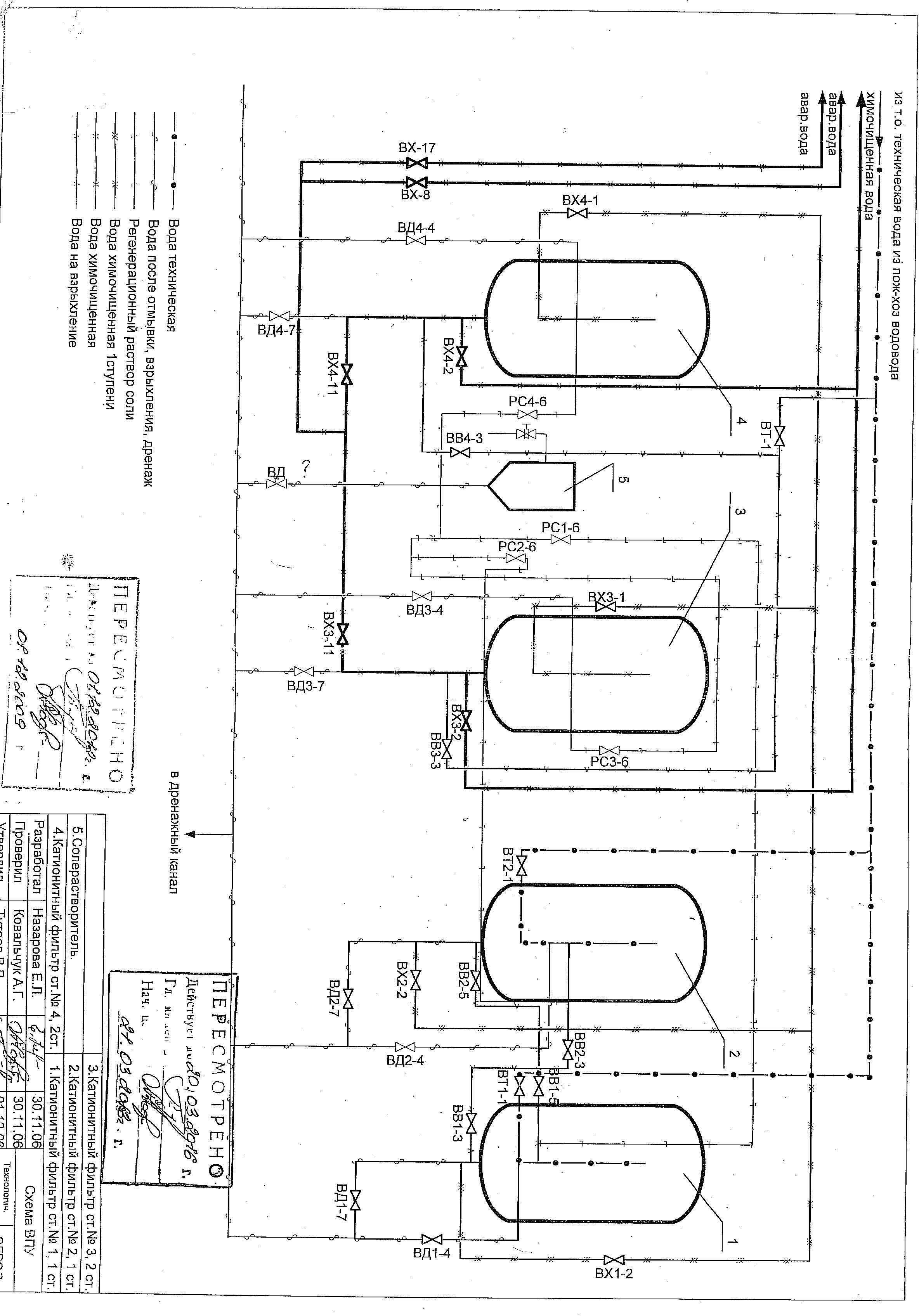 Рисунок 1.7.1.1 – Принципиальная схема водоподготовки ЭГРЭСРисунок 1.7.1.2 – Сведения о подпитке тепловой сетиСреднечасовое значение подпитки ТС составляет 23,25 м3/ч. Существующей производительности ВПУ достаточно для покрытия подпитки.Источниками водоснабжения и соответственно питания котлов и подпитки тепловой сети в селах г.о. Эгвекинот являются следующие озера и скважины. Сведения о которых приведены в таблице 1.7.1.3.Таблица 1.7.1.3 – Сведения о системах водоснабженияЭксплуатирующей организацией является Муниципальное унитарное предприятие жилищно-коммунального хозяйства «Иультинское». МУП ЖКХ «Иультинское» осуществляет забор воды из источников водоснабжения для питьевого, хозяйственно-бытового и производственного водоснабжения. По данным протоколов проб воды определено, что вода соответствует стандартам питьевой и используется без очистки.В таблице 1.7.2 представлены параметры, которыми должна обладать сетевая вода для водогрейных котлов.Таблица 1.7.2 – Качество сетевой воды для водогрейных котлов.Учет потребленного теплоносителя на котельных отсутствует и в связи с этим потери теплоносителя устанавливаются по нормативным значениям.Нормативы потерь теплоносителя по тепловым сетям населенных пунктов г.о. Эгвекинот для МУП ЖКХ «Иультинское» утверждены приказом Департамента промышленной и сельскохозяйственной политики Чукотского автономного округа.Потери тепловой энергии согласно предоставленным данным представлены на рисунке 1.3.13.1 в разделе 1.3.13.Подпитка системы теплоснабжения в с. Амгуэма составляет 3% – 1 210 м3, что соответствует утвержденной норме потерь теплоносителя в объеме 1 971 м3.Для населенного пункта Конергино установлен норматив потерь и затрат теплоносителей в объеме 997 м3 в год. Согласно производственным отчетам в сфере ХВС на подпитку системы отопления, которая отражает объем потерь теплоносителя в системе, приходится около 5 000 м3 за 2022 г. То есть объем потерь теплоносителя превышает установленные нормативы в 5 раз.Возможными причинами чрезмерно высокого уровня подпитки теплоснабжения могут быть:- расход воды на ГВС – учитывая, что система ГВС является открытой, а также частично отсутствующие приборы учета в системе ХВС и ГВС;- слитие теплоносителя из системы населением для усиления его циркуляции в связи с недостаточно эффективной работы системы;- списание излишне добытой воды предприятием.На рисунке 1.7.1.1 представлен график подпитки системы теплоснабжения с. Конергино.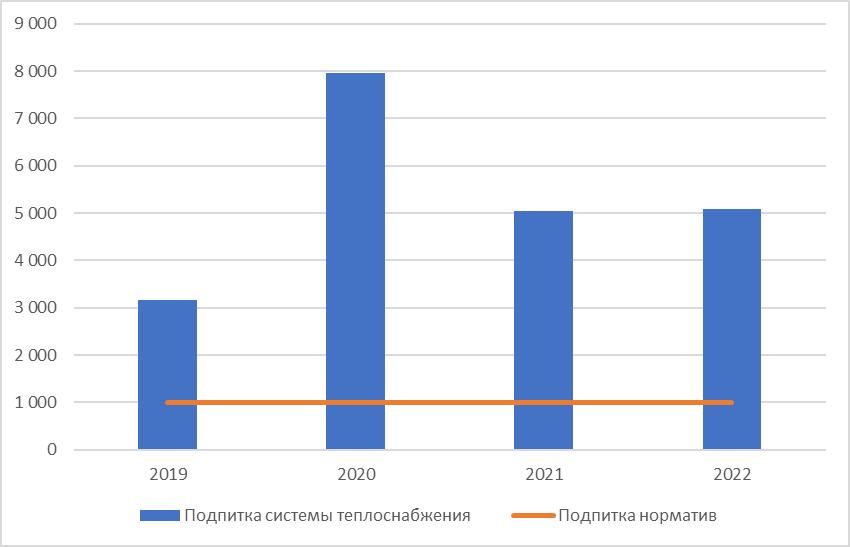 Рисунок 1.7.1.1 – Изменение объемов подпитки теплоснабжения с. КонергиноДля населенного пункта Уэлькаль установлен норматив потерь и затрат теплоносителей в объеме 327 м3 в год. Согласно производственным отчетам в сфере ХВС на подпитку системы отопления, которая отражает объем потерь теплоносителя в системе, приходится около 570 м3 за 2022 г. То есть объем потерь теплоносителя превышает установленные нормативы почти в 2 раза.На рисунке 1.7.1.2 представлен график подпитки системы теплоснабжения с. Уэлькаль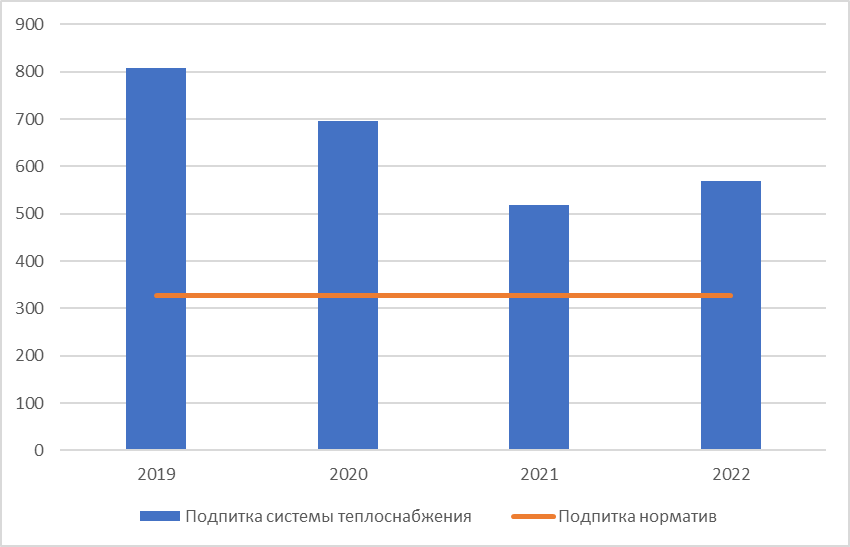 Рисунок 1.7.1.2 – Изменение объемов подпитки теплоснабжения с. УэлькальОбъем подпитки тепловых сетей п. Мыс Шмидта находится на несоразмерно высоком уровне (76% от подвезенной воды) – более 5 000 м3 воды в год. При этом, система теплоснабжения относительно недавно была модернизирована – в 2017 г. в связи с аварийным состоянием действующих на тот момент котельных агрегатов, сетей и оборудования было принято решение о переводе на автономное отопление МКД по ул. Полярная д. 1А от модульного источника.1.7.2. Структура балансов производительности водоподготовительных установок теплоносителя для тепловых сетей и максимального потребления теплоносителя в аварийных режимах систем теплоснабженияТребования к работе в аварийном режиме системы теплоснабжения приведены в СП 124.13330.2012 «Тепловые сети. Актуализированная редакция СНиН 41-02-2003», согласно которого для открытых и закрытых систем теплоснабжения должна предусматриваться дополнительно аварийная подпитка в химически не обработанной и не деаэрированной водой, расход которой принимается в количестве 2% среднегодового объема воды в тепловой сети и присоединенных системах теплоснабжения независимо от схемы присоединения (за исключением систем горячего водоснабжения, присоединенных через водоподогреватели), если другое не предусмотрено проектными (эксплуатационными) решениями. Аварийный расход ограничен требованиями СП 124.13330.2012 «Тепловые сети. Актуализированная редакция СНиН 41-02-2003», согласно которому максимальный часовой расход воды при заполнении трубопроводов тепловой сети не должен превышать следующих значений, приведенных в таблице 1.7.2.1.Таблица 1.7.2.1 – Максимальный часовой расход воды при заполнении трубопроводов тепловой сетиОбъем присоединенных систем теплоснабжения может быть определен в соответствии с МДК 4-05.2004 «Методика определения потребности в топливе, электрической энергии и воде при производстве и передаче тепловой энергии и теплоносителей в системах коммунального теплоснабжения» и МДС 41-4.2000 «Методика определения количеств тепловой энергии и теплоносителя в водяных системах коммунального теплоснабжения».Существующей производительности ВПУ достаточно для покрытия подпитки на ЭГРЭС.1.7.3. Описание изменений в балансах водоподготовительных установок для каждой системы теплоснабжения, в том числе с учетом реализации планов строительства, реконструкции и технического перевооружения и (или) модернизации этих установок, введенных в эксплуатацию в период, предшествующий актуализации схемы теплоснабженияИзменения в балансах водоподготовительных установок за период, предшествующий актуализации схемы теплоснабжения, не установлены.Часть 8. Топливные балансы источников тепловой энергии и система обеспечения топливом1.8.1. Виды и количество используемого основного топлива для каждого источника тепловой энергииП. ЭгвекинотОсновным видом топлива, сжигаемым на Эгвекинотской ГРЭС, является бурый уголь Анадырского месторождения марки БЗР, рядовой (0-200) (поставщик АО «Шахта Угольная») с влажностью до 22,5%, зольностью до 30% и калорийностью 3800 ккал/кг. Для хранения угля на Эгвекинотской ГРЭС имеются открытый (емкостью 130 000 т) и закрытый (емкостью 20 000 т) склады угля. В летний период закачка топлива ведется с открытого склада, а в осенне-зимний с закрытого склада.Завоз угля осуществляется морским транспортом сезонно: июль – сентябрь.Сведения о потреблении топлива ЭГРЭС за 2020-2022 гг. представлены в таблице 1.8.1.1.Таблица 1.8.1.1 – Динамика потребления топлива ЭГРЭС.Уголь составляет 99,8% всего потребления топлива.Котельные населенных пунктов г.о. ЭгвекинотОсновным топливом на котельных является уголь, за исключением топлива в п. Мыс Шмидт (дизель с 2017 г.).Сведения о потреблении топлива за 2019-2022 гг. котельными в населенных пунктах г.о. Эгвекинот представлены в таблице 1.8.1.2.Таблица 1.8.1.2 – Сведения о потреблении топлива за 2019-2022 гг. котельнымиВ таблице 1.8.1.3 представлены удельные расходы условного топлива на выработку тепловой энергии источников теплоснабжения г.о. Эгвекинот.Таблица 1.8.1.3 – Удельные расходы условного топлива на выработку тепловой энергии источников теплоснабжения г.о. Эгвекинот.В целом в большинстве населенных пунктов удельная величина расхода условного топлива на выработку тепловой энергии выше установленных нормативов.1.8.2. Виды резервного и аварийного топлива и возможности их обеспечения в соответствии с нормативными требованиямиДизельное топливо марки «А» используется для растопки котлоагрегатов на ЭГРЭС, поддержания в них процесса горения в случае срыва подачи аэросмеси в топочную камеру и работы дизель-генераторов резервной дизельной электростанции. Резервное топливо на котельных отсутствует.1.8.3. Особенности характеристик топлива в зависимости от мест поставкиХарактеристика топлива на 2023 г. приведена в таблице 1.8.3.1. Сведения о калорийности топлива на котельных представлены в таблице 1.8.3.2.Таблица 1.8.3.1 – Характеристика топлива ЭГРЭСТаблица 1.8.3.2 – Характеристика топлива котельными1.8.4. Анализ использования местных видов топлива Основным видом топлива, сжигаемым на Эгвекинотской ГРЭС, является бурый уголь Анадырского месторождения марки БЗР, рядовой (0-200) (поставщик АО «Шахта Угольная»).1.8.5. Описание видов топлива (в случае, если топливом является уголь, – вид ископаемого угля в соответствии с Межгосударственным стандартом ГОСТ 25543-2013 "Угли бурые, каменные и антрациты. Классификация по генетическим и технологическим параметрам"), их доли и значения низшей теплоты сгорания топлива, используемых для производства тепловой энергии по каждой системе теплоснабженияОсновным видом топлива, сжигаемым на Эгвекинотской ГРЭС, является бурый уголь Анадырского месторождения марки БЗР, рядовой (0-200) (поставщик АО «Шахта Угольная»). Сведения о характеристиках топлива представлены в разделе 1.8.3.Описание преобладающего в городского округа Эгвекинот вида топлива, определяемого по совокупности всех систем теплоснабжения, находящихся городском округеПреобладающим видом топлива является уголь.Описание приоритетного направления развития топливного баланса городского округа ЭгвекинотВ качестве приоритетного вида топлива ввиду остается уголь.1.8.8. Описание изменений в топливных балансах источников тепловой энергии для каждой системы теплоснабжения, в том числе с учетом реализации планов строительства, реконструкции и технического перевооружения источников тепловой энергии, ввод в эксплуатацию которых осуществлен в период, предшествующий актуализации схемы теплоснабженияСхема теплоснабжения г.о. Эгвекинот утверждена постановлением администрации городского округа Эгвекинот № 371-па от 23.08.2021 г.В Часть 8 «Топливные балансы источников тепловой энергии и система обеспечения топливом» добавлены значения потребления топлива за период 2020-2022 гг.Часть 9. Надежность теплоснабжения1.9.1. Показатели, определяемые в соответствии с методическими указаниями по разработке схем теплоснабженияВ соответствии с «Организационно-методическими рекомендациями по подготовке к проведению отопительного периода и повышению надежности систем коммунального теплоснабжения в городах и населенных пунктах Российской Федерации» МДС 41-6.2000 и требованиями Постановления Правительства РФ от 08.08.2012 г. № 808 «Об организации теплоснабжения в РФ и внесении изменений в некоторые акты Правительства РФ» оценка надежности систем коммунального теплоснабжения по каждой котельной и по поселению в целом производится по следующим критериям:1. Надежность электроснабжения источников тепла (Кэ) характеризуется наличием или отсутствием резервного электропитания:- при наличии второго ввода или автономного источника электроснабжения Кэ = 1,0;- при отсутствии резервного электропитания при мощности отопительной котельной:до 5,0 Гкал/ч                         Кэ = 0,8;св. 5,0 до 20 Гкал/ч              Кэ = 0,7;св. 20 Гкал/ч                         Кэ = 0,6.2. Надежность водоснабжения источников тепла (Кв) характеризуется наличием или отсутствием резервного водоснабжения:- при наличии второго независимого водовода, артезианской скважины или емкости с запасом воды на 12 часов работы отопительной котельной при расчетной нагрузке Кв = 1,0;- при отсутствии резервного водоснабжения при мощности отопительной котельной:до 5,0 Гкал/ч                      Кв = 0,8;св. 5,0 до 20 Гкал/ч          Кв = 0,7;св. 20 Гкал/ч                     Кв = 0,6.3. Надежность топливоснабжения источников тепла (Кт) характеризуется наличием или отсутствием резервного топливоснабжения:- при наличии резервного топлива Кт = 1,0;- при отсутствии резервного топлива при мощности отопительной котельной:до 5,0 Гкал/ч                                   Кт = 1,0;св. 5,0 до 20 Гкал/ч                        Кт = 0,7;св. 20 Гкал/ч                                   Кт = 0,5.4. Одним из показателей, характеризующих надежность системы коммунального теплоснабжения, является соответствие тепловой мощности источников тепла и пропускной способности тепловых сетей расчетным тепловым нагрузкам потребителей (Кб).Величина этого показателя определяется размером дефицита:до 10%                                           Кб = 1,0;св. 10 до 20%                                Кб = 0,8;св. 20 до 30%                                Кб = 0,6;св. 30%                                          Кб = 0,3.5. Одним из важнейших направлений повышения надежности систем коммунального теплоснабжения является резервирование источников тепла и элементов тепловой сети путем их кольцевания или устройства перемычек.Уровень резервирования (Кр) определяется как отношение резервируемой на уровне центрального теплового пункта (квартала; микрорайона) расчетной тепловой нагрузки к сумме расчетных тепловых нагрузок, подлежащих резервированию потребителей, подключенных к данному тепловому пункту:резервирование св. 90 до 100% нагрузки Кр = 1,0св. 70 до 90%                                 Кр = 0,7;св. 50 до 70%                                 Кр = 0,5;св. 30 до 50%                                 Кр = 0,3;менее 30%                                      Кр = 0,2.6. Существенное влияние на надежность системы теплоснабжения имеет техническое состояние тепловых сетей, характеризуемое наличием ветхих, подлежащих замене трубопроводов (Кс):при доле ветхих сетейдо 10%                                          Кс = 1,0;св. 10 до 20%                               Кс = 0,8;св. 20 до 30%                               Кс = 0,6;св. 30%                                         Кс = 0,5.7. Показатель надежности конкретной системы теплоснабжения Кнад определяется как средний по частным показателям Кэ, Кв, Кт, Кб, Кр и Кс,                                             (3)где n – число показателей, учтенных в числителе.8. Общий показатель надежности системы коммунального теплоснабжения поселения определяется:,                                         (4)где Ксист1над, Ксист nнад – значение показателей надежности систем теплоснабжения кварталов, микрорайонов поселения;Q1…..Qn – расчетные тепловые нагрузки потребителей кварталов, микрорайонов поселения.9. В зависимости от полученных показателей надежности отдельных систем и системы коммунального теплоснабжения города (населенного пункта) они с точки зрения надежности могут быть оценены каквысоконадежные при             Кнад – более 0,9;надежные                        Кнад – от 0,75 до 0,89;малонадежные                  Кнад – от 0,5 до 0,74;ненадежные                             Кнад – менее 0,5.Критерии оценки надежности и коэффициент надежности систем теплоснабжения городского округа Эгвекинот приведены в таблице 1.9.1.1 (используются системы теплоснабжения по которым имеется информация).Таблица 1.9.1.1 – Критерии надежности систем теплоснабжения.Системы теплоснабжения г.о. Эгвекинот относятся к надежным системам теплоснабжения. При увеличении количества ветхих сетей, снижения уровня резервирования тепловых сетей и источников тепловой энергии может приобрести значение малонадежного.1.9.2. Значения потока отказов (частоты отказов) участков тепловых сетейОценка надежности теплоснабжения разрабатывается в соответствии с подпунктом «и» пункта 19 и пункта 46 Требований к схемам теплоснабжения. Нормативные требования к надёжности теплоснабжения установлены в СП 124.13330.2012 «Тепловые сети» в части пунктов 6.27-6.31 раздела «Надежность».В СП 124.13330.2012 надежность теплоснабжения определяется по способности проектируемых и действующих источников теплоты, тепловых сетей и в целом систем централизованного теплоснабжения обеспечивать в течение заданного времени требуемые режимы, параметры и качество теплоснабжения (отопления, вентиляции, горячего водоснабжения, а также технологических потребностей предприятий в паре и горячей воде) обеспечивать нормативные показатели вероятности безотказной работы [Р], коэффициент готовности [Кг], живучести [Ж].Расчет показателей системы с учетом надежности должен производиться для каждого потребителя. При этом минимально допустимые показатели вероятности безотказной работы следует принимать для:- источника теплоты        Рит = 0,97;- тепловых сетей              Ртс = 0,90;- потребителя теплоты    Рпт = 0,99;- СЦТ в целом                 Рсцт = 0,90×0,97×0,99 = 0,86.Готовность системы теплоснабжения к исправной работе в течение отопительного периода определяется по числу часов ожидания готовности: источника теплоты, тепловых сетей, потребителей теплоты, а также – числу часов нерасчетных температур наружного воздуха в данной местности.Минимально допустимый показатель готовности СЦТ к исправной работе Кг принимается 0,97.Расчет вероятности безотказной работы тепловой сети по отношению к конечному потребителю осуществляется по следующему алгоритму.1. Определяется путь передачи теплоносителя от источника до потребителя, по отношению к которому выполняется расчет вероятности безотказной работы тепловой сети.2. На первом этапе расчета устанавливается перечень участков теплопроводов, составляющих этот путь.3. Для каждого участка тепловой сети устанавливаются: год его ввода в эксплуатацию, диаметр и протяженность.4. На основе обработки данных по отказам и восстановлениям (времени, затраченном на ремонт участка) всех участков тепловых сетей за несколько лет их работы устанавливаются следующие зависимости:- средневзвешенная частота (интенсивность) устойчивых отказов участков в конкретной системе теплоснабжения (1/км/год);- средневзвешенная продолжительность ремонта (восстановления) участков тепловой сети в зависимости от диаметра участка и длины секционированных участков рассчитываемого пути;- частота (интенсивность) отказов каждого участка рассчитываемого пути тепловой сети измеряется, который имеет размерность (1/км/год).Интенсивность отказов всей тепловой сети (без резервирования) по отношению к потребителю представляется как последовательное (в смысле надежности) соединение элементов, при котором отказ одного из всей совокупности элементов приводит к отказу всей тепловой сети в целом. Средняя вероятность безотказной работы тепловой сети, состоящей из последовательно соединенных элементов, будет равна произведению вероятностей безотказной работы участков (элементов).Интенсивность отказов всего последовательного соединения равна сумме интенсивностей отказов на каждом участке. И, таким образом, чем выше значение интенсивности отказов системы, тем меньше вероятность безотказной работы.Параметр времени в этих выражениях всегда равен одному отопительному периоду, то есть значение вероятности безотказной работы вычисляется как некоторая вероятность в конце каждого рабочего цикла (перед следующим ремонтным периодом).Интенсивность отказов каждого конкретного участка может быть разной, она зависит от времени эксплуатации участка не в процессе одного отопительного периода, а от времени начала его ввода в эксплуатацию.Цели расчета – количественная оценка надежности теплоснабжения потребителей в тепловой сети (ТС) систем централизованного теплоснабжения и обоснование необходимых мероприятий по достижению требуемой надежности для каждого потребителя.Для решения задач составляется расчетная схема, в которой участки ТС отображаются ветвями расчетной схемы, местом расположения источников теплоснабжения, потребителей и разветвлений участков сети – узлами схемы с притоками и отборами теплоносителя или без них.Рассматриваются два уровня теплоснабжения потребителей – расчетный и пониженный (аварийный). В соответствии с СП 124.13330.2012 пониженный уровень характеризуется подачей потребителям аварийной нормы тепла во время ликвидации отказов в резервируемой части ТС.Понятия отказов функционирования, соответствующих расчетному и пониженному уровням теплоснабжения, формулируются с позиций потребителей как снижение температуры воздуха в зданиях ниже граничного значения.Оценка надежности производится узловыми вероятностными показателями, определяемыми для потребителей, отнесенных к узлам расчетной схемы ТС. В связи с тем, что нарушения подачи теплоты на отопление и вентиляцию могут привести к катастрофическим последствиям, а ограничения нагрузки горячего водоснабжения лишь к временному снижению комфорта, пониженные нормы (ПН) рассчитываются для отопительно-вентиляционной нагрузки.Надежность расчетного уровня теплоснабжения потребителей оценивается коэффициентом готовности Kj, представляющим собой вероятность того, что в произвольный момент времени будет обеспечен расчетный уровень теплоснабжения у j-го потребителя (среднее значение доли отопительного сезона, в течение которой теплоснабжение j-го потребителя не нарушается).Надежность пониженного уровня теплоснабжения потребителей оценивается вероятностью безотказной работы Рj, представляющей собой вероятность того, что в течение отопительного периода температуре воздуха в зданиях j-го потребителя не опустится ниже граничного значения.Для решения задач анализа (расчета ПН теплоснабжения потребителей) используются вероятностные модели функционирования системы и расчета узловых показателей, а также детерминированные модели нестационарного теплообмена в зданиях и расчета послеаварийных гидравлических режимов.С помощью этих моделей вычисляются вероятностные меры возможных состояний ТС (рабочего и с отказом каждого из элементов), определяется количество теплоты, подаваемой каждому потребителю в этих состояниях, рассчитываются ПН теплоснабжения потребителей, учитывающие временной резерв потребителей и годовые графики регулирования отпуска тепла.Определение вероятностей состояний ТС и расчет послеаварийных гидравлических режимов производятся для временного сечения, соответствующего расчетной температуре наружного воздуха.ПН рассчитываются за отопительный период с учетом зависимости тепловых нагрузок от температуры наружного воздуха и продолжительностей стояния температур в течение отопительного периода.В задачах синтеза (построения надежных ТС на рассматриваемую перспективу) обоснование мероприятий, обеспечивающих выполнение требований СП 124.13330.2012 к надежности теплоснабжения, производится на основе достижения двух следующих условий.Вероятностные ПН должны удовлетворять нормативным значениям:Kj >= Kг	(9.1)Pj >=Ртс	(9.2)где Кг= 0,97 – нормативное значение коэффициента готовности;Ртс= 0,9 – нормативное значение вероятности температуре воздуха в зданиях j-ro потребителя не опустится ниже граничного значения теплоснабжения потребителей;j – множество узлов расчетной схемы ТС, к которым подключены потребители тепловой энергии.Потребители во время отказов участков резервируемой части сети должны получать аварийную норму тепла φавп, т,е, для j-ro потребителя при отказе к-го элемента:qсрjк = qjк/ qpк≥ φавпгде Fjk- множество участков кольцевой части ТС, гидравлически связанных с j-м потребителем;N – количество типоразмеров диаметров теплопроводов, для которых установлена норма аварийной подачи тепла.Величина φавп в нормирована в СП 124.13330.2012 (п. 6.31, 6.10) в зависимости от диаметра теплопровода и расчетной температуры наружного воздуха.Вероятностные ПН Kj и Pj, а также детерминированный показатель φавп, хорошо отражают специфику резервирования в ТС и позволяют организовать рациональный алгоритм построения структуры ТС, удовлетворяющей требованиям надежности.В ТС без резервирования величина Kj имеет наибольшее значение по сравнению с резервированной сетью, a Pj наименьшее, Введение в сеть минимальной структурной избыточности и дальнейшее увеличение объема резервирования ведут к повышению надежности обеспечения пониженного уровня теплоснабжения (значение Pj растет), что обусловлено увеличением временного резерва потребителей при отказах элементов резервированной части сети.Однако одновременно уменьшается надежность обеспечения расчетного уровня, т.е. значение Kj (при норме аварийной подачи тепла меньше единицы по отношению к расчетной, что чаще всего имеет место). Это связано с тем, что в резервированной сети расчетное теплоснабжение потребителя нарушается не только при отказах элементов, входящих в путь его теплоснабжения, но и элементов кольцевой части сети, гидравлически связанной с этим потребителем.Таким образом, если в тупиковой сети значения Pj удовлетворяют нормативному значению, резервирования сети не требуется. В противном случае должен быть определен такой объем резервирования, при котором значения Pj удовлетворят своему нормативу, а значения Kj своего норматива не нарушат.Если в сети без резервирования величина показателя Kj меньше нормативного значения, это значит, что масштабы системы завышены и необходимо уменьшить радиус действия и общую длину сети от данного источника.То же самое необходимо сделать, если при увеличении объема резервирования ТС величина показателя Kj становится меньше нормативного значения, а показатель Pj еще не достиг своего нормативного значения.На основе расчета вероятностных показателей надежности теплоснабжения потребителей ТС делится на резервируемую и нерезервируемую части. В местах их сопряжения могут предусматриваться автоматизированные узлы управления потоками теплоносителя.Показатель φавп определяет величину транспортного резерва ТС – диаметры участков резервированной части сети должны быть рассчитаны таким образом, чтобы подача тепла потребителям во время ликвидации отказов на участках этой части сети была не менее аварийной нормы.Затраты на резервирование могут быть снижены, если в системах есть возможность отключения нагрузки горячего водоснабжения во время ликвидации аварийных ситуаций, Неотключаемая по каким-либо причинам часть нагрузки горячего водоснабжения должна учитываться при расчете резервирования.Первая категория – потребители, не допускающие перерывов в подаче расчетного количества теплоты и снижения температуры воздуха в помещениях ниже предусмотренных ГОСТ 30494-2011, Например, больницы, родильные дома, детские дошкольные учреждения с круглосуточным пребыванием детей, картинные галереи, химические и специальные производства, шахты и т.п.Вторая категория – потребители, допускающие снижение температуры в отапливаемых помещениях на период ликвидации аварии, но не более 54 ч.К ним относятся жилые и общественные здания - снижение до 12 °С; промышленные здания – снижение до 8 °С,Третья категория – остальные потребители.Минимально допустимый показатель готовности СЦТ к исправной работе Кг принимается 0,97.Рекомендуется определять:-	места соединения радиальных теплопроводов резервными связями;-	достаточность диаметров реконструируемых и новых теплопроводов для обеспечения резервной подачи теплоты потребителям при отказах;-	конкретные участки для замены конструкций ТС и теплопроводов на более надежные, а также переход на надземную или тоннельную прокладку;-	очередность ремонтов и замен теплопроводов, частично или полностью выработавших свой ресурс;-	необходимость работ по дополнительному утеплению зданий.1.9.3. Частота отключения потребителей Повреждение участков теплопроводов или оборудования сети, которые приводят к необходимости их отключения, признаются отказами в работе теплосети. К отказам приводят следующие повреждения элементов тепловых сетей: трубопроводов, задвижек, компенсаторов. Наиболее частые повреждения трубопроводов связаны с коррозией труб, особенно наружной, либо разрывом сварных швов. Отключения потребителей не зафиксировано.1.9.4. Значения потока (частоты) и времени восстановления теплоснабжения потребителей после отключенийДля расчетного уровня теплоснабжения это граничное значение соответствует расчетной температуре воздуха в здании, для пониженного уровня - нормам, установленным СП 124.13330.2012 (п.4.2).Пониженный уровень поддерживается во время ликвидации отказов в резервируемой части сети и характеризуется подачей резервной (аварийной) нормы тепла потребителям, нормируемой СП 124.13330.2012 (Таблица 9.3.1). Величина этой нормы определяет транспортный резерв сети.Таблица 1.9.4.1 – Время восстановления теплоснабженияСведений о времени восстановления теплоснабжения потребителей после отключений отсутствуют в связи с отсутствием отключений.1.9.5. Карты-схемы тепловых сетей и зон ненормативной надежности и безопасности теплоснабженияКарта-схема тепловых сетей представлена на рисунке 1.9.5.1. Зоны ненормативной надежности отсутствуют.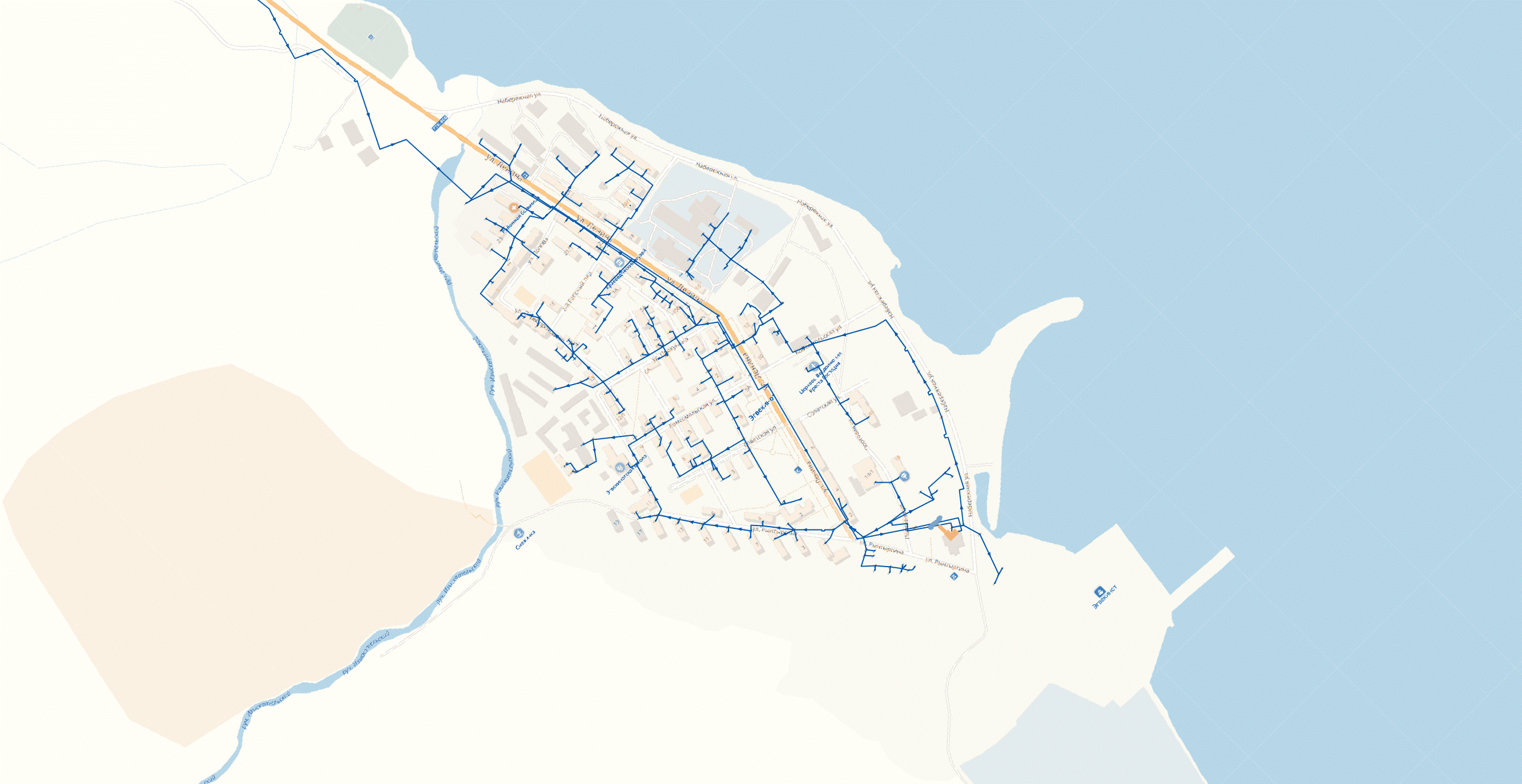 Рисунок 1.9.5.1. – Карта-схема тепловых сетейАнализ аварийных ситуаций при теплоснабженииАварийных ситуаций при теплоснабжении, расследование причин которых осуществляется федеральным органом исполнительной власти, уполномоченным на осуществление федерального государственного энергетического надзора не происходило.Анализ времени восстановления теплоснабжения потребителей после аварийных отключенийАварийных ситуаций при теплоснабжении, расследование причин которых осуществляется федеральным органом исполнительной власти, уполномоченным на осуществление федерального государственного энергетического надзора не происходило.1.9.8. Описание изменений в надежности теплоснабжения для каждой системы теплоснабжения, в том числе с учетом реализации планов строительства, реконструкции и технического перевооружения источников тепловой энергии и тепловых сетей, ввод в эксплуатацию которых осуществлен в период, предшествующий актуализации схемы теплоснабженияИзменения в надежности теплоснабжения отсутствуют.Часть 10. Технико-экономические показатели теплоснабжающих и теплосетевых организацийОписание результатов хозяйственной деятельности каждой теплоснабжающей и теплосетевой организации в соответствии с требованиями, установленными Правительством Российской Федерации в стандартах раскрытия информации теплоснабжающими и теплосетевыми организациями»Регулируемыми организациями информация раскрывается путем:опубликования в печатных средствах массовой информации, в которых в соответствии с законами субъектов Российской Федерации публикуются официальные материалы органов государственной власти, и (или) в печатных изданиях, в которых публикуются акты органов местного самоуправления, распространяемых в субъектах Российской Федерации и (или) муниципальных образованиях, на территории которых регулируемые организации осуществляют свою деятельность (далее – официальные печатные издания);опубликования на официальном сайте в информационно-телекоммуникационной сети Интернет (далее – сеть Интернет) регулируемой организации, и (или) на официальном сайте в сети Интернет органа исполнительной власти субъекта Российской Федерации (органа местного самоуправления), уполномоченного осуществлять контроль за соблюдением стандартов раскрытия информации, и (или) на ином официальном сайте в сети Интернет, определяемом Правительством Российской Федерации; предоставления информации на основании письменных запросов потребителей товаров и услуг регулируемых организаций.Информация, подлежащая раскрытию в соответствии с Постановлением Правительства РФ № 570 от 5 июля 2013 г., размещается регулируемой организацией на выбранных ею сайтах в сети Интернет из числа указанных в подпункте "б" должна быть доступна в течение 5 лет.Регулируемые организации обязаны сообщать по запросу потребителей адрес сайта в сети Интернет, на котором размещена информация, подлежащая раскрытию в соответствии с настоящим документом.В официальных печатных изданиях (со ссылкой на адрес сайта в сети Интернет, на котором информация размещается в полном объеме) подлежит опубликованию информация, указанная в пунктах 12, 16, 18, 23, 27, 29, 34, 38, 40, 45, 49, 51, 56 и 59 Постановления Правительства РФ № 570 от 5 июля 2013 г.На территориях, на которых отсутствует доступ к сети Интернет, информация раскрывается путем ее опубликования в официальных печатных изданиях в полном объеме, а также путем предоставления информации на основании письменных запросов потребителей.Регулируемые организации в течение 5 рабочих дней со дня опубликования информации в официальных печатных изданиях (размещения на сайте в сети Интернет) в соответствии с настоящим документом сообщают в орган исполнительной власти субъекта Российской Федерации (орган местного самоуправления), уполномоченный осуществлять контроль за соблюдением стандартов раскрытия информации, о раскрытии соответствующей информации с указанием официального печатного издания и (или) адреса сайта в сети Интернет, которые используются для размещения этой информации. В случае раскрытия информации на официальном сайте в сети Интернет органа исполнительной власти субъекта Российской Федерации (органа местного самоуправления), уполномоченного осуществлять контроль за соблюдением стандартов раскрытия информации, сообщение о раскрытии соответствующей информации в этот орган исполнительной власти субъекта Российской Федерации и (или) орган местного самоуправления не направляется. Перечень информации, подлежащей раскрытию в соответствии с настоящим документом, является исчерпывающим. Одновременно с указанной в пункте Постановления № 570 информацией о расходах на ремонт (капитальный и текущий) основных производственных средств и расходах на услуги производственного характера, выполняемые по договорам с организациями на проведение регламентных работ в рамках технологического процесса, на сайте в сети Интернет публикуется информация об объемах товаров и услуг, их стоимости и способах приобретения у тех организаций, сумма оплаты услуг которых превышает 20 процентов суммы расходов по каждой из указанных статьей расходов.Информация, подлежащая раскрытию в соответствии с Постановлением № 570, предоставляется регулируемой организацией потребителю на основании письменного запроса о предоставлении информации. Предоставление информации осуществляется в письменной форме посредством направления в адрес потребителя почтового отправления либо выдачи лично потребителю по месту нахождения регулируемой организации.Регулируемые организации ведут учет письменных запросов потребителей, а также хранят копии ответов на такие запросы в течение 5 лет. Потребитель в письменном запросе о предоставлении информации указывает регулируемую организацию, в которую направляет указанный запрос, а также свою фамилию, имя, отчество (наименование юридического лица), почтовый адрес, по которому должен быть направлен ответ, излагает суть заявления, подписывает запрос и проставляет дату, а также указывает способ получения запрашиваемой информации (посредством почтового отправления или выдачи лично потребителю). Поступивший в адрес регулируемой организации письменный запрос о предоставлении информации подлежит регистрации в день его поступления в регулируемую организацию с присвоением ему регистрационного номера и проставлением штампа соответствующей организации. Регулируемая организация не позднее 20 календарных дней со дня поступления запроса направляет раскрываемую в соответствии с настоящим документом информацию в адрес потребителя согласно избранному потребителем способу получения информации. Согласно Постановлению Правительства РФ № 570 от 5 июля 2013 г., «О стандартах раскрытия информации теплоснабжающими организациями, теплосетевыми организациями и органами регулирования, осуществляющих деятельность в сфере оказания услуг по передаче тепловой энергии», раскрытию подлежит информация:о ценах (тарифах) на регулируемые товары и услуги и надбавках к этим ценам (тарифам);об основных показателях финансово-хозяйственной деятельности регулируемых организаций, включая структуру основных производственных затрат (в части регулируемой деятельности);об основных потребительских характеристиках регулируемых товаров и услуг регулируемых организаций и их соответствии государственным и иным утвержденным стандартам качества;об инвестиционных программах и отчетах об их реализации;о наличии (отсутствии) технической возможности доступа к регулируемым товарам и услугам регулируемых организаций, а также о регистрации и ходе реализации заявок на подключение к системе теплоснабжения;об условиях, на которых осуществляется поставка регулируемых товаров и (или) оказание регулируемых услуг;о порядке выполнения технологических, технических и других мероприятий, связанных с подключением к системе теплоснабжения;о предложении регулируемой организации об установлении цен (тарифов) в сфере теплоснабжения;о регулируемой организации (общая информация).В сети интернет присутствует раскрытие информации, указанных в схеме теплоснабжения АО «Чукотэнерго» МУП ЖКХ «Иультинское» и ООО «Тепло-Рыркайпий», согласно требованиям постановления правительства РФ от 05.07.2013 г. № 570 «О стандартах раскрытия информации теплоснабжающими организациями, теплосетевыми организациями и органами регулирования».Технико-экономические показатели работы каждой теплоснабжающей организации, определение неэкономичных участков систем теплоснабжения, выходящих за пределы эффективного радиуса теплоснабжения и др.Технико-экономические данные ЭГРЭС АО «Чукотэнерго» за 2020-2022 гг. представлены в таблице 1.10.1.1Таблица 1.10.1 .1– Технико-экономические показатели работы ЭГРЭС за 2020-2022 годПричиной отклонения выработки электрической энергии от предыдущего периода является изолированность Эгвекинотского энергоузла с единственным источником энергии Эгвекинотская ГРЭС. Нагрузка на источнике, а, следовательно, и выработка, зависят от погодных условий и производственно-хозяйственной активности потребителей, а также от состава работающего основного и вспомогательного оборудования электростанции.Отпуск тепла с коллекторов в изолированном Эгвекинотском энергоузле зависит от погодных условий и производственно-хозяйственной активности потребителей.Основные технико-экономические показатели МУП ЖКХ «Иультинское» по населенным пунктам представлены в таблицах 1.10.1.2-1.10.1.4.Таблица 1.10.1.2 – Технико-экономические показатели работы МУП ЖКХ «Иультинское» с. Амгуэма за 2019-2022 гг.Таблица 1.10.1.3 – Технико-экономические показатели работы МУП ЖКХ «Иультинское» с. Конергино за 2019-2022 годТаблица 1.10.1.4 – Технико-экономические показатели работы МУП ЖКХ «Иультинское» с. Уэлькаль за 2019-2022 годТаблица 1.10.1.5 – Технико-экономические показатели работы МУП ЖКХ «Иультинское» п. Мыс.Шмидта за 2019-2022 годОписание изменений технико-экономических показателей теплоснабжающих и теплосетевых организаций для каждой системы теплоснабжения, в том числе с учетом реализации планов строительства, реконструкции и технического перевооружения и (или) модернизации источников тепловой энергии и тепловых сетей, ввод в эксплуатацию которых осуществлен в период, предшествующий актуализации схемы теплоснабженияДобавлены актуальные значения показателей за период 2019-2022 гг.1.11. Часть 11. Цены (тарифы) в сфере теплоснабжения1.11.1. Динамика утвержденных тарифов, устанавливаемых органами исполнительной власти субъекта Российской Федерации в области государственного регулирования цен (тарифов) по каждому из регулируемых видов деятельности и по каждой теплосетевой и теплоснабжающей организации с учетом последних 3-х летДинамика утвержденных тарифов на тепловую энергию представлена в таблицах 1.11.1.1-1.11.1.6.Таблица 1.11.1.1 – Динамика утвержденных тарифов на тепловую энергию на 2019-2023 гг.Таблица 1.11.1.2 – Динамика утвержденных тарифов на теплоноситель на 2019-2023 гг.Таблица 1.11.1.3 – Динамика утвержденных тарифов горячую воду на 2019-2023 гг.Таблица 1.11.1.4 – Динамика утвержденных тарифов на тепловую энергию ООО «Тепло-Рыркайпий» на 2019-2023 гг.Таблица 1.11.1.5 – Динамика утвержденных тарифов на теплоноситель ООО «Тепло-Рыркайпий» на 2018-2023 гг.Таблица 1.11.1.6 – Динамика утвержденных тарифов на горячую воду ООО «Тепло-Рыркайпий» на 2018-2023 гг.Динамика утвержденных тарифов на тепловую энергию для населения за 2019-2023 гг. представлена на рисунке 1.11.1.1.Рисунок 1.11.1.1 – Динамика утвержденных тарифов на тепловую энергию для населения за 2019-2023 гг.1.11.2. Структура цен (тарифов), установленных на момент разработки схемы теплоснабжения Для утверждения тарифа на тепловую энергию производится экспертная оценка предложений об установлении тарифа на тепловую энергию, в которую входят такие показатели как: Выработка тепловой энергии, Собственные нужды котельной, потери тепловой энергии, отпуск тепловой энергии, закупка моторного топлива, прочих материалов на нужды предприятия, плата за электроэнергию, холодное водоснабжение, оплата труда работникам предприятия, арендные расходы и налоговые сборы и прочее.На основании вышеперечисленного формируется цена тарифа на тепловую энергию, которая проходит слушания и защиту в комитете по тарифам. 1.11.3. Плата за подключение к системе теплоснабжения и поступлении денежных средств от осуществления указанной деятельностиПлата за подключение к системе теплоснабжения – плата, которую вносят лица, осуществляющие строительство здания, строения, сооружения, подключаемые к системе теплоснабжения, а также плата, которую вносят лица, осуществляющие реконструкцию здания, строения, сооружения в случае, если данная реконструкция влечет за собой увеличение тепловой нагрузки реконструируемых здания, строения, сооружения. Плата за подключение к системе теплоснабжения в случае отсутствия технической возможности подключения для каждого потребителя, в том числе застройщика, устанавливается в индивидуальном порядке. Если для подключения объекта капитального строительства к системе теплоснабжения не требуется проведения мероприятий по увеличению мощности и (или) пропускной способности этой сети, плата за подключение не взимается.1.11.4. Плата за услуги по поддержанию резервной тепловой мощности, в том числе для социально значимых категорий потребителейПлата за услуги по поддержанию резервной тепловой мощности устанавливается в случае, если потребитель не потребляет тепловую энергию, но не осуществил отсоединение принадлежащих ему теплопотребляющих установок от тепловой сети в целях сохранения возможности возобновить потребление тепловой энергии при возникновении такой необходимости.Плата за услуги по поддержанию резервной тепловой мощности подлежит регулированию для отдельных категорий социально значимых потребителей, перечень которых определяется основами ценообразования в сфере теплоснабжения, утвержденными Правительством Российской Федерации, и устанавливается как сумма ставок за поддерживаемую мощность источника тепловой энергии и за поддерживаемую мощность тепловых сетей в объеме, необходимом для возможного обеспечения тепловой нагрузки потребителя.Для иных категорий потребителей тепловой энергии плата за услуги по поддержанию резервной тепловой мощности не регулируется и устанавливается соглашением сторон.1.11.5. Описание динамики предельных уровней цен на тепловую энергию (мощность), поставляемую потребителям, утверждаемых в ценовых зонах теплоснабжения с учетом последних 3 летЦеновые зоны теплоснабжения – населенные пункты, которые по решению местной власти перешли на метод «альтернативной котельной», то есть те, где цены на тепловую энергию для потребителей ограничены предельным уровнем.Для отнесения к ценовым зонам теплоснабжения муниципалитеты должны соответствовать следующим критериям (ч.1 ст. 23.3. 190-ФЗ):утверждена схема теплоснабжения;совместное обращение власти муниципалитета и ЕТО в Правительство об отнесении к ценовой зоне;согласие губернатора на отнесение к ценовой зоне.Городской округ Эгвекинот не относится к ценовым зонам теплоснабжения. Динамика уровней цен на тепловую энергию приведена в разделе 1.11.1.1.11.6. Описание средневзвешенного уровня сложившихся за последние 3 года цен на тепловую энергию (мощность), поставляемую единой теплоснабжающей организацией потребителям в ценовых зонах теплоснабженияГородской округ Эгвекинот не относится к ценовым зонам теплоснабжения. Динамика уровней цен на тепловую энергию приведена в разделе 1.11.1.1.11.7. Описание изменений в утвержденных ценах (тарифах), устанавливаемых органами исполнительной власти субъекта Российской Федерации, зафиксированных за период, предшествующий актуализации схемы теплоснабженияТариф на тепловую энергию для населения г.о. Эгвекинот за период, предшествующий актуализации схемы теплоснабжения, увеличился на 4%.1.12. Часть 12. Описание существующих технических и технологических проблем в системах теплоснабжения городского округа Эгвекинот1.12.1. Описание существующих проблем организации безопасного, качественного и надежного теплоснабжения (перечень причин, приводящих к снижению качества и надежности теплоснабжения, включая проблемы в работе теплопотребляющих установок потребителей)Настоящий раздел содержит описание существующих проблем организации качественного теплоснабжения (перечень причин, приводящих к снижению качества теплоснабжения, включая проблемы в работе теплопотребляющих установок потребителей); описание существующих проблем организации надежного и безопасного теплоснабжения поселения (перечень причин, приводящих к снижению надежного теплоснабжения, включая проблемы в работе теплопотребляющих установок потребителей), описание существующих проблем развития систем теплоснабжения; описание существующих проблем надежного и эффективного снабжения топливом действующих систем теплоснабжения; анализ предписаний надзорных органов об устранении нарушений, влияющих на безопасность и надежность системы теплоснабжения.Магистральный трубопровод МГ-2 ЭГРЭС-Эгвекинот протяженностью 11020 м, по которому поставляется тепловая энергия и теплоносителя от ЭГРЭС до п. Эгвекинот находится на балансе Чукотской торговой компании (ЧТК) и сдается в аренду МУП ЖКХ «Иультинское». Магистральный трубопровод АО «ЧТК» до августа 2022 г. сдавался в аренду МУП ЖКХ «Иультинское» для передачи тепловой энергии и теплоносителя. Однако, по состоянию на 2023 г. отсутствует заключенный договор аренды. АО «ЧТК» не следит за своим имуществом должным образом и капитальный ремонт не проводился (текущий срок эксплуатации 26 лет). Местами нарушена тепловая изоляция и защитный кожух трубопровода, ряд опор выполнены импровизировано. Высокая стоимость аренды и потери тепловой энергии из-за отсутствия должного обслуживая ЧТК ложатся на плечи МУП ЖКХ «Иультинское».Предприятие вынуждено платить аренду за пользование тепловой сети, при этом собственник не поддерживает ее работоспособное техническое состояние, что влечет дополнительные затраты в части оплаты потерь, а также на ремонт тепловой магистрали в случае появления утечек.2. Удельная материальная характеристика тепловых сетей п. Эгвекинот находится за пределами зоны предельной эффективности ввиду большой протяженности магистральной тепловой сети до поселка (705 м2/Гкал/ч).3. Удельная материальная характеристика тепловых сетей с. Амгуэма, с. Конергино, с. Уэлькаль находится за пределами зоны предельной эффективности ввиду большой протяженности тепловой сети и малой подключенной нагрузки потребителей (526/627/423 м2/Гкал/ч соответственно).4. В г.о. Эгвекинот большая часть тепловых сетей эксплуатируется свыше установленных нормативных сроков эксплуатации или близким к ним.Так, например, в п. Эгвекинот по выводу ЭГРЭС-Эгвекинот срок эксплуатации трубопроводов тепловых сетей свыше 25 лет составляет 53,6% протяженности. Также следует отметить, что срок эксплуатации магистральной тепловой сети МГ-2 ЭГРЭС-Эгвекинот, протяженность 11020 м составляет 26 лет (56% протяженности).Средний процент износа тепловых сетей п. Эгвекинот по выводу ЭГРЭС-Эгвекинот составляет 67,2%.Срок эксплуатации трубопроводов тепловых сетей в п. Эгвекинот по выводу ЭГРЭС-Озерный свыше 25 лет составляет 53,3% протяженности.Средний процент износа тепловых сетей п. Эгвекинот по выводу ЭГРЭС-Озерный составляет 67,66%.Средний процент износа тепловых сетей отопления с. Амгуэма составляет 76%, сетей ГВС – 70,6%.Средний процент износа тепловых сетей с. Конергино составляет 50,33%.Средний процент износа тепловых сетей с. Уэлькаль составляет 54,51%.Средний процент износа тепловых сетей с. Рыркайпий составляет 43,08%.5. Наибольший износ котлоагрегатов по сроку службы наблюдается на котельных с. Амгуэма, с. Конергино и с. Рыркайпий. Тем не менее, в составе котельных имеются «молодые» котлоагрегаты, которые эксплуатируются в первую очередь. Также следует отметить, что здания котельных также имеют большой износ и требуют реконструкции:Котельная с. Амгуэма – износ здания 82%;Котельная с. Конергино – износ здания 89%;Котельная с. Уэлькаль – износ здания 76%;Котельная п. Мыс Шмидта – износ здания 62%;Котельная с. Рыркайпий – износ здания 60%.6. Оборудование ЭГРЭС характеризуются крайне низкой загрузкой существующих мощностей, коэффициент использования установленной тепловой мощности не превышает 12%. Низкий КИУМ электростанций приводит к их неэффективной работе, порой ниже технологического минимума, что ведет к преждевременному износу оборудования, снижению КПД, повышенным тарифам.7. Коммерческий учет отпуска тепловой энергии от ЭГРЭС происходит по прибору, установленному на выходе станции. Учет пришедшего тепла на станцию смешения не производится и соответственно нельзя определить точное значение потерь тепловой энергии по магистральному трубопроводу 11020 м. Потери тепловой энергии свыше нормативных по договоренности можно возложить на собственника трубопровода и тем самым стимулировать на проведение ремонтов. Фактически потери тепловой энергии в 2022 г. составили 37,23% от отпуска тепловой энергии от ЭГРЭС.8. Объемы отпуска тепловой энергии от ЭГРЭС основываются на расчетных значениях потребления тепла абонентами при среднемесячных температурах наружного воздуха ввиду отсутствия у 73% потребителей коллективных приборов учета тепловой энергии и теплоносителя. Различия расчетного и фактического теплопотребления абонентов только за 6 месяцев (в ходе проведения эксперимента по показаниям 3-х приборов учета тепловой энергии типовых абонентов) различия составляют 22-25%. Из этого следует, что объемы отпуска, следовательно, покупки тепловой энергии МУП ЖКХ «Иультинское», могут быть сильно завышены.Учет тепловой энергии, отпущенной в тепловые сети, осуществляется контрольно-расчетным методом. Приборы учета тепловой энергии и теплоносителя на всех котельных отсутствуют, кроме котельной в с. Рыркайпий.9. Около половины абонентов горячего водоснабжения в п. Эвекинот не оснащено приборами учета горячей воды. Расчет за потребление ГВС без установленных приборов учета горячей воды производится по установленным нормативам. Потребление горячего водоснабжения превышает установленные нормативы. Ввиду отсутствия приборов учета горячей воды у потребителей возможно воровство теплоносителя. В условиях Крайнего Севера многие гаражи оборудованы отопительными установками и возможно воровство теплоносителя как для хоз.-быт. нужд (например, помывка автотранспорта).10. Повсеместная установка счетчиков ГВС сможет решить проблему нерационального использования горячей воды и снизить траты МУП ЖКХ «Иультинское» (Значения потребления ГВС свыше нормативных списываются на потери теплоносителя. В 2022 г. данные потери составляют свыше 60% приобретенного теплоносителя у ЭГРЭС).11. Утвержденный температурный график от ЭГРЭС 112/61 0С, фактически за 2022 г. Абонентские вводы рассчитаны на 95 0С. Для понижения температуры теплоносителя используется насосная станция смешения. В среднем температура теплоносителя, пришедшего от ЭГРЭС, на 8-20 0С выше требуемой температуры для потребителя (которую осуществляет насосная смешения по данным журнала учета). Ввиду установки коммерческого приборного учета на выходе ЭГРЭС МУП ЖКХ «Иультинское» приходится переплачивать за тепловую энергию.Средняя температура в подающем трубопроводе после насосной станции смешения за отопительный период составляет 65 0С, в обратном трубопроводе – 51,5 0С. Температура обратной сетевой воды имеет заметные отклонения от утвержденного графика. Температура в подающем трубопроводе в целом отличается не существенно, а в обратном трубопроводе во всем диапазоне температур фактическая температура теплоносителя ниже утвержденной на 1…9 0С.12. П. Мыс Шмидта находится в стадии закрытия. Теплоснабжение осуществляется для одного дома, тем самым приходится вынужденно нести повышенные эксплуатационные затраты для теплоснабжения.13. Во всех селах на котельных используется неподготовленная, недеаэрированная вода, что приводит к повышенному износу котельного оборудования и тепловых сетей.14. Водогрейные угольные котлы в насосной станции смешения п. Эгвекинот не были должным образом законсервированы в свое время, а также не запускались периодически для проверки работоспособности. Ввиду данных обстоятельств котлы не подлежат восстановлению и не могут использоваться в качестве резервного источника тепла.1.12.2. Описание существующих проблем развития систем теплоснабженияПроблемы развития систем теплоснабжения отсутствуют.1.12.3. Описание существующих проблем надежного и эффективного снабжения топливом действующих систем теплоснабженияОсновным видом топлива, сжигаемым на Эгвекинотской ГРЭС, является бурый уголь Анадырского месторождения марки БЗР, рядовой (0-200) (поставщик АО «Шахта Угольная»). В летний период закачка топлива ведется с открытого склада, а в осенне-зимний – с закрытого склада.Завоз угля осуществляется морским транспортом сезонно: июль – сентябрь. Проблемы с завозом топлива в населенных пунктах отсутствуют. На источниках тепловой энергии всегда имеется необходимый запас.1.12.4. Анализ предписаний надзорных органов об устранении нарушений, влияющих на безопасность и надежность системы теплоснабженияПредписания надзорных органов об устранении нарушений, влияющих на безопасность и надежность системы теплоснабжения, отсутствуют. Экспертиза промышленной безопасности проводится своевременно.1.12.5. Описание изменений технических и технологических проблем в системах теплоснабжения городского округа Эгвекинот, произошедших в период, предшествующий актуализации схемы теплоснабженияВсе описанные ранее технические и технологические проблемы в системах теплоснабжения городского округа Эгвекинот за период, предшествующий актуализации схемы теплоснабжения не изменились. Ввиду того, что с момента утверждения схемы теплоснабжения прошло 4 года, указанные ранее проблемы только усугубились.СОГЛАСОВАНО:УТВЕРЖДАЮ:Генеральный директорООО «Бюро Энергетика»Глава городского округаЭгвекинот_____________________ В.С. Пузаков_____________________ Н.М. Зеленская«___» ________________2023 г.«___» ________________2023 г.№Населенный пунктТип населенного пунктаНаселение, зарегистрировано на январь 2023 г.Население, факт на январь 20231Эгвекинотпоселок городского типа (пгт), административный центр3 3452 9732Мыс Шмидтапгт24193Амгуэмасело5803924Конергиносело2692025Рыркайпийсело6184936Уэлькальсело151957Ванкаремсело1661578Нутэпэльменсело152141Ленинградскийпгт, находится в стадии ликвидации00ВсегоВсегоВсего5 3054 472Годг.о. Эгвекинотп. Эгвекинот (зарегистрировано)ГодЧисленность, чел.Численность, чел.195983953015197015947336019791254346571989156895478200239742413200639662440200938732349201055872790201155502297201253522756201351412734201451972955201551223034201648142818201746922803201845582917201950383146202050493139202148353113202250332973202353033345Населенный пунктИсточник теплоснабженияПротяжен-ность тепловых сетей в 2-х тр. исч., мСхема горячего водоснабжения (ГВС)Количество подключен-ных потребите-лей, шт.Подключен-ная тепловая нагрузка, Гкал/чТемпера-турный график, 0СРасчетная темпера-тура наружного воздуха, 0СЭгвекинотЭГРЭС19508,34+1653,5открытая30814,05112/61–32РыркайпийКотельная № 322334открытая353,07695/70–38АмгуэмаКотельная № 106428,6+3735,1закрытая862,05195/70–32КонергиноКотельная № 123997открытая411,0295/70–32УэлькальКотельная № 132070,5открытая300,65295/70–32Мыс ШмидтаКотельная № 31209открытая10,32195/70–38ст. №Тип/марка котлаЗавод-изготовительГод ввода в эксплуатациюПаропроизво-дительность, т/чПараметры параПараметры параТопливоТопливост. №Тип/марка котлаЗавод-изготовительГод ввода в эксплуатациюПаропроизво-дительность, т/чPₒ, кгс/см²tₒ, °Cосновноерастопочное1ЧКД-ДУКЛАЧКД-Дукла ЧССР19594039440угольДТ2ЧКД-ДУКЛАЧКД-Дукла ЧССР19594039440угольДТ3К-50-40Котельный завод ООО "Белэнергомаш"19745039440угольДТ4К-50-40Котельный завод ООО "Белэнергомаш"19745039440угольДТСт №ТипУстановленная мощность, МВтГод ввода в эксплуа-тациюПараметры свежего параПараметры свежего параРасход свежего пара, т/чРасход свежего пара, т/чП-отборП-отборП-отборТ-отборТ-отборТ-отборСт №ТипУстановленная мощность, МВтГод ввода в эксплуа-тациюПараметры свежего параПараметры свежего параРасход свежего пара, т/чРасход свежего пара, т/чP, кгс/см²нагрузка, т/чнагрузка, т/чP, кгс/см²нагрузка, т/чнагрузка, т/чСт №ТипУстановленная мощность, МВтГод ввода в эксплуа-тациюP, кгс/см²t, °СноммаксP, кгс/см²номмаксP, кгс/см²номмакс1П 6-35/5М620103443554,5540---2ПТ 12-35/10М1219963443551115101,240653К 12-35У12197334435------ст. №ТипУстановленная мощность, МВтТип генератораU номЗавод-изготовительГод ввода в эксплуатацию111 Д1001СГДС-15-30-8У46,3 кВЭлектросила1978211 Д1001СГДС-15-30-8У46,3 кВЭлектросила1979311 Д1001СГДС-15-30-8У46,3 кВЭлектросила1979411 Д1001СГДС-15-30-8У46,3 кВЭлектросила1980Населенный пункт№ котла, инв.Тип, марка К/АУстановленная мощность котельной, Гкал/чРасполагаемая мощность котельной, Гкал/ч КПД котлов, %Завод-изготовитель котловТип топочного устройстваГод ввода К/А в эксплуа-тациюПримечанияИзнос котельной, %№ К/А82,008,6538,22389,6с. Амгуэма, Котельная № 101КВм-1,33 (Братск-М)0,6150,61575,0ЗАО "Системы Теплообеспечения" г. БратскЗаброс топлива на слой(РТ)2011Реконструированные под ручную топкус. Амгуэма, Котельная № 102КВм-1,33 (Братск-М)0,6150,61575,0ЗАО "Системы Теплообеспечения" г. БратскЗаброс топлива на слой(РТ)2011Реконструированные под ручную топкус. Амгуэма, Котельная № 103Е 1,0-0,9 Р-30,120075,0ОАО "Сибкотломаш" г. БарнаулЗаброс топлива на слой(РТ)2004Не используется с. Амгуэма, Котельная № 104КВр-1,33К (№1531)1,1440,98980,0ЗАО "Алтайтеплопроект"Заброс топлива на слой(РТ)2016с. Амгуэма, Котельная № 105КВр-1,33К (№1532)1,1440,98980,0ЗАО "Алтайтеплопроект"Заброс топлива на слой(РТ)2016с. Амгуэма, Котельная № 106КВм-1,33 (Братск-М)0,6150,61575,0ЗАО "Системы Теплообеспечения" г. БратскЗаброс топлива на слой(РТ)1996Реконструированные под ручную топкус. Амгуэма, Котельная № 107КЭВ-2500/62,2002,20098,0ЗСТЭМИ-2Водогрейный электрокотел2014с. Амгуэма, Котельная № 108ЭК-12,2002,20098,0ЭГРЭС (самоделка)Водогрейный электрокотел1997Износ котельной, %№ К/А893,4323,27781,4с. Конергино, Котельная №121КВм-1,33 (Братск-М)1,1441,14482,0ЗАО «Системы Теплообеспечения» г. Братскмеханическая моноблочная2013с. Конергино, Котельная №122КВм-1,33 (Братск-М)1,1441,14482,0ЗАО «Системы Теплообеспечения» г. Братскмеханическая моноблочная2007с. Конергино, Котельная №123КВм-1,33К (№1527)1,1440,98980,0ЗАО "Алтайтеплопроект"механическая моноблочная2016с. Конергино, Котельная №12КВм-1,33К (№1528)0,98982,0ЗАО "Алтайтеплопроект"механическая моноблочнаяНа складеИзнос котельной, %№ К/А763,4323,12282,0с. Уэлькаль, Котельная №131КВм-1,33К (№1529)1,1440,98982,0ЗАО "Алтайтеплопроект"механическая моноблочная2016с. Уэлькаль, Котельная №132КВм-1,33К (№1530)1,1440,98982,0ЗАО "Алтайтеплопроект"механическая моноблочная2016с. Уэлькаль, Котельная №133КВм-1,33 (Братск-М)1,1441,14482ЗАО «Системы Теплообеспечения» г. Братскмеханическая моноблочная2012Износ котельной, %№ К/А52,000,430,4392,3Имеются два пластинчатых теплообменника п. Мыс Шмидта, Котельная № 31№ 1STAR/STARTRE 2500,2150,21592,25Baltur Tecnologie Peril ClimaНа жидком топливе2017ALFA LAVAL-Тип:М6-BFG,п. Мыс Шмидта, Котельная № 31№ 2STAR/STARTRE 2500,2150,21592,25Baltur Tecnologie Peril ClimaНа жидком топливе2017ALFA LAVAL-Тип:М6-BFG,Износ котельной, %№ К/А624,5764,576Имеются два пластинчатых теплообменника с.Рыркайпий, Котельная № 321КВм-1,33 (Братск-М)1,1441,144ЗАО «Системы Теплообеспечения» г. Братскмеханическая моноблочная2008с.Рыркайпий, Котельная № 322КВм-1,33 (Братск-М)1,1441,144ЗАО «Системы Теплообеспечения» г. Братскмеханическая моноблочная2013с.Рыркайпий, Котельная № 323КВм-1,33 (Братск-М)1,1441,144ЗАО «Системы Теплообеспечения» г. Братскмеханическая моноблочная2008с.Рыркайпий, Котельная № 324КВм-1,33 (Братск-М)1,1441,144ЗАО «Системы Теплообеспечения» г. Братскмеханическая моноблочная2008п. ЭгвекинотТеплоснабжение осуществляется по тепломагистрали МГ-2 "ЭГРЭС-Эгвекинот"Теплоснабжение осуществляется по тепломагистрали МГ-2 "ЭГРЭС-Эгвекинот"Тепловая энергия покупается у АО "Чукотэнерго" Эгвекинотской ГРЭС. Имеется Станция смешения "Котельная-Эгвекинот", служащая насосной второго подъема и контролером t°С  ТС на п.ЭгвекинотТепловая энергия покупается у АО "Чукотэнерго" Эгвекинотской ГРЭС. Имеется Станция смешения "Котельная-Эгвекинот", служащая насосной второго подъема и контролером t°С  ТС на п.ЭгвекинотТепловая энергия покупается у АО "Чукотэнерго" Эгвекинотской ГРЭС. Имеется Станция смешения "Котельная-Эгвекинот", служащая насосной второго подъема и контролером t°С  ТС на п.ЭгвекинотТепловая энергия покупается у АО "Чукотэнерго" Эгвекинотской ГРЭС. Имеется Станция смешения "Котельная-Эгвекинот", служащая насосной второго подъема и контролером t°С  ТС на п.ЭгвекинотТепловая энергия покупается у АО "Чукотэнерго" Эгвекинотской ГРЭС. Имеется Станция смешения "Котельная-Эгвекинот", служащая насосной второго подъема и контролером t°С  ТС на п.ЭгвекинотТепловая энергия покупается у АО "Чукотэнерго" Эгвекинотской ГРЭС. Имеется Станция смешения "Котельная-Эгвекинот", служащая насосной второго подъема и контролером t°С  ТС на п.ЭгвекинотТепловая энергия покупается у АО "Чукотэнерго" Эгвекинотской ГРЭС. Имеется Станция смешения "Котельная-Эгвекинот", служащая насосной второго подъема и контролером t°С  ТС на п.Эгвекинотп. Эгвекинот№1Е 1,0-0,9 Р-30,12075,0ОАО "Сибкотломаш" г.БарнаулЗаброс топлива на слой(РТ)1982На насосной "7 км"п. Озерный Теплоснабжение осуществляется по тепломагистрали МГ-1 "ЭГРЭС-Озерный"Теплоснабжение осуществляется по тепломагистрали МГ-1 "ЭГРЭС-Озерный"Тепловая энергия покупается у АО "Чукотэнерго" Эгвекинотской ГРЭС.
Эгвекинотская ГРЭС является контролером t°С  ТСТепловая энергия покупается у АО "Чукотэнерго" Эгвекинотской ГРЭС.
Эгвекинотская ГРЭС является контролером t°С  ТСТепловая энергия покупается у АО "Чукотэнерго" Эгвекинотской ГРЭС.
Эгвекинотская ГРЭС является контролером t°С  ТСТепловая энергия покупается у АО "Чукотэнерго" Эгвекинотской ГРЭС.
Эгвекинотская ГРЭС является контролером t°С  ТСТепловая энергия покупается у АО "Чукотэнерго" Эгвекинотской ГРЭС.
Эгвекинотская ГРЭС является контролером t°С  ТСТепловая энергия покупается у АО "Чукотэнерго" Эгвекинотской ГРЭС.
Эгвекинотская ГРЭС является контролером t°С  ТСТепловая энергия покупается у АО "Чукотэнерго" Эгвекинотской ГРЭС.
Эгвекинотская ГРЭС является контролером t°С  ТСТурбоагрегатП-отборП-отборП-отборТ-отборТ-отборТ-отборТурбоагрегатМощность, Гкал/чДавление, атаТемпература,0CМощность, Гкал/чДавление, атаТемпература,0CП-6-35/5М285234---ПТ-12-35/10М37-320271,2180ТипПСВ-200ПСВ-90Давление пара, МПа0,70,7Давление воды, МПа1,51,5Поверхность теплообмена, м220090Габариты, мм1540*58001020*5400Масса, кг68904000Расчетная теплопроизводительность, Гкал/ч3214Год ввода в эксплуатацию19971997Наименование котельнойУстановленная мощность источникаРасполагаемая мощность источникаОграничения тепловой мощностиОграничения тепловой мощностиНаименование котельнойГкал/чГкал/чГкал/ч%Котельная № 10 с. Амгуэма8,6538,2230,434,97Котельная № 12 с. Конергино3,4323,2770,1554,52Котельная № 13 с. Уэлькаль3,4323,1220,319,03Котельная № 31 п. Мыс Шмидта0,430,4300,00Котельная № 32 с. Рыркайпий4,5764,57600,00Показателиед. изм.2020202120221Отпуск тепловой энергии с коллекторовГкал85 610,0098 087,0091 866,002Собственные нуждыГкал4 443,004 479,004 484,003Полезный отпуск тепловой энергииГкал81 167,0093 608,0087 382,004Величина собственных нужд%5,194,574,88Наименование источника ТЭПоказатели2019202020212022Котельная № 10 с. АмгуэмаВыработка тепловой энергии 10 21810 14210 80110 678Котельная № 10 с. АмгуэмаСобственные нужды225223238231Котельная № 12 с. КонергиноВыработка тепловой энергии4 5974 4674 7304 547Котельная № 12 с. КонергиноСобственные нужды75737774Котельная № 13 с. УэлькальВыработка тепловой энергии3 3323 6233 4593 674Котельная № 13 с. УэлькальСобственные нужды9410297103Котельная № 31 п. Мыс ШмидтаВыработка тепловой энергии1 7741 6821 4441 423Котельная № 31 п. Мыс ШмидтаСобственные нужды53504343Котельная № 32 с. РыркайпийВыработка тепловой энергии19762,8418849,2718164,6118198,81Собственные нужды580,49553,67533,54534,54Наименование источника ТЭУстановленная мощность источника, Гкал/чРасполагаемая мощность источника, Гкал/чВеличина собственных нужд*, Гкал/чТепловая мощность нетто, Гкал/чЭГРЭС92921,1690,84Котельная № 10 с. Амгуэма8,6538,2230,068,16Котельная № 12 с. Конергино3,4323,2770,0193,26Котельная № 13 с. Уэлькаль3,4323,1220,0263,10Котельная № 31 п. Мыс Шмидта0,430,430,0120,42Котельная № 32 с. Рыркайпий4,5764,5760,1224,45Ст №ТипУстановленная мощность, МВтГод ввода в эксплуатациюЗавод-изготовительГод достижения паркового ресурса1П 6-35/5М62010Калужский турбинный завод20552ПТ 12-35/10М121996Калужский турбинный завод20413К 12-35У121973Калужский турбинный завод2018Ст. №ТипГод ввода в эксплуатациюДостижение паркового ресурса1ПСВ-90-7-15199720272ПСВ-90-7-15199720273ПСВ-200-7-15199720274ПСВ-200-7-1519972027Ст. №ТипГод ввода в эксплуатациюГод достижения паркового ресурсаЗавод-изготовитель1ЧКД-ДУКЛА19591983ЧКД-Дукла ЧССР2ЧКД-ДУКЛА19591983ЧКД-Дукла ЧССР3К-50-4019741998Котельный завод ООО "Белэнергомаш"4К-50-4019741998Котельный завод ООО "Белэнергомаш"Населенный пункт№ котла, инв.Тип, марка К/АИзнос, %Год ввода К/А в эксплуата-циюНормативный парковый ресурс, летТекущий срок службыПримечание№ К/А90с. Амгуэма, Котельная № 101КВм-1,33 (Братск-М)10020111012с. Амгуэма, Котельная № 102КВм-1,33 (Братск-М)10020111012с. Амгуэма, Котельная № 103Е 1,0-0,9 Р-310020041019Не используетсяс. Амгуэма, Котельная № 104КВр-1,33К (№1531)702016107с. Амгуэма, Котельная № 105КВр-1,33К (№1532)702016107с. Амгуэма, Котельная № 106КВм-1,33 (Братск-М)10019961027с. Амгуэма, Котельная № 107КЭВ-2500/6902014109с. Амгуэма, Котельная № 108ЭК-110019971026№ К/А90с. Конергино, Котельная №121КВм-1,33 (Братск-М)10020131010с. Конергино, Котельная №122КВм-1,33 (Братск-М)10020071016с. Конергино, Котельная №123КВм-1,33К (№1527)702016107№ К/А80с. Уэлькаль, Котельная №131КВм-1,33К (№1529)702016107с. Уэлькаль, Котельная №132КВм-1,33К (№1530)702016107с. Уэлькаль, Котельная №133КВм-1,33 (Братск-М)10020121011с. Уэлькаль, Котельная №13КВм-1,33К (№1528)На складе резерв№ К/А37,5п. Мыс Шмидта, Котельная № 31№ 1STAR/STARTRE 25037,52017166п. Мыс Шмидта, Котельная № 31№ 2STAR/STARTRE 25037,52017166№ К/А100с.Рыркайпий, Котельная № 321КВм-1,33 (Братск-М)10020081015с.Рыркайпий, Котельная № 322КВм-1,33 (Братск-М)10020131010с.Рыркайпий, Котельная № 323КВм-1,33 (Братск-М)10020081015с.Рыркайпий, Котельная № 324КВм-1,33 (Братск-М)10020081015Тип оборудованияХарактеристика оборудованияКотлоагрегатыКА ст.№3 и КА ст.№4ТурбоагрегатыТА ст. № 2 и ТА ст. №1 (ТА ст.№3)НасосыСН ст.№4 или СН ст.№1 (по 15 дней) СТУ «Озерный» - Д500-65 -125 кВт, Д500-65 -160 кВтСН ст.№6 или СН ст.№7 (по 15 дней) СТУ «Эгвекинот» - СЭ500-70-16 - 160 кВтПЭН ст.№4 или ПЭН ст.№3 (по 15 дней) - ПЭ-150-53 -500кВтЦиркуляционный насос (ЦН) ст.№3 или ЦН ст.№1 (по 15 дней) - Д2000-34-240 кВт, Д2500-62-240 кВтНТВ ст.№1 (НТВ ст.№3) – Д200-90-90 кВт (1Д315-70-90 кВт)БН ст.№2 или БН ст.№3 (по 15 дней) - 5ГР-8 - 40 кВт, ГРАТ-170/40-1- 75 кВтДН ст.№3 - ЗК-6 - 17 кВт.НБНТ  - КН20/30 - 4,5 кВт.Тип оборудованияХарактеристика оборудованияКотлоагрегатыКА ст.№3 и КА ст.№ 4ТурбоагрегатыТА ст.№2НасосыСН ст.№4 или СН ст.№1 СТУ «Озерный» (но 15 дней) - Д500-65 - 160 кВт, Д500-65 -125 кВт;СН ст.№7 (СН ст.№6) СТУ «Эгвекинот» - СЭ-500-70-16- 160 кВт;ПЭН ст.№3 (ПЭН ст.№4) - ПЭ-150-53 - 500 кВт;ЦН ст.№1 (ЦН ст.№3) - Д2500-62- 240 кВт (Д2000-34 - 240 кВт);НТВ ст.№1 (НТВ ст.№3) - Д200-90 - 90 кВт (1ДЗ15-71 - 90 кВт);БН ст.№1 (БН ст.№2) - ГРАТ 85/40-1-16 - 40 кВт (5ГР8 - 40 - 40 кВт);ДН ст.№1 (ДН ст.№3) - ЗК-6 - 14 кВт (ЗК-6 - 17 кВт);НБНТ - КН20/30 - 4,5 кВт.Тип оборудованияХарактеристика оборудованияХарактеристика оборудованияКотлоагрегатыКА ст.№3 (КА ст.№4) КА ст.№1 и КА ст.2ТурбоагрегатыТА ст.№2ТА ст.№3НасосыСН ст.№3 СТУ «Озерный» - Д200-36 - 55 кВт;СН ст.№7 (СН ст.№6) СТУ «Эгвекинот» - СЭ500-70-16 - 160 кВт ;ПЭН ст.№2 - ПЭ-100-56 - 320 кВт;ЦН ст.№2 - QG-10 - 250 кВт;НТВ ст.№1 (НТВ ст.№2) - Д200-90 - 90 кВт (Д200-60- 55 кВт);БН ст.№1 (БН ст.№2) - ГРАТ 85/40-1-16 - 40 кВт (5ГР8 - 40 - 40 кВт);ДН ст.№3 -ЗК-6-17 кВт;НБНТ -КН20/30 - 4,5 кВтСН ст.№3 СТУ «Озерный» - Д200-36 - 55 кВт;СН ст.№7 (СН ст.№6) СТУ «Эгвекинот» - СЭ500-70-16 - 160 кВт ;ПЭН ст.№2 - ПЭ-100-56 - 320 кВт;ЦН ст.№2 - QG-10 - 250 кВт;НТВ ст.№1 (НТВ ст.№2) - Д200-90 - 90 кВт (Д200-60- 55 кВт);БН ст.№1 (БН ст.№2) - ГРАТ 85/40-1-16 - 40 кВт (5ГР8 - 40 - 40 кВт);ДН ст.№3 -ЗК-6-17 кВт;НБНТ -КН20/30 - 4,5 кВтТип оборудованияХарактеристика оборудованияКотлоагрегатыКА ст. № 1 и КА ст.№2 с индивидуальной нагрузкой 20-25 т/час или КА ст.№3 (КА ст.№4) с нагрузкой 35-50 т/чТурбоагрегатыТА ст. № 3 с нагрузкой 4,0 - 8,5 МВтНасосыСН ст.№3 СТУ «Озерный» - Д -200-36 - 55 кВтСН ст.№7 (СН ст.№6) СТ «Эгвекинот» - СЭ500-70-16 -160 кВтПЭН ст.№2 - ПЭ-100-56 - 320 кВтЦН ст.№2 - QG-10 - 250 кВтНТВ ст.№ 2 (НТВ ст.№1) - Д200-60 - 55 кВт (Д200-90 - 90 кВт)БН ст.№1 - ГРАТ 85/40-1-16 - 40 кВтДН ст.№3 (ДН ст.№2) - ЗК-6-17 кВтНБНТ - КН20/30 - 4,5 кВт.202020202020202120212021202220222022Qпроизв, ГкалQтеор, ГкалКИУМ, %Qпроизв, ГкалQтеор, ГкалКИУМ, %Qпроизв, ГкалQтеор, ГкалКИУМ, %Котельная № 10 с. Амгуэма10 14272033,4814,0810 80172033,4814,9910 67872033,4814,82Котельная № 12 с. Конергино4 46728706,5215,564 73028706,5216,484 54728706,5215,84Котельная № 13 с. Уэлькаль3 62327348,7213,253 45927348,7212,653 67427348,7213,43Котельная № 31 п. Мыс Шмидта1 6823766,844,651 4443766,838,331 4233766,837,78Котельная № 32 с. Рыркайпий18849,2740085,7647,0218164,6140085,7645,3118198,8040085,7645,40Тип прибораТип приборазаводской №заводской №Место установкиМесто установкиКоммерческий узел учета вывод «Озерный»:Коммерческий узел учета вывод «Озерный»:Коммерческий узел учета вывод «Озерный»:Коммерческий узел учета вывод «Озерный»:Коммерческий узел учета вывод «Озерный»:Коммерческий узел учета вывод «Озерный»:Коммерческий узел учета вывод «Озерный»:1Тепловычислитель СПТ 961.2Тепловычислитель СПТ 961.22118321183проходной теплофикационный канал ЭГРЭСпроходной теплофикационный канал ЭГРЭС2Расходомер-счётчик жидкости ультразвуковой  US 800 в комплекте с двулучевым  УПР Расходомер-счётчик жидкости ультразвуковой  US 800 в комплекте с двулучевым  УПР 3112495-093112495-09проходной теплофикационный канал ЭГРЭС, подающий трубопроводпроходной теплофикационный канал ЭГРЭС, подающий трубопровод3Расходомер-счётчик жидкости ультразвуковой  US 800 в комплекте с двулучевым  УПРРасходомер-счётчик жидкости ультразвуковой  US 800 в комплекте с двулучевым  УПР3113496-093113496-09проходной теплофикационный канал ЭГРЭС, обратный трубопроводпроходной теплофикационный канал ЭГРЭС, обратный трубопровод4Комплект термометров сопротивления платиновых  технических разностных КТПТР-01; 100ПКомплект термометров сопротивления платиновых  технических разностных КТПТР-01; 100П14731473А14731473Апроходной теплофикационный канал ЭГРЭС, подающий и обратный трубопроводыпроходной теплофикационный канал ЭГРЭС, подающий и обратный трубопроводы5Датчик избыточного давления МИДА-ДИ-31П-01; 0-1 МПа; Датчик избыточного давления МИДА-ДИ-31П-01; 0-1 МПа; 0910290909102909проходной теплофикационный канал ЭГРЭС, подающий трубопровод.проходной теплофикационный канал ЭГРЭС, подающий трубопровод.6Датчик избыточного давления МИДА-ДИ-31П-01; 0-1 МПа; Датчик избыточного давления МИДА-ДИ-31П-01; 0-1 МПа; 0910294609102946проходной теплофикационный канал ЭГРЭС, обратный трубопроводпроходной теплофикационный канал ЭГРЭС, обратный трубопроводКоммерческий узел учета вывод «Эгвекинот»:Коммерческий узел учета вывод «Эгвекинот»:Коммерческий узел учета вывод «Эгвекинот»:Коммерческий узел учета вывод «Эгвекинот»:Коммерческий узел учета вывод «Эгвекинот»:Коммерческий узел учета вывод «Эгвекинот»:Коммерческий узел учета вывод «Эгвекинот»:11Тепловычислитель СПТ 961.2Тепловычислитель СПТ 961.22827328273Павильон узла коммерческого учета теплоносителя вывод Эгвекинот на границе промзоны ЭГРЭС 22Расходомер-счётчик жидкости ультразвуковой  US 800 в комплекте с двулучевым  УПРРасходомер-счётчик жидкости ультразвуковой  US 800 в комплекте с двулучевым  УПР52041414-15 ШК52041414-15 ШКПавильон узла коммерческого учета теплоносителя вывод Эгвекинот на границе промзоны ЭГРЭС, подающий трубопровод33Расходомер-счётчик жидкости ультразвуковой  US 800 в комплекте с двулучевым  УПРРасходомер-счётчик жидкости ультразвуковой  US 800 в комплекте с двулучевым  УПР52051415-15 ШК52051415-15 ШКПавильон узла коммерческого учета теплоносителя вывод Эгвекинот на границе промзоны ЭГРЭС, обратный трубопровод44Расходомер-счётчик жидкости ультразвуковой  US 800 в комплекте с двулучевым  УПРРасходомер-счётчик жидкости ультразвуковой  US 800 в комплекте с двулучевым  УПР52061410-1552061410-15Котельное отделение отм. 0,00 м, подпиточный трубопровод55Адаптер измерительный АДС97Адаптер измерительный АДС970167001670Котельное отделение отм. 0,00 м66Датчик избыточного давления МИДА-ДИ-13П-М; 0-1,6 МПа; выход: 4-20 мА Датчик избыточного давления МИДА-ДИ-13П-М; 0-1,6 МПа; выход: 4-20 мА 1541349215413492Павильон узла коммерческого учета теплоносителя вывод Эгвекинот на границе промзоны ЭГРЭС, подающий трубопровод77Датчик избыточного давления МИДА-ДИ-13П-М; 0-1,6 МПа; выход: 4-20 мА Датчик избыточного давления МИДА-ДИ-13П-М; 0-1,6 МПа; выход: 4-20 мА 1541406015414060Павильон узла коммерческого учета теплоносителя вывод Эгвекинот на границе промзоны ЭГРЭС, обратный трубопровод88Датчик избыточного давления МИДА-ДИ-13П-М; 0-1,6 МПа; выход: 4-20 мА Датчик избыточного давления МИДА-ДИ-13П-М; 0-1,6 МПа; выход: 4-20 мА 1541406115414061Котельное отделение отм. 0,00 м, подпиточный трубопровод99Датчик температуры КТПТР-01; 100 ПДатчик температуры КТПТР-01; 100 П1713117131Павильон узла коммерческого учета теплоносителя вывод Эгвекинот на границе промзоны ЭГРЭС, подающий трубопровод1010Датчик температуры КТПТР-01; 100 ПДатчик температуры КТПТР-01; 100 П17131А17131АПавильон узла коммерческого учета теплоносителя вывод Эгвекинот на границе промзоны ЭГРЭС, обратный трубопровод1111Датчик температуры ТПТ-1-3; 100П Датчик температуры ТПТ-1-3; 100П 48154815Котельное отделение отм. 0,00 м, подпиточный трубопровод1212Датчик температуры ТПТ-1-3; 100П Датчик температуры ТПТ-1-3; 100П 48144814Турбинное отделение отм. 0,00 м на цикруляционном водоводе в районе ТА-1Контрольный узел учета (технический):Контрольный узел учета (технический):Контрольный узел учета (технический):Контрольный узел учета (технический):Контрольный узел учета (технический):Контрольный узел учета (технический):Контрольный узел учета (технический):11Тепловычислитель СПТ 961.2Тепловычислитель СПТ 961.21661816618Турбинное отделение отм. 6,00 м22Расходомер-счётчик жидкости ультразвуковой  US 800 в комплекте с двулучевым  УПРРасходомер-счётчик жидкости ультразвуковой  US 800 в комплекте с двулучевым  УПР2627498-092627498-09Котельное отделение отм. 0,00 м, подающий трубопровод 33Расходомер-счётчик жидкости ультразвуковой  US 800 в комплекте с двулучевым  УПРРасходомер-счётчик жидкости ультразвуковой  US 800 в комплекте с двулучевым  УПР2626497-092626497-09Котельное отделение отм. 0,00 м, обратный трубопровод44Расходомер-счётчик жидкости ультразвуковой  US 800 в комплекте с однолучевым  УПРРасходомер-счётчик жидкости ультразвуковой  US 800 в комплекте с однолучевым  УПР2628472-092628472-09Котельное отделение отм. 4,00 м, подающий трубопровод55Датчик избыточного давленияМИДА-ДИ-13П-01; 0-1 МПа;выход: 4-20 мА Датчик избыточного давленияМИДА-ДИ-13П-01; 0-1 МПа;выход: 4-20 мА 0910293909102939Котельное отделение отм. 0,00 м, подающий трубопровод 66Датчик избыточного давленияМИДА-ДИ-13П-01; 0-1 МПа;выход: 4-20 мА Датчик избыточного давленияМИДА-ДИ-13П-01; 0-1 МПа;выход: 4-20 мА 0910294809102948Котельное отделение отм. 0,00 м, обратный трубопровод77Датчик избыточного давленияМИДА-ДИ-13П-01; 0-1 МПа;выход: 4-20 мА Датчик избыточного давленияМИДА-ДИ-13П-01; 0-1 МПа;выход: 4-20 мА 0920438809204388Котельное отделение отм. 4,00 м, подающий трубопровод88Датчик температуры КТПТР-01;100П Датчик температуры КТПТР-01;100П 23822382Котельное отделение отм. 0,00 м, подающий трубопровод 99Датчик температуры КТПТР-01;100П Датчик температуры КТПТР-01;100П 2382а2382аКотельное отделение отм. 0,00 м, обратный трубопровод1010Датчик температуры КТПТР-01; 100П Датчик температуры КТПТР-01; 100П 4738а4738аКотельное отделение отм. 4,00 м, подающий трубопровод1111Датчик температуры КТПТР-01; 100П Датчик температуры КТПТР-01; 100П 23842384Турбинное отделение отм.  0,00 м на цикруляционном водоводе в районе ТА-2№ п.п.Диаметр , ммДлина трубопровода в 2-х тр. исчислении, мДлина трубопровода в 1-ом тр. исчислении, мпос. Эгвекинот (вывод ЭГРЭС-Эгвекинот)пос. Эгвекинот (вывод ЭГРЭС-Эгвекинот)пос. Эгвекинот (вывод ЭГРЭС-Эгвекинот)пос. Эгвекинот (вывод ЭГРЭС-Эгвекинот)1400453,6907,223206661332330089531790642502477,84955,652001191,42382,861501735,273470,547125184,4368,881089018091025110210100575,81151,61180710,971421,941276109,385218,771368554,21108,414661428156546,993,8165731,61563,2317501273,82547,61840131,3262,6193857,5115203252,5105212811,52322259418823203,46,82415397819508,3439016,68пос. Эгвекинот (вывод ЭГРЭС-Озерный)пос. Эгвекинот (вывод ЭГРЭС-Озерный)пос. Эгвекинот (вывод ЭГРЭС-Озерный)пос. Эгвекинот (вывод ЭГРЭС-Озерный)12004559102150309618310051,510348095190550268,55376321442887253468135727141653,53307,0с. Амгуэма трубопроводы отопленияс. Амгуэма трубопроводы отопленияс. Амгуэма трубопроводы отопленияс. Амгуэма трубопроводы отопления1219555,011102159544,01088313349,0984108237,0474589811,016226572188,0437674536,0728381304,52609932704,11408,26428,612857,2с. Амгуэма трубопроводы ГВСс. Амгуэма трубопроводы ГВСс. Амгуэма трубопроводы ГВСс. Амгуэма трубопроводы ГВС1108,06191238289,080160376,0348696457,015033006545,0231462638,0219438732,0748,71497,4825,06,412,83755,17510,2с. Конергинос. Конергинос. Конергинос. Конергино12016,032,0225399,5799,0332121,0242,0438223,0446,054575,0150,0657553,01106,07761564,53129,0889214,0428,09108257,0514,010159487,5975,01121986,5173,03997,07994,0с. Уэлькальс. Уэлькальс. Уэлькальс. Уэлькаль132154,8309,6238213,1426,2345235,5471,0457737,71475,4589346,1692,26108383,3766,62070,54141,0с. Рыркайпийс. Рыркайпийс. Рыркайпийс. Рыркайпий13231462825733066038954810964108203,5407515947194262191683367273299,559923344668п. Мыс Шмидтап. Мыс Шмидтап. Мыс Шмидтап. Мыс Шмидта1100120,0240,025089,0178,0209,0418,0ИТОГО39659,5479319,08Наименование участкаДиаметр трубопровода прямой сетевой воды, ммДиаметр трубопровода обратной сетевой воды ,ммОбщая длина трубопроводов сетевой воды в двухтрубном исполнении, мОбщая длина трубопроводов сетевой воды в однотрубном исполнении, мГод ввода в эксплуатацию или последнего ремонтаТип прокладкиТ1Т2LLМагистрали сети Эгвекинот:ТК1-ТК1.132032075,7151,42022НТК1.1-ТК1.2320320190,53812022ПКТК1.2-ТК1.332032070,1140,22022ПКТК1.3-ТК1.432032038,176,22022ПКТК1.4-ТК30320320192,6385,22022ПКТК30-ТК29320320991982022ПКТК1-ТК1/110010020402022ПКТК1-ТК2250250150,2300,42013ПКТК2-ТК320020076,9153,82013ПКТК2-ТК2/18080112,0224,01980ПКТК3-ТК3/110010033,466,82017ПКТК3/1-ТК3/210010010,220,42011ПКТК3/2-ТК3/310010042,384,62011ПКТК3/3-ТК3/4656527,555,02011ПКТК3/4-ТК3/5656510,521,02011ПКТК3/5-ТК3/665658,917,82011ПКТК3-ТК420020067,6135,22012ПКТК4-ТК520020033,366,62012ПКТК4-ТК25/1ПКТК5-ТК620020042,885,62012ПКТК6-ТК720020062,4124,82012ПКТК7-ТК820020028,356,62012ПКТК8-ТК920020044,589,02012ПКТК9-ТК1020020058,9117,82012ПКТК10-ТК1120020046,092,02012ПКТК11-ТК1220020039,679,22012ПКТК12-ТК1320020056,0112,02006ПКТК13-ТК1420020065,2130,42006ПКТК14-ТК1715015056,7113,42006ПКТК17-ТК8610010093,4186,82006ПКТК86-ТК87808091,0182,02006ПКТК17-ТК17/110010012,024,02006ПКТК17/1-ТК1810010038,076,02006ПКТК18-ТК9010010037,575,02021ПКТК1/1-ТК934004000,00,00ПКТК93-ТК944004000,00,00ПКТК94-ТК304004000,00,00ПКТК30-ТК3115015042,084,02006ПКТК31-ТК321501500,00,02006ПКТК32-ТК331501500,00,02006ПКТК30-ТК2940040098,3196,61980ПКТК29-ТК2840040033,066,02014ПКТК28-ТК2740040021,042,02014ПКТК27-ТК27/115015014,529,02014ПКТК27/1-УТ ЖКХ(ул.Комсомольская 28)15015045,591,01980ПКТК27-ТК2640040033,767,41980ПКТК26-ТК25/140040047,895,61980ПКТК25/1-ТК2540040018,036,01980ПКТК25-ТК2420020054,3108,61980ПКТК24-ТК2315015040,781,42006ПКТК23-ТК2215015045,691,22006ПКТК22-ТК2115015045,490,82006ПКТК21-ТК2015015036,873,62006ПКТК20-ТК1915015043,386,62006ПКТК19-ТК8015015072,7145,42016ПКТК80-ТК80/110010043,987,82016ПКТК80-ТК8115015033,567,02016ПКТК81-ТК8215015036,372,61980ПКТК82-ТК90ПКТК19-ТК8315015030,260,42015ПКТК83-ТК85150150121,3242,62015ПКТК25-ТК3940040084,0168,01980ПКТК39-ТК4020020024,248,42006ПКТК40-ТК4120020012,224,42006ПКТК41-ТК41/12002009,118,22006ПКТК41/1-ТК4220020043,386,62006ПКТК42-ТК4320020034,869,62006ПКТК43-ТК4420020022,845,62006ПКТК44-ТК4520020062,6125,22006ПКТК45-ТК4615015022,044,02006ПКТК46-ТК10015015046,092,02006ПКТК44/1-ТК9215015080,9161,82015ПКТК92-ТК78150150101,8203,62015ПКТК78-ТК77686833,066,02015ПКТК39-ТК9940040044,889,61980ПКТК99-ТК7025025073,9147,82012ПКТК70-ТК5125025074,6149,22012ПКТК51-ТК5210810868,9137,82022ПКТК52-ТК5310810821,142,22022ПКТК53-ТК53/1505088,3176,61980ПКТК51-ТК5525025048,797,42012ПКТК55-ТК952502506,012,02012ПКТК95-ТК5715015029,959,82012ПКТК57-ТК5915015084,3168,52006ПКТК59-ТК59/115015032,464,82006ПКТК59-ТК6015015080,1160,22006ПКТК60-ТК6112512534,669,22006ПКТК61-ТК62686841,382,62006ПКТК95-ТК4720020019,839,61980ПКТК47-ТК56-ТК56/120020053,0106,01980ПКТК95-ТК6325025038,977,82012ПКТК63-ТК6425025055,9111,82012ПКТК64-ТК6525025035,671,22012ПКТК65-ТК6615015021,643,22013ПКТК66-ТК6915020046,092,02022ПКТК69-ТК87150150,060,0120,02022ПКТК65-ТК6720020035,070,01980ПКТК65-ТК68150150107,5215,02011ПКТК68-ТК8910010097,0194,01980ПКТК68 - ТК68/115015025,050,02006ПКТК89 - Эгвекинот(Лаборатория)25259,619,21980ПКТК67-ТК7120020035,070,01980ПКТК71-ТК7220020071,8143,62014ПКТК72-ТК7320020057,0114,02015ПКТК72-ТК72/1808020,741,42006ПКТК73-ТК7420020035,070,02015ПКТК74-ТК7515015053,3106,62015ПКВодовод "7км"- Эгвекинот(Лаборатория)ПБВсего по магистралям сетям Эгвекинот:5172,210344,3Магистрали сети Эгвекинот-1:ТК12-ТК9505010,020,01980ПКТК12-ТК1320020057,0114,02020ПКТК13-ТК1420020031,062,01980ПКТК14-ТК1520020075,0150,01980ПКТК15-ТК1620020050,0100,01980ПКТК16-ТК1715015036,072,01980ПКТК17-ТК2615015067,0134,01980ПКТК26-ТК26/115015069,0138,01980ПКТК16-ТК1920020015,030,02011ПКТК19-ТК2010010047,094,02011ПКТК13-ТК420020023,046,02020ПКТК4-ТК3/120020026,052,02020ПКТК3/1-ТК3 20020035,070,02020ПКТК3-ТК220020058,0116,02020ПКТК2-ТК120020023,046,02020ПКТК1-ТК3320020062,0124,02014ПКТК33-ТК3415015017,034,02014ПКТК1-ТК1/115015080,0160,01980ПКТК1/1-ТК1/215015040,080,02017ПКВодовод "7км" - ТК12ПБВсего по магистралям сетям Эгвекинот-1:821,01642,0Ответвление к потребителям МКД Эгвекинот:ТК2 - МКД ул.Ленина 2 80807,715,41986ПКТК5/1 - МКД ул.Рынтыргина 1808053,01062016ПКТК6 - МКД ул.Рынтыргина 3686829,0581986ПКТК6 - МКД ул.Рынтыргина 5686844,789,41986ПКТК8 - МКД ул.Рынтыргина 768688,717,41986ПКТК9 - МКД ул.Рынтыргина 9686813,0261986ПКТК10 - МКД ул.Рынтыргина 6686818,0361987ПКТК10 - МКД ул.Рынтыргина 11686810,320,61986ПКТК11 - МКД ул.Рынтыргина 13686810,5211986ПКТК12 - МКД ул.Рынтыргина 15686813,226,41986ПКТК24 - МКД ул.Прокунина 2808026,0521983ПКТК23 - МКД ул.Комсомольская 2А50504,28,41983ПКТК83 - МКД ул.Советская 1808012,825,62015ПКТК80 - МКД ул.Советская 3808012,825,62016ПКТК80 - МКД ул.Комсомольская 3505002016ПКТК81 - МКД ул.Советская 6505018,5372006ПКТК81 - МКД ул.Советская 8505023,346,62013ПКТК40 - МКД ул.Прокунина 1808014,0282019ПКТК41/1 - МКД ул.Прокунина 350504,082019ПКТК42 - МКД ул.Прокунина 550503,062019ПКМКД ТУ ул.Прокунина 5 - МКД ТУ ул.Прокунина 5А505053,4106,82019ПКТК43 - МКД ул.Прокунина 768682,24,42019ПКТК44 - МКД ул.Прокунина 950502,75,42019ПКТК46 - МКД ул.Прокунина 1280808,0162013ПКТК100 - МКД ул.Прокунина 12/1808018,5372013ПКТК78 - МКД ул.Первопроходцев 1808033,0662015ПКТК77 - МКД ул.Первопроходцев 1/168685,0102015ПКТК77 - МКД ул.Попова 1А686828,0561986ПКТК70 - МКД ул.Ленина 17808021,342,61986ПКТК57 - МКД ул.Ленина 2010010039,478,81986ПКТК59/1 - МКД ул.Набережная 1/180807,615,22017ПКТК60 - МКД ул.Набережная 168689,0182017ПКТК61 - МКД ул.Набережная 3808014,829,62017ПКТК62 - МКД ул.Набережная 5686811,0222017ПКТК47 - МКД ул.Ленина 2150506,0121987ПКТК57 - МКД ул.Ленина 21/110010037,875,61987ПКТК63 - МКД ул.Ленина 21А10010013,627,21987ПКТК64 - МКД ул.Ленина 21Б505012,124,21987ПКТК66 - МКД ул.Ленина 22686843,186,22013ПКТК66 - МКД ул.Ленина 22А505015,5312013ПКТК72/1 - МКД ул.Попова 968687,214,41987ПКТК74 - МКД ул.Попова 568686,0121987ПКТК75 - МКД ул.Попова 368686,0121987ПКТК75 - МКД ул.Попова 1686853,3106,61987ПКВсего по потребителям МКД Эгвекинот:781,21562,4Ответвление к потребителям МКД Эгвекинот-1:ТК1/1 - МКД ул.Гагарина 1250507,014,01980ПКТК1/2 - МКД ул.Гагарина 141001004,59,02017ПКТК2 - МКД ул.Гагарина 10505037,575,02019ПКТК2 - МКД ул.Гагарина 11505029,559,02019ПКТК3 - МКД ул.Гагарина 8505022,545,02019ПКТК3 - МКД ул.Гагарина 950505,511,02019ПКТК4 - МКД ул.Гагарина 6505029,058,02019ПКТК4 - МКД ул.Гагарина 750505,511,02019ПКВсего по потребителям МКД Эгвекинот-1:141,0282,0Трубопроводы собственных цеховТК57 - ул.Ленина 18(Адм-вное здание)80809,619,142013ПКУТ-ЖКХ(ул.Ком-ская 28)-ТК28/2(База)150150120,1240,21983ПКТК28/2 - ТК28/315015043,186,21983ПКТК-28/3 - ул.Ленина 16/2(РММ)505067,7135,41983ПКТК - Склад50502,34,61983ПКТК28/3-ул.Ленина 16/6 (Ст-ный цех,Акк-ная)15015034,869,61983ПКТК28/3-ТК28/412512578,8157,61983ПКТК28/4-ТК28/51021027,314,61983ПКТК28/5-ТК28/61021029,218,41983ПКТК28/6 -ул.Ленина 16/4(Тракторный цех)50503,87,61983ПКТК28/6 - ул.Ленина 16/5(Гараж К-702)505043,5872018ПКТК28/4-ТК28/712512547,895,61983ПКТК28/4 - ул.Ленина 16/3(Склад)505011,5231983ПКТК28/7-ТК28/812512523,246,41983ПКТК28/7 -ул.Ленина 16/1(Гараж ТО)50506,412,81983ПКТК28/8 -ул.Ленина 16(Диспетчерская)505028,857,61983ПКВсего по магистральной сети собственных цехов:537,91075,7Ответвления трубопроводов  Эгвекинот находящихся на балансе предприятия, с эксплуатационной ответственностью сторонних организаций :ТК1/1 - ТК92 Морпорт5050120,02402018ПКТК30 - ул.Комсомольская 2(Баня)505014,0281983ПКТК31 - Церковь505029,0582014ПКТК32 - ул.Советская 20/1 (Маг-н "Антарес")323213,527ПКТК82 - Комсомольская 5 "Маг-н "Норд", "От и До""808071,01422013ПКТК90 - Комсомольская 5 "Маг-н "Норд", "От и До""ПКТУ МКД ул.Рынтыргина 1 - Аптека505014,629,22016ПКТК85 - ул.Ленина 1 (Административное здание)686841,182,22015ПКТК85 - Теплый переход (Техникум)808036,873,62015ПКТК85 - Гараж (Техникум)0ПКТК7 - ул.Рынтыргина 2 (Техникум)686811,022,0ПКТК13 - ул.Советская 11 (ЦД и НТ)686812,224,4ПКТК14 - ул.Комсомольская 11 (Школа №1)10010014,028,0ПКТК87 - ул.Комсомольская 16 (ЕДС,Тренадерный зал)38386,012,0ПКТК87 - ул.Комсомольская 16 ( Пожарная часть)383840,581,0ПКТК86 - ул.Комсомольская 14 (Гараж РОВД)505027,655,2ПКТК45 - ул.Прокунина 13 (РОВД)15015018,537,0ПК ул.Прокунина 13 (РОВД) - ТУ ЧТК15015063,5127,0ПКТК92 - ул.Первопроходцев 3,5,7505047,394,6ПКТК92 - ул.Прокунина 11252526,052,0ПКТК92 - ул.Первопроходцев 4,2404040,480,8ПКТК53/1 - ул.1-й Рабочий пер. 8 (След. комитет,Гос-ца)20203,46,8ПКТК53 - ул.1-й Рабочий пер. 6 (Гостиничный комплекс)505041,082,0ПКТК53 - ул.1-й Рабочий пер. 2а (Кафе ЧТК)50509,819,6ПКТК52 - ул.1-й Рабочий пер. 1 (Магазин "Арго")252536,072,0ПКТК78 - ул.2-й Рабочий пер.  (Общежитие ЧТК)505033,066,0ПКТК47 - ул.Ленина 19 (Музей)505012,525,0ПКТУ МКД ул.Ленина 20 - Магазин "Велис"383811,022,0ПКТК72/1 - ул.Попова 8 (Детский сад "Аленушка")686852,3104,6ПКТК73 - ул.Ленина 25Б (Инфекционное,терапия)505028,056,0ПКТК72 - ул.Ленина 25 (Хоз.блок,Скорая помощь)575731,663,22021ПКТК68 - ул.Ленина 25 (Поликлинника,родильно,хирург)767638,777,42022ПКТК68/1 - ул.Ленина 28 ("Валунистый")686828,056,0ПКТК68/1 - ул.Ленина (Склад ИП Богза,Частные гаражи)10010043,386,6ПКТК69 - ул.Ленина 24 (Центр гигиены)505055,8111,6ПКТК69 - ул.Ленина 24 (Бак лаборатория))404010,521,0ПКТК87 - Административное здание ООО "Монолит"10210216,432,8ПКТК87 - Гараж Соцполитики505076,6153,2ПКТК39 - ул.Ленина 15 (Магазин "Альбатрос")808014,028,0ПКТК41 - ул.Прокунина 4 (РОНО)505029,058,0ПКТК42 - ул.Прокунина 6 (Школа исскуств)10210218,136,2ПКТК42/1 - Прокунина 3а,3б505077,5155,0ПКТУ МКД ул.Прокунина 7 - ул.Прокунина 7А,ул.1-й Рабочий пер. 2404080,4160,8ПКТК26 - ул.Ленина 10 (Ростелеком,Почта России)80808,717,4ПКТК29 - ул.Ленина 12А (Гараж Ростелеком,Почта России)505011,022,0ПКТК29 - ул.Ленина 12А (Гараж Администрации)252514,529,0ПКТК26 - ул.Ленина 12 (Контора ЧТК)686817,134,2ПКТК28/2 - ул.Ленина 14А ("ИДРСП")50504,79,4ПКТК28/2 - ул.Ленина 14А (Склад "ИДРСП")25257,915,8ПКТК25 - ул.Ленина 13 (Администраивное здание)808024,048,0ПКТК23 - ул.Комсомольская 4 (Суд ИМР)505033,066,0ПКТК22 - ул.Комсомольская 2Б (Пекарня)323239,078,0ПКТК21 - ул.Ленина 9/А (РКЦ)505075,5151,0ПКТК21 - ул.Ленина  (ДЭС РКЦ)151539,078,0ПКТК21 - ул.Комсомольская 1А (Любенок)505020,741,4ПКТК20 - ул.Ленина 9 (Администрация ГО Эгвекинот)50508,416,8ПК ТК90 - ул.Комсомольская 7 (маг-н "Меркурий") 0,0ПК ТК80 - ул.Советская 5 (Маг-н №2,ЧТК) 505038,076,0ПК ТК2 - ул.Портовая (трасса на Дом спорта и Каток) 808093,7187,4ПК Врезка в трассу - ул.Портовая 10А (Дом спорта) 50509,619,2ПК Врезка в трассу - ул.Портовая 10А (Каток) 666614,028,0ПК ТК2/1 - Гараж (ООО "Старт") 0,0ПК ТК2/1 - Ангар (ООО "Старт") 0,0ПК ТК3/1 - Гараж №17 (ГБУЗ "ЧОБ") 282811,523,0ПК ТК3/2 - Гараж №5 ("Аэронавигация") 505011,723,4ПК ТК3/3 - Гараж ("Профтехучилище") 50507,715,4ПК ТК3/4 - Гаражи №18,№4 (Прокуратура,УФЭИ) 50508,116,2ПК ТК3/4 - Гараж №20 (РОВД) 50509,018,0ПК ТК3/5- Гараж №4 (УФЭИ) 50507,715,4ПК ТК3/5- Гараж №2 (Администрация) 50509,018,0ПК ТК3/5- Гараж №3 (Администрация) 50509,018,0ПК ТК18-Комсомольская 6 (Залив Креста) 767670,7141,42022ПК Всего по ответвлениям трубопроводов  Эгвекинот находящихся на балансе предприятия, с эксплуатационной ответственностью сторонних организаций : 1997,13994,2 Ответвления трубопроводов  Эгвекинот-1 находящихся на балансе предприятия, с эксплуатационной ответственностью сторонних организаций : ТК9 - АТС,телеграф, Почта России323210,020,01980ПКТК12 - ул.Гагарина 2(Маг."Светлана")252534,068,02004ПКТК14 - ул.Гагарина 4505017,034,01980ПКТК14 - Магазин "Остановка"323262,0124,02002ПКТК16А - Магазин "Максим"323212,024,01983ПКТК26 - Коррекционная школа-интернат808020,040,01980ПКТК26А - МОУ ООШ (Школа)808045,090,01980ПКТК13В - ГСК-1505030,060,01987ПКТК13В - Склад КВС323260,0120,01980ПКТК13А - ГСК-10505075,0150,01987ПКТК34 - ул.Молодежная 8 (Общ-е ЭГРЭС)808030,060,01983ПК Всего по ответвлениям трубопроводов  Эгвекинот-1 находящихся на балансе предприятия, с эксплуатационной ответственностью сторонних организаций : 395,0790,0МГ-2"ЭГРЭС-Эгвекинот" Станция смешения-т.52502501122242007Нт.5-т.4.3003001533062007ПКт.4-т.3а2502502915822007ПКт.3а-ТК11040040020402007ПКТК110-т.3400400531062007ПКт.3-т.23003002805602007ПКт.2-т.13003003206402007ПКт.1-ТК6'250250159131821997НТК6'-ТК5'300250100020001997НТК5'-ТК4'300250110022001997НТК4'-ТК3'300250110022001997НТК3'-ТК2'300250200040001997НТК2'-ТК1'300250120024001997НТК1'-ЭГРЭС300250180036001997НВсего по магистральной сети:11020,022040,0Всего по п. Эгвекинот20865,341730,7ГодПротяженность
в 2-х трубном исполнении, мТекущий срок эксплуатации% износаГодПротяженность
в 2-х трубном исполнении, мТекущий срок эксплуатации% износаВывод ЭГРЭС-ЭгвекинотВывод ЭГРЭС-ЭгвекинотВывод ЭГРЭС-ЭгвекинотВывод ЭГРЭС-Эгвекинот1983529401001986225,837100198716036100199797912610020061279,9717682007122916642011206,912482012786,911442013437,6710402014169,39362015641,28322016230,5728201775,86242018163,5520201979,3416202169,115282022991,38514нд2886,6Итог износа, % Итог износа, % Итог износа, % 67,2Вывод ЭГРЭС-ОзерныйВывод ЭГРЭС-ОзерныйВывод ЭГРЭС-ОзерныйВывод ЭГРЭС-Озерный19805774317219834240100198710536100200262218420043419762011621248201479936201744,56242019129,54162020222312Итог износа, % Итог износа, % Итог износа, % 67,66Наружный диаметр, ммДлина трубопроводов в однотрубном исчислении, мПриведенная характеристика сети, м*мВывод ЭГРЭС-ЭгвекинотВывод ЭГРЭС-ЭгвекинотВывод ЭГРЭС-Эгвекинот400907,2362,883201332426,24300179065371,802504955,61238,902002382,8476,561503470,54520,58125368,846,1010818019,4410210210,401001151,6115,16801421,94113,7676218,7716,63681108,475,3766281,856593,86,105763,233,60502547,6127,3840262,610,50381154,37321053,3628230,64251884,70206,80,1415781,1739016,688957,63Вывод ЭГРЭС-ОзерныйВывод ЭГРЭС-ОзерныйВывод ЭГРЭС-Озерный20091018215061892,710010310,38019015,25053726,85322889,21625681,72714337,966ИТОГО41730,689295,596Источник тепловой энергииПрисоединенная тепловая нагрузка, Гкал/чМатериальная характеристика М, м2Удельная материальная характеристика м2/Гкал/чЭГРЭС вывод Эгвекинот12,6958957,63705,60 ₽ЭГРЭС вывод Озерный1,355337,966249,42 ₽Наименование участкаНаружный диаметр подающего трубопровода теплоносителя, ммДлина подающего трубопровода теплоносителя, мНаружный диаметр обратного трубопровода теплоносителя, ммДлина обратного трубопровода теплоносителя, мОбщая длина трубопровода теплоносителя в однотрубном исполнении, мГод ввода в эксплуатацию или последнего ремонтаНаименование участкаНаружный диаметр подающего трубопровода теплоносителя, ммДлина подающего трубопровода теплоносителя, мНаружный диаметр обратного трубопровода теплоносителя, ммДлина обратного трубопровода теплоносителя, мОбщая длина трубопровода теплоносителя в однотрубном исполнении, мГод ввода в эксплуатацию или последнего ремонтаТ1LТ2LL общГод ввода в эксплуатацию или последнего ремонтаУчастки сетиТК1-ТК19ТК19-ТК20ТК20 - Пож.ёмкостьКотельная - ТК1Котельная - ТК121922,021922,044,02016ТК1 - ТК321964,021964,0128,02016ТК3 - ТК410822,010822,044,02017ТК4 - ТК510855,010855,0110,02017ТК5 - ТК610865,010865,0130,02002ТК6 - ТК78911,08911,022,02002ТК7 - ТК88935,08935,070,02002ТК8 - ТК98976,08976,0152,02002ТК3 - ТК10219120,0219120,0240,02002ТК10 - ТК1121970,021970,0140,02017ТК11 - ТК1221915,021915,030,02017ТК12 - ТК1315964,015964,0128,02018ТК13 - ТК1421932,021932,064,02017ТК14 - ТК1521956,021956,0112,02017ТК15 - ТК1621917,021917,034,02022ТК16 - ТК1721948,021948,096,02022ТК17 - ТК1815960,015960,0120,02022ТК1-ТК1921923,021923,046,02016ТК19-ТК2021915,021915,030,02016ТК20 - Пож.ёмкость578,0578,016,02016ТК20-ТК 2115968,015968,0136,02016ТК21 - ТК2215930,015930,060,02002ТК22 - ТК23159135,0159135,0270,02002ТК9/7 - ТК12/42002ТК18-УТСВ5715,05715,030,02022УТСВ - Водовод571300,0571300,02600,02002ТК8- ТК8/15725,05725,050,02002ТК8/1- ТК8/25735,05735,070,02002ТК8/2- ТК8/35725,05725,050,02002ТК8 - ТК8/45725,05725,050,02002ТК8/4- ТК8/55725,05725,050,02002ТК9 - ТК9/15720,05720,040,02002ТК9/1 - ТК9/25735,05735,070,02002ТК9/2 - ТК9/35735,05735,070,02002ТК9 - ТК 9/48913,08913,026,02002ТК9/4 - ТК 9/58914,08914,028,02002ТК9/5 - ТК 9/68914,08914,028,02002ТК9/6 - ТК 9/78924,08924,048,02002ТК12 - ТК12/115930,015930,060,02022ТК12/1 - ТК12/215972,015972,0144,02014ТК12/2 - ТК12/38918,08918,036,02002ТК12/3 - ТК12/48919,08919,038,02002ТК13- ТК13/115930,015930,060,02002ТК13/1 - ТК13/215955,015955,0110,02002ТК13/2 - ТК13/313349,013349,098,02002ТК13/3- ТК13/48938,08938,076,02002ТК13/4- ТК21/102002ТК15 - ТК15/121973,021973,0146,02016ТК17 - ТК17/110836,010836,072,02002ТК20-ТК 20/18932,08932,064,02002ТК20/1-ТК 20/28932,08932,064,02002ТК20/2-ТК 20/38932,08932,064,02002ТК20/3-ТК 20/48932,08932,064,02002ТК20/4-ТК 20/58932,08932,064,02002ТК20/5-ТК 20/68932,08932,064,02002ТК20/6-ТК 20/78932,08932,064,02002ТК20/7-ТК 20/88932,08932,064,02002ТК21 - ТК21/18969,08969,0138,02002ТК21/1 - ТК21/28929,08929,058,02002ТК21/2 - ТК21/38929,08929,058,02002ТК21/3 - ТК21/48929,08929,058,02002ТК21/4 - ТК21/58913,08913,026,02002ТК21/5 - ТК21/68916,08916,032,02002ТК21/6 - ТК21/78929,08929,058,02002ТК21/7 - ТК21/88929,08929,058,02002ТК21/8 - ТК21/98929,08929,058,02002ТК21/5 - ТК21/105766,05766,0132,02002ТК21/10 - ТК21/115734,05734,068,02002ТК21/11 - ТК21/125734,05734,068,02002ТК21/12- ТК21/135734,05734,068,02002ТК22 - ТК22/15734,05734,068,02002ТК22/1 - ТК22/25733,05733,066,02002ТК22/2 - ТК22/35733,05733,066,02002ТК22/3 - ТК22/45733,05733,066,02002ТК22/4 - ТК22/55733,05733,066,02002ТК22/5 - ТК22/65733,05733,066,02002ТК22/6 - ТК22/75733,05733,066,02002ТК23 - ТК23/15750,05750,0100,02002ТК23/1 - ТК23/25740,05740,080,02002ТК23/2 - ТК23/35729,05729,058,02002Итого :4183,04183,08366,0Ответвления к объектам потребителейТК8/3 - Северная №2(мастерская)570,0570,00,02002ТК4 - Магистральная №25 (Детская школа исскуств)10820,010820,040,02002ТК5 - Магистральная №27А3215,03215,030,02002ТК7 - Магистральная №313220,03220,040,02002ТК7 - Магистральная №323220,03220,040,02002ТК8/1 - Северная №10325,0325,010,02002ТК8/1 - Северная №10/1325,0325,010,02002ТК8/2 - Северная №8325,0325,010,02002ТК8/3 - Северная №6325,0325,010,02002ТК8/4 - Северная №123210,03210,020,02002ТК8/5 - Северная №143210,03210,020,02002ТК9 - Северная №93247,03247,094,02002ТК9/1 - Северная №5325,8325,811,62002ТК9/2 - Северная №3325,8325,811,62002ТК9/3 - Северная №1325,8325,811,62002ТК9/4 - Северная №7325,8325,811,62002ТК9/5 - Северная №11325,8325,811,62002ТК9/6 - Северная №13325,8325,811,62002ТК10 - Магистральная №28576,0576,012,02002ТК12 - Северная №21 (Маг-н "Амгуэма")5717,05717,034,02002Врезка в магистраль-Северная №22А (Администрация)5710,05710,020,02002ТК12/1 - Северная №20 (Почта)578,0578,016,02002ТК12/1 - Северная №14/1 (Дом культуры)577,0577,014,02002ТК12/2 - Северная №30 (Интернат)10827,010827,054,02002ТК12/3 - Северная №153210,03210,020,02002ТК12/3 - Северная №13/2456,0456,012,02002ТК12/4 - Северная №13/13210,03210,020,02002ТК13/1 - Северная №225727,05727,054,02002ТК13/2 - Северная №233224,03224,048,02002ТК13/3 - Северная №243224,03224,048,02002ТК13/4 - пер. Западный №13 (ФАБ)5718,05718,036,02002пер.Западный №13/1-пер.Западный №133220,03220,040,02002ТК13/4 - пер. Западный №113263,03263,0126,02002ТК14 - Северная №263210,03210,020,02002ТК15/1 - Северная №29 Школа)1086,01086,012,02016ТК16 - Северная №201083,01083,06,02002ТК17 - Северная №251083,01083,06,02002ТК18 - Северная №27323,8323,87,62002ТК17/1 - Северная №28 (Детский сад)8921,08921,042,02002ТК20 - Магистральная №19323,5323,57,02002ТК20 - Магистральная №19/13235,03235,070,02002ТК20/1 - Магистральная №17323,5323,57,02002ТК20/2 - Магистральная №15323,5323,57,02002ТК20/3 - Магистральная №13323,5323,57,02002ТК20/4 - Магистральная №11323,5323,57,02002ТК20/5 - Магистральная №9323,5323,57,02002ТК20/6 - Магистральная №7323,5323,57,02002ТК20/7 - Магистральная №5323,5323,57,02002ТК20/8 - Магистральная №3323,5323,57,02002ТК21/1 - пер. Западный №16328,3328,316,62002ТК21/1 - пер. Восточный №153210,03210,020,02002ТК21/2 - пер. Западный №14328,3328,316,62002ТК21/2 - пер. Восточный №133210,03210,020,02002ТК21/3 - пер. Западный №12328,3328,316,62002ТК21/3 - пер. Восточный №113210,03210,020,02002ТК21/4 - пер. Западный №10328,3328,316,62002ТК21/4 - пер. Восточный №93210,03210,020,02002ТК21/6 - пер. Западный №8328,3328,316,62002ТК21/6 - пер. Восточный №73210,03210,020,02002ТК21/7 - пер. Западный №6328,3328,316,62002ТК21/7 - пер. Восточный №53210,03210,020,02002ТК21/8 - пер. Западный №4328,3328,316,62002ТК21/8 - пер. Восточный №33210,03210,020,02002ТК21/9 - пер. Западный №2328,3328,316,62002ТК21/9 - пер. Восточный №13210,03210,020,02002ТК21/10 - пер. Западный №7328,3328,316,62002ТК21/11 - пер. Западный №5328,3328,316,62002ТК21/12 - пер. Западный №3328,3328,316,62002ТК21/13 - пер. Западный №1328,3328,316,62002ТК22/1 - пер. Восточный №143210,03210,020,02002ТК22/1 - пер. Восточный №14/13210,03210,020,02002ТК22/2 - пер. Восточный №123210,03210,020,02002ТК22/2 - пер. Восточный №12/13210,03210,020,02002ТК22/3 - пер. Восточный №103210,03210,020,02002ТК22/4 - пер. Восточный №83210,03210,020,02002ТК22/5 - пер. Восточный №63210,03210,020,02002ТК22/6 - пер. Восточный №43210,03210,020,02002ТК22/7 - пер. Восточный №23210,03210,020,02002ТК22/7 -Оленеубойный пункт2014ТК23 - Магистральная №45718,05718,036,02002ТК23/1 - Магистральная №10(Гараж)455,0455,010,02002Врезка в магистраль-Общежитие "ЧТК"326,4326,412,82002ТК23/3 - Магистральная №65710,05710,020,02002ТК23/3 - Магистральная №12(Контора-Гараж МУСХП)4525,04525,050,02002пер.Западный №13/1-пер.Западный №133220,03220,040,02002Итого:941,1941,11882,2Спутники канализации-выгребных ямТК20 - ул.Магистральной(№17,15,13,11,9,7,5,3)38290,038290,0580,02002ТК22 -  пер.Восточный(№14,14/1,12,12/1,10,8,6,4,2)38231,038231,0462,02002ТК21 - пер.Восточный(№15,13,11,9,7,5,3,1) пер.Западный(№16,14,12,10,8,6,4,2)38281,538281,5563,02002ТК21/5 - пер.Западный(№7,5,3,1)38107,038107,0214,02002ТК8/5 - ул.Северная(№14,12,10,10/1,8,6)38135,038135,0270,02002ТК14 - ул.Северная №263867,03867,0134,02002ТК9 - ул.Северная(№5,3,1)3891,03891,0182,02002ТК9 - ул.Северная(№7,11,13)3865,03865,0130,02002ТК12/2 - ул.Северная(№13/1,13/2,15)3837,03837,074,02002Итого:1304,51304,52609,0Всего протяженность:6428,66428,612857,2Наименование участкаНаружный диаметр подающего трубопровода ГВС, ммДлина подающего трубопровода ГВС, мНаружный диаметр обратного трубопровода ГВС, ммДлина обратного трубопровода ГВС, мОбщая длина трубопровода ГВС в однотрубном исполнении, мГод ввода в эксплуатацию или последнего ремонтаНаименование участкаНаружный диаметр подающего трубопровода ГВС, ммДлина подающего трубопровода ГВС, мНаружный диаметр обратного трубопровода ГВС, ммДлина обратного трубопровода ГВС, мОбщая длина трубопровода ГВС в однотрубном исполнении, мГод ввода в эксплуатацию или последнего ремонтаТ3LТ4LL общГод ввода в эксплуатацию или последнего ремонтаУчастки сетиТК1-ТК19ТК19-ТК20ТК20 - Пож.ёмкостьКотельная - ТК1Котельная - ТК1108          22,0   10822,044,02016ТК1 - ТК3108          64,0   10864,0128,02016ТК3 - ТК476          22,0   7622,044,02017ТК4 - ТК576          55,0   7655,0110,02017ТК5 - ТК676          65,0   7665,0130,02002ТК6 - ТК757          11,0   5711,022,02002ТК7 - ТК857          35,0   5735,070,02002ТК8 - ТК945          76,0   4576,0152,02002ТК3 - ТК10108        120,0   108120,0240,02002ТК10 - ТК11108          70,0   10870,0140,02017ТК11 - ТК12108          15,0   10815,030,02017ТК12 - ТК13108          64,0   10864,0128,02018ТК13 - ТК14108          32,0   10832,064,02017ТК14 - ТК15108          56,0   10856,0112,02017ТК15 - ТК16108          17,0   10817,034,02022ТК16 - ТК17108          48,0   10848,096,02022ТК17 - ТК1889          60,0   8960,0120,02022ТК1-ТК19108          23,0   10823,046,02016ТК19-ТК20108          15,0   10815,030,02016ТК20 - Пож.ёмкость2016ТК20-ТК 2176          68,0   7668,0136,02016ТК21 - ТК2257          30,0   5730,060,02002ТК22 - ТК2357        135,0   57135,0270,02002ТК9/7 - ТК12/42002ТК18-УТСВ2022УТСВ - Водовод2002ТК8- ТК8/157          25,0   5725,050,02002ТК8/1- ТК8/257          35,0   5735,070,02002ТК8/2- ТК8/357          25,0   5725,050,02002ТК8 - ТК8/457          25,0   5725,050,02002ТК8/4- ТК8/557          25,0   5725,050,02002ТК9 - ТК9/145          20,0   4520,040,02002ТК9/1 - ТК9/245          35,0   4535,070,02002ТК9/2 - ТК9/345          35,0   4535,070,02002ТК9 - ТК 9/445          13,0   4513,026,02002ТК9/4 - ТК 9/545          14,0   4514,028,02002ТК9/5 - ТК 9/645          14,0   4514,028,02002ТК9/6 - ТК 9/745          24,0   4524,048,02002ТК12 - ТК12/176          30,0   7630,060,02022ТК12/1 - ТК12/276          72,0   7672,0144,02014ТК12/2 - ТК12/338          18,0   3818,036,02002ТК12/3 - ТК12/438          19,0   3819,038,02002ТК13- ТК13/157          30,0   5730,060,02002ТК13/1 - ТК13/257          55,0   5755,0110,02002ТК13/2 - ТК13/357          49,0   5749,098,02002ТК13/3- ТК13/438          38,0   3838,076,02002ТК13/4- ТК21/102002ТК15 - ТК15/1108          73,0   10873,0146,02016ТК17 - ТК17/176          36,0   7636,072,02002ТК20-ТК 20/157          32,0   5732,064,02002ТК20/1-ТК 20/257          32,0   5732,064,02002ТК20/2-ТК 20/357          32,0   5732,064,02002ТК20/3-ТК 20/457          32,0   5732,064,02002ТК20/4-ТК 20/557          32,0   5732,064,02002ТК20/5-ТК 20/638          32,0   3832,064,02002ТК20/6-ТК 20/738          32,0   3832,064,02002ТК20/7-ТК 20/838          32,0   3832,064,02002ТК21 - ТК21/157          69,0   5769,0138,02002ТК21/1 - ТК21/257          29,0   5729,058,02002ТК21/2 - ТК21/357          29,0   5729,058,02002ТК21/3 - ТК21/457          29,0   5729,058,02002ТК21/4 - ТК21/557          13,0   5713,026,02002ТК21/5 - ТК21/657          16,0   5716,032,02002ТК21/6 - ТК21/757          29,0   5729,058,02002ТК21/7 - ТК21/857          29,0   5729,058,02002ТК21/8 - ТК21/957          29,0   5729,058,02002ТК21/5 - ТК21/1057          66,0   5766,0132,02002ТК21/10 - ТК21/1157          34,0   5734,068,02002ТК21/11 - ТК21/1257          34,0   5734,068,02002ТК21/12- ТК21/1357          34,0   5734,068,02002ТК22 - ТК22/157          34,0   5734,068,02002ТК22/1 - ТК22/257          33,0   5733,066,02002ТК22/2 - ТК22/357          33,0   5733,066,02002ТК22/3 - ТК22/457          33,0   5733,066,02002ТК22/4 - ТК22/557          33,0   5733,066,02002ТК22/5 - ТК22/657          33,0   5733,066,02002ТК22/6 - ТК22/757          33,0   5733,066,02002ТК23 - ТК23/157          50,0   5750,0100,02002ТК23/1 - ТК23/257          40,0   5740,080,02002ТК23/2 - ТК23/357          29,0   5729,058,02002Итого :2860,02860,05720,0Ответвления к объектам потребителейТК8/3 - Северная №2(мастерская)2002ТК4 - Магистральная №25 (Детская школа исскуств)8920,08920,040,02002ТК5 - Магистральная №27А3215,03215,030,02002ТК7 - Магистральная №313220,03220,040,02002ТК7 - Магистральная №323220,03220,040,02002ТК8/1 - Северная №10325,0325,010,02002ТК8/1 - Северная №10/1325,0325,010,02002ТК8/2 - Северная №8325,0325,010,02002ТК8/3 - Северная №6325,0325,010,02002ТК8/4 - Северная №123210,03210,020,02002ТК8/5 - Северная №143210,03210,020,02002ТК9 - Северная №93247,03247,094,02002ТК9/1 - Северная №5325,8325,811,62002ТК9/2 - Северная №3325,8325,811,62002ТК9/3 - Северная №1325,8325,811,62002ТК9/4 - Северная №7325,8325,811,62002ТК9/5 - Северная №11325,8325,811,62002ТК9/6 - Северная №13325,8325,811,62002ТК10 - Магистральная №28386,0386,012,02002ТК12 - Северная №21 (Маг-н "Амгуэма")3817,03817,034,02002Врезка в магистраль-Северная №22А (Администрация)3810,03810,020,02002ТК12/1 - Северная №20 (Почта)388,0388,016,02002ТК12/1 - Северная №14/1 (Дом культуры)387,0387,014,02002ТК12/2 - Северная №30 (Интернат)5727,05727,054,02002ТК12/3 - Северная №153210,03210,020,02002ТК12/3 - Северная №13/22002ТК12/4 - Северная №13/13210,03210,020,02002ТК13/1 - Северная №223227,03227,054,02002ТК13/2 - Северная №233224,03224,048,02002ТК13/3 - Северная №243224,03224,048,02002ТК13/4 - пер. Западный №13 (ФАБ)3218,03218,036,02002пер.Западный №13/1-пер.Западный №133220,03220,040,02002ТК13/4 - пер. Западный №113263,03263,0126,02002ТК14 - Северная №263210,03210,020,02002ТК15/1 - Северная №29 Школа)326,0326,012,02016ТК16 - Северная №20573,0573,06,02002ТК17 - Северная №25573,0573,06,02002ТК18 - Северная №27323,8323,87,62002ТК17/1 - Северная №28 (Детский сад)5721,05721,042,02002ТК20 - Магистральная №19323,5323,57,02002ТК20 - Магистральная №19/13235,03235,070,02002ТК20/1 - Магистральная №17323,5323,57,02002ТК20/2 - Магистральная №15323,5323,57,02002ТК20/3 - Магистральная №13323,5323,57,02002ТК20/4 - Магистральная №11323,5323,57,02002ТК20/5 - Магистральная №9323,5323,57,02002ТК20/6 - Магистральная №7323,5323,57,02002ТК20/7 - Магистральная №5323,5323,57,02002ТК20/8 - Магистральная №3323,5323,57,02002ТК21/1 - пер. Западный №16328,3328,316,62002ТК21/1 - пер. Восточный №153210,03210,020,02002ТК21/2 - пер. Западный №14328,3328,316,62002ТК21/2 - пер. Восточный №133210,03210,020,02002ТК21/3 - пер. Западный №12328,3328,316,62002ТК21/3 - пер. Восточный №113210,03210,020,02002ТК21/4 - пер. Западный №10328,3328,316,62002ТК21/4 - пер. Восточный №93210,03210,020,02002ТК21/6 - пер. Западный №8328,3328,316,62002ТК21/6 - пер. Восточный №73210,03210,020,02002ТК21/7 - пер. Западный №6328,3328,316,62002ТК21/7 - пер. Восточный №53210,03210,020,02002ТК21/8 - пер. Западный №4328,3328,316,62002ТК21/8 - пер. Восточный №33210,03210,020,02002ТК21/9 - пер. Западный №2328,3328,316,62002ТК21/9 - пер. Восточный №13210,03210,020,02002ТК21/10 - пер. Западный №7328,3328,316,62002ТК21/11 - пер. Западный №5328,3328,316,62002ТК21/12 - пер. Западный №3328,3328,316,62002ТК21/13 - пер. Западный №1328,3328,316,62002ТК22/1 - пер. Восточный №143210,03210,020,02002ТК22/1 - пер. Восточный №14/13210,03210,020,02002ТК22/2 - пер. Восточный №123210,03210,020,02002ТК22/2 - пер. Восточный №12/13210,03210,020,02002ТК22/3 - пер. Восточный №103210,03210,020,02002ТК22/4 - пер. Восточный №83210,03210,020,02002ТК22/5 - пер. Восточный №63210,03210,020,02002ТК22/6 - пер. Восточный №43210,03210,020,02002ТК22/7 - пер. Восточный №23210,03210,020,02002ТК22/7 -Оленеубойный пункт2014ТК23 - Магистральная №45718,05718,036,02002ТК23/1 - Магистральная №10(Гараж)2002Врезка в магистраль-Общежитие "ЧТК"256,4256,412,82002ТК23/3 - Магистральная №62002ТК23/3 - Магистральная №12(Контора-Гараж МУСХП)2002пер.Западный №13/1-пер.Западный №133220,03220,040,02002Итого:895,1895,11790,2ГодПротяженность в 2-х трубном исполнении отопление, мПротяженность в 2-х трубном исполнении ГВС, мТекущий срок эксплуатации% износаотопление% износаГВС20221701551442018646452020201725025062424201627927172828201472729363620025593,62943,1218484Всего, м:6428,63755,1Итог износа, % Итог износа, % Итог износа, % Итог износа, % 7670,6Наружный диаметр, ммДлина трубопроводов в однотрубном исчислении, мПриведенная характеристика сети, м*мОтоплениеОтоплениеОтопление2191110243,091591088172,991339813,0310847451,19891622144,36574376249,4345723,2438260999,14321408,245,06ИТОГО12857,21021,54ГВСГВСГВС108,01238133,7089,016014,2476,069652,9057,03006171,3445,046220,7938,043816,6432,01497,447,9225,012,80,32ИТОГО7510,2457,85Источник тепловой энергииПрисоединенная тепловая нагрузка, Гкал/часМатериальная характеристика М, м2Удельная материальная характеристика м2/Гкал/часКотельная с. Амгуэма (отопление)1,9391021,54526,84Котельная с. Амгуэма (ГВС)0,111457,854124,77Наименование участкаНаружный диаметр подающего трубопровода теплоносителя, ммДлина подающего трубопровода теплоносителя, мНаружный диаметр обратного трубопровода теплоносителя, ммДлина обратного трубопровода теплоносителя ,мОбщая длина трубопровода теплоносителя в однотрубном исполнении, мГод ввода в эксплуатацию или последнего ремонтаНаименование участкаНаружный диаметр подающего трубопровода теплоносителя, ммДлина подающего трубопровода теплоносителя, мНаружный диаметр обратного трубопровода теплоносителя, ммДлина обратного трубопровода теплоносителя ,мОбщая длина трубопровода теплоносителя в однотрубном исполнении, мГод ввода в эксплуатацию или последнего ремонтаТ1LТ2LL общГод ввода в эксплуатацию или последнего ремонтаМагистральные сетиВодовод + (спутник) - УТ1 (В2)89600,089600,01200,02004Водовод + (спутник) - УТ1 (В2)89300,089300,0600,02014Водовод + (спутник) - УТ1 (В2)8990,08990,0180,02016Водовод + (спутник) - УТ1 (В2)8996,08996,0192,02018Водовод + (спутник) - УТ1 (В2)89214,089214,0428,02019УТ1- Котельная(от водозабора)763,5763,57,02006Котельная - УТ1(на поселок)1593,51593,57,02006УТ1-ТК521986,521986,5173,02004ТК5 -ТК615935,015935,070,02014ТК6 -ТК715928,015928,056,02004ТК7 - ТК7/17657,07657,0114,02016ТК7 - ТК7/215937,015937,074,02015ТК7/2 - ТК815934,015934,068,02015ТК8 - ТК8/17633,07633,066,02022ТК8/1 - ТК8/27629,07629,058,02022ТК8/2-ТК8/37636,07636,072,02022ТК8/3 - ТК8/47638,07638,076,02022ТК8 - ТК915934,015934,068,02015ТК9 - ТК9/1 5775,05775,0150,02015ТК9/1 - ТК9/25736,05736,072,02013ТК9 - ТК1015925,015925,050,02018ТК10 - ТК1110860,010860,0120,02018ТК11 -ТК11/15733,05733,066,02004ТК11/1-ТК11/25732,05732,064,02004ТК11/2-ТК11/3575,0575,010,02004ТК11/3-ТК11/43848,03848,096,02014ТК11-ТК11/55721,05721,042,02004ТК11/5-ТК11/65740,05740,080,02004ТК5 - ТК1215913,015913,026,02004ТК12 - ТК12/110843,010843,086,02004ТК12/1 -ТК12/28919,08919,038,02004ТК12 - ТК1315927,015927,054,02020ТК13 - ТК1415923,015923,046,02020ТК14 - ТК151596,01596,012,02020ТК15 - ТК1615945,015945,090,02020ТК16 -ТК18159102,0159102,0204,02020ТК18-ТК1915950,015950,0100,02020ТК19-ТК2010817,010817,034,02020ТК20 - ТК211085,01085,010,02020ТК21 - ТК21/13221,03221,042,02020ТК21/1 - ТК21/23218,03218,036,02020ТК21 - ТК21/310875,010875,0150,02020Всего по магистралям:2926,52926,55853,0Ответвление к потребителям (внутриквартальные, распределительные сети)УТ1-Баня "МУП ЖКХ Иультинское"5732,55732,565,02015ТК-2 - ул.Октябрьская 93818,03818,036,02004ТК-6 - ул.Ленина 7 (Дом культуры)5730,05730,060,02004ТК7/1 - ул.Октябрьская 7575,0575,010,02016ТК7/2 - ул.Ленина 5"А"7630,07630,060,02004Врезка(ТК8/3-ТК8/4) - ул.Чукотская(тех здание)322,0322,04,02004ТК8/4 - ул.Чукотская 15 (Склад)573,0573,06,02004ТК8/4 - ул. Ленина 21/1(Магазин "Альбатрос")5738,05738,076,02022ТК9 - Ленина 3 (ФАП)5725,05725,050,02004ТК9/1 - ул.Октябрьская 1а575,0575,010,02004ТК9/2 - ул.Октябрьская 45737,55737,575,02004ТК11 -ул.Ленина 1"А" (Школа)10857,010857,0114,02004ТК11/2 - ул.Чукотская 6385,0385,010,02004ТК11/3 - ул.Чукотская 92541,02541,082,02004ТК11/4 - ул.Чукотская 2255,0255,010,02004ТК11/5 - ул.Чукотская 122521,02521,042,02004ТК11/6 - ул.Чукотская 11255,0255,010,02004ТК12- ул.Ленина 12 (Почта России)5720,05720,040,02017ТК12/1- ул. Ленина 145720,05720,040,02004ТК12/2- ул.Ленина 13 (Пошив.мастерская)575,0575,010,02004ТК13 - ул.Ленина 1115925,015925,050,02004ТК14/1 - ул.Чукотская 22385,0385,010,02004ТК14/2 - ул.Чукотская 20575,0575,010,02004ТК14/3 - ул.Чукотская 19385,0385,010,02004ТК16 - ул.Чукотская 21(Админ.здание)7628,07628,056,02004ТК18/2-  ул.Ровтытагина 20 385,0385,010,02004ТК19/1- ул.Ровтытагина 21385,0385,010,02004ТК19/2- ул.Ровтытагина 19385,0385,010,02004ТК19/3- ул.Ровтытагина 17385,0385,010,02004ТК19/4 - ул.Ровтытагина 15"а"385,0385,010,02004ТК20 - ул.Ровтытагина 23 (Гараж МУП ЖКХ)575,0575,010,02019ТК21/1 - ул.Равтытагина 253815,03815,030,02020ТК21/2 - ул.Равтытагина 27"Б"385,0385,010,02020ТК21/3 - ул.Ровтытагина 27"А"(Гараж"Воз-ние")7610,07610,020,02004ТК21/3 - ул.Равтытагина 23/1 (Модуль ДЭС)4575,04575,0150,02020Всего по потребителям:608,0608,01216,0Спутники канализации-выгребных ямул.Октябрьская 7 спутник3266,03266,0132,02020ул. Ленина 14 спутник3240,03240,080,02004ул. Ровтытагина 20 спутник2538,02538,076,02004ул. Ровтытагина 23 спутник2510,02510,020,02004ул. Октябрьская 9 спутник2518,02518,036,02004ул. Ленина 11 спутник3213,03213,026,02004ул.Равтытагина 23/1 (Модуль ДЭС) спутник2016,02016,032,02004ул. Ленина 1"А" (Школа) спутник2530,02530,060,02004ул. Чукотская 21 (Админ.здание) спутник2515,02515,030,02004ул. Чукотская 21 (Админ.здание) спутник2528,02528,056,02004ул. Чукотская 11  спутник2510,02510,020,02004ул.Ленина 5"А" спутник 2547,52547,595,02004ул. Ленина 3 ФАП спутник2529,02529,058,02004ул.Октябрьская 4 спутник25102,025102,0204,02004Всего по спутникам:462,5462,5925,0Всего протяженность:3997,03997,07994,0ГодПротяженность в 2-х трубном исполнении отопление, мТекущий срок эксплуатации% износа202217414,02020550312,02019219416,02018181520,0201720624,02016152728,02015212,5832,02014383936,02013361040,0200671768,020041947,51976,0199811525100,0Всего, м:399750,33Наружный диаметр, ммДлина трубопроводов в однотрубном исчислении, мПриведенная характеристика сети, м*м0,02320,640,02579919,9750,0322427,7440,03844616,9480,0451506,750,057110663,0420,0763129237,8040,08942838,0920,10851455,5120,159975155,0250,21917337,887ИТОГО7994639,419Источник тепловой энергииПрисоединенная тепловая нагрузка, Гкал/чМатериальная характеристика М, м2Удельная материальная характеристика м2/Гкал/чКотельная с. Конергино1,02639,419626,881Наименование участкаНаружный диаметр подающего трубопровода теплоносителя, ммДлина подающего трубопровода теплоносителя ,мНаружный диаметр обратного трубопровода теплоносителя, ммДлина обратного трубопровода теплоносителя ,мОбщая длина трубопровода теплоносителя в однотрубном исполнении, мГод ввода в эксплуатацию или последнего ремонтаНаименование участкаНаружный диаметр подающего трубопровода теплоносителя, ммДлина подающего трубопровода теплоносителя ,мНаружный диаметр обратного трубопровода теплоносителя, ммДлина обратного трубопровода теплоносителя ,мОбщая длина трубопровода теплоносителя в однотрубном исполнении, мГод ввода в эксплуатацию или последнего ремонтаТ1LТ2LL общГод ввода в эксплуатацию или последнего ремонтаМагистральные сетиКотельная - ТК11082,41082,44,82005ТК1 - ТК1/18918,68918,637,22005ТК1 - ТК28988,58988,5177,02005ТК1 - ТК310834,510834,569,02005ТК3 - ТК3/25791,55791,5183,02017ТК3 - ТК410829,510829,559,02005ТК4 - ТК4/28926,58926,553,02014ТК4/2 - ТК4/38947,58947,595,02014ТК4 - ТК510874,510874,5149,02014ТК4 - ТК610878,610878,6157,22014ТК6 - ТК6/25763,55763,5127,02005ТК6 - ТК6/45769,55769,5139,02016ТК6 - ТК710839,810839,879,62005ТК7 - ТК810837,510837,575,02005ТК8 - ТК8/28919,58919,539,02020ТК8/2 - ТК8/3 8915,48915,430,82020ТК8/3 - ТК8/4 8934,68934,669,22020ТК8 - ТК910838,510838,577,02005ТК9 - ТК108960,58960,5121,02014ТК10 - ТК 10/15742,65742,685,22005Всего по магистрали:913,5913,51827,0Ответвление к потребителям (внутриквартальные, распределительные сети)ТК1/1 - Слесарная мастерская (Сливной колодец)8915,08915,030,02005ТК2 - ТК2/1(Тундровая 5)5766,55766,5133,02017Врезка(ТК2 - ТК2/3) - ТК2/2 (Тундровая 3)3845,03845,090,02005ТК2 - ТК2/3 (Тундровая 1)3863,53863,5127,02005ТК 3/2 - Водоочистная станция578,0578,016,02017ТК 3/2 - Ёмкости водоочистной станции579,5579,519,02017Врезка(ТК4-ТК5) - ТК4/1 (Вальгиргина 7)5738,55738,577,02005ТК4/3 - Вальгиргина 34513,54513,527,02005ТК4/3 - Вальгиргина 1 (Школа)5789,25789,2178,42014ТК5 - ТК5/1 (Вальгиргина 6)5733,05733,066,02005ТК5 - ТК5/2 (Набережная 1)10848,010848,096,02005ТК5/2 (Набережная 1) - ТК5/3 (Набережная 2)8920,08920,040,02005ТК5 - ТК5/4(Вальгиргина 2)5770,05770,0140,02016Врезка(ТК6 - ТК6/2) - ТК6/1 (Контора ЖКХ)576,0576,012,02005ТК6/2 - ТК6/3 (Набережная 3)3847,03847,094,02005ТК6/4 - Центральная 3 (Баня)5710,05710,020,02016ТК6 - Центральная 4 (Администрация)5716,55716,533,02005ТК6/4 - ТК6/5 (Тундровая 2)5736,05736,072,02016ТК7 - ТК7/1 (Центральная 5 (Маг-н "Катюша"))4550,04550,0100,02005ТК7 - Центральная 63820,03820,040,02005ТК7 - Вальгиргина 115723,65723,647,22005ТК8 - ТК8/1(Вальгиргина 13)4529,04529,058,02005ТК8/1 - Вальгиргина 124531,54531,563,02005 ТК8/2 - (Центральная 8)574,5574,59,02005ТК8/3 - Гараж МУП ЖКХ 321,6321,63,22005ТК8/4 - Центральная 7321,4321,42,82005ТК9 - ТК 9/1 (Центральная 10)5729,35729,358,62021ТК9 - Вальгиргина 153830,03830,060,02005ТК10/1 - Вальгиргина-174525,84525,851,62005ТК10/1 - ТК 10/2 (Вальгиргина 19)4547,24547,294,42005ТК10/1 - Вальгиргина 164538,54538,577,02005ТК10 - ТК 10/3 (Центральная 12)5730,05730,060,02005Всего по потребителям:997,6997,61995,2Спутники канализации-выгребных ямул.Центральная 12 (магазин "Чайка")  спутник387,6387,615,22005ул.Набережная 1  спутник3275,53275,5151,02005ул.Набережная 2  спутник3276,33276,3152,62005Всего по спутникам:159,4159,4318,8Всего протяженность:2070,52070,54141,0ГодПротяженность в 2-х трубном исполнении отопление, мТекущий срок эксплуатации% износа202129,328,0202069,5312,02017175,5624,02016185,5728,02014376,8936,020051233,91872,0Всего, м:2070,554,51Наружный диаметр, мДлина трубопроводов в однотрубном исчислении, мПриведенная характеристика сети, м*м0,032309,69,90720,038426,216,19560,04547121,1950,0571475,484,09780,089692,261,60580,108766,682,7928ИТОГО4141275,7942Источник тепловой энергииПрисоединенная тепловая нагрузка, Гкал/часМатериальная характеристика М, м2Удельная материальная характеристика м2/Гкал/часКотельная с. Уэлькаь0,652275,7942423Наименование участкаНаружный диаметр подающего трубопровода теплоносителя, ммДлина подающего трубопровода теплоносителя, мНаружный диаметр обратного трубопровода теплоносителя, ммДлина обратного трубопровода теплоносителя, мГод ввода в эксплуатацию или последнего ремонтаПодвижные опорыТип прокдадкиТ1LТ2LМагистрали и распред сетиКотельная №32 -ТК6273852738520225НТК1 - ТК22732627326201517НТК2 - ТК327391,527391,5201661НТК3 - ТК3/189689620024НТК3/1 - ТК3/28934893420219НТК3/2 - ТК3/357295729ТК3 - ТК4273112731120167НТК4 - ТК5273122731220168НТК5 - ТК5/18937,58937,5202125НТК5 - ТК62734327343201629НТК6 - ТК6/1159121591220178НТК6/1 - ТК6/21591815918201712НТК6 - ТК72731927319201713НТК7 - ТК7/189689620214НТК7/1- ТК7/28910891020214НТК7 - ТК8273122731220178НТК8 - ТК8/189389320212НТК8/1 - ТК8/28912,58912,520218НТК8 - ТК92191821918201712НТК9 - ТК9/1894,5894,520213НТК9/1 - ТК9/232153215ТК9 - ТК102193021930201720НТК10 - ТК10/18910891020066НТК10/1 - ТК10/289589520063НТК10/2 - ТК10/389589520063НТК10/3 - ТК10/489589520063НТК10 - ТК13219262192620171НТК13 - ТК13/189238923202015НТК13 - ТК142192421924201716НТК14 - ТК14/189198919202013НТК14 - ТК152191621916201711НТК15 - ТК15/115934,515934,520186НТК15/1 - ТК15/2891,25891,2520181НТК15/1 - ТК15/38952,58952,5201817НТК15/3 - ТК15/48925892520001НТК15 - ТК1615921,515921,5201713НТК16 - ТК16/189389320202НТК16/1 - ТК16/28913891320208НТК1 - ТК202192121921201614НТК20 - ТК212191821918201611НТК21 - ТК21/1572,5572,520211НТК21/1 - ТК21/257205720ТК21 - ТК222191521915201610НТК22 - ТК22/15710571020056НТК22/1 - ТК22/25710571020056НТК22/2 - ТК22/35712,55712,52018ТК22 - ТК231593159320165НТК23 - ТК24159141591420167НТК24 - ТК24/11087,51087,520205НТК24/1 - ТК24/210823,510823,5202013НТК24/2 - ТК24/31086108620204НТК24/3 - ТК24/48912,58912,520208НТК24/3 - ТК24/5576576ТК24 - ТК251592315923201617НТК25 - ТК25/15710,55710,5ТК25 - ТК2615910,515910,520167НТК26 - ТК271599,51599,520168НТК27 - ТК2815915,515915,5201510НТК28 - ТК28/157557520023НТК28/1 - ТК28/25710571020026НТК28/2 - ТК28/35710571020026НТК28 - ТК29159141591420159НТК29 - ТК29/157557520023НТК29/1 - ТК29/25710571020026НТК29/2 - ТК29/35710571020026НТК29 - ТК3015923,515923,5201514НТК30 - ТК30/157457420022НТК30/1 - ТК30/25710571020026НТК1 - ТК1115941159412021113НТК11 - ТК11/1108161081620051НТК11/1 - ТК11/2108171081720051НТК11 - ТК32159123,5159123,5200516НТК32 - ТК3315925,515925,5200519НТК33 - ТК341598,51598,5200512НТК34 - ТК34/110827,510827,5ТК34 - ТК351597,51597,5200612НТК35 - ТК35/11599,51599,5Итого1446,751446,75Отводы к потребителямТК1 - ул. Транспортная 415939159392000НТК2- ул. Транспортная 2108410842002НТК3/1-ул. Транспортная 58968962002НТК3/2 - ул. Транспортная 7570,5570,52015НТК4-ул. Строительная 6571,5571,52006НТК5-ул. Строительная 48937,58937,52021НТК6/1-ул. Строительная 3571,5571,52021НТК6/2-ул. Строительная 1891689162021НТК7-ул. Строительная 5891689162005НТК8-ул. Строительная 78915,58915,52000НТК9-ул. Строительная 95719,55719,52000НТК10-ул. Строительная 11892589252015НТК13-ул. Строительная 15892389232004НТК14-ул. Строительная 17891989192015НТК15/1-ул. Солнечная 3891,25891,252000НТК16-ул. Солнечная 1891689162000НТК15/1-ул. Солнечная 58952,58952,52000НТК20-ул. Мира 21574,5574,52004НТК21-ул. Транспортная 18572,5572,52004НТК21/1-ул. Транспортная 16572057202006НТК22/2-ул. Транспортная 205712,55712,52015НТК22-ул. Транспортная 22572057202015НТК23-ул. Мира 23572,5572,52003НТК24-ул. Транспортная 2610831108312006НТК24/3-ул. Транспортная 245765762003НТК24/3-ул. Транспортная 288912,58912,52003НТК25-ул. Мира 35710,55710,52004НТК28-ул. Полярная 1572557252015НТК29-ул. Полярная 3572557252003НТК30- ул. Полярная 5571457142003НТК32-ул. Мира18892089202003НТК33-ул. Мира 2010812,510812,52006НТК34/1-ул. Мира 2010822108222002НТК35-ул. Мира 2015917,515917,52018НТК1/2-ул. Мира 1010836,510836,52007НИтого588,25588,25Спутники канализацииТК 6/132623262НТК 6/232253225НТК 9/132153215НТК 12/132103210НТК 14/132273227НТК 15/232203220НТК 15/432203220НТК 16/2327,5327,5НТК 1732203220НТК 203222,53222,5НТК 2132353235НТК 3232203220НТК 3532153215Н Итого299299Всего протяженность:23342334ГодПротяженность в 2-х трубном исполнении отопление, мТекущий срок эксплуатации% износа202285142021206282020107,53122018118,255202017196,56242016271,57282015181832200736,51664200697,517682005226,51872200440,519762003802080200210221842000168,752392нд416,5ндндВсего, м:233443,08Наружный диаметр, мДлина трубопроводов в однотрубном исчислении, мПриведенная характеристика сети, м*м0,03262820,0960,05766037,620,089109697,5440,10840743,9560,159942149,7780,21933673,5840,273599163,527ИТОГО4668586,105Источник тепловой энергииПрисоединенная тепловая нагрузка, Гкал/чМатериальная характеристика М, м2Удельная материальная характеристика м2/Гкал/чКотельная с. Рыркайпий3,076586,105190,541Наименование участкаДиаметр трубопровода прямой сетевой воды, ммДиаметр трубопровода обратной сетевой воды, ммОбщая длина трубопроводов сетевой воды в двухтрубном исполнении, мОбщая длина трубопроводов сетевой воды в однотрубном исполнении, мГод ввода в эксплуатацию или последнего ремонтаТ1Т2LLУТ1 - Распределительная станция ХВС (гараж МУП ЖКХ)100100120240,02017Распределимтельная станция ХВС (гараж МУП ЖКХ) - ТК1808060120,02017Всего по магистралям:180360Ответвление к потребителям :ТК1 - ул.Полярная 1А (МКД)-с вводами в здание до ТУ505089178,02021Всего по потребителям:89178,0Всего по сетям:269,0538,0ГодПротяженность в 2-х трубном исполнении отопление, мТекущий срок эксплуатации% износа201718062420218928Всего, м:26911,9Наружный диаметр, ммДлина трубопроводов в однотрубном исчислении, мПриведенная характеристика сети, м*м501788,9801209,610024024ИТОГО5842,5Источник тепловой энергииПрисоединенная тепловая нагрузка, Гкал/чМатериальная характеристика М, м2Удельная материальная характеристика м2/Гкал/чКотельная п. Мыс Шмидта0,32142,5132,4Источник теплоснабженияТемпературный график, 0СРасчетная температура наружного воздуха, 0ССредняя температура воздуха отопительного периода, 0СПродолжительность отопительного периода, сутокЭГРЭС вывод Эгвекинот112/61-32-8,2296Станция смешения Эгвекинот95/66-32-8,2296ЭГРЭС вывод Озерный95/66-32-8,2296Котельная № 10 с. Амгуэма95/70-32-8,2296Котельная № 12 с. Конергино95/70-32-8,2296Котельная № 13 с. Уэлькаль95/70-32-8,2296Котельная № 31 п. Мыс Шмидта95/70-38-10,4356Котельная № 32 с. Рыркайпий95/70-38-10,4356Температура наружного воздуха,Температура сетевой воды (СПТ 961.2), оСТемпература сетевой воды (СПТ 961.2), оСТемпература сетевой воды (темп.график), оС, при скорости ветра 5 м/сТемпература сетевой воды (темп.график), оС, при скорости ветра 5 м/соСПодающийтрубопроводОбратныйтрубопровод и ГВСПодающийтрубопроводОбратныйтрубопровод и ГВС1071,552,47859576,652,97857082,5451,147855-584,354,48355-1086,3954,58852-1592,4569354-2094,8555,59858-2598,956,2110361-30102,656,410861-3210356,311261Диаметр труб тепловых сетей, ммВремя восстановления теплоснабжения, чРасчетная температура наружного воздуха для проектирования отопления
tо, оСРасчетная температура наружного воздуха для проектирования отопления
tо, оСРасчетная температура наружного воздуха для проектирования отопления
tо, оСРасчетная температура наружного воздуха для проектирования отопления
tо, оСРасчетная температура наружного воздуха для проектирования отопления
tо, оСДиаметр труб тепловых сетей, ммВремя восстановления теплоснабжения, ч-10-20-30-40-50Диаметр труб тепловых сетей, ммВремя восстановления теплоснабжения, чДопускаемое снижение подачи теплоты %, доДопускаемое снижение подачи теплоты %, доДопускаемое снижение подачи теплоты %, доДопускаемое снижение подачи теплоты %, доДопускаемое снижение подачи теплоты %, до300153250605964400184156656368500224963706973600265268757377700295970767578800-10004066758079821200-1400До 547179838285№ ппПоказателиЕд. изм.2019202020212022№ ппПоказателиЕд. изм.фактфактфактфакт1Отпуск теплоэнергии в сетьГкал78 79180 55492 94886 7612Потери теплоэнергии в сетяхГкал19 90117 57738 13132 2973Потери теплоэнергии в сетях%25,2621,8241,0237,23Населенный пунктГодУстановленный %Расчетные потери, Гкалс. Амгуэма201923,752 373с. Амгуэма202023,752 355с. Амгуэма202123,752 508с. Амгуэма202221,982 296с. Конергино201920,13910с. Конергино202019,91875с. Конергино202117,54816с. Конергино202217,54785с. Уэлькаль201924,31787с. Уэлькаль202027,50969с. Уэлькаль202122,46755с. Уэлькаль202222,46802п. Мыс Шмидта201916,00275п. Мыс Шмидта202016,00261п. Мыс Шмидта202116,00224п. Мыс Шмидта202216,00221с. Рыркайпий201911,322 171с. Рыркайпий20209,151 675с. Рыркайпий20219,151 614с. Рыркайпий20229,151 617№ п/пТип потребителяВсего потребителей (объектов)Оснащено прибором учетаОснащенность приборами учета, %Не оснащено прибором учетап.Эгвекинот в т.ч. п. Озерныйп.Эгвекинот в т.ч. п. Озерныйп.Эгвекинот в т.ч. п. Озерныйп.Эгвекинот в т.ч. п. Озерныйп.Эгвекинот в т.ч. п. Озерныйп.Эгвекинот в т.ч. п. Озерный1Юридические лица, в т.ч.:2558232173финансируемые из бюджета111383473иные коммерческие14444311002Население530053ИТОГО3088226,62226с. Амгуэмас. Амгуэмас. Амгуэмас. Амгуэмас. Амгуэмас. Амгуэма1Юридические лица, в т.ч.:2073513финансируемые из бюджета125427иные коммерческие822562Население661265- многоквартирные 91118- одноквартирные570057ИТОГО8689,3078с. Конергинос. Конергинос. Конергинос. Конергинос. Конергинос. Конергино1Юридические лица, в т.ч.:1984211финансируемые из бюджета95564иные коммерческие1033072Население220022- многоквартирные 6006- одноквартирные160016ИТОГО41819,5133с. Уэлькальс. Уэлькальс. Уэлькальс. Уэлькальс. Уэлькальс. Уэлькаль1Юридические лица, в т.ч.:103307финансируемые из бюджета62334иные коммерческие412532Население200020- многоквартирные 9009- одноквартирные110011ИТОГО30310,0027п. Мыс Шмидтап. Мыс Шмидтап. Мыс Шмидтап. Мыс Шмидтап. Мыс Шмидтап. Мыс Шмидта1Юридические лица, в т.ч.:1001финансируемые из бюджета1001иные коммерческие2Население1001ИТОГО2002с. Рыркайпийс. Рыркайпийс. Рыркайпийс. Рыркайпийс. Рыркайпийс. Рыркайпий1Количество абонентов35ндндндИТОГО35ОбъектыМестонахождениеЗаводской номер счетчикаянварьянварьянварьянварьянварьфевральфевральфевральфевральфевральОбъектыМестонахождениеЗаводской номер счетчикатеплоснабжениетеплоснабжениетеплоснабжениеГВСГВСтеплоснабжениетеплоснабжениетеплоснабжениеГВСГВСОбъектыМестонахождениеЗаводской номер счетчикапо нач. ком. у.расчетныефактрасчетныефактпо нач. ком. у.расчетныефактрасчетныефактГаражиПортовая276389-164,011124,19447,381121,96-144,587106,85136,96588,71МКДЛенина 227639051,01582,99752,383105,176210,1351,01576,58251,545114,746206,56МКДНабережная 127638651,60982,32359,278136,435206,2851,60975,9650,924100,856189,7МКДПопова 527638452,34883,99548,665153,006156,0752,34877,50355,848132,404202,63ОбъектыМестонахождениеЗаводской номер счетчикамартмартмартмартмартапрельапрельапрельапрельапрельОбъектыМестонахождениеЗаводской номер счетчикатеплоснабжениетеплоснабжениетеплоснабжениеГВСГВСтеплоснабжениетеплоснабжениетеплоснабжениеГВСГВСОбъектыМестонахождениеЗаводской номер счетчикапо нач. ком. у.расчетныефактрасчетныефактпо нач. ком. у.расчетныефактрасчетныефактГаражиПортовая276389-153,862111,33336,69195,3-128,16970,05150,40150,47МКДЛенина 227639051,01581,20857,895108,163201,3551,01565,16557,30374,665216,78МКДНабережная 127638651,60980,54853,144107,682158,6151,60964,63653,269125,312168,13МКДПопова 527638452,34882,18456,767226,281186,9852,34865,94956,841157,017161,34ОбъектыМестонахождениеЗаводской номер счетчикамаймаймаймаймайиюньиюньиюньиюньиюньОбъектыМестонахождениеЗаводской номер счетчикатеплоснабжениетеплоснабжениетеплоснабжениеГВСГВСтеплоснабжениетеплоснабжениетеплоснабжениеГВСГВСОбъектыМестонахождениеЗаводской номер счетчикапо нач. ком. у.расчетныефактрасчетныефактпо нач. ком. у.расчетныефактрасчетныефактГаражиПортовая276389-85,83589,76350,78189,37-54,39380,83331,87390,94МКДЛенина 227639051,015446,30851,44104,09421151,01518,70531,626158,989193,83МКДНабережная 127638651,6086645,93245,74398,276167,5451,60918,55329,054103,905156,09МКДПопова 527638452,3475846,86550,246147,87179,4952,34818,9330,712161,605182,64ОбъектыМестонахождениеЗаводской номер счетчика1 полугодие1 полугодие1 полугодие1 полугодие1 полугодиеОбъектыМестонахождениеЗаводской номер счетчикатеплоснабжениетеплоснабжениетеплоснабжениеГВСГВСОбъектыМестонахождениеЗаводской номер счетчикапо нач. ком. у.расчетныефактрасчетныефактГаражиПортовая276389-730,857583,025254,092536,75МКДЛенина 2276390306,0904370,965302,192665,8331239,65МКДНабережная 1276386309,6537367,952291,412672,4661046,35МКДПопова 5276384314,0876375,426299,079978,1831069,15№ п/пТип потребителяВсего потребителей (объектов)Оснащено прибором учетаОснащенность приборами учета, %Не оснащено прибором учетап. Эгвекинот в т.ч. п. Озерныйп. Эгвекинот в т.ч. п. Озерныйп. Эгвекинот в т.ч. п. Озерныйп. Эгвекинот в т.ч. п. Озерныйп. Эгвекинот в т.ч. п. Озерныйп. Эгвекинот в т.ч. п. Озерный1Юридические лица, в т.ч.:182844698финансируемые из бюджета84313753иные коммерческие985354452Население50183632с. Амгуэмас. Амгуэмас. Амгуэмас. Амгуэмас. Амгуэмас. Амгуэма1Юридические лица, в т.ч.:2415639финансируемые из бюджета148576иные коммерческие1077032Население, в т.ч.2061607846- многоквартирные 1541227932- одноквартирные52387314с. Конергинос. Конергинос. Конергинос. Конергинос. Конергинос. Конергино1Юридические лица, в т.ч.:1942115финансируемые из бюджета92227иные коммерческие1022082Население, в т.ч.94414453- многоквартирные 78395039- одноквартирные1621314с. Уэлькальс. Уэлькальс. Уэлькальс. Уэлькальс. Уэлькальс. Уэлькаль1Юридические лица, в т.ч.:103307финансируемые из бюджета62334иные коммерческие412532Население, в т.ч.74304144- многоквартирные 63254038- одноквартирные115456п. Мыс Шмидтап. Мыс Шмидтап. Мыс Шмидтап. Мыс Шмидтап. Мыс Шмидтап. Мыс Шмидта1Юридические лица, в т.ч.:111000финансируемые из бюджета1000иные коммерческие2Население111000с. Рыркайпийс. Рыркайпийс. Рыркайпийс. Рыркайпийс. Рыркайпийс. РыркайпийКоличество абонентов35ндндндНаименование источника теплоснабженияФакт полезный отпуск тепловой энергии, ГкалФакт полезный отпуск тепловой энергии, ГкалФакт полезный отпуск тепловой энергии, ГкалФакт полезный отпуск тепловой энергии, ГкалНаименование источника теплоснабжения2019202020212022ЭГРЭС п. Эгвекинот43 63843 64545 87745 937Население24 60524 91325 54324 420Бюджетные учреждения11 33810 98613 44714 515Прочие7 6957 7476 8867 001Котельная № 10 – с. Амгуэма7 6207 5648 0558 151Население4 3624 6074 7394 714Бюджетные учреждения1 6041 2911 5851 806Прочие201205219212Подразделения предприятия1 4531 4601 5121 419Котельная № 12 – с. Конергино3 6123 5193 8373 689Население1 7631 7841 8211 821Бюджетные учреждения643647867704Прочие232243257285Подразделения предприятия973845892879Котельная № 13 – с. Уэлькаль2 4512 5532 6072 769Население1 5471 6321 6411 707Бюджетные учреждения484514571667Прочие49497171Подразделения предприятия372358324324Котельная № 31 – п. Мыс Шмидта1 4451 3711 1771 159Население1 0781 007835835Бюджетные учрежденияПрочие----Подразделения предприятия367363342324Котельная № 32 – с. Рыркайпий17 01116 62116 01716 048Население15310149591441514443Бюджетные учреждения1361133012811284Прочие340332320321Населенный пунктНагрузка отопления, Гкал/чНагрузка ГВС, Гкал/чСуммарная тепловая нагрузка, Гкал/ч*п.Эгвекинот11,9650,7312,695п.Озерный1,2750,081,355с. Амгуэма1,940,1112,051с. Конергино0,9850,0351,02с. Уэлькаль0,6220,030,652п. Мыс.Шмидта0,32100,321с. Рыркайпий2,760,3163,076Населенный пунктНагрузка отопления, Гкал/чНагрузка ГВС, Гкал/чСуммарная тепловая нагрузка, Гкал/чЭГРЭС п. Эгвекинот13,240,8114,05Котельная № 10 – с. Амгуэма1,940,1112,051Котельная № 12 – с. Конергино0,9850,0351,02Котельная № 13 – с. Уэлькаль0,6220,030,652Котельная № 31 – п. Мыс Шмидта0,32100,321Котельная № 32 – с. Рыркайпий2,760,3163,076Категория многоквартирного (жилого) домаНорматив потребления коммунальной услуги по отоплению в жилых и нежилых помещенияхНорматив потребления коммунальной услуги по отоплению в жилых и нежилых помещенияхНорматив потребления коммунальной услуги по отоплению в жилых и нежилых помещенияхНорматив потребления коммунальной услуги по отоплению в жилых и нежилых помещенияхКатегория многоквартирного (жилого) дома(Гкал на 1 кв. метр общей площади жилого помещения в месяц) <***>(Гкал на 1 кв. метр общей площади жилого помещения в месяц) <***>(Гкал на 1 кв. метр общей площади жилого помещения в месяц) <***>(Гкал на 1 кв. метр общей площади жилого помещения в месяц) <***>Категория многоквартирного (жилого) дома1-2-этажные жилые дома из бруса, каркасно-засыпные, бутовыеблочные жилые домакрупнопанельные жилые дома типа "Арктика", блочные и деревянные жилые дома улучшенной планировкикрупнопанельные жилые дома улучшенной планировкип. Эгвекинотп. Эгвекинотп. Эгвекинотп. Эгвекинотп. Эгвекинотмногоквартирные и жилые дома до 1999 года постройки включительномногоквартирные и жилые дома до 1999 года постройки включительномногоквартирные и жилые дома до 1999 года постройки включительномногоквартирные и жилые дома до 1999 года постройки включительномногоквартирные и жилые дома до 1999 года постройки включительно10,052885---20,0490330,049033--3-4-0,030820--5-9--0,0269680,026968п. Мыс Шмидтап. Мыс Шмидтап. Мыс Шмидтап. Мыс Шмидтап. Мыс Шмидтамногоквартирные и жилые дома до 1999 года постройки включительномногоквартирные и жилые дома до 1999 года постройки включительномногоквартирные и жилые дома до 1999 года постройки включительномногоквартирные и жилые дома до 1999 года постройки включительномногоквартирные и жилые дома до 1999 года постройки включительно2----3-4-0,0343330,034333-с. Рыркайпийс. Рыркайпийс. Рыркайпийс. Рыркайпийс. Рыркайпиймногоквартирные и жилые дома до 1999 года постройки включительномногоквартирные и жилые дома до 1999 года постройки включительномногоквартирные и жилые дома до 1999 года постройки включительномногоквартирные и жилые дома до 1999 года постройки включительномногоквартирные и жилые дома до 1999 года постройки включительно10,058963---20,0544850,054485--с. Конергинос. Конергинос. Конергинос. Конергинос. Конергиномногоквартирные и жилые дома до 1999 года постройки включительномногоквартирные и жилые дома до 1999 года постройки включительномногоквартирные и жилые дома до 1999 года постройки включительномногоквартирные и жилые дома до 1999 года постройки включительномногоквартирные и жилые дома до 1999 года постройки включительно10,0528850,052885--20,0490330,049033--3-4--0,030820-с. Амгуэмас. Амгуэмас. Амгуэмас. Амгуэмас. Амгуэмамногоквартирные и жилые дома до 1999 года постройки включительномногоквартирные и жилые дома до 1999 года постройки включительномногоквартирные и жилые дома до 1999 года постройки включительномногоквартирные и жилые дома до 1999 года постройки включительномногоквартирные и жилые дома до 1999 года постройки включительно2--0,049033-3-4--0,0308200,030820многоквартирные и жилые дома после 1999 года постройкимногоквартирные и жилые дома после 1999 года постройкимногоквартирные и жилые дома после 1999 года постройкимногоквартирные и жилые дома после 1999 года постройкимногоквартирные и жилые дома после 1999 года постройки1-0,022065с. Уэлькальс. Уэлькальс. Уэлькальс. Уэлькальс. Уэлькальмногоквартирные и жилые дома до 1999 года постройки включительномногоквартирные и жилые дома до 1999 года постройки включительномногоквартирные и жилые дома до 1999 года постройки включительномногоквартирные и жилые дома до 1999 года постройки включительномногоквартирные и жилые дома до 1999 года постройки включительно10,052885---20,049033---многоквартирные и жилые дома после 1999 года постройкимногоквартирные и жилые дома после 1999 года постройкимногоквартирные и жилые дома после 1999 года постройкимногоквартирные и жилые дома после 1999 года постройкимногоквартирные и жилые дома после 1999 года постройки10,022065---с. Ванкаремс. Ванкаремс. Ванкаремс. Ванкаремс. Ванкареммногоквартирные и жилые дома до 1999 года постройки включительномногоквартирные и жилые дома до 1999 года постройки включительномногоквартирные и жилые дома до 1999 года постройки включительномногоквартирные и жилые дома до 1999 года постройки включительномногоквартирные и жилые дома до 1999 года постройки включительно10,056751---Наименование котельнойУстановленная мощность источникаРасполагаемая мощность источникаЗатраты на собств. нуждыМощность нетто, Потери в тепловой сетиПодключенная нагрузкаСуммарная выработка *Наименование котельнойГкал/чГкал/чГкал/чГкал/чГкал/чГкал/чГкал/чЭГРЭС92921,1690,84714,0522,21Котельная с. Амгуэма8,6538,2230,068,1630,5962,0512,71Котельная с. Конергино3,4323,2770,0193,2580,2041,021,24Котельная с. Уэлькаль3,4323,1220,0263,0960,2080,6520,89Котельная п. Мыс Шмидта0,430,430,0120,4180,0570,3210,39Котельная с. Рыркайпий4,5764,5760,1224,4540,3633,0763,56Наименование котельнойРасполагаемая мощность источникаСуммарная выработка Резерв(+)Дефицит(-)Резерв(+)Дефицит(-)Наименование котельнойГкал/чГкал/чГкал/ч%ЭГРЭС9222,2169,7975,86Котельная с. Амгуэма8,2232,715,5267,08 Котельная  с. Конергино3,2771,242,0362,08Котельная с. Уэлькаль3,1220,892,2471,61Котельная п. Мыс Шмидта0,430,390,049,23Котельная с. Рыркайпий4,5763,561,0122,17Населенный пунктИсточникОснование использованияСети ХВСАмгуэмаскважинаЛицензия имеютсяВанкаремозеро без названиядоговор водопользования отсутствуютКонегиноозеро Глубокое договор водопользования имеютсяУэлькальозеро Безымянноедоговор водопользования имеютсяШмидткопань в бассейне реки Этакуньдоговор водопользования имеютсяРыркайпийкопань в бассейне реки Этакуньдоговор водопользования имеютсяНаименованиеСистема теплоснабженияСистема теплоснабженияСистема теплоснабженияСистема теплоснабженияСистема теплоснабженияСистема теплоснабженияСистема теплоснабженияСистема теплоснабженияНаименованиеЗакрытаяЗакрытаяЗакрытаяЗакрытаяОткрытаяОткрытаяОткрытаяОткрытаяНаименованиеТемпература воды за котломТемпература воды за котломТемпература воды за котломТемпература воды за котломТемпература воды за котломТемпература воды за котломТемпература воды за котломТемпература воды за котломНаименованиеДо 115До 115150150До 115До 115150150НаименованиеТопливоТопливоТопливоТопливоТопливоТопливоТопливоТопливоНаименованиеТвердоеЖидкое или ГазТвердоеЖидкое или ГазТвердоеЖидкое или ГазТвердоеЖидкое или ГазПрозрачность по шрифту, см, не менее3030303040404040Карбонатная жесткость сетевой воды с PH до 8.5 мкг-экв/кг.800700750600800700750600Условная сульфатно-кальциевая жесткость, мг-экв/кг4,54,51,21,24,54,51,21,2Растворенный кислород5050303050503030Содержание соединений железа в пересчете на Fe, мкг/кг600500500400300300300250Значение PH при t=25oCот 7 до 11от 7 до 11от 7 до 11от 7 до 11от 7 до 8,5от 7 до 8,5от 7 до 8,5от 7 до 8,5Свободная углекислотаДолжна отсутствовать или находится в пределах, обеспечивающих PH>7Должна отсутствовать или находится в пределах, обеспечивающих PH>7Должна отсутствовать или находится в пределах, обеспечивающих PH>7Должна отсутствовать или находится в пределах, обеспечивающих PH>7Должна отсутствовать или находится в пределах, обеспечивающих PH>7Должна отсутствовать или находится в пределах, обеспечивающих PH>7Должна отсутствовать или находится в пределах, обеспечивающих PH>7Должна отсутствовать или находится в пределах, обеспечивающих PH>7Масла и нефтепродукты мг/кг, не более1111Ду, ммGм, м3/ч100101501525025300353505040065500855501006001507002008002509003001000350110040012005001400665№ п/пНаименование энергетического ресурсаЕдиница измеренияПредшествующие годыПредшествующие годыБазовый год№ п/пНаименование энергетического ресурсаЕдиница измерения202020212022Покупные ТЭРПокупные ТЭРПокупные ТЭР1Объем потребления котельно-печного топлива в т.ч.тут4876352675509031.1.Дизельное топливот.1651101351.2Угольт.883389151588375№ п/пНаименование источника теплоснабженияВид топлива осн/рез.Ед.изм.20192020202120221Котельная с. Амгуэмаугольт у.т5168261 6074911Котельная с. Амгуэмаугольт7671 2282 0986411Котельная с. АмгуэмаЭлектроэнергият у.т1 0531 0711 1611 0771Котельная с. АмгуэмаЭлектроэнергиятыс. кВт*ч8 5658 7059 4418 7592 Котельная  с. Конергиноугольт у.т1 1121 2211 2211 1742 Котельная  с. Конергиноугольт1 4171 5551 5551 4963Котельная с. Уэлькальугольт у.т8619489489493Котельная с. Уэлькальугольт1 0991 2111 2111 2864Котельная п. Мыс Шмидтадизельт у.т2372532532334Котельная п. Мыс Шмидтадизельт1661771771635Котельная с. Рыркайпийугольт у.т58876375561247705Котельная с. Рыркайпийугольт7492811371436070№ п/пНаименование источника теплоснабженияВид топлива осн/рез2019 г.2020 г.2021 г.2022 г.№ п/пНаименование источника теплоснабженияВид топлива осн/резУдельный расход условного топлива на выработку тепловой энергии, 
кг у.т./ГкалУдельный расход условного топлива на выработку тепловой энергии, 
кг у.т./ГкалУдельный расход условного топлива на выработку тепловой энергии, 
кг у.т./ГкалУдельный расход условного топлива на выработку тепловой энергии, 
кг у.т./Гкал1Котельная с. Амгуэмауголь+ээ153,55187,04256,27144,502Котельная с. Конергиноуголь241,90273,34258,14258,193Котельная с. Уэлькальуголь258,40261,66274,07258,304Котельная п. Мыс Шмидтадизель133,60150,42175,21163,745Котельная с. Рыркайпийуголь315,48338,20308,96262,08ПоказателикачестваЕд.измеренияФактФактФактПоказателикачестваЕд.измерения202020212022УгольУгольУгольУгольУгольЗольность%19,7117,3816,18Влажность%22,522,823,0Калорийностьккал/кг386440294032№ п/пНаименование источника теплоснабженияВид топлива осн/рез2019 г.2020 г.2021 г.2022 г.№ п/пНаименование источника теплоснабженияВид топлива осн/резНизшая теплота сгорания топлива ккалГкалНизшая теплота сгорания топлива ккалГкалНизшая теплота сгорания топлива ккалГкалНизшая теплота сгорания топлива ккалГкал1Котельная с. Амгуэмауголь+ээ47094708536253622 Котельная  с. Конергиноуголь54935496549654933Котельная с. Уэлькальуголь54845480548051664Котельная п. Мыс Шмидтадизель99941000610006100065Котельная с. Рыркайпийуголь5500550055005500Наименование показателяОбозначениеЭгвекинотАмгуэмаКонергиноУэлькальМыс ШмидтаРыркайпийНадежность электроснабжения источников тепловой энергииКэ111111Надежность водоснабжения источников тепловой энергииКв10,80,80,80,80,8Надежность топливоснабжения источников тепловой энергииКт111111Соответствие тепловой мощности источников тепловой энергии и пропускной способности тепловых сетей расчетным тепловым нагрузкам потребителейКб111111Уровень резервирования источников тепловой энергии и элементов тепловой сети путем их кольцевания или устройства перемычекКр0,20,20,20,20,20,2Техническое состояние тепловых сетей, характеризуемое наличием ветхих, подлежащих замене трубопроводовКс0,60,80,80,80,80,8Коэффициент надежности системы коммунального теплоснабжения от источника тепловой энергииКнад0,90,80,80,80,80,8Диаметр труб тепловых сетей, ммВремявосстановлениятеплоснабжения,чРасчетная температура наружного воздуха для проектирования отопления £°, °СРасчетная температура наружного воздуха для проектирования отопления £°, °СРасчетная температура наружного воздуха для проектирования отопления £°, °СРасчетная температура наружного воздуха для проектирования отопления £°, °СРасчетная температура наружного воздуха для проектирования отопления £°, °СДиаметр труб тепловых сетей, ммВремявосстановлениятеплоснабжения,ч-10-20-30-40-50Диаметр труб тепловых сетей, ммВремявосстановлениятеплоснабжения,чДопускаемое снижение подачи теплоты, %, доДопускаемое снижение подачи теплоты, %, доДопускаемое снижение подачи теплоты, %, доДопускаемое снижение подачи теплоты, %, доДопускаемое снижение подачи теплоты, %, до300153250605964400184156656368500224963706973600265268757377700295970767578800-10004066758079821200-1400До 547179838285ПоказателиЕд. изм.202020212022Выработка  Э/Э,  всеготыс. кВт*ч692067280569910Выработка Т/ЭГкал85 610,0098 087,0091 866,00Полезный отпуск Т/ЭГкал81 167,0093 608,0087 382,00Топливо на Т/Эт. у.т.487635267550903Топливо на Т/Эугольт883389151588375дизтопливот165110135Коэффициент использования установленной электрической мощности%26,3327,7026,60Коэффициент использования установленной тепловой мощности%10,6212,1711,40№ ппПоказателиЕд. изм.2019202020212022№ ппПоказателиЕд. изм.фактфактфактфакт1Выработка теплоэнергииГкал      10 218       10 142       10 801       10 678 2Расход на собственные нуждыГкал           225            223            238            231 3Покупная теплоэнергияГкал              -                 -                 -                 -   4Отпуск теплоэнергии в сетьГкал        9 993         9 919       10 564       10 447 5Потери теплоэнергии в сетяхГкал        2 373         2 355         2 508         2 296 6Полезный отпуск тепла, всегоГкал        7 620         7 564         8 055         8 151 6.1в т.ч. подразделениям предприятияГкал        1 453         1 460         1 512         1 419 7Продано потребителямГкал        6 167         6 103         6 543         6 732 7.1НаселениюГкал        4 362         4 607         4 739         4 714 7.2Бюджетным учреждениямГкал        1 604         1 291         1 585         1 806 7.3ПрочимГкал           201            205            219            212 № ппПоказателиЕд. изм.2019202020212022№ ппПоказателиЕд. изм.фактфактфактфакт1Выработка теплоэнергииГкал        4 597         4 467         4 730         4 547 2Расход на собственные нуждыГкал             75              73              77              74 3Покупная теплоэнергияГкал              -                 -                 -                 -   4Отпуск теплоэнергии в сетьГкал        4 522         4 394         4 653         4 474 5Потери теплоэнергии в сетяхГкал           910            875            816            785 6Полезный отпуск тепла, всегоГкал        3 612         3 519         3 837         3 689 6.1в т.ч. подразделениям предприятияГкал           973            845            892            879 7Продано потребителямГкал        2 639         2 674         2 945         2 810 7.1НаселениюГкал        1 763         1 784         1 821         1 821 7.2Бюджетным учреждениямГкал           643            647            867            704 7.3ПрочимГкал           232            243            257            285 № ппПоказателиЕд. изм.2019202020212022№ ппПоказателиЕд. изм.фактфактфактфакт1Выработка теплоэнергииГкал        3 332         3 623         3 459         3 674 2Расход на собственные нуждыГкал             94            102              97            103 3Покупная теплоэнергияГкал              -                 -                 -                 -   4Отпуск теплоэнергии в сетьГкал        3 239         3 522         3 362         3 572 5Потери теплоэнергии в сетяхГкал           787            969            755            802 6Полезный отпуск тепла, всегоГкал        2 451         2 553         2 607         2 769 6.1в т.ч. подразделениям предприятияГкал           372            358            324            324 7Продано потребителямГкал        2 079         2 195         2 283         2 445 7.1НаселениюГкал        1 547         1 632         1 641         1 707 7.2Бюджетным учреждениямГкал           484            514            571            667 7.3ПрочимГкал             49              49              71              71 № ппПоказателиЕд. изм.2019202020212022№ ппПоказателиЕд. изм.фактфактфактфакт1Выработка теплоэнергииГкал        1 774         1 682         1 444         1 423 2Расход на собственные нуждыГкал             53              50              43              43 3Покупная теплоэнергияГкал              -                 -                 -                 -   4Отпуск теплоэнергии в сетьГкал        1 720         1 632         1 401         1 380 5Потери теплоэнергии в сетяхГкал           275            261            224            221 6Полезный отпуск тепла, всегоГкал        1 445         1 371         1 177         1 159 6.1в т.ч. подразделениям предприятияГкал           367            363            342            324 7Продано потребителямГкал        1 078         1 007            835            835 7.1НаселениюГкал        1 078         1 007            835            835 N п/пНаименование участкаВид тарифаВодаВодаВодаВодаВодаВодаВодаВодаВодаВодас 01.01.2019 по 30.06.2019с 01.07.2019 по 31.12.2019с 01.01.2020 по 30.06.2020с 01.07.2020 по 31.12.2020с 01.01.2021 по 30.06.2021с 01.07.2021 по 31.12.2021с 01.01.2022 по 30.06.2022с 01.07.2022 по 31.12.2022с 01.01.2023 по 30.06.2023с 01.07.2023 по 31.12.202312345678910111213Для потребителей, в случае отсутствия дифференциации тарифов по схеме подключения (без НДС)Для потребителей, в случае отсутствия дифференциации тарифов по схеме подключения (без НДС)Для потребителей, в случае отсутствия дифференциации тарифов по схеме подключения (без НДС)Для потребителей, в случае отсутствия дифференциации тарифов по схеме подключения (без НДС)Для потребителей, в случае отсутствия дифференциации тарифов по схеме подключения (без НДС)Для потребителей, в случае отсутствия дифференциации тарифов по схеме подключения (без НДС)Для потребителей, в случае отсутствия дифференциации тарифов по схеме подключения (без НДС)Для потребителей, в случае отсутствия дифференциации тарифов по схеме подключения (без НДС)Для потребителей, в случае отсутствия дифференциации тарифов по схеме подключения (без НДС)Для потребителей, в случае отсутствия дифференциации тарифов по схеме подключения (без НДС)Для потребителей, в случае отсутствия дифференциации тарифов по схеме подключения (без НДС)Для потребителей, в случае отсутствия дифференциации тарифов по схеме подключения (без НДС)Для потребителей, в случае отсутствия дифференциации тарифов по схеме подключения (без НДС)1.Участок Амгуэмаодноставочный, руб./Гкал8 286,939 621,539 621,5310 905,1410 905,1411 145,3311 145,3312 773,3912 773,3914 519,542.Участок Конергиноодноставочный, руб./Гкал12 494,0714 499,5614 499,5616 637,4416 637,4419 136,2819 136,2821 860,5421 860,5425 101,983.Участок Уэлькальодноставочный, руб./Гкал11 780,0413 706,2313 706,2315 707,9615 707,9618 060,1818 060,1820 618,6720 618,6723 570,494.Участок Мыс Шмидтаодноставочный, руб./Гкал17 778,5520 590,2820 590,2823 681,8823 681,8827 225,0727 225,0731 094,7531 094,7535 547,385.Участок Эгвекинотодноставочный, руб./Гкал7 186,447 614,987 614,988 699,828 699,828 872,818 872,819 032,879 032,879 945,94Население (с учетом НДС)Население (с учетом НДС)Население (с учетом НДС)Население (с учетом НДС)Население (с учетом НДС)Население (с учетом НДС)Население (с учетом НДС)Население (с учетом НДС)Население (с учетом НДС)Население (с учетом НДС)Население (с учетом НДС)Население (с учетом НДС)Население (с учетом НДС)6.Участок Амгуэмаодноставочный, руб./Гкал532,85548,84548,84575,73575,73593593616,72616,72641,397.Участок Конергиноодноставочный, руб./Гкал587,05604,66604,66634,29634,29653,32653,32679,45679,45706,638.Участок Уэлькальодноставочный, руб./Гкал559,35576,13576,13604,36604,36622,49622,49647,39647,39673,299.Участок Мыс Шмидтаодноставочный, руб./Гкал547,75564,18564,18591,83591,83609,58609,58633,96633,96659,3210.Участок Эгвекинотодноставочный, руб./Гкал959,05987,82987,821 036,221 036,221 067,311 067,311 110,001 110,001 154,40N п/пНаименование участкаВид тарифаВодаВодаВодаВодаВодаВодаВодаВодаВодаВодас 01.01.2019с 01.07.2019с 01.01.2020с 01.07.2020с 01.01.2021 по 30.06.2021с 01.07.2021 по 31.12.2021с 01.01.2022 по 30.06.2022с 01.07.2022 по 31.12.2022с 01.01.2023 по 30.06.2023с 01.07.2023 по 31.12.2023по 30.06.2019по 31.12.2019по 30.06.2020по 31.12.2020с 01.01.2021 по 30.06.2021с 01.07.2021 по 31.12.2021с 01.01.2022 по 30.06.2022с 01.07.2022 по 31.12.2022с 01.01.2023 по 30.06.2023с 01.07.2023 по 31.12.202312345678910111213Тариф на теплоноситель, поставляемый потребителямТариф на теплоноситель, поставляемый потребителямТариф на теплоноситель, поставляемый потребителямТариф на теплоноситель, поставляемый потребителямТариф на теплоноситель, поставляемый потребителямТариф на теплоноситель, поставляемый потребителямТариф на теплоноситель, поставляемый потребителямТариф на теплоноситель, поставляемый потребителямТариф на теплоноситель, поставляемый потребителямТариф на теплоноситель, поставляемый потребителямТариф на теплоноситель, поставляемый потребителямТариф на теплоноситель, поставляемый потребителямТариф на теплоноситель, поставляемый потребителям1.Участок Конергиноодноставочный руб./куб. м935,131 074,951 074,951 236,101 236,101 421,481 421,481 634,581 634,581 879,702.Участок Уэлькальодноставочный руб./куб. м2 234,792 254,022 108,852 108,852 108,852 424,902 424,902 584,772 584,772 688,163.Участок Мыс Шмидтаодноставочный руб./куб. м9371 077,031 065,361 065,361 023,131 023,131 023,131 153,841 153,841 153,844.Участок Эгвекинотодноставочный руб./куб. м55,960,2553,4353,4347,9647,9647,9651,3551,1251,12N п/пНаименование участкаПериод регулированияТарифы для потребителей, кроме населения (без НДС)Тарифы для потребителей, кроме населения (без НДС)Тарифы для потребителей, кроме населения, руб./куб. м (без НДС)Тарифы для населения, руб./куб. м (с учетом НДС)Компонент на теплоноситель, руб./куб. мКомпонент на тепловую энергию, руб./Гкал12345671.Участок Конергинос 01.01.2019 по 30.06.2019935,1312 494,071 639,28221,122.с 01.07.2019 по 31.12.20191 074,9514 499,561 905,53227,753.с 01.01.2020 по 30.06.20201 074,9514 499,561 905,53227,754.с 01.07.2020 по 31.12.20201 236,1016 637,442 189,15238,915.с 01.01.2021 по 30.06.20211 236,1016 637,442 189,15238,916.с 01.07.2021 по 31.12.20211 421,4819 136,282 517,67246,087.с 01.01.2022 по 30.06.20221 421,4819 136,282 517,67246,088.с 01.07.2022 по 31.12.20221 634,5821 860,542 886,84255,929.с 01.01.2023 по 30.06.20231 634,5821 860,542 886,84255,9210.с 01.07.2023 по 31.12.20231 879,7025 101,983 317,63266,1611.Участок Уэлькальс 01.01.2019 по 30.06.20192 234,7911 780,042 942,00180,0412.с 01.07.2019 по 31.12.20192 254,0213 706,233 088,67185,4413.с 01.01.2020 по 30.06.20202 108,8513 706,232 943,50185,4414.с 01.07.2020 по 31.12.20202 108,8515 707,963 065,40194,5315.с 01.01.2021 по 30.06.20212 108,8515 707,963 065,40194,5316.с 01.07.2021 по 31.12.20212 424,9018 060,183 524,69200,3717.с 01.01.2022 по 30.06.20222 424,9018 060,183 524,68200,3718.с 01.07.2022 по 31.12.20222 584,7720 618,673 840,36208,3819.с 01.01.2023 по 30.06.20232 584,7720 618,673 840,36208,3820.с 01.07.2023 по 31.12.20232 688,1623 570,494 123,50216,7221.Участок Мыс Шмидтас 01.01.2019 по 30.06.201993717 778,552 089,31181,3722.с 01.07.2019 по 31.12.2019.1 077,0320 590,282 330,89186,8123.с 01.01.2020 по 30.06.20201 065,3620 590,282 319,22186,8124.с 01.07.2020 по 31.12.20201 065,3623 681,882 507,48195,9625.с 01.01.2021 по 30.06.20211 023,1323 681,882 465,25195,9626.с 01.07.2021 по 31.12.20211 023,1327 225,072 681,02201,8427.с 01.01.2022 по 30.06.20221 023,1327 225,072 681,02201,8428.с 01.07.2022 по 31.12.20221 153,8431 094,753 047,38209,9129.с 01.01.2023 по 30.06.20231 153,8431 094,753 047,38209,9130.с 01.07.2023 по 31.12.20231 153,8435 547,383 318,52218,3131.Участок Эгвекинотс 01.01.2019 по 30.06.201955,97 186,44563,83259,7632.с 01.07.2019 по 31.12.2019.60,257 614,98611,95267,5533.с 01.01.2020 по 30.06.202053,437 614,98605,13267,5534.с 01.07.2020 по 31.12.202053,438 699,82683,72280,6635.с 01.01.2021 по 30.06.202147,968 699,82678,26280,6636.с 01.07.2021 по 31.12.202147,968 872,81690,79289,0837.с 01.01.2022 по 30.06.202247,968 872,81690,79289,0838.с 01.07.2022 по 31.12.202251,359 032,87705,78300,6439.с 01.01.2023 по 30.06.202351,129 032,87705,55300,6440.с 01.07.2023 по 31.12.202351,129 945,94771,7312,67N п/пНаименование регулируемой организацииВид тарифаПериод регулированияВода12345ООО "Тепло-Рыркайпий"Одноставочный, руб./ГкалДля потребителей, в случае отсутствия дифференциации тарифов по схеме подключения (без НДС)Для потребителей, в случае отсутствия дифференциации тарифов по схеме подключения (без НДС)1ООО "Тепло-Рыркайпий"Одноставочный, руб./Гкалс 01.01.2019 по 30.06.201912 383,622ООО "Тепло-Рыркайпий"Одноставочный, руб./Гкалс 01.07.2019 по 31.12.201914 218,143ООО "Тепло-Рыркайпий"Одноставочный, руб./Гкалс 01.01.2020 по 30.06.202012 912,564ООО "Тепло-Рыркайпий"Одноставочный, руб./Гкалс 01.07.2020 по 31.12.202012 912,565ООО "Тепло-Рыркайпий"Одноставочный, руб./Гкалс 01.01.2021 по 30.06.202112 912,566ООО "Тепло-Рыркайпий"Одноставочный, руб./Гкалс 01.07.2021 по 31.12.202113 857,087ООО "Тепло-Рыркайпий"Одноставочный, руб./Гкалс 01.01.2022 по 30.06.202213 839,328ООО "Тепло-Рыркайпий"Одноставочный, руб./Гкалс 01.07.2022 по 31.12.202213 839,329ООО "Тепло-Рыркайпий"Одноставочный, руб./Гкалс 01.01.2023 по 30.06.202313 839,3210ООО "Тепло-Рыркайпий"Одноставочный, руб./Гкалс 01.07.2023 по 31.12.202314 937,9811ООО "Тепло-Рыркайпий"Одноставочный, руб./ГкалНаселение (с учетом НДС)Население (с учетом НДС)12ООО "Тепло-Рыркайпий"Одноставочный, руб./Гкалс 01.01.2019 по 30.06.2019518,3813ООО "Тепло-Рыркайпий"Одноставочный, руб./Гкалс 01.07.2019 по 31.12.2019533,9314ООО "Тепло-Рыркайпий"Одноставочный, руб./Гкалс 01.01.2020 по 30.06.2020533,9315ООО "Тепло-Рыркайпий"Одноставочный, руб./Гкалс 01.07.2020 по 31.12.2020560,0916ООО "Тепло-Рыркайпий"Одноставочный, руб./Гкалс 01.01.2021 по 30.06.2021560,0917ООО "Тепло-Рыркайпий"Одноставочный, руб./Гкалс 01.07.2021 по 31.12.2021580,8118ООО "Тепло-Рыркайпий"Одноставочный, руб./Гкалс 01.01.2022 по 30.06.2022580,8119ООО "Тепло-Рыркайпий"Одноставочный, руб./Гкалс 01.07.2022 по 31.12.2022604,0420ООО "Тепло-Рыркайпий"Одноставочный, руб./Гкалс 01.01.2023 по 30.06.2023604,0421ООО "Тепло-Рыркайпий"Одноставочный, руб./Гкалс 01.07.2023 по 31.12.2023628,2№ п/пНаименование регулируемой организацииВид тарифаПериод регулированияВода123451.ООО "Тепло-Рыркайпий"Одноставочный, руб./куб. мс 01.12.2018 по 31.12.20189372.ООО "Тепло-Рыркайпий"Одноставочный, руб./куб. мс 01.01.2019 по 30.06.20199373.ООО "Тепло-Рыркайпий"Одноставочный, руб./куб. мс 01.07.2019 по 31.12.20191 077,034.ООО "Тепло-Рыркайпий"Одноставочный, руб./куб. мс 01.01.2020 по 30.06.20201 065,365.ООО "Тепло-Рыркайпий"Одноставочный, руб./куб. мс 01.07.2020 по 31.12.20201 065,366.ООО "Тепло-Рыркайпий"Одноставочный, руб./куб. мс 01.01.2021 по 30.06.20211 065,367.ООО "Тепло-Рыркайпий"Одноставочный, руб./куб. мс 01.07.2021 по 31.12.20211 150,008.ООО "Тепло-Рыркайпий"Одноставочный, руб./куб. мс 01.01.2022 по 30.06.20221 142,509.ООО "Тепло-Рыркайпий"Одноставочный, руб./куб. мс 01.07.2022 по 31.12.20221 142,5010.ООО "Тепло-Рыркайпий"Одноставочный, руб./куб. мс 01.01.2023 по 30.06.20231 142,5011.ООО "Тепло-Рыркайпий"Одноставочный, руб./куб. мс 01.07.2023 по 31.12.20231 234,64N п/пНаименование регулируемой организацииПериод регулированияТарифы для потребителей, кроме населения (без НДС)Тарифы для потребителей, кроме населения (без НДС)Тарифы для потребителей, кроме населения, руб./куб. м (без НДС)Тарифы для населения, руб./куб. м (с учетом НДС)Компонент на теплоноситель, руб./куб. мКомпонент на тепловую энергию, руб./Гкал12345671.ООО "Тепло-Рыркайпий"с 01.12.2018 по 31.12.201893712 383,621 742,46163,032.ООО "Тепло-Рыркайпий"с 01.01.2019 по 30.06.201993712 383,621 742,46165,643.ООО "Тепло-Рыркайпий"с 01.07.2019 по 31.12.20191 077,0314 218,142 001,16170,614.ООО "Тепло-Рыркайпий"с 01.01.2020 по 30.06.20201 065,3612 912,561 904,83170,615.ООО "Тепло-Рыркайпий"с 01.07.2020 по 31.12.20201 065,3612 912,561 904,83178,976.ООО "Тепло-Рыркайпий"с 01.01.2021 по 30.06.20211 065,3612 912,561 904,83178,977.ООО "Тепло-Рыркайпий"с 01.07.2021 по 31.12.20211 150,0013 857,082 050,88185,598.ООО "Тепло-Рыркайпий"с 01.01.2022 по 30.06.20221 142,5013 839,322 042,22185,599.ООО "Тепло-Рыркайпий"с 01.07.2022 по 31.12.20221 142,5013 839,322 042,22193,0110.ООО "Тепло-Рыркайпий"с 01.01.2023 по 30.06.20231 142,5013 839,322 042,22193,0111.ООО "Тепло-Рыркайпий"с 01.07.2023 по 31.12.20231 234,6414 937,982 205,79200,73